EFFECTS OF TESTOSTERONE REPLACEMENT ON GLYCEMIC CONTROL AND OTHER CARDIOVASCULAR RISK FACTORS IN HYPOGONADAL MEN WITH UNCONTROLLED TYPE 2 DIABETES (STRIDE STUDY)Thesis submitted toThe University of SheffieldFor the higher degree ofDoctor of MedicineByPREETHI RAODepartment of Diabetes and EndocrinologyBarnsley Hospital NHS foundation Trust And Department of Oncology and MetabolismUniversity of Sheffield Medical SchoolSeptember 2021 Abbreviations:ACKNOWLWDGEMENTS:First and foremost, I would like to thank my guide Prof. Hugh Jones immensely for being the pillar of support and beacon of guidance offering direction and advice throughout the study. His vision, ideas and never-ending enthusiasm has been very inspiring and encouraging all through the way. Thanks Hugh for the opportunity and for being a wonderful colleague and a friend that you are. I would like to thank my support crew of research nurses – Hazel Marsh /Kerry Kay /Michelle Reid and Susan Hope who have always looked after me with their ‘All will be well’ smiles and affection. I can’t thank you enough for helping me with study visits, clinical assessments and data entry at times. Heartfelt thanks to Dan Kelly and Samia Akthar who taught me all the lab work and processed most of my study samples at the lab. I thank their team who have processed the study samples. They have been the backbone for all the molecular and lab work for this study. Special thanks to Nishant Ranjan and Enis Mumdzic who have helped me in carrying on study visits during my leave of absence for maternity and other occasions. Friends like you are invaluable.Huge thanks to my family and friends who are always a source of encouragement and positivity. Special thanks for my mom who is a power-bank of strength and support and has offered me and directed me with informal advice and help when needed.Finally, I am indebted to my ever-loving husband Prithviraj Rao and my little cookie, my son Adhrith Rao who have sacrificed many family moments, tolerated my outbursts and frustrations over the last few years. Couldn’t have done it without you both being so understanding and patient.‘It take a village to raise a child’ they say….this research thesis has been my baby for the last few years and it has indeed taken a village and half to finish the study and thesis!!CHAPTER 1: TESTOSTERONE: PHYSIOLOGY AND EFFECTS IN MENCHAPTER 1: TESTOSTERONE: PHYSIOLOGY AND ITS EFFECTS IN MEN 1.0: Testosterone:Testosterone predominantly popular as male sex hormone is a steroid hormone produced by testis and adrenal glands in males. Although Testosterone plays an important role in sex differentiation and virilization in males, over recent years it has become apparent that testosterone has a bigger and wider role in males through its genomic and non-genomic effects on the cardiovascular system, glucose metabolism, bone and muscle, brain, liver and inflammation.1.1: Synthesis and metabolism:Testosterone which is the major circulating androgen is synthesized by testis mainly (95%). Rest of the testosterone is produced by adrenal cortex in men. A tiny amount is also produced by brain cells(Baulieu, 1997) which may have local functions.Leydig cells in testes play home to the production of testosterone from its substrate which is cholesterol. This cholesterol may be from denovo synthesis or from the stored cholesterol from the lipoproteins in the cell membranes(Freemann). The substrate then undergoes a series of enzymatic reactions before active hormone testosterone is synthesized as shown in fig 1.1. Cholesterol is transported to mitochondria via a vesicle mediated transport system involving lysosomal and endosomal network by StAR (Steroidogenic Acute Regulatory Protein). Once in mitochondria, cholesterol is cleaved to Pregnenalone starting the steroidogenic cascade. This is a rate limiting step and regulated by luteinizing hormone (LH)(van Haren et al., 1992). This cascade is catalyzed by oxidative enzymes called cytochrome P450.Pregnenalone is further processed in endoplasmic reticulum by either delta 4 or delta 5 synthesis pathways. In human testes most steroids are formed via delta 5 pathway as the first C19 intermediate(Weusten et al., 1987). Testis also produces other intermediates like androstenedione, 17- OHP etc. before the final end product testosterone is produced.Figure 1.1: Metabolism of Testosterone: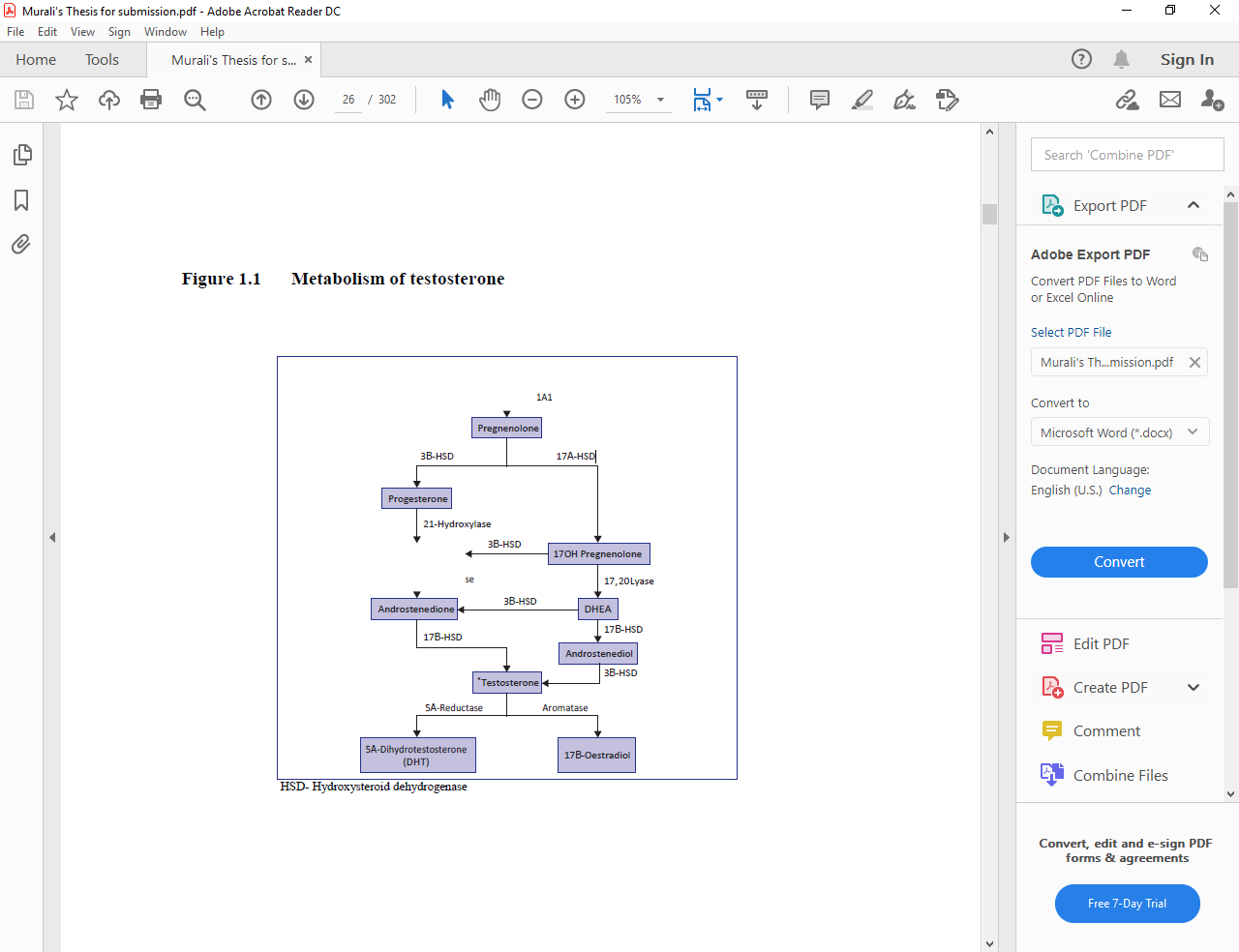 Testosterone is metabolized to active metabolites to either 5- alfa dihydrotestosterone (DHT) or 19 beta- oestradiol in the target tissues depending on the reduction process or aromatization process respectively. The conversion of testosterone to DHT is mediated by 5 alfa-reductase. The conversion to 17 beta oestradiol is by aromatase. The relative production and regulation if these two metabolites are still largely unknown but does depend on the target tissue. For example, oestrogen production is higher in bone and DHT production is higher in prostate. The pathway of degradation of androgens also includes its inactivation by liver producing inactive metabolites like 17 ketosteroids. These are further inactivated by reduction, oxidation and hydroxylation which then undergo conjugation with sulphates and glucuronic acid and excreted in urine(Brooks, 1975). The overall half-life of testosterone in men is only 12 minutes thus emphasizing the need to maintain a balance of constant supply from testes and its breakdown.1.2: Testosterone regulation:The production of testosterone is mainly regulated by hypothalamo-pituitary-gonadal axis. Gonadotropin releasing hormone (GnRH) is produced by hypothalamus which stimulates the gonadotrophs in anterior pituitary to produce luteinizing hormone (LH) and follicle cell stimulating hormone (FSH). Kisspeptin is a hypothalamic peptide produced by the Kiss neurons which on binding to Kiss 1 receptors mediates the hypothalamic secretion of GnRH. The hypothalamic release of GnRH is pulsatile in nature and the lack of this pulsatility will lead to down regulation of GnRH receptors. There are approximately 8-14 pulses of LH secretion per day(Santen and Bardin, 1973).LH binds to LH receptor proteins in Leydig cell membrane which activates adenyl cyclase. This increases the cyclic AMP and calcium levels within the cells leading to transport of cholesterol into the mitochondria via StAR protein as described in the sections before. The cholesterol is then cleaved to Pregnenolone starting the cascade of steroidogenesis. The end product of this steroidogenesis pathway is testosterone which itself negatively feeds back to both anterior pituitary and hypothalamus inhibiting LH and GnRH secretion respectively (Fig 1.2). This androgenic feedback reduces the GnRH pulse frequency(Matsumoto and Bremner, 1984).FSH primarily acts on Sertoli cells stimulating spermatogenesis but FSH also causes Leydig cell maturation and up regulates LH receptor numbers in Leydig cells(Kerr and Sharpe, 1985; Odell, Jacobs and Hescox, 1973).Other factors involved in the regulation of Hypothalamo-pituitary-gonadal axis include various cytokines and interferons. Pro-inflammatory cytokines like TNF- alfa, IL-1beta, IL-6 are known to negatively inhibit the above axis. Leptin inhibits both testes and hypothalamus. Testosterone which gets aromatized to Oestradiol in adipose tissue has negative feedback to hypothalamo-pituitary-gonadal axis. These interactions are pictorially depicted in fig 2.1 of chapter 2.Figure 1.2: The hypothalamic-pituitary-testes axis (adapted from EAU guidelines(G.R. Dohle (Chair), 2019)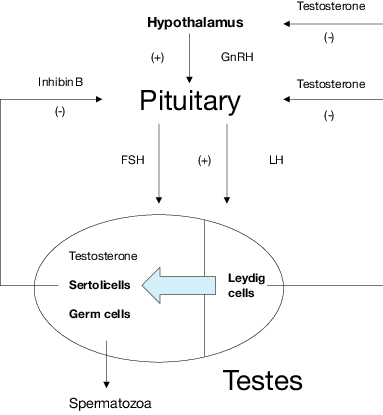 FSH = follicle-stimulating hormone; GnRH = Gonadotropin-releasing hormone; LH = luteinising hormone.1.3: Circulating testosterone in blood:Testosterone once produced in Leydig cells equilibrates rapidly between circulating blood and various target organs due to its lipophilic nature. The identical levels of free testosterone found in saliva and blood substantiates the above fact(Wang et al., 1981). This whole process of leaving Leydig cells and entering the blood stream and target organs happens via passive diffusion.In circulation, testosterone is available in 3 fractions. Majority of testosterone is bound to Sex-Hormone Binding Protein (SHBG) (50-80%). Another fraction is the Albumin bound fraction contributing to another 20-50%. In males, 1-3% of testosterone is unbound and free. (figure 1.3). SHBG and albumin are synthesized in liver. The free metabolite is then degraded in liver and has a very short half-life of 10-12 minutes.The testosterone bound to SHBG is not readily available whereas the one bound to albumin easily dissociates releasing the active hormone. The free and albumin bound components together are termed as ‘Bioavailable testosterone’(Pardridge, 1986). Both free testosterone and bioavailable testosterone are better correlated with the end effects of testosterone like on bone and muscle than the total testosterone(van den Beld et al., 2000; Iannuzzi-Sucich, Prestwood and Kenny, 2002).In clinical practice, the calculated versions of free testosterone and bioavailable testosterone by formulae(Vermeulen, Verdonck and Kaufman, 1999; Morris et al., 2004) are more often used as measurement of the actual free testosterone (ammonium sulfate precipitation method) and bioavailable testosterone (Equilibrium dialysis method) can be time consuming and cost consuming.Figure 1.3: Circulating Testosterone in blood SHBG is a beta-globulin synthesized by liver. SHBG is a transport protein or a carrier protein for testosterone. As mentioned above, free testosterone is actively degraded and has a very short half-life of 10-12 minutes. Hence majority of testosterone is bound to SHBG which is not actively metabolized. The testosterone bound to SHBG is largely inactive. SHBG level hence is a strong predictor of total testosterone in circulation. SHBG is affected in many clinical conditions and hence affects total testosterone levels in circulation. Table 1.1 shows conditions that affect SHBG levels. Of special mention are obesity and insulin resistance which inhibit production of SHBG and hence consequently affecting total testosterone levels too.Table 1.1: Factors which affect SHBG levels1.4: Androgen receptors and CAG polymorphism:The gene on the long arm of X chromosome (Xq 11-12) codes for androgen receptor.  This consists of 8 exons. Out of these 8 exons, exon 1 encodes a polyglutamine stretch which is the site for CAG polymorphism affecting the sensitivity of the androgen receptor(Lubahn et al., 1989). Androgen receptor is a steroid receptor belonging to the superfamily of retinoid, vitamin D and thyroid hormone receptors(Hager, 2000; Owen and Zelent*, 2000). The number of CAG repeats in humans varies between 9 and 35. Lesser the number of CAG repeats, higher the sensitivity of the receptor. There is an ethnical variability in the expression of length of the CAG repeats. The repeats are lesser in the Afro-Caribbean (18-20) compared to Caucasians (21-22) and east Asians (22-23). CAG repeats beyond 28 might bear risk of instability of receptor leading to disease causing length(Zhang et al., 1994). There seems to be important correlation between CAG repeat length and various genomic actions of testosterone like its action on bone mineral density, prostate size, sperm concentration etc.1.5: Effects of Testosterone in men:Testosterone mainly exerts its effect on various organs of the body at various stages of development by either testosterone itself or its active metabolites Dihydrotestosterone and Beta-oestradiol. These effects can be either genomic or non-genomic in nature.Testosterone plays vital role in early stages of embryonic development and sexual differentiation. Foetal testis produces testosterone which is needed for stabilization of Wolffian ducts, formation of Vas deferens, epididymis and seminal vesicle. These effects are mediated by combination of testosterone and DHT. Absence of 5 alfa reductase results in micropenis emphasizing the importance of DHT in the development of external genetalia including penile length. These effects are genomic in nature and is explained figure 1.4 During puberty, testicular testosterone levels especially in seminiferous tubules which are 25-100 times more than that in circulation is important in initiating and maintaining spermatogenetic process and to inhibit germ cell apoptosis(Singh, O'Neill and Handelsman, 1995). Hence the administration of exogenous testosterone which reduces the FSH in turn reduces the intracellular testosterone levels results in decreased number of spermatozoa(Sun et al., 1989).Figure 1.4: Development of the male reproductive system ( adapted from EAU guidelines(G.R. Dohle (Chair), 2019)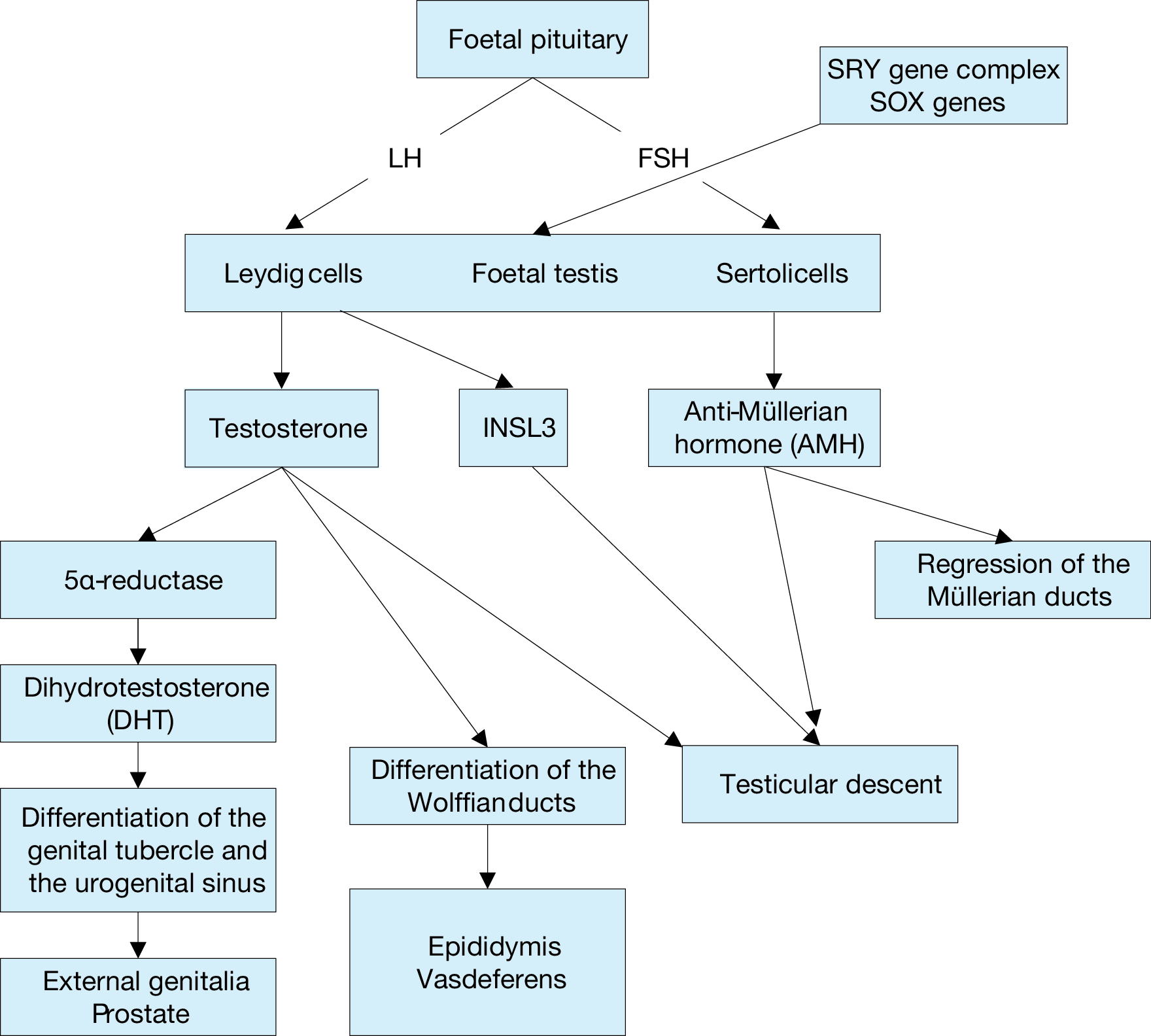 FSH = follicle-stimulating hormone; LH = luteinising hormone; SRY = sex determining region of the Y chromosome; INSL3= insulin-like peptide 3.Testosterone is linked to muscle growth and strength and this action is mediated by testosterone and not DHT. Testosterone also enhances bone strength and density through its conversion to another active metabolite namely beta-oestradiol. This is well proved by the fact that oestrogen receptor deficiency or aromatase deficiency causes osteoporosis in spite of normal or high concentrations of testosterone(Carani et al., 1997; Smith et al., 1994). Epiphyseal fusion is also mediated by oestogen.There is some evidence that Testosterone stimulates bone marrow directly as well as iron incorporation into erythrocytes to cause hemopoiesis and stimulates renal production of erythropoietin too which in turn stimulates hemopoiesis(Rishpon-Meyerstein et al., 1968; Alexanian, 1969; Shahani et al., 2009; Bachman et al., 2010; Beguin, 2003; Reisner, 1966). Hence testosterone deficiency can be associated with iron deficiency anaemia.The effects of testosterone on prostate development is mediated by DHT. Hence the use of finasteride which blocks the conversion of testosterone to DHT in the treatment if benign enlargement of prostate. Testosterone acts on central nervous system in enhancing libido, mood, drive, motivation and emotional state(Hubert, 1990). There is evidence that testosterone also causes aggressive behavior and has effect on spatial cognition and short-term memory.More recently, it has come to light that testosterone has various metabolic effects and does affect many rate limiting steps of various molecular pathways like glycolysis and lipid metabolism. Testosterone hence affects insulin sensitivity, glycemic control and lipids which are extensively discussed in chapter 2. It’s also known to have effect on inflammatory pathways and endothelial function. Testosterone has effects in oxidative phosphorylation and mitochondrial function.1.6: Methods of replacement in deficiency:Testosterone was first synthesized by Ernst Laqueur, Aldolf Butenandt and Leopold Ruzicka who won Nobel prize in chemistry in the year of 1935(Nieschlag and Nieschlag, 2019). However, as early as in the year 1889 Charles Brown-Sequard had reported the rejuvenating effects of self-administered testicular extracts in Lancet(Brown-Séquard, 1889). Over the last 86 years, there has been significant advance in the available preparations for replacement of the hormone in its deficiency and many preparations mimicking the physiological pattern of the hormone.Many routes of delivery have been tried including oral route, transdermal route, buccal and injectable routes. These preparations hence differ significantly in its pharmacokinetics, benefits and adverse effect profiles. More popularly used preparations currently are injectables and transdermal gels. All forms of exogenous testosterone suppress the hypothalamic pituitary gonadal axis and hence reduces the endogenous production of testosterone. This in turn decreases spermatogenesis and hence causes fertility issues in men. Hence if there are fertility issues, Human chorionic Gonadotropin should be used instead of exogenous testosterone and should be combined with FSH treatment where fertility is indicated.The summary of some of the available preparations of testosterone replacement therapy, its administration, advantages and disadvantages are listed in table 1.2 below which was published in EAU guidelines on Male hypogonadism(G.R. Dohle (Chair), 2019)Table 1.2 Testosterone preparations for replacement therapy (borrowed from EAU guidelines on male hypogonadism(G.R. Dohle (Chair), 2019))More recently, the oral preparations of testosterone replacement have been revisited again to create a preparation that is well absorbed and doesn’t cause liver toxicity. Historically the oral preparations underwent significant first pass metabolism leading to unpredictable pharmacokinetics and under treatment. This was avoided by alkylation of T at C-17 which would then mean the molecule would be resistant to first pass metabolism in liver(Nieschlag and Nieschlag, 2019) or fatty acid esterification to create T- ester that gets absorbed by intestinal lymphatic system bypassing portal circulation(Shackleford et al., 2003). Oral methyltestosterone has been associated with serious hepatotoxicity.  While oral TU has not been associated with liver toxicity, an early oral TU formulation approved for use in many countries was highly influenced by dietary fat, thus leading to significant intra- and inter-patient variability in T response and questionable clinical utility(Nieschlag et al., 1975). More recently TU was formulated in a unique self-emulsifying drug delivery system that was initially evaluated in short-term clinical studies(Swerdloff et al., 2020; Papangkorn et al., 2021). Now there are two oral TU products (Jatenzo) and (Tlando) which have been shown to be effective and safe in the initial trials and do not carry the risk of hepatotoxicity. Both are not yet available in UK.1.7: Conclusions:Testosterone plays an important role in improving not only sexual function but also maintaining general wellbeing, bone density and body composition. There is increasing body of evidence in it playing a role in improving insulin resistance and decreasing cardiovascular risk in men. Hence testosterone deficiency both congenital and late onset deficiency should be taken seriously, promptly diagnosed and timely treated. The subsequent chapters will review the current literature around testosterone and its effects on glycemic control, insulin resistance and cardiovascular risk. CHAPTER 2: TESTOSTERONE, GLYCAEMIC CONTROL, INSULIN RESISTANCE AND CARDIOVASCULAR DISEASE IN MENCHAPTER 2: TESTOSTERONE, GLYCAEMIC CONTROL, INSULIN RESISTANCE AND CARDIOVASCULAR DISEASE IN MEN2.1: IntroductionWorld Health Organisation’s statistical fact sheet from September 2011 states that cardiovascular disease () is the leading cause of death and disability in the world. It is estimated that by the year 2030, almost 23.6 million people will die from CVD mainly heart disease and stroke(WHO Fact sheet No317 september 2011, 2011). Cardiovascular mortality is twice as high in men as in women especially relating to premature death. According to American Heart Association fact sheet 2012, more than one in three adult men has some form of (AHA Fact Sheet, 2012). Obesity, the metabolic syndrome, and type 2 diabetes are major risk factors for  which in turn accounts for a significant proportion of morbidity and mortality in the western civilization. The phenomenal rise in obesity rates throughout the world is heavily contributed to by the change in our dietary habits and increasing sedentary lifestyle. A large number of studies in men over the recent past have shown that low testosterone levels correlate significantly with obesity, the metabolic syndrome, type 2 diabetes and CVD. Furthermore, a man with hypogonadism is at a higher risk of developing these metabolic disorders substantiating the bidirectional relationship between low testosterone and insulin resistant states(Stellato et al., 2000a; Haffner et al., 1996; Oh et al., 2002; Laaksonen et al., 2004; Selvin et al., 2007; Kupelian et al., 2006b) . Insulin resistance is the central biochemical abnormality in type 2 diabetes and the metabolic syndrome. Insulin resistance is an intermediary cardiovascular risk factor which contributes to the development of impaired glucose metabolism, dyslipidaemia, hypertension, endothelial dysfunction and inflammation which all independently promote atherogenesis. Evidence strongly supports a key role of testosterone in influencing insulin sensitivity, body composition, lipid and cholesterol metabolism, inflammation and vascular reactivity in men(Jones, 2010). Testosterone deficiency is associated with an adverse effect on several classical modifiable cardiovascular risk factors contrary to the common belief that testosterone is ‘bad for heart’. Furthermore, interventional studies have shown an improvement in these cardiovascular risk factors upon treatment with exogenous testosterone. In this review we focus on the effects of testosterone on insulin sensitivity and glycaemic control, cholesterol and other cardiovascular risk factors. The pathophysiological mechanisms linking hypogonadism with body composition, insulin sensitivity and inflammation and the role of testosterone replacement in metabolic syndrome and type 2 diabetes will be explored in detail.The definitions of metabolic syndrome, type 2 diabetes mellitus and hypogonadism are provided in the Boxes 1,2 and 3 respectively.2.2: Prevalence of Androgen deficiency in Type 2 DM and Metabolic syndromeEpidemiological studies have consistently reported a high prevalence of low testosterone levels in men with the metabolic syndrome and type 2 diabetes mellitus compared to the general population(Kapoor et al., 2007a; Ding et al., 2006; Hofstra et al., 2008; Dhindsa et al., 2004; Grossmann et al., 2008). Furthermore, longitudinal population studies have shown that low testosterone and sex hormone binding globulin (SHBG) are independent predictors of the future occurrence of these conditions(Stellato et al., 2000a; Haffner et al., 1996; Oh et al., 2002; Laaksonen et al., 2004). Circulating testosterone has three major fractions – free testosterone (2%), albumin bound (20-40%) and SHBG bound (60-80%). Cross-sectional studies have established that biologically active testosterone fractions (free and bioavailable testosterone) which are independent of SHBG are significantly reduced in states of insulin resistance(Oh et al., 2002; Selvin et al., 2007; Kapoor et al., 2007a; Dhindsa et al., 2004) . Importantly in one study free testosterone was directly measured using equilibrium dialysis the gold standard assay for accurate measurement of this fraction(Dhindsa et al., 2004). These findings dispel concerns that testosterone is low wholly as a factor of reduced SHBG. The HERITAGE family study found that low testosterone and SHBG predicted greater visceral fat accumulation on CT scanning and overall obesity(Couillard et al., 2000). These findings were supported by the Tromso study (n=1548) which reported negative independent correlations of testosterone and SHBG with waist circumference(Svartberg et al., 2004). The Quebec Family study reported that the amounts of both subcutaneous as well as visceral fat had a negative correlation with testosterone(Blouin et al., 2005). In a cross-sectional study of 160 men who applied for medical or surgical obesity therapy, participants were assessed for isolated hypogonadotrophic hypogonadism with 57.5% having subnormal total testosterone and 35.6% of the subjects with low free testosterone levels(Hofstra et al., 2008). A recent study has shown low testosterone to be more prevalent in men with metabolic syndrome compared to age matched controls(Singh, Goyal and Pratyush, 2011). Total (TT) and calculated free testosterone (cFT), SHBG were lower in men with metabolic syndrome than controls (P<0.001). Low testosterone level was observed in 19 (30%) of men with metabolic syndrome but only 1 (3.1%) of the healthy controls. Men with metabolic syndrome and cFT < 0.225 pmol/l had significantly higher HOMA-IR (a biochemical marker of insulin resistance) than testosterone replete men. Our group was the first to assess prevalence of clinical hypogonadism in 355 men with type 2 diabetes(Kapoor et al., 2007a). Overt hypogonadism was defined as the presence of clinical symptoms of hypogonadism and low testosterone levels (total testosterone (TT) <8 nmol/l and/or bioavailable testosterone (BioT) <2.5 nmol/l). Borderline hypogonadism was defined as the presence of symptoms and TT of 8-12 nmol/l or bioT of 2.5-4 nmol/l. Overt hypogonadism was seen in 17% of men with TT <8 nmol/l and 14% with bioT <2.5 nmol/l. Borderline hypogonadism was found in 25% of men with TT of 8-12 nmol/l and bioT between 2.5 and 4 nmol/l; 42% of the men had calculated free testosterone (cFT) <0.255 nmol/l. In another cross-sectional study of 580 men with type 2 diabetes and 69 men with type 1 diabetes, 43 % of men with type 2 diabetes had a reduced TT (<10 nmol/liter), and 57% had a reduced cFT (<0.23 nmol/liter)  and 7% of men with type 1 diabetes had low TT and 20.3% of men with type 1 diabetes had low cFT (<0.23 nmol/liter), similar to that observed in type 2 diabetes (age-body mass index adjusted odds ratio = 1.4; 95% confidence interval = 0.7-2.9)(Grossmann et al., 2008). Another cross-sectional study(Biswas et al., 2012) of 115 men with type 2 diabetes, 93 men with type 1 diabetes and 121 healthy controls reported that 45% and 61% of men with type 2 diabetes had low TT and cFT levels, respectively. TT levels were not lowered in men with type 1 diabetes, but 32% had low cFT. After adjustment for age and waist circumference, only cFT in men with type 2 diabetes (-0.037 nm, 95% CI -0.075 to -0.0003, P = 0.048) remained lowered compared with controls. A study from  has also shown prevalence of low testosterone levels in type 2 diabetic men as 36%(Ogbera et al., 2011). A meta-analysis by Corona et al(Corona et al., 2011a) confirmed type 2 diabetes patients have significantly lower testosterone plasma levels in comparison with non-diabetic individuals.2.3: Testosterone, insulin resistance and glycaemic control2.3.1: Evidence for a bidirectional mechanism from epidemiological studiesEpidemiological studies as described above consistently demonstrate an association of low testosterone in men with obesity, metabolic syndrome and type 2 diabetes(Kapoor et al., 2007a; Ding et al., 2006; Dhindsa et al., 2004; Wang et al., 2011). In an 8 year follow up study the Rancho Bernardo study, low testosterone levels predicted insulin resistance and incident type 2 diabetes in older adults(Oh et al., 2002). Both the Massachusetts Male Aging Study (MMAS, 15year follow up) and NHANES  study have found increases risk of metabolic syndrome and diabetes even in initial non-obese men(Selvin et al., 2007; Kupelian et al., 2006b). The Quebec family study evaluated 130 nonsmoking men and showed that men in upper tertile of testosterone levels had a lower risk of being characterized by 3 or more features of metabolic syndrome (odds ratio =0.24, p<0.04) independent of age(Blouin et al., 2005). Laaksonen et al looked at the association of testosterone and SHBG with development of metabolic syndrome and diabetes in men(Laaksonen et al., 2004). After 11years of follow up, men with total testosterone, free testosterone and SHBG in the lower quartile had increased risk of developing metabolic syndrome ( OR – 2.3, 1.7, 2.8 respectively) and diabetes ( OR  – 2.3, 1.7 and 4.3 respectively) after adjustment for age(Laaksonen et al.). Conversely low testosterone has been shown to be an independent risk factor and a biomarker for the future onset of both the metabolic syndrome and type 2 diabetes(Stellato et al., 2000a; Haffner et al., 1996; Oh et al., 2002; Laaksonen et al., 2004). Furthermore, a well-known consequence of classical hypogonadism is increased fat mass and decreased lean mass. Kinefelter’s syndrome has high prevalence of metabolic syndrome and type 2 diabetes. These established facts support a bidirectional mechanism between testosterone and these conditions.A recent landmark study – T4DM study looked at effects of intramuscular testosterone undecanoate (nebido) treatment to prevent or revert type 2 diabetes in men enrolled in a lifestyle programme (Wittert et al., 2021). It’s a 2-year randomized controlled trial at 6 Australian centers by Wittert et al and they showed Testosterone treatment for 2 years reduced the proportion of participants with type 2 diabetes beyond the effects of a lifestyle programme. At 2 years, 2-h glucose of 11·1 mmol/L or higher on OGTT was reported in 87 (21%) of 413 participants with available data in the placebo group and 55 (12%) of 443 participants in the testosterone group (relative risk 0·59, 95% CI 0·43 to 0·80; p=0·0007). The mean change from baseline 2-h glucose was −0·95 mmol/L (SD 2·78) in the placebo group and −1·70 mmol/L (SD 2·47) in the testosterone group (mean difference −0·75 mmol/L, −1·10 to −0·40; p<0·0001). The treatment effect was independent of baseline serum testosteroneLow total testosterone was believed to reflect lower SHBG. A landmark study by Dhindsa and colleagues demonstrated that free testosterone measured by equilibrium dialysis was significantly lower in men with type 2 diabetes(Dhindsa et al., 2004). This finding is supported by studies which have reported low levels of measured bioavailable testosterone in type 2 diabetes(Barrett-Connor, 1992; Kapoor et al., 2007a). As these assays are usually only available in research laboratories mathematical equations have been developed to measure both free and bioavailable testosterone based on total testosterone, albumin and SHBG levels(Vermeulen, Verdonck and Kaufman, 1999; de Ronde et al., 2006; Morris et al., 2004). The role of SHBG in men with type 2 diabetes has been a major confounding factor in the diagnosis of hypogonadism. However, low SHBG is also itself an independent risk factor for subsequent onset of the metabolic syndrome and type 2 diabetes(Kupelian et al., 2006b; Stellato et al., 2000a). SHBG production is reduced in states of insulin resistance which include obesity, metabolic syndrome as well as type 2 diabetes per se. This may be because insulin is a potent inhibitor of SHBG production from liver(Peiris et al., 1993) and the above conditions have  high circulating level of insulin. However one study has demonstrated an inverse correlation between insulin resistance and serum SHBG levels in 23 type 2 diabetic men that was independent of serum insulin or c-peptide level as well as being  independent of obesity and abdominal fat accumulation(Birkeland et al., 1993). Although there is an overall reduction in SHBG levels in these populations, not all individuals have low levels. Kapoor and colleagues found a wide range of SHBG levels from well below the normal range to levels above the normal range(Kapoor et al., 2007a). The other major factors affecting SHBG levels in this group are age, statin and thiazolidenedione therapy(Stanworth et al., 2009; Kapoor, Channer and Jones, 2008) apart from other well recognized factors which are described in table 1.1(chapter 1).It is well established that SHBG levels rise with age which may account for the disparity in SHBG levels in the diabetic population. Atorvastatin but not simvastatin is associated with lower SHBG and consequently lower total testosterone in men with type 2 diabetes but does not alter bioavailable testosterone levels(Stanworth et al., 2009). This implies that there is a homeostatic regulation to maintain the appropriate physiological level of biologically active testosterone. The effect of reduction of total testosterone by atorvastatin is dose dependent. The fact that simvastatin does not lower TT significantly is likely to be due to the fact that it is a weaker statin compared to atorvastatin.Rosiglitazone which reduces insulin resistance by approximately 30% does increase TT and SHBG levels(Kapoor, Channer and Jones, 2008). However, rosiglitazone also increased bioT further indicating that lower total testosterone in men with type 2 diabetes cannot fully be accounted for by the changes in SHBG alone. In one small study of just 10 people, rosiglitazone did reduce total testosterone production (11.04± 2.15 μg/h to 9.44 ± 2.49 μg/h (P < .05) as well as dihydrotestosterone (DHT) levels (72.87 ± 20.82 μg/h to 58.99 ± 17.35 μg/h (P < .05)  in healthy men(Vierhapper and Nowotny, 2003). The study did not measure the SHBG levels or the bioavailable testosterone. A recent meta-analysis of 28 cross sectional studies supported these findings(Corona et al., 2011a). This meta-analysis showed that total testosterone was lower in men with type 2 diabetes (n-1822) compared to controls (n = 10,009) [mean difference -2.99 nmol/lt (95% CI, -3.59 to -2.4)] and the association was independent of age and . The study showed that the SHBG was slightly reduced in type 2 DM subjects consistent with a state of insulin resistance; however, the meta-analysis also showed that measured fT levels were significantly reduced in type 2 diabetes. This confirms that the reduction in the testosterone levels associated with type 2 diabetes cannot be entirely attributed to SHBG decrease. Furthermore a similar association with free testosterone was demonstrated by the NHANES  survey with an odd’s ratio (OR) of prevalent type 2 diabetes being as high as 4.12 ( 95% CI 1.25 to 13.5 p=0.04) in men with the lowest tertile of  calculated free testosterone even after adjusting for other confounding factors such as age, adiposity and ethnicity(Selvin et al., 2007).2.3.2 Insulin resistance and glycaemic controlLiver, muscle and fat are the major tissues which contribute to the total body insulin sensitivity.  Insulin resistance can be defined as a reduced capacity of the tissues to metabolize glucose and free fatty acids. Excess calorific intake combined with increasing insulin resistance in adipose tissue impairs the ability of free fatty acids to be completely removed from the circulation by adipocytes leading to an overspill into liver, muscle and other non-adipose tissues. Hepatic steatosis and non-alcoholic steatotic hepatitis (NASH), intramyocellular fat in muscle and atherosclerosis are therefore consequences of insulin resistance(Ginsberg, 2000). Insulin resistance therefore forms a key target of therapy for many medications like metformin and thiazolidinediones commonly used in the treatment of type 2 diabetes. A low testosterone state is associated with increased insulin resistance and type 2 diabetes in healthy men (Oh et al., 2002; Stellato et al., 2000a; Haffner et al., 1996). The Health in Men (HIM) study showed that lower total testosterone is associated with insulin resistance independently of measures of central obesity in older men(Yeap et al., 2009). Testosterone is negatively correlated with insulin resistance and HbA1c(Pitteloud et al., 2005; Mårin et al., 1992; Kapoor et al., 2006).  Several interventional studies including studies from our own group have shown a significant improvement in insulin resistance and glycaemic control with testosterone replacement therapy(Marin, 1995; Simon et al., 2001; Kapoor et al., 2006; Naharci et al., 2007; Jones et al., 2011a). Our group was the first to demonstrate that  improved insulin resistance and glycaemic control in hypogonadal men with type 2 diabetes(Kapoor et al., 2006). This finding led to a multicentre European trial the TIMES 2 (Testosterone In MEtabolic Syndrome and type 2 diabetes) study a large (n=220) prospective randomized double-blind placebo controlled study (RCT) in hypogonadal men with type 2 diabetes and/or the metabolic syndrome. Testosterone replacement therapy significantly reduced HOMA-IR by 15.2% at 6 months and 16.4% at 12 months in the total study population and similar results were found for the type 2 diabetic sub-group. This effect of testosterone has a similar efficacy to metformin on insulin resistance which is used as a first line medication in type 2 diabetes but is likely to be additive to metformin as 70% of the type 2 diabetic group were already on metformin. Thiazolidinones improve insulin resistance by 30%. Yet another observational study by Dimitriadis et al(Dimitriadis et al., 2018) showed that in men with obesity-related secondary hypogonadism (including a subgroup with T2D), TU IM therapy improved glycaemic control, beta cell function, and body composition. TU IM therapy resulted in a statistically significant improvement in HbA1C (9 mmol/mol, P = 0.03), and HOMA%B improved by 52% after a mean of 14.8 months treatment.The mechanisms by which testosterone improves insulin sensitivity has not been fully elucidated however evidence is accruing that testosterone has beneficial effects on carbohydrate and lipid metabolism and glucose uptake in liver, muscle and adipocytes. These effects are presented and discussed in detail later in this review.Testosterone is well known to influence body composition promoting increased lean mass and suppressing fat mass. Testosterone replacement takes over several weeks to affect body composition in hypogonadal men however changes in insulin sensitivity have been shown to occur as early as 2 weeks after withdrawal of sex steroids in young patients with idiopathic hypogonadotrophic hypogonadism(Yialamas et al., 2007). Body mass index remained unchanged. This suggests that mechanisms controlling insulin sensitivity are more complex involving short term as well as longer term changes. Dysregulation of fatty acid metabolism leading to inappropriate lipid accumulation in myocytes, hepatocytes and beta cells is strongly associated with insulin resistance in patients with obesity, diabetes mellitus and impaired glucose tolerance(Boden and Shulman, 2002; McGarry, 2002; Savage, Petersen and Shulman, 2005; Jacob et al., 1999; Petersen et al., 1998; Unger and Orci, 2000).  has been shown to significantly decrease hepatic fat accumulation as assessed by CT scanning and increased insulin sensitivity compared to placebo after 18weeks of treatment in 67 obese men with severe obstructive sleep apnoea(Hoyos et al., 2012). This finding suggests that testosterone has a protective effect on the development of hepatic steatosis.Testosterone inhibits lipoprotein lipase reducing the uptake of triglycerides by adipocytes in vivo in men(Marin, Oden and Bjorntorp, 1995). In addition, men with low testosterone including those with impaired glucose tolerance and type 2 diabetes have impaired muscle mitochondrial oxidative phosphorylation(Pitteloud et al., 2005). This mitochondrial dysfunction will contribute to the degree of insulin resistance. Testosterone may also increase insulin sensitivity by suppressing pro-inflammatory cytokines like TNF -α and interleukin 6 which have been linked to promoting insulin resistance(Hotamisligil, 2003; Malkin et al., 2004a). The actions of testosterone on insulin sensitivity are discussed in more detail towards the end of this review. 2.3.3: The link between obesity, inflammation and low testosteroneObesity, adipocytokines and the chronic hypogonadal state all play a complex pathophysiological interaction contributing to a vicious cycle of fat accumulation causing further reduction in testosterone production which in turn promotes additional fat deposition. This multifarous interaction is summarized in figure 2.1.Figure 2.1: The hypogonadal-obesity-adipocytokine hypothesis (taken from Rao et al(Rao, Kelly and Jones, 2013)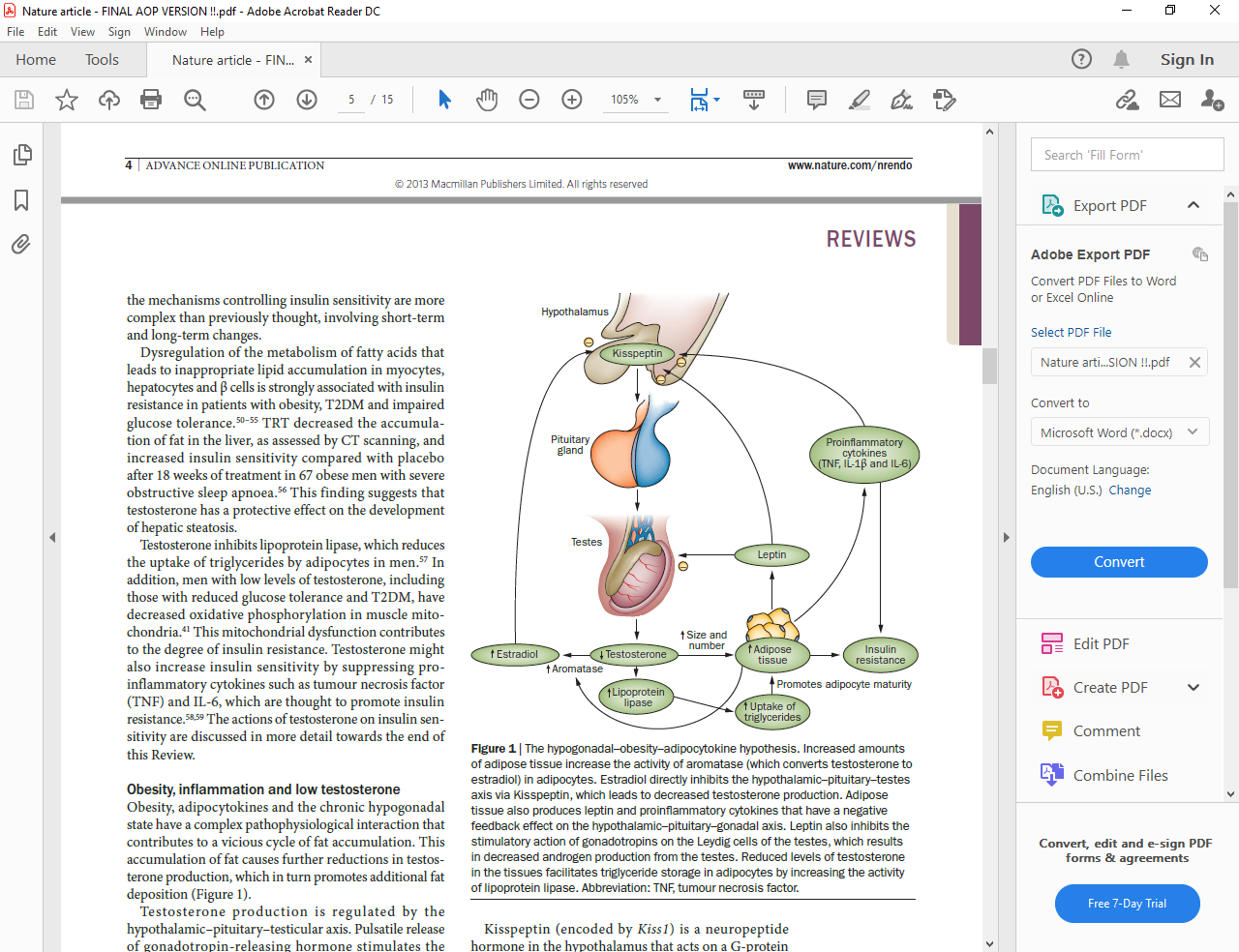 Testosterone production is regulated by hypothalamic-pituitary-testicular axis. Pulsatile GnRH release stimulates LH and  release which then stimulates the testes to synthesize and secrete testosterone. Testosterone has a direct negative feedback on the hypothalamus thereby regulating the axis. Testosterone is metabolized to oestradiol primarily in adipose tissue by the enzyme aromatase which has a higher activity in visceral fat. Oestradiol directly feeds back and inhibits the hypothalamic- pituitary-testicular axis. This effect is supported by the knowledge that aromatase inhibitors and anti-oestrogens such as clomiphene increase testosterone levels in men with secondary hypogonadism(Guay, Bansal and Heatley, 1995; Guay et al., 2003). Furthermore adipocytokines which include the pro-inflammatory cytokines TNF-alpha, IL-6 and IL-1beta and also inhibit testosterone secretion both at the hypothalamic-pituitary and the testicular level(Jones and Kennedy, 1993). Leptin normally stimulates GnRH release however in obesity, where excess leptin is produced from adipocytes, the hypothalamic-pituitary axis becomes resistant to leptin(Mantzoros, 1999; Isidori et al., 1999).  In addition leptin  inhibits the stimulatory action of gonadotropin on Leydig cells of testes and thereby decreasing testosterone production(Isidori et al., 1999).Kisspeptin is a neuropeptide hormone in the hypothalamus which acts on a G-protein coupled receptor (Kiss 1) to release GnRH and subsequently LH,  and testosterone. Kisspeptin plays a key role in the inhibitory effect of oestrogen  on the hypothalamus(Herbison, 1998; Smith, Clifton and Steiner, 2006). Oestrogens and leptin resistance suppress the neuronal kisspeptin response(George, Millar and Anderson, 2010)(George 2010). In animal data, it has been shown that pro-inflammatory agents such as lipopolysaccharide reduce hypothalamic Kiss 1 mRNA expression as well as LH(Iwasa et al., 2008) and these effects are blocked by anti-inflammatory agents such as indomethacin(Iwasa et al., 2008). While the above argument is of obesity causing hypogonadism, there is evidence to suggest that the low testosterone state promotes an increase in fat mass through different mechanisms. Testosterone promotes the maturation of pluripotent stem cells toward myocytes whereas testosterone deficiency permits adipocyte production(Singh et al., 2003). This action is mediated through activation of TCF-4 (T-cell-specific transcription factor4) by translocation of an androgen receptor –beta- catenin complex into the nucleus which down regulates the adipogenic transcription factors(Singh et al., 2006). Testosterone inhibits lipoprotein lipase and thereby decreasing adipogenesis and increasing lipolysis through beta-adrenergic receptors(Singh et al., 2002). Lipoprotein lipase catalyses the extracellular component of the circulating triglycerides to free fatty acids facilitating their uptake into the adipocyte where they are then converted back to triglycerides and stored within the cell. Lack of inhibition of lipoprotein lipase by testosterone facilitates free fatty acid uptake and triglyceride storage which in turn promotes adipocyte maturity. The sensitivity of the androgen receptor is affected by the  repeat polymorphism in exon 1 of the gene. The lower the number of  repeats the greater the sensitivity of the androgen receptor. Men with type 2 diabetes with  a higher number of CAG repeats  have greater waist circumference, , serum leptin and systolic blood pressure(Stanworth et al., 2008). Hence more studies are required to ascertain the relationship between CAG repeats and the development of obesity.This complex interplay of adipocytokines, immune system, obesity and low testosterone state is described by the Hypogonadal-Obesity-Adipocytokine hypothesis(Jones, 2007) which is an extension of Cohen’s hypothesis of Hypogonadal-Obesity cycle(Cohen, 1999). In the early stages of the development of obesity homeostatic mechanisms compensate to maintain testosterone production which may especially be more efficient in the younger male however a ‘Tipping Point’ is reached where these mechanisms cannot correct the imbalance and a state of hypogonadism ensues. The vicious cycle of increasing obesity and lower testosterone persists with the consequent increase in insulin resistance and therefore heightened risk of developing the metabolic syndrome, pre-diabetes and type 2 diabetes.2.4: Testosterone and Dyslipidaemia:Dyslipidaemia is common place in diabetes and its management is critical to improving cardiovascular outcomes. Elevated total cholesterol and  cholesterol are not included in the diagnosis of the metabolic syndrome whereas low -cholesterol and hypertriglyceridaemia are contained in the definition. Testosterone status does affect the various components of lipid profile through many mechanisms(Kelly and Jones, 2013a) and this has been discussed below.2.4.1: Total and  cholesterol:Endogenous testosterone has been shown to correlate negatively with both total and  cholesterol (Barud et al., 2002; Simon et al., 1997; Makinen et al., 2008; Barrett-Connor and Khaw, 1988; Barrett-Connor, 1992; Haffner et al., 1993) and hence hypogonadal men may be at greater risk of hypercholesterolemia. A meta-analysis concluded that testosterone therapy did not have any effect on  cholesterol however there was a significant reduction in overall total cholesterol and was more pronounced in hypogonadal men.(Isidori et al., 2005a). A major limitation of this meta-analysis was the heterogeneity of the RCTs included with respect to the dose, duration and the preparation of testosterone used. In two more recent larger RCTs, not included in the meta-analysis, a decrease in both total cholesterol and -C in 161 men with late onset hypogonadism was noted and in 220 men with metabolic syndrome and/or type 2 diabetes(Permpongkosol, Tantirangsee and Ratana-olarn, 2010; Jones et al., 2011a).  consistently results in decreased levels of total cholesterol in patients with metabolic syndrome and type 2 diabetes(Kalinchenko et al., 2010b; Jones et al., 2011a). 2.4.2: HDL cholesterol:Testosterone levels correlate positively with -cholesterol in cross-sectional studies of healthy men and those with type 2 diabetes(Van Pottelbergh et al., 2003; Stanworth et al., 2011). Interventional studies with  have reported conflicting effects on -cholesterol.  The differences may be accounted for by the length of the study, testosterone preparation, age and chemically induced hypogonadism and those with natural causes. A meta-analysis showed that testosterone did not have an overall significant effect on  cholesterol(Isidori et al., 2005b). A reduction in -C was seen in studies where pre-treatment testosterone levels were higher(Isidori et al., 2005b). The magnitude of decrease in -C was lower where testosterone esters were used compared to other preparations. Testosterone as described above has a suppressive effect on lipoprotein lipase. This enzyme is involved in  –C production from VLDL and hence this contributes to low levels of -C upon treatment with testosterone(Kirkland et al., 1987; Zmuda et al., 1993; Kekki, 1980). Langer et al have suggested that testosterone decreases -C by intensifying reverse cholesterol transport thereby enabling -C to remove excess cholesterol from the arterial wall and transport it to the liver for disposal leading to increased -C catabolism(Langer et al., 2002). If this is the case then this effect is more beneficial than detrimental in the process of atherosclerosis prevention. Further the length CAG repeats in the androgen receptor gene also has a relationship with HDL- Cholesterol. In men with diabetes, lower the length of CAG repeats, lower the HDL levels and vice versa(Stanworth et al., 2011).In summary the current data surrounding testosterone and  is conflicting and therefore remains controversial. Some studies have shown that testosterone decreases -C(Bagatell et al., 1994; Rossouw et al., 2002) while other studies have not(Zgliczynski et al., 1996; Uyanik et al., 1997). Supplementation of testosterone in testicular feminized mouse which has low testosterone and an insensitive androgen receptor demonstrated an increase in -C significantly compared to controls(Nettleship et al., 2007).2.4.3: Triglycerides:Hypertriglyceridemia has been associated with development of cardiovascular disease especially in the diabetic population(Scott et al., 2009; ørgen Jeppesen et al., 1998; Hokanson and Austin, 1996). In castrated cholesterol-fed male rabbits, serum triglyceride levels were significantly lower in the testosterone treated group compared to the placebo(Alexandersen et al., 1999).In a study of 1619 middle aged men with hypogonadal symptoms, low testosterone was associated with raised triglycerides(Makinen et al., 2008). A prospective observational study of 1438 hypogonadal men treated with long acting intramuscular testosterone undeconoate reported significant reduction in non-fasting triglyceride levels from baseline(Zitzmann et al., 2012). Some interventional studies have shown a decrease in triglycerides after testosterone replacement therapy(Jones et al., 2011a; Heufelder et al., 2009) however the majority of interventional studies and randomized double blinded studies have not showed a difference in either fasting or postprandial serum or chylomicron triglyceride between testosterone treated and placebo groups(Agledahl, Hansen and Svartberg, 2008). 2.4.4: Lipoprotein(a):Lipoprotein(a) (Lp(a); lipoprotein little a) is a powerful independent risk factor for the development of coronary atherosclerosis(Rosengren et al., 1990). Testosterone replacement therapy significantly suppresses Lp(a) in hypogonadal men with (TIMES2) and without type 2 diabetes/metabolic syndrome(Zmuda et al., 1996; Jones et al., 2011a) .  Whether or not reducing Lp(a) levels in men lowers cardiovascular risk and ultimately morbidity and mortality is unknown.The net influence of testosterone on cardiovascular outcome due to its differential effect on various subclasses of the lipid profile still remains difficult to elucidate. 2.5: Testosterone and Cardiovascular disease:2.5.1: Testosterone and Blood pressure:Studies have shown inverse relationship between testosterone levels and blood pressure(Phillips et al., 1993; Fogari et al., 2002; Khaw and Barrett-Connor, 1988; Hughes, Mathur and Margolius, 1989).Some interventional studies have shown a reduction in blood pressure especially diastolic blood pressure. Marin et al(Mårin et al., 1992) showed a decrease in diastolic pressure after 8 months of treatment with transdermal testosterone patches. Rebuffe-Scrive(Rebuffé-Scrive, Mårin and Björntorp, 1991) reported a 5 mm of Hg drop in diastolic blood pressure in their study. The decrease in diastolic blood pressure may be due to the direct vasodilatory effect of testosterone on arteries which is discussed more in detail in the next section. Phillips et al(Phillips et al., 1995) also reported that low testosterone to oestrogen ratio activates renin-angiotensin system which may be contributing to the effect as well.Whilst such reduction in both systolic and diastolic blood pressure has been seen in some studies(Anderson, Francis and Faulkner, 1996; Mårin et al., 1992; Zitzmann and Nieschlag, 2007; Kalinchenko et al., 2007), various other studies showed no significant changes after testosterone treatment(Gopal et al., 2010; Boyanov, Boneva and Christov, 2003; Kapoor et al., 2006; Jones et al., 2011a). Also, more recently, some phase 3 studies have demonstrated that testosterone can increase blood pressure and these are all new oral testosterone agents and are not yet licensed to be used in UK(Swerdloff et al., 2020). It’s prudent to note that the self-administered anabolic steroids in supraphysiological dose however causes ill effects including hypertension(Kuipers et al., 1991; Sullivan et al., 1998; Lenders et al., 1988; Ebenbichler et al., 2001) and hence unsafe. Most studies however have measured blood pressure using sphygmomanometer which may not be true reflection of patient’s blood pressure in their own environment. There are only a handful of studies that have looked at effect of testosterone on 24- hour ambulatory blood pressure(Høst et al., 2019; Shahid et al., 2020; Swerdloff et al., 2020). As far as we know there is no study in the literature which has looked at the effect of testosterone on 24-hour ambulatory blood pressure in a cohort which has hypogonadism and type 2 diabetes.2.5.2: Testosterone and Vascular effects:Androgens seem to have effects on multiple cardiovascular risk factors like visceral obesity, insulin resistance, lipids and inflammatory cytokines all of which contribute towards progression of atherosclerosis. Testosterone has multiple effects on vasculature which is well described(Kelly and Jones, 2013b). It is now recognized that androgens also have direct effects on vascular structure. Testosterone seems to exert direct vasodilator action on the coronary arteries which is mediated through vascular smooth muscle by causing a blockade of L type calcium channels and activating potassium channels.(English et al.; Scragg et al.; Hall et al.; Perusquia et al.; Lafayette et al.; Ding and Stallone; Tep-areenan, Kendall and Randall). Testosterone also induces vasodilatation through androgen receptor mediated activation of endothelial derived mediators such nitric oxide (NO) and other vasodilator peptides(Yu et al.). However, in one study, endothelial dependent vasodilatation was reported to be reduced in hypogonadal men and TRT further decreased the vasoreactivity(Zitzmann, Brune and Nieschlag). In contrary brachial artery vasoreactivity increased in men with coronary artery disease after long term substitution with testosterone in another study(Kang et al.). Studies have demonstrated that Carotid artery Intima -Media Thickness (CIMT) an in-vivo surrogate marker of atherosclerosis. Muller et al showed that low free testosterone   negatively correlates with CIMT in elderly men independent of other cardiovascular risk factors(Muller et al.). This inverse relationship between testosterone levels and intima media thickness exists both in healthy men as well as in men with type 2 diabetes (Svartberg et al.; Makinen et al.; Demirbag et al.; Fukui et al.). Furthermore, a 4 year follow up study showed that those men with lower testosterone levels leads to greater progression of the thickness of the CIMT, i.e. worsening of in vivo atherosclerosis(Muller et al.). However, there is a lack of randomized control trial looking at this relationship between CIMT and testosterone therapy and comparing it with placebo.Endothelial dysfunction is considered to be one of the key process which leads to atherosclerosis. Circulating Progenitor Cells (PCs) and Endothelial Progenitor cells (EPCs) helps in repairing the damaged endothelium and restoring the endothelial function and hence are considered to be atheroprotective. Low testosterone is an independent predictor of the endothelial dysfunction (Akishita et al.; Empen et al.). Foresta et al showed that there is a significant decrease in the circulating PCs and EPCs in patients with secondary hypogonadism compared to controls(Foresta et al.). Further in their study, they also demonstrated and an increase in the number of PCs and EPCs after 6 months of testosterone gel therapy.2.5.3: Testosterone and Cardiovascular events (MACE):The relationship between testosterone and cardiovascular disease is complex to say the least. There seem to be a ‘U’ shaped curve when it comes to testosterone and cardiovascular events – both testosterone deficiency and supraphysiological levels of testosterone are detrimental to cardiovascular health in men whereas normal levels of testosterone seems to lower the cardiovascular risk. This scene is further complicated by a few studies published in the recent past showing that testosterone had adverse cardiac outcome(Vigen et al., 2013; Finkle et al., 2014; Basaria et al., 2010). However, these studies were flawed in its design and for many other reasons(Hwang and Miner, 2015). Another metanalysis of 27 small trials(Xu et al., 2013) in the elderly population showed Testosterone therapy increased the risk of a cardiovascular-related event (odds ratio (OR) 1.54, 95% confidence interval (CI) 1.09 to 2.18). The effect of testosterone therapy varied with source of funding (P-value for interaction 0.03), but not with baseline testosterone level (P-value for interaction 0.70). In trials not funded by the pharmaceutical industry the risk of a cardiovascular-related event on testosterone therapy was greater (OR 2.06, 95% CI 1.34 to 3.17) than in pharmaceutical industry funded trials (OR 0.89, 95% CI 0.50 to 1.60). These above-mentioned studies successfully created controversy and made clinicians nervous about using TRT especially in patients with pre-existing cardiovascular disease. To counter balance the anxiety there are many studies discussed below and a detailed systematic review and metanalysis done by Corona et al which showed the beneficial effects of testosterone replacement therapy(Corona et al., 2014b).Yeap et al(Yeap et al., 2014) demonstrated endogenous testosterone in optimum levels was associated with decreased all-cause mortality. Similar findings were also demonstrated by our group(Muraleedharan et al., 2013). The MroS study from Sweden demonstrated testosterone in upper quartile of normal reference range decreased the risk of cardiovascular events in elderly men(Ohlsson et al., 2011a). Sharma et al(Sharma et al., 2015) in their large retrospective study of 83010 men with low testosterone levels, showed that normalization of testosterone levels in treated men was associated with decreased incidence of myocardial infarction and mortality but men treated with TRT where normalization wasn’t achieved showed no such benefits. Other retrospective studies have shown similar findings(Cheetham et al., 2017; Baillargeon et al., 2015). Anderson et al (Anderson et al., 2016)also showed men treated to normal testosterone levels had significantly reduced MACE (major adverse cardiovascular events) and death compared to low or high testosterone. A registry study by Maggi et al (RHYME study) showed testosterone treatment was not associated with increased risk of adverse CV events(Maggi et al., 2016a). Corona et al did a metanalysis(Corona et al., 2014b) of all the available RCTs and found no association of testosterone treatment with cardiovascular disease which was very reassuring  and similar findings were reported again in their subsequent metanalysis in 2017 too(Corona et al., 2017a). Further to this The European Medicines Agency (EMA) has stated ‘The Co-ordination Group for Mutual Recognition and Decentralised Procedures - Human (CMDh), a regulatory body representing EU Member States, has agreed by consensus that there is no consistent evidence of an increased risk of heart problems with testosterone medicines in men with hypogonadism(G.R. Dohle (Chair), 2019).However, there are no large RCTs powered to look at the cardiovascular outcomes of testosterone therapy especially the long-term effects. There is a severe paucity or gap in the literature and we call for more research trials to be done in this controversial but important area of TRT effects.2.5.4: Testosterone and Cardiovascular mortality:The majority of community based longitudinal population studies as discussed below have shown that low testosterone is associated with increased all-cause mortality and cardiovascular mortality. A recent large population study (n=2416, MrOS) has reported that men in their higher quartile of testosterone levels have a reduced number of cardiovascular events when compared to the lower quartiles combined with a median follow up period of 5 years(Ohlsson et al., 2011b). However, three recent meta-analyses found no association of hypogonadism with CV events(Corona et al., 2011b; Ruige et al., 2011; Araujo et al., 2011). A review of cross sectional studies have either shown a positive or neutral association of existing CVD with low testosterone(Jones et al., 2005). Although the evidence for a link between low testosterone and CVD is controversial and some studies have shown conflicting outcomes the majority of evidence supports an association in regard to endogenous testosterone status. Erectile dysfunction which can be one of the common symptoms of hypogonadism is termed to be an independent predictor of subsequent atherosclerotic cardiovascular events(Chew et al., 2010; Jackson et al., 2010). ED is also significantly associated with increased all-cause mortality, primarily through its association with  mortality(Araujo et al., 2009). Low level of testosterone was associated with significant increase in 6-month all-cause mortality in geriatric population even after correcting for other co-morbidities(Shores et al., 2004). The same group evaluated mortality and low levels of testosterone in 850 male veterans more than 40 years of age. Mortality in men with normal testosterone levels was 20.1% (95% confidence interval [CI], 16.2%-24.1%) vs 24.6% (95% CI, 19.2%-30.0%) in men with equivocal testosterone levels and 34.9% (95% CI, 28.5%-41.4%) in men with low testosterone levels(Shores et al., 2006a).  The Epic–Norfolk study investigated endogenous testosterone levels and all cause and CV mortality in 11606 healthy men between ages of 40 and 79 years over a 6-10 year follow up period(Khaw et al., 2007). There was a significant association between baseline testosterone level and all-cause mortality, cardiovascular mortality and cancer related deaths (p<0.001) for each association after correcting for other co-morbidities. An increase of 6 nmol/L serum testosterone (approximately 1 SD) was associated with an approximate 14% risk reduction in mortality over the study period. In a longitudinal follow up study, 930 men with angiographically proven CAD were followed up for 7 years(Malkin et al., 2010). The overall prevalence of biochemical testosterone deficiency in the coronary disease cohort using bio-available testosterone (bio-T) <2.6 nmol/l was 20.9%, using total testosterone <8.1 nmol/l was 16.9% and using either was 24%. The mortality in testosterone deficient group was 21% compared to 12% in eugonadal group. A recent meta-analysis showed that lower testosterone and higher E2 levels correlate with increased risk of CVD and CV mortality. TRT in hypogonadism moderates metabolic components associated with CV risk. Whether low testosterone is just an association with CV risk, or an actual cause–effect relationship, awaits further studies. Alternatively, low testosterone may indicate a poor general health(Ruige et al., 2011). Similar findings are reflected by yet another meta-analyses(Araujo et al., 2011).Two retrospective studies have evaluated the effect of testosterone replacement in hypogonadal men on mortality(Shores et al., 2006a; Muraleedharan, Marsh and Jones). A cohort of 1031 male veterans aged more than 40 years were followed for up to 4 years(Shores et al., 2006a). TRT was given to 39% of patients as part of routine care whereas the remaining population did not receive any treatment. Mortality was significantly reduced in the TRT group (10.3%) compared to the untreated group (20.7%). Similar findings were observed during a 6 year follow up study of 581 men with type 2 diabetes(Muraleedharan, Marsh and Jones). Mortality was 9% in men with a TT > 10.4 nmol/l, 177.2% in untreated men (TT<10.4 nmol/l) and 8.4% in men receiving TRT. Although these are observational studies and not RCTs their findings do suggest that TRT may improve survival in hypogonadal men.2.6: Testosterone Replacement Therapy - Intervention studies:There have only been a few randomized placebo-controlled trials performed in hypogonadal men with either/or type 2 diabetes and metabolic syndrome. These studies however have been supported by two non-placebo trials and two prospective observational studies. The results of such studies have been summarized in table 2.1. Table 2.1: Effects of testosterone on glycemic control and other cardiovascular risk factors The first double blind randomized placebo-controlled add-on crossover trial demonstrated that testosterone replacement in hypogonadal men with type 2 diabetes improved insulin resistance and glycaemic control(Kapoor et al., 2006).  Subjects (n=24) were treated with intramuscular testosterone 200mg every 2 weeks or placebo for 3 months followed by a washout period of one month before the alternate treatment phase. Testosterone therapy led to a significant decrease on HOMA-IR (-1.73 +/- 0.67, p=0.02), fasting blood glucose (−1.58 ± 0.68 mmol/l, P = 0.03), HbA1c (-0.37 +/- 0.17%, p=0.03), total cholesterol (−0.4 ± 0.17 mmol/l, P = 0.03) and waist circumference (Kapoor et al., 2006). The TIMES 2(Jones et al., 2011a) study is the largest multicentre placebo controlled RCT (n=220) which examined at the effect of 2% transdermal testosterone gel on insulin resistance, glycaemic control and other cardiovascular risk factors over a 12 month treatment period where no changes in hypoglycaemic or lipid-lowering medication allowed in the first 6 months, in hypogonadal men with type 2 diabetes and/or metabolic syndrome. At the end of phase 1 (6 months), serum TT values in the treated population had increased by 19.0± 22.1 nmol/l with TRT versus 0.1± 2.9 nmol/l in placebo group (p<0.001). Testosterone therapy reduced HOMA–IR in the overall population by 15.2% at 6 months (p =0.018) and 16.4% at 12 months (p =0.006) and those with type 2 diabetes only. In patients with type 2 diabetes, glycaemic control was significantly better in the testosterone treated group compared to placebo group at 9 months (-0.446%, p=0.035) although after 6 months alterations in medications were allowed. No change in HOMA-B (measure of insulin secretion) was observed. Total and LDLcholesterol (despite many patients being treated with statins), and Lp(a) decreased with a small fall in HDLcholesterol at 6 months which became non-significant after 12 months.The  study (n=184) was a placebo controlled RCT of intramuscular injection of long acting testosterone undeconoate in hypogonadal men with metabolic syndrome(Kalinchenko et al., 2010b). This trial found a significant reduction in HOMA-IR, waist circumference, , leptin, inflammatory cytokines (Il-1, TNF, and CRP) but no changes in the lipid profile. The BLAST study(Hackett et al., 2014a) is a randomized control trial conducted in primary care settings. Patients were randomized to either receive testosterone undecanoate or placebo for 24 weeks (n=190). There was a significant reduction in HbA1c in the testosterone treated group compared to the placebo arm at 18weeks and 30 weeks. The reduction in HbA1c was greater in the poorly controlled diabetes group where the baseline HbA1c was more than 7.5%. (0.42% at 30 weeks and 0.72% after further 52 weeks open label medication). In all of the above studies, HbA1c was not the primary outcome and hence more research is needed in the area to understand the effects of testosterone on glycaemic control.Dhindsa et al(Dhindsa et al., 2016) in their study of 44 hypogonadal men (free T concentrations <5ng/dl with normal or low LH) were randomized to receive intramuscular testosterone or placebo (saline) every 2 weeks for 24 weeks. Hyperinsulinaemic – euglycemic clamps were performed to measure insulin sensitivity which is a gold standard way of measurement of insulin sensitivity. Glucose infusion rate increased by 32% after 24 weeks of testosterone therapy but did not change after placebo (P = 0.03 for comparison). HOMA -IR decreased significantly in the testosterone group(p=0.03) compared to placebo group. There was a decrease in subcutaneous fat mass (−3.3 kg) and increase in lean mass (3.4 kg) after testosterone treatment (P < 0.01) compared with placebo as well.More recently Groti et al(Groti et al., 2018) looked at fifty-five obese hypogonadal diabetic males on oral hypoglycemic treatment were enrolled into this one-year, double-blind, randomized, placebo-controlled clinical study. Group T (n = 28) was treated with testosterone undecanoate (1000 mg i.m. every 10 weeks) while group P (n = 27) received placebo. TRT resulted in reduction of HOMA-IR by 4.64 ± 4.25 (p < .001) and HbA1c by 0.94 ± 0.88% points (p < .001). The key thing to note here is that no patient was on insulin.The first study to investigate the hypothesis that testosterone improves glycaemic control was Boyanov et al(Boyanov, Boneva and Christov, 2003). They looked at 48 middle aged men with type 2 diabetes, symptoms of androgen deficiency and low testosterone levels. This was an open labeled study with 24 subjects receiving testosterone undeconoate orally and other 24 receiving no treatment for 3 months. There was a significant improvement in HbA1c from 10.4% to 8.6% along with improvement in other parameters like body weight, waist hip ratio and percentage body fat. However, the study was not blinded and hence there was no placebo group. Heufelder and co-workers looked at the effect of transdermal testosterone with supervised diet and exercise on patients with hypogonadism, metabolic syndrome and newly diagnosed diabetes mellitus(Heufelder et al., 2009). No glucose lowering agents were administered prior to or during the study. There was significant improvement in HbA1c (-0.8%. p<0.001) in the group that received testosterone along with diet and exercise compared to the group which received diet and exercise. All the patients who received testosterone attained HbA1c <7% and 87.5% achieved HbA1c below 6.5%. There was also significant improvement in HOMA-IR, adiponectin and hsCRP. A study from  however did not show any significant improvement in HbA1c or HOMA –IR. This study looked at 22 men with type 2 diabetes and subjects in the study were very lean with a mean baseline body mass index of 24(Gopal et al., 2010)The TriUS (Testim Registry In ) study was a 12 month multicenter prospective observational study (n=849) of hypogonadal men on 1% testosterone gel. 37% of patients had metabolic syndrome at baseline(Bhattacharya et al., 2011). After 12 months of testosterone therapy, metabolic syndrome patients showed a significant decrease in fasting plasma glucose, waist circumference and blood pressure. IPASS (International multicentre one-Arm Prospective observational Post Surveillance Study) was a large (n=1438) hypogonadal men of which 14% had type 2 diabetes were followed for up to 12 months. A sub-analysis of 60 men with uncontrolled diabetes as defined by a HbA1c>6.1% (mean HbA1c 7.9%) demonstrated a mean fall of HbA1c of 1.1% after 12 months(Zitzmann et al., 2012).Yet another recent 11 year follow up registry study(Haider et al., 2020) of 356 symptomatic men with testosterone levels  ≤12.1 nmol/L showed significant progressive and sustained reductions in fasting glucose, glycated haemoglobin (HbA1c) and fasting insulin over the treatment period. Among the patients treated with testosterone (parenteral testosterone undecanoate 1000 mg every 12 weeks following an initial 6‐week interval) 34.3% achieved remission of their diabetes and 46.6% of patients achieved normal glucose regulation. Of the testosterone‐treated group, 83.1% reached the HbA1c target of 47.5 mmol/mol (6.5%) and 90% achieved the HbA1c target of 53.0 mmol/mol (7%). In a recent meta-analysis by Corona et al(Corona et al., 2016), TRT was associated with a significant reduction of fasting plasma glucose, homeostatic model assessment index, triglycerides, and waist circumference. In addition, an increase of high-density lipoprotein cholesterol was also observed.2.7: Testosterone and Body compositionTestosterone is an anabolic hormone. Many studies have shown that androgen deprivation decreases lean body mass and increases the total body fat mass. (Galvao et al.; Khaw and Barrett-Connor; Marin and Arver; Vermeulen, Goemaere and Kaufman).In a study of 70 patients with Klinefelter’s syndrome (KS) and age matched controls, there was significant increase in both truncal fat (34% vs. 17.6%, p<0.0001) and waist circumference (109cms vs. 92cms, p<0.0001) in patients with KS. (Bojesen et al.) Similar findings were seen in another study in patients with KS conducted by Aksglaede et al(Aksglaede et al.).  Another physiological model of hypogonadism that has been studied is patients on GnRH agonist therapy for prostate cancer. The volume of both total and visceral fat was significantly increased upon androgen deprivation in a Japanese study.(Torimoto et al.) Similar such evidence is also present in patients with AIDS wasting syndrome and low testosterone (Bhasin et al.; Grinspoon et al.) and a meta-analysis including these two studies showed and positive outcome on the body composition upon androgen treatment.(Bhasin et al.). Increase in fat mass especially visceral adipose tissue is closely associated with metabolic syndrome and insulin resistance. Conversely, hypogonadism is also common in patients with metabolic syndrome(Corona et al.). There exists a negative relationship between body fat mass (Vermeulen, Goemaere and Kaufman; Simon et al.) and testosterone especially abdominal fat tissue (Khaw and Barrett-Connor; van den Beld et al.). Several interventional studies have shown that the testosterone therapy has a favorable outcome on body composition which has been described in table 2.2. In a study by Sinclair et al(Sinclair et al., 2016) which was a RCT in 101 men with established cirrhosis and low testosterone (TT< 12 nmol/L or free testosterone < 230 pmol/L) appendicular lean mass was significant higher in testosterone-treated subjects, with a mean adjusted difference (MAD) of +1.69 kg, (CI +0.40; +2.97 kg, p = 0.021). There was a substantially higher total lean mass in the active group (MAD +4.74 kg, CI +1.75; +7.74 kg, p = 0.008), matched by reduced fat mass (MAD −4.34 kg, CI −6.65; −2.04, p <0.001) after intramuscular testosterone undecanoate for 12 months. An RCT by Hoyos et al(Hoyos et al., 2012) using 1g Testosterone Undecanoate for 18 weeks in 67 men showed reduced liver fat (0.09 Hounsfield attenuation ratio, 95% CI 0.009 to 0.17, p=0.03) and increased muscle mass (1.6 kg, 95% CI 0.69 to 2.5, P=0.0009) compared to placebo. In a more recent study by Dhindsa et al(Dhindsa et al., 2016) lean body mass was measured by DEXA scan and MRI in a total of 94 men with type 2 diabetes who were recruited into the study; 50 men were eugonadal, while 44 men had hypogonadism. Men with hypogonadism had higher subcutaneous and visceral fat mass than eugonadal men. There was a decrease in subcutaneous fat mass (−3.3 kg) and increase in lean mass (3.4 kg) in the intramuscular testosterone (250 mg) every 2 weeks for 24 weeks group (P < 0.01) compared with placebo. Visceral and hepatic fat did not change. A meta-analysis from Isidori et al concluded that there is a decrease in fat mass and increase in lean mass with overall no change in weight upon testosterone therapy(Isidori et al.).Table 2.2:   Effects of testosterone on Body compositionSeveral mechanisms have been attributed to this favorable effect of testosterone therapy on body mass composition which is well described in a review article from our group(Kelly and Jones, 2013a). Singh et al has shown that testosterone stimulates myogenic differentiation and inhibits adipogenesis in pluripotent cells(Singh et al.). This is mediated through activation of TCF-4 (T-cell-specific transcription factor4) by translocation of an androgen receptor –beta- catenin complex into the nucleus which down regulates the adipogenic transcription factors (Singh et al.). Testosterone also inhibits pre-adipocyte differentiation into adipocytes in vitro (Singh et al.; Bhasin et al.). Singh et al have also shown that testosterone inhibits lipoprotein lipase and thereby decreasing adipogenesis and increases lipolysis through beta-adrenergic receptors(Singh et al.). One another study described correlation of low testosterone levels impaired mitochondrial function as assessed by maximal aerobic capacity  (Pitteloud et al.). Therefore, another possible mechanism may also be by promoting the acquisition of energy from fat stores by increasing the metabolic rate. Androgens also have a direct effect on muscle protein synthesis(Brodsky, Balagopal and Nair; Urban et al.) and type I and II muscle fiber hypertrophy(Sinha-Hikim et al.). Overall testosterone therapy seems to have a positive outcome on body composition and thereby decreasing insulin resistance and metabolic syndrome.2.7.1: Effect of weight loss and bariatric surgery on testosterone:Life style modifications causing weight loss significantly improves both free and total testosterone levels. Weight loss of 10% with diet and exercise programmes can achieve a rise in TT of 2-4 nmol/l whereas bariatric surgery can increase TT by up to 10nmol/l(Grossmann, 2011). In a RCT where one group received a 4 month weight loss programme with 10 weeks of very low energy diet (VLED) and 17 behaviour modification visits and the other group had no intervention. The weight loss in the treated group was 21kgs at 10 weeks post VLED.  In the treatment group, increases in sex hormone-binding globulin, testosterone, and high-density lipoprotein-cholesterol, as well as decreases in insulin and leptin, were maintained until the end of 8 months follow-up(Kaukua et al., 2003b). Similarly, other studies show that weight loss, whether by diet or surgery, leads to substantial increases in total testosterone, especially in morbidly obese men, proportional to the amount of weight lost(Grossmann, 2011).  Bariatric surgery which leads to significant weight loss also increases the endogenous testosterone levels. A study in  looked at 64 severely obese men out of which 22 patients had gastric bypass surgery and 42 patients were controls. After 2 years, the gastric bypass surgery group had a significant decrease in BMI (−16.6 ± 1.2 vs. −0.46 ± 0.51 kg/m2) and estradiol (−8.1 ± 2.4 vs. 1.6 ± 1.4 pg/ml) and had an increase in total testosterone (10.7 ± 1.65 vs. 0.49 ± 0.53 nmol/l) and free testosterone (156.8 ± 17.7 vs. −1.38 ± 10.4 pmol/l). Sexual quality of life improved after gastric bypass surgery(Hammoud et al., 2009). In another prospective study, 20 morbidly obese men were followed up for 24 months. Group A included 10 patients who underwent life style modifications (exercise and diet) for 4 months and subsequently gastric bypass, and another 10 patients in group B were kept on weekly follow-up.  BMI reductions were 24.7 (p < 0.0001) and 0.7 (p > 0.05) for groups A and B respectively after 24 months. Comparing groups, A and B, IIEF-5, TT and FT increased significantly in group A (p = 0.0224, 0.0043 and 0.0149 respectively). Surgery-induced weight loss increased erectile function quality measured by IIEF-5 questionnaire, increased TT and FT(Reis et al., 2010). These studies do confirm a beneficial effect of weight loss and exercise on testosterone levels. It is not clear from the studies using weight loss and exercise if a modest rise in TT as described above will ameliorate hypogonadal symptoms and metabolic imbalance and whether or not weight loss is maintained. Bariatric surgery is more effective in increasing testosterone but is not readily available as it has strict criteria for access to the surgery and is costly and not without surgical and post-surgical risk. 2.8: Testosterone and Inflammation:It is well established that inflammation plays a major role in atherosclerosis. All the stages of atherosclerosis are closely linked with inflammatory process. Increased levels of circulating pro-inflammatory cytokines have been associated with higher incidence of type 2 diabetes coronary events and other cardiovascular diseases (Ridker et al.; Jenny et al.; Koenig et al.). C reactive protein, Interleukin 6 (IL-6) interleukin 1 beta (IL-1 beta) tumor necrosis factor –alpha (TNF- alpha), serum amyloid A, cellular adhesion molecules and various other global markers of inflammation and participate in all phases of development of atherosclerosis. They also make the atherosclerotic plaque unstable leading to rupture of the plaque which clinically can translate into a coronary event like unstable angina, myocardial infarction or sudden death. However, some cytokines like Interleukin 10 (IL-10) are anti-inflammatory in nature and hence atheroprotective. Testosterone seems to have favorable effects on inflammatory cytokines. Several studies have demonstrated the immuno-modulatory effect of testosterone both in vitro(Corcoran et al.; Hofbauer, Ten and Khosla; Bellido et al.; Li, Danis and Brooks; D'Agostino et al.; Gornstein et al.; Hatakeyama et al.; Liva and Voskuhl) and in vivo(Wu et al.; Corrales et al.; Musabak et al.; Malkin et al.; Corrales et al.). In a RCT, treatment with TU for 30 weeks significantly decreased levels of IL-1β, TNF- α and CRP while IL-6 and IL-10 did not change significantly in comparison to placebo group(Kalinchenko et al.). However, in another randomized control trial of 237 men aged 60-80 years, there was no significant difference in highly sensitive CRP (hsCRP) levels the treatment (oral TU 160mg daily for 26 wks) Vs control group. However, the withdrawal rate was very high in this study (30%) and the total testosterone was unchanged from the baseline levels in the treatment group after 26 weeks of oral TU(Nakhai-Pour et al.). Our group has looked at 20 hypogonadal type 2 diabetes men in a double blinded RCT and there was no significant change in TNF – α, IL- 6 or CRP levels between the two groups after 3 months of testosterone therapy. However, the baseline levels of IL-6 and CRP inversely correlated with both total and bioavailable testosterone levels(Kapoor et al.). Another RCT of 27 men with symptomatic androgen deficiency demonstrated a reduction in pro-inflammatory cytokines TNF- α, IL-1 β and increased the levels of anti-inflammatory cytokine IL-10 significantly after testosterone therapy(Malkin et al.). Testosterone attenuates lipopolysaccharide (LPS) mediated TNF- α production in splenocytes(Chen et al., 2016) Similar reduction of pro-inflammatory cytokines has been seen in other studies (Corrales et al.; Musabak et al.; Guler et al.; Zitzmann et al.).Androgens also suppress monocyte chemoattractant protein -1 gene expression in adipocytes and improve chronic inflammatory conditions(Morooka et al., 2016). Nasser et al(Nasser et al., 2015) in their registry study showed that normalizing serum testosterone in hypogonadal men with Crohn's disease had a positive effect on the clinical course, evidenced by biochemical parameters like C-reactive protein levels decreasing from 12.89±8.64 to 1.78±1.37 mg/L at 84 months (p<0.0001 vs. baseline) and Leukocyte count decreasing from 11.93±2.85 to 6.21±1.01×109/L (p<0.0001 at 84 months vs. baseline). The Crohn's Disease Activity Index declined from 239.36±36.96 to 71.67±3.26 at 84 months (p<0.0001 vs. baseline). No changes were observed in the comparison group. Similarly, Saad et al(Saad, Haider and Gooren, 2016) showed that upon testosterone administration, the psoriatic skin disease improved considerably. Scores on the Psoriasis Area and Severity Index and Physician Global Assessment for Psoriasis showed significant improvement for the first 24 months. There was a significant decline in CRP levels too.Adiponectin is a protein structurally similar to TNF- α cytokine family and is produced by adipocytes(Berg, Combs and Scherer; Shapiro and Scherer; Haffner et al.). It is considered to have atheroprotective and anti-inflammatory properties. It also plays important role in insulin sensitivity (Arita et al.; Hotta et al.; Hotta et al.; Yang et al.). It decreases plasma glucose levels in mice and improves insulin sensitivity as demonstrated by Yamauchi et al (Yamauchi et al.). Adiponectin has an inverse relationship with body mass index and in particular visceral fat mass (Arita et al.; Hotta et al.; Hotta et al.; Berg, Combs and Scherer; Nishizawa et al.; Cnop et al.). Adiponectin level goes up after substantial weight loss (Swarbrick and Havel; Yang et al.).Testosterone seems to have effect on adiponectin. Hypogonadal men tend to have higher levels of adiponectin compared to weight matched eugonadal men(Lanfranco et al.). Further the levels go down almost by a third after testosterone replacement. In another study, experimentally induced testosterone deficiency in normal men using Acyline (GnRH antagonist) resulted in significant increase in serum adiponectin detectable as early as seven days after androgen deprivation. The addition of testosterone to acyline prevented this rise(Page et al.). A similar effect was observed by our group in double blinded placebo-controlled crossover trial of hypogonadal men with type 2 diabetes after treatment with testosterone(Kapoor et al.). The underlying mechanism by which testosterone influences remains yet to be explored in detail however change in body composition secondary to testosterone replacement may be a huge contributor. CRP is an acute phase reactant considered as a marker of both acute and chronic low-grade inflammation. Several studies have shown that the baseline levels of highly sensitive CRP predict the risk of myocardial infarction, stroke, diabetes and metabolic syndrome. Elevated levels of hsCRP also increased the mortality and morbidity from these conditions(Ridker, 2007). Evidence suggests that testosterone correlates inversely with CRP levels(Kapoor et al., 2007b; Kupelian et al., 2010; Kaplan et al., 2010; Del Fabbro et al., 2010; Bhatia et al., 2006; Yang et al., 2005; Wickramatilake, Mohideen and Pathirana, 2015) however, a study from Van Pottelbergh et al didn’t show any such correlation(Van Pottelbergh et al., 2003). Further a study from Corcoran et al looked at the effect of testosterone on the expression of CRP in macrophages obtained from a CHD age relevant population after stimulating with oxidized Low-density lipoproteins. Both physiological and supra physiological concentration of testosterone did not affect CRP expression although there was significant reduction in other pro-inflammatory markers such as TNF-α and IL1β(Corcoran et al.). Some interventional studies have shown that there is a decline in serum hsCRP levels after treatment with testosterone (Giltay et al.; Wu et al.; Traish et al., 2014) but not others (Singh et al.; Kapoor et al.; Ng et al.; Nakhai-Pour et al.). More randomized control trials are needed in this field to understand the effects of androgens on the process of inflammation and hence on atherosclerosis.2.9: Biochemical evidence for testosterone action on Insulin related metabolic pathways:The benefit of testosterone on insulin sensitivity observed clinically may be due to a complex regulatory influence on insulin signaling and glucose homeostasis in the major insulin responsive target tissues, such as skeletal muscle, liver, and adipose. Impaired insulin sensitivity in these three tissues is characterized by defects in insulin-stimulated glucose transport activity in particular into skeletal muscle, impaired insulin-mediated inhibition of hepatic glucose production and stimulation of glycogen synthesis in liver, and a reduced ability of insulin to inhibit lipolysis in adipose tissue.  In addition, as a consequence of dissociated fatty acid release from adipose tissue surplus to energy requirements in other organs, fat deposition in non-adipose tissue including skeletal muscle and liver occurs as a ‘spillover’ effect(Yu and Ginsberg, 2005).  In turn, this lipid accumulation contributes to impaired insulin responsiveness and abnormalities in glucose control. Interestingly, fat in liver and muscle correlate more strongly with insulin sensitivity than abdominal fat in rats(Lim et al., 2012). Indeed, free fatty acids decrease hepatic insulin binding, increase hepatic gluconeogenesis and increase hepatic insulin resistance. Triglyceride and lipid build-up in muscle also impairs insulin signalling leading to decreased insulin sensitivity. Ultimately these effects lead to peripheral hyperinsulinaemia, systemic insulin resistance and hepatic steatosis. Therefore, a reduction in adipocyte size and number by testosterone would reduce free fatty acid release and, in turn, insulin resistance. Moreover, a lack of testosterone action has been shown to decrease key enzymes in the regulation of hepatic fatty acid synthesis in animal models; including sterol regulatory element binding protein-1c (SREBP-1c), stearoyl-CoA desaturase 1 (SCD1), acetyl CoA carboxylase (ACC), fatty acid synthase and proteasome proliferator activated receptor-gamma (PPARγ)(DM et al., 2012; Lim et al., 2012).Insulin-stimulated glucose uptake into muscle and adipose tissue is largely mediated by the Glut4 glucose transporter.  Glut4 translocates from cytoplasmic vesicles to the cell membrane in response to insulin via signaling through the insulin receptor, subsequent binding of insulin receptor substrate () and activation of intracellular signaling pathways(Bryant, Govers and James, 2002).  Thus, several studies have demonstrated that diminished Glut4 expression correlates with decreased insulin responsiveness and defects at the level of the insulin receptor, -1 and Glut4 expression have been observed in patients with T2DM(Pessin and Saltiel, 2000).  Testosterone has been shown to increase the expression of Glut4 in cultured skeletal muscle cells,  hepatocytes and adipocytes(Chen et al., 2006; Sato et al., 2008; Muthusamy, Murugesan and Balasubramanian, 2009)  as well as augmenting Glut4 membrane translocation (measured by the ratio of cytosolic to membrane protein fractions) and promoting glucose uptake in adipose and skeletal muscle tissue(Sato et al., 2008). Similarly, testosterone treatment increased insulin receptor expression in the Chang human adult liver and human larynx carcinoma cell line (HEp-2) resulting in enhanced insulin binding and responsiveness through elevated glucose utilisation when compared to basal response(Sesti et al., 1992; Parthasarathy, Renuka and Balasubramanian, 2009). Testosterone administration in orchidectomised adult male rats increased insulin receptor and -1 mRNA and protein expression in liver tissue and was associated with a normalisation of the castration-induced impairment of glucose oxidation(Muthusamy et al., 2011). Supporting insulin receptor signaling effects, -1 was upregulated in cultured adipocytes and skeletal muscle cells following testosterone treatment(Chen et al., 2006) as was -2 in cells isolated from male human skeletal muscle biopsies(Salehzadeh et al., 2011). Serine phosphorylation of -1, known to attenuate insulin signaling by inhibiting tyrosine phosphorylation, was elevated in castrated mice, with testosterone treatment significantly improving this effect even beyond control levels(Muthusamy et al., 2011). Increased phosphorylation of Akt and protein kinase C, as key steps in the insulin receptor signaling pathways for regulation of Glut4 translocation was also shown upon testosterone treatment of skeletal muscle cells(Sato et al., 2008).  These effects were blocked by the 5α-reductase inhibitor, Finasteride, suggesting that local conversion of testosterone to DHT and activation of AR may be important for glucose uptake at least in isolated rat skeletal muscle cells.  In addition to insulin signaling and glucose uptake, testosterone has been shown experimentally to influence key enzymes involved in glycolysis.  Indeed, testosterone increased the activity of phosphofructokinase and hexokinase in cultured rat skeletal muscle cells and increased hexokinase activity in castrated rats(Bergamini, Bombara and Pellegrino, 1969; Sato et al., 2008).  Preliminary work in the Tfmmouse, whereby affected animals present low endogenous testosterone levels and a non-functional AR, has also demonstrated that hexokinase-2 expression was significantly reduced in skeletal muscle tissue of Tfm mice compared to wild-type(McLaren et al., 2012).  Testosterone treatment did not significantly alter hexokinase-2 expression suggesting an AR-dependent action. An increase in skeletal muscle glycogen synthase activity is apparent in castrated male rats supplemented with testosterone, diminishing the elevated blood glucose levels seen in untreated controls(Ramamani, Aruldhas and Govindarajulu, 1999).  Concurrently, testosterone administration returned the enhanced glycogen phosphorylase activity in castrated rats to a normal level, thus reducing glycogen breakdown and subsequent rise in free glucose.  Indeed, castration is followed by decreased muscle glycogen levels in rat perineal and levatorani muscles and the administration of testosterone induces considerable increase in glycogen content(Leonard, 1952; Apostolakis, Matzelt and Voigt, 1963; Bergamini, Bombara and Pellegrino, 1969).  In addition, glucose-6-phosphate dehydrogenase activity, the rate limiting enzyme in the pentose phosphate pathway, was shown to be increased in rat levator ani muscle following administration of testosterone propionate(Max, 1984).Regulation of cellular fuel metabolism is important to homeostatic energy balance and can impact whole-body metabolic homeostasis and the emergence metabolic disorders. The mitochondria have a central role in fuel utilization and energy production, with disordered mitochondrial function at the cellular level linked to the pathophysiology of T2D. There is evidence to suggest that an association exists between serum testosterone levels and mitochondrial function, with testosterone deficiency directly contributing to inefficient energy utilization in cases of increased insulin resistance(Yialamas et al., 2007; Pitteloud et al., 2005) Pitteloud et al describes an inverse correlation between testosterone levels and adverse mitochondrial function, assessed by measuring maximal aerobic capacity (VO2max) in men with varying degrees of glucose control(Pitteloud et al., 2005). Low testosterone levels were associated with decreased expression of genes involved in mitochondrial oxidative phosphorylation pathway in skeletal muscle biopsies. Of these genes, ubiquinol cytochrome c reductase binding protein (UQRCB) and the transcription factor PPARγ co-activator 1α (PGC-1α) had the largest expression difference between normal and diabetic muscle and was correlated with testosterone and insulin resistance(Pitteloud et al., 2005). PGC-1α down-regulation in skeletal muscle is considered the mechanism of testosterone deficiency-induced insulin resistance potentially via subsequent reduction of key mitochondrial transcriptional factors (Tfam, nuclear respiratory factor-1, NRF-1) and signaling molecules (Akt) to decrease oxidative phosphorylation and mitochondrial biogenesis(Mauvais-Jarvis, 2011; Traish, Abdallah and Yu, 2011). Similarly, genes involved in oxidative phosphorylation and ubiquinone pathways are significantly down-regulated in young male mice following orchidectomy, an effect that was reversed by testosterone treatment(Ibebunjo et al., 2011).Guo et al  demonstrated in elderly male mice that testosterone treatment in combination with physical exercise training increased mitochondrial gene expression of carnitine palmitoyltransferase-1β (CPT-1β) and pyruvate dehydrogenase kinase 4 (PDK4) to improve fatty acid oxidation and favour fatty acid utilization as mitochondrial fuel(Guo et al., 2012). Indeed, testosterone treatment in female rats increases skeletal muscle levels of fatty acid binding protein (FABP), which plays an important role in fatty acid delivery to the mitochondria for oxidation(van Breda et al., 1992).By regulating mitochondrial function and efficient fuel metabolism testosterone may protect against a cellular energy imbalance which in turn leads to chronically elevated glucose levels and accumulation of lipids that can mediate insulin resistance.2.10: Conclusions and Prelude to Thesis:From the evidence described in this chapter it is clear that studies have shown a clear correlation of testosterone deficiency and increased risk of Type 2 Diabetes and other insulin resistant states. Further to this, epidemiological studies have established a definite association of increased cardiovascular and metabolic disorders in hypogonadal men. Recent studies have also shown increased mortality in these men especially  death. Short-term interventional studies have shown beneficial effects of testosterone on various CV risk factors including improvement in glycaemic control, insulin resistance, a decrease in visceral fat mass and reduction in circulating inflammatory cytokines and markers, increase in vasodilatation and vasoreactivity, improvement in endothelial function including the number of endothelial progenitor cells and a decrease in total cholesterol(Jones, 2010). In addition to the above beneficial effects, certain studies have also shown improvement in angina symptoms (Wu and Weng, 1993; English et al., 2000; Malkin et al., 2004b) due to effect of testosterone on coronary vasodilatation (English et al., 2002; Webb et al., 1999) and improvement in exercise capacity and symptoms in men with heart failure(Malkin et al., 2006; Pugh et al., 2004). Testosterone has in addition shown improvement in sexual function especially erectile dysfunction(Jain, Rademaker and McVary, 2000). Furthermore, numerous studies have also shown its profound effect on improvement in mood and cognition (Cherrier et al., 2001; Janowsky, Oviatt and Orwoll, 1994; Cherrier et al., 2005a; Wang et al., 1996).Testosterone replacement therapy should still be weighed against the risks of treatment and used cautiously due to its adverse effects. Although the incidence of significant adverse effects is very low, especially in physiological replacement therapy, testosterone can cause polycythaemia and can promote the growth of prostate. Hence careful monitoring of haematocrit and  is extremely essential. Every effort also should be made to keep the testosterone in physiological range. The risks and clinical benefits of long-term testosterone therapy in older men with hypogonadism still however remains a matter of controversy. This is primarily due to lack of long-term randomized placebo-controlled trials examining the glycaemic control, insulin resistance and cardiovascular outcomes in this cohort. Further research in this important field of health should be encouraged and large RCTs funded evaluating the long-term effects of testosterone on cardiovascular events should be conducted.Rest to the thesis will be investigating the effects of testosterone on glycaemic control and other cardiovascular risk factors in men with hypogonadism and type 2 diabetes mellitus.Chapter 3 and 4 will describe research design and methods used in thesisChapter 5 presents the results of the RCT looking at the effects of testosterone on glycemic control and insulin resistance primarily but also on various other cardiovascular risk factors like fasting lipids, blood pressure, weight, BMI etc.Chapter 6 discusses the results of study investigating the effects of testosterone on symptoms of hypogonadism and quality of life in hypogonadal type 2 diabetic men.Chapter 7 describes the results of study investigating the effects of testosterone on 24-hour ambulatory blood pressure in men with type 2 diabetes and hypogonadism.Chapter 8 presents the results of the safety data of the trial exploring the effects of testosterone on cardiovascular adverse events, haematocrit and prostate in men with hypogonadism and type 2 diabetes.Chapter 9 examines the effect of testosterone on inflammatory biomarkers its gene expression in human monocytes and cultured human macrophages derived from men with type 2 diabetes and hypogonadism.Chapter 10 studies the effect of testosterone on body composition as measured by dual energy X-ray absorptiometry (DEXA scan) in patients with hypogonadism and type 2 diabetes.Chapter 11 summarises the work presented in this thesis, its clinical implications and future research in this area.CHAPTER 3: RESEARCH DESIGNCHAPTER 3: RESEARCH DESIGN 3.1 Null’s HypothesisTestosterone replacement therapy in patients with poorly controlled type 2 diabetes and hypogonadism improves the glycaemic control (HbA1c).3.2.1 DesignOur study is a randomised double blinded placebo-controlled add-on of testosterone therapy (depot testosterone undecanoate) in hypogonadal men with poorly controlled diabetes. The trial is divided into 2 phases. Phase 1: patients are randomly assigned to either treatment arm or the placebo arm for 6 months of testosterone therapy. Phase 2: this will be open labelled phase for 6 months and patients on placebo will now move on to the treatment group and the patients in the treatment group continue to be in the treatment arm.≥80% power for an effect size of 0.7% (8 mmol/mol) difference in HbA1c between the treated and the untreated group was calculated to be 66 patients. Our Aim was to recruit 80 patients however due to recruitment difficulties and time pressures meant we were able to recruit only 65 patients into the study.No change to anti- glycaemic therapy will be made during the first phase of the study unless absolutely indicated. If a change in medication has been made, this will be captured during the data collection.3.2.2 Recruitment to the studyThe study was approved by the Derby Research Ethics committee.The participants of this study were identified within the clinical practice after reviewing the medical notes. Advertisements were also placed locally in the form of posters in the diabetes centre which meant participants could volunteer themselves to the study if they fulfilled the screening criteria. Similarly, adverts were placed in local newspaper (Barnsley Chronicle) so that the eligible patients could directly contact the research team. Patients were also recruited at primary care via PICC sites. General practioners were sent the posters and eligibility criteria and they referred patients to the research team if their patients met the study’s recruitment criteria.Informed consent was obtained by the participants before screening them for the study. All participants were Caucasians apart from one participant who is an Asian. A letter was sent to the primary care if they were successfully recruited into the study.3.3.1 Objectives and outcomes3.3.2 Primary OutcomeGlycaemic control as assessed by haemoglobin A1c (HbA1c)3.3.3 Secondary OutcomesEffect of testosterone on individual Cardiovascular Risk Factors (body composition, lipid profile, blood pressure, and serum inflammatory profiles).Effect of testosterone therapy on CIMTEffect of testosterone levels on quality of life, symptoms of testosterone deficiency and cognitive function.The outcomes were measured under the following headingsPrimary outcome: Glycaemic controlHaemoglobin A1cSecondary outcomes:(1) Cardiovascular Risk ParametersBody compositionWaist circumference and waist hip ratioBMIPercentage body fat (by Tanita body fat analyzer)Whole body composition using DEXA scanInsulin resistanceHoma – IR (Homeostatic Model of Assessment of Insulin Resistance) in patients not on insulin (three blood samples for fasting insulin samples taken 5 minutes apart with fasting glucose)Lipid Profile Fasting lipid profile (total cholesterol, LDL Cholesterol, HDL- Cholesterol, Triglycerides, Lipoprotein a and ApoE)InflammationhsCRP, IL-6, IL6 Soluble receptor, Adiponectin, leptin, TNF alpha, IL- 10, IL-1beta, ICAM – 1, VCAM -1 and AGEs (advance glycation end products).Macrophage function:Monocyte RNA: qPCR on specific genes involved inlipid metabolism – FAS gene, ACC gene etccholesterol metabolism – HMGcoA gene, LXR gene etcglucose metabolism – GLUT 4 gene, Hexokinase gene etcinflammation – adiponectin, leptin, TNF alpha, IL etcPrimary cell culture of macrophages for further assessment of these pathways – effect of exogenous testosterone and LXR agonists and antagonists on gene expression (qPCR) and protein level (Western blotting with densitometry)Blood pressureAfter rest, 2 readings 5 minutes apart.24 hr BP monitorRenal and Liver Function       Urinary microalbumin, serum urea, creatinine and eGFR.       Standard liver function tests (ALT, AST, alkaline phosphatase and GGT).DNA collection:To look at androgen-receptor polymorphisms and its association with the above variablesSafety          PSA, Haemoglobin, haematocritSeven-point home glucose monitoring over 24-hour period 3 monthly.Dynamometer        To measure hand grip muscle strength  (2)  CIMT (carotid media intima thickness using Sonosite Portable USS device) (3)  Questionnaires             (Validated)                    ADDQoL                   AMS (Aging Male Symptom Score)                   IIEF (International Index of Erectile Dysfunction)                   SF36 –Quality of life Questionnaire         Mini mental score         (not Validated)                   Barnsley questionnaire for hypogonadism in diabetes                   NERI (New England Research Institute) hypogonadal screener3.4.1 Sample SizeThe study is a randomised placebo-controlled trial of 65 patients with type 2 diabetes and hypogonadism. 33 patients were on the active arm who were treated with testosterone and the other 32 patients fell into the placebo arm of the study. Based on our retrospective audit data, we expected a 0.7% (8 mmol/mol) difference in HbA1c between the treated group and the untreated group. The standard deviation was 0.6. However, we calculated the power with standard deviation of 1.0. This will give us the effect size of 0.7. For the effect size of 0.7 with 5% (p=0.05) significance and 80% power we would require minimum of 66 patients (33 in each group) to make the study statically significant. We intended to recruit 80 patients allowing for any withdrawals. However, the study was terminated at the recruitment of 65th patient by the sponsors due to funding issues. Statistical expertise advice and review has been obtained by Prof. Mike Campbell at ScHARR (The School of Health and Related Research)3.5.1 Inclusion criteriaMen with age >18 yearsType 2 Diabetes mellitus (both newly diagnosed and previously treated patients)HbA1C >7% <9.5% (53-80 mmol/mol) (Patients with HbA1c more than 80mmol/mol were not included in the study as it would not be ethical not to increase the anti-glycaemic medications in these patients)Confirmed hypogonadism (early morning [0800−1000 h] total testosterone [TT] ≤12 nmol/L or calculated free testosterone ≤255 pmol/L on two occasions ≥1 week apart), with at least two symptoms of hypogonadismMust be naïve to androgen replacement therapyIf on replacement therapy for the hypopituitarism or multiple endocrine deficiencies, the subject must be on stable doses of thyroid hormone and adrenal replacement hormones for at least 14 days prior to the enrolment.No contraindication to the use of the study product – testosterone undecanoatePatients understands the study protocol and voluntarily agrees to participate by providing written informed consent.3.5.2 Exclusion criteriaInability to give informed consentPolycythaemia/ Haematocrit of >0.52Abnormal prostate digital rectal examination (palpable nodule/s) or severe prostatism or elevated PSAHistory of prostate cancer or breast cancerPatient is enrolled in another experimental trial which involves the use of an investigational drug or device, or an intervention that would interfere with the conduct of the trialPatients with significant intercurrent disease like severe heart failure, kidney disease on dialysis, psychiatric illness or any other co-morbidities making them unable to attend the scheduled visits of the trialHistory of alcohol abuse or any drug abuse in the past 2 yearsCurrent use of antiandrogens, glucocorticoids (except where used as replacement therapy), long acting opioid analgaesics (eg., methadone, buprenorphine), oestrogens, CYP3A4 inducers (eg., barbiturates) CYP3A4 inhibitors (eg., HIV antivirals, amiodarone, ketaconazole, ciprofloxacin, azithromycin etc)Men seeking to father a child and have not yet completed the family.Recent history of hospital admission, cerebrovascular disease or acute coronary syndrome in last 2 months3.6.1 Blinding and RandomisationThe active medication and placebo were randomised and blinded for the first phase of the study at Calderdale & Huddersfield NHS foundation trust Pharmacy Manufacturing Unit. The end point label only contained randomised code provided by the manufacturing unit. At the end of the first phase of the trial, the study medication was unblinded by our pharmacy who received the unblinding code from the manufacturing unit.3.7.1 Study interventionTestosterone Undecanoate (Nebido) deep intramuscular depot preparation is widely used as a treatment for symptomatic hypogonadism.3.7.2 Mode of administrationTestosterone Undecanoate (1 g in 4 ml oily base) was given as slow (2 minute) intramuscular injections (Nebido, manufactured by Bayer-Schering). This was administered by the study investigator or designated research nurse. The patients on the treatment arm received the active ingredient (testosterone undecanoate) at 0, 6, 18, 30 and 42 weeks and the treatment were blinded for the first 6 months. The patients on the placebo arm received placebo at 0, 6, 18 weeks. The treatment was unblinded at 24 weeks and those on placebo received their active ingredient from then onwards at 24, 30, 42 weeks. (Open labeled phase) as described in the table. (Appendix 7 – Schedule of events)The 6 weekly followed by 3-monthly injection regime is pragmatic, commonly used, and consistent with recommendations on the British National Formulary (recommended injection interval 10—14 weeks).  12-13 week administration has been shown to be biologically effective, to achieve testosterone levels in the normal range, and to minimize the risk of testosterone accumulation. However, in the event of a rise in Haematocrit to >0.54 the next Nebido injection was omitted and the subsequent scheduled injection given only if the Haematocrit falls below this value.Placebo was an identical looking inert preparation, also manufactured by Bayer-Schering and administered in exactly the same manner and with the same schedule.All medication in patient-pack consisted of 3 ampoules packed individually in cartons and then packed together in the patient pack for phase 1 of the study.  Each pack was identified with a patient number in accordance with the randomization schedule. During the phase 2 of the study which is open labeled the ampoules were not blinded.Injection vials were clearly labeled in accordance with Annexe 13 of the EU GMP directive. Trial medication was received by Barnsley pharmacy from Bayer-Schering, stored there in accordance with GCP and GMP.Accurate records of all medications dispensed and returned were maintained.3.7.3 Pharmacokinetics of Nebio:Pharmacokinetics of Nebido has been described in detail within the product information from Bayer (APPENDIX 9)3.7.4 Other treatmentNo changes were made to concomitant medications at any stage of the study unless clinically indicated. Particular caution was taken not to change any anti-glycaemic medication for the first 6 month of the study.3.8 Statistical Analysis:The data was analysed using SPSS. Normality of the data was using the Kolmogorov-Smirnov test. Normally distributed data was analyzed by using student’s t-test and correlation coefficients by Pearson’s r. Non-normally distributed data was analyzed by Mann-Whitney test/Wilcoxon rank-sum test and correlation coefficients will be calculated by Spearman’s rho. Treatment effects are reported as the mean/medians of the difference between the two treatment periods with 95% confidence intervals as well as a p value. Results were considered statistically significant at p<0.05. Two-sided significance tests were used throughout. Multivariate analyses were conducted by logistic regression. Where three or more samples were compared, one-way ANOVA followed by post hoc test like Tukey’s test was used to establish the significance of differences. If the data was not normally distributed, non-parametric Kruskal-Wallis test was applied. Analysis addressed the project objectives. CHAPTER 4: METHODS AND MATERIALSCHAPTER 4: METHODS AND MATERIALS4.1 Patient demographics and clinical history4.1.1 Recording of demography, medical history and drug historyParticipants demographic history including age, exercise history, smoking history etc, medical history and drug history were obtained in screening and baseline visit (V0) of the study. This was confirmed with the details of the medical notes wherever possible. A medical examination including digital examination of the prostrate was done at the baseline visit. Relevant medical history, changes to medications, changes in exercise and smoking habits were recorded every 3-monthly visit.4.2 Clinical assessment4.2.1 Measurement of weight and body compositionParticipants height was measured at the baseline visit in their bare feet. Participants stood with the backs of their ankles, gluteal region and shoulders against the wall which has a calibrated scale attached. Height was measured after applying a horizontal plane to the crown of the head against the scale.Weight and body composition were measured at baseline visit and every 3 monthly visits using Tanita BF-300 body fat analyser (Tanita Corporation, Japan). Height, age and standard male setting were entered. Participants stood barefoot on the metal plates with their plantar surface of the forefoot and heel firmly against the anterior and posterior electrodes respectively. Participants removed their jackets and jumpers before the measurement was done. This device measures weight directly and measures bioelectrical impedance by applying a 50kHZ, 500mA electrical current between the feet to obtain body fat percentage. This works on the basis that fat has lower electrical conductivity compared to other body tissues. This method has been validated against water weighing for body composition analysis(Cable et al., 2001). Using the above method, fat mass, fat percentage, fat free mass and basal metabolic rate were measured and recorded.4.2.2 Waist and hip circumferenceWaist circumference was measured using a measuring tape at the midpoint between costal margin and iliac crest. Hip circumference was measured using a measuring tape around the widest point of the buttock. Waist – hip ratio was calculated dividing waist circumference by hip circumference. Waist hip circumference was measured at baseline and all 3 monthly visits.4.2.3 Blood pressureBlood pressure was measured using Datascope Accutorr plus non-invasive blood pressure monitor (Datascope Corporation, USA). Two measurements after resting 5 minutes between each reading were taken using appropriately sized cuff around the upper arm such that the pressure sensor was applied to the skin close to brachial artery pulse. Blood pressure was derived from an automated oscillometric technique.Second reading was taken for analysis as this was measured after sufficient rest. Blood pressure was measured at baseline and at all 3 monthly visits.4.2.4 24 Hr Ambulatory blood pressure Diurnal ABP was measured over 24 hours. ABP measurements were performed with Spacelabs 90217, (www.spacelabshealthcare.com) mounted on the nondominant upper arm with a tube connecting cuff and sampler. These 24 hr ambulatory BP measurements were performed at baseline and at 6 months after receiving active or placebo treatment. These measurements were done within 6 weeks window of their visit date.4.2.5 Carotid artery intima media thickness assessment:Carotid artery intima media thickness of the common carotid arteries is a well-known surrogate marker of cardiovascular risk and this was assessed at baseline, 6months (V2) and at 12month visit(V3) of our study. Participants were asked to lay down in supine position with their neck slightly extended. Using the using the Sonosite Titan High Resolution Portable Ultrasound System (Sonosite Inc., USA) and L38 Vascular/Small Parts Transducer (Sonosite Inc., USA) the views were obtained of the common carotid artery before it dilates to form the carotid bulb. A minimum of three images on each side were captured and stored. Recordings of this section of artery were taken and images selected with the artery at minimal (end-diastolic) and maximal (systolic) diameter.  The minimal and maximal diameters of the artery were measured and recorded.  The diastolic image was uploaded into a specialised IMT measurement programme (SonoCalc IMT Version 3.0, Sonosite Inc., USA) and a part of artery not showing evidence of overt atherosclerotic plaque was analysed for IMT.  The ultrasound probe was removed from the patient between each set of images.  Blood pressure was checked at the brachial artery on three consecutive occasions in the dominant arm when the ultrasound measurements were complete and the average of the three measurements was calculated.  Stiffness index β was then calculated from the diastolic common carotid artery diameter (Dd), systolic common carotid artery diameter (Ds), diastolic blood pressure (BPd) and systolic blood pressure (BPs) using the formula; Stiffness index β= (ln(Ps/Pd)) x Dd/(Ds-Dd) 4.2.6 Dynamometer:Hand grip strength was assessed using Homecraft baseline hydraulic hand dynamometer (Fabrication Enterprises Inc. White Plains, New York 10602 USA). Participants were asked to extend their elbows and press the dynamometer handle as hard as they could with their hand three times. Both left and right side were assessed in the similar way. Average and personal best reading out of the three readings were recorded in kilograms on each side.4.3.  Biochemical measurements:4.3.1 Blood sampling technique:Patients were asked to fast for 8 hours minimum. They were given a reminder call by the research nurse to do so early in the week before their visit. Blood samples were collected between 0800 and 1100h at a fasting state. A cannula was inserted either in the anticubital fossa or other forearm sites. Blood was drawn at three different time points 5 minutes apart. This is especially to calculate HOMA index. As insulin secretion is pulsatile, we used mean of three samples taken to measure serum insulin levels. Required samples were collected in appropriate venepuncture bottles and mixed by inverting the bottles several times. After the sample had clotted, serum was obtained by centrifugation method using the Hettich Zentrifugen EBA 20 centrifuge (spun for 15 min at 50 revolutions per minute speed) and immediately stored at -20- or -70-degrees freezer for further analysis. One set of the blood samples were sent for Barnsley hospital lab for certain biochemical measurements as described below. EDTA samples were sent to Human metabolism and Oncology section of the medical school where the blood was processed for mononuclear cell isolation and molecular investigation of gene expression in human monocytes by real-time reverse transcription polymerase chain reaction (qRT-PCR) as below. 4.3.2 Measurement of samples in Barnsley Hospital clinical chemistryThe following biochemical tests were analysed in Barnsley hospital laboratory. The methods are described in the following table 4.1.Table 4.1: Methodology of biochemical tests used to analyse various clinical variables:All assays are CE marked and hence meeting regulatory requirements for in-vitro diagnostics for use in the EU.4.3.3 Calculation of free bioavailable testosteroneBioavailable testosterone was calculated using a formula using the total testosterone and sex hormone binding globulin. We followed the Morris Malkin equation which was developed based on assay obtained from 1072 men undergoing elective coronary angiogram at a tertiary cardiac centre(Morris et al., 2004).InBioavailable testosterone = -0.266 + (0.955 x InTT) – (0.228 x InSHBG) Where In= natural logUnits are nmol/l4.3.4 Calculation of free testosterone:Due to the considerable technical challenge concerning accurate measurement of free testosterone formulae have been developed which aim to estimate free sex hormone levels based on total serum levels of testosterone and SHBG.  In our studies we used the formula of Vermeulen to calculate free testosterone(Vermeulen, Verdonck and Kaufman, 1999; Vermeulen, StoÏCa and Verdonck, 1971)  Free testosterone = (-b + (b2 + 4a [Total Testosterone])) / 2a A= Kat +  Kst + (Kat x Kst)([SHBG] + [Albumin] - [Total Testosterone]) B= 1 + Kst[SHBG] + Kat[Albumin] – (Kat + Kst)[Total Testosterone] Kat = Affinity constant for testosterone with albumin = 3.6 x 104 in this equation Kst = Affinity constant for testosterone with SHBG= 1 x 109 in this equation 4.3.5 Peripheral blood mononuclear cell isolationWhole blood was transferred into 2x50mL centrifuge tubes, diluted with an equal volume of physiological saline and overlaid onto Ficoll-Paque (GE Healthcare, UK) in a 2:1 ratio. Samples were centrifuged at 800 x g for 35 minutes with the break setting off, at room temperature and the PBMC layer carefully collected and washed twice with PBS. Using the Dynabeads FlowComp™ Human CD14 Isolation kit (Invitrogen, USA); magnetic beads were resuspended in a glass vial by vortexing for >30 seconds. 300L of the bead suspension was added to a 1.5mL centrifuge tube and washed 1mL of isolation buffer (PBS (Ca2+ and Mg2+ free) 0.1% BSA and 2 mM EDTA, pH 7.4) and resuspended by repeated pipetting. The tube was placed in the DynaMag™-5 for 1 minute and the supernatant discarded. The beads were resuspended again in 1mL isolation buffer and stored on ice. The isolated PBMCs were resuspended in 500μL isolation buffer and 50μL FlowComp™ Human CD14 Antibody was added, mixed well and incubated on ice for 15 minutes. The cells were washed with 2mL isolation buffer and centrifuged for 10 minutes at 350 x g at 4˚C. The cells were resuspended in 4mL isolation buffer with 300μL pre-washed Dynabeads and incubated for 15 minutes at 4°C on a roller. The tube was placed in the magnet for 2 minutes and the supernatant discarded. 1mL of release buffer (modified biotin in 0.1% BSA and 2mM EDTA) was added to the tube containing the bead-bound cells, resuspended by gentle pipetting and incubated for 10 minutes at 4°C on a roller. To release the cells, 1mL of isolation buffer was added to the cell suspension and pipetted gently. Finally, the cell suspension was centrifuged for 10 minutes at 350 x g at 4˚C, supernatant discarded and cell pellet stored at -80˚C until further use. 4.3.6   Molecular investigation of gene expression in human monocytes isolated from patient by real-time reverse transcription polymerase chain reaction (qRT-PCR) 4.3.6.1 RNA isolation To isolate total RNA from cells, the GenElute™ Mammalian Total RNA Miniprep Kit (Sigma-Aldrich, UK) was used according to the manufacturer’s instructions. In order to avoid any RNase activity, RNase-free water and RNase-free reaction tubes were used during the procedure. Briefly, total RNA was extracted by adding 350μl of lysis buffer containing 1% β-mercaptoethanol. An equal volume of 70% ethanol was added and mixed with the lysates. The mixture was then transferred to the mini spin column, centrifuged for 25 seconds at 13000 rpm following two washing steps (wash solutions 1 and 2). Finally, the RNA was eluted with 30μl RNase-free water.4.3.6.2 cDNA synthesisPrior to carrying out quantitative real-time polymerase chain reaction (qRT-PCR), RNA was reverse-transcribed to cDNA using the Precision nanoScript2 Reverse Transcription Kit (Pimerdesign Ltd, UK) (see section 2.3.6.2).qRT-PCR using SYBR® Green methodologyExpression of housekeeping genes were used to normalise the mean CT values of all sample targets to account for variations in the starting amounts of total RNA in each sample. A volume of 5µL of cDNA sample was added in duplicate into a 96-well PCR plate. qRT-PCR mastermix (10µL KiCqStart SYBR Green qPCR ReadyMix™ containing ROX™ (Sigma Aldrich, UK), 2µL primer (See table 2.11 for targets), 3µL RNase free water) was prepared and 15µL was added to each well. Plates were sealed using an adhesive film before being run on the Agilent Mx3000P QPCR System (Agilent, USA) using the following cycle: 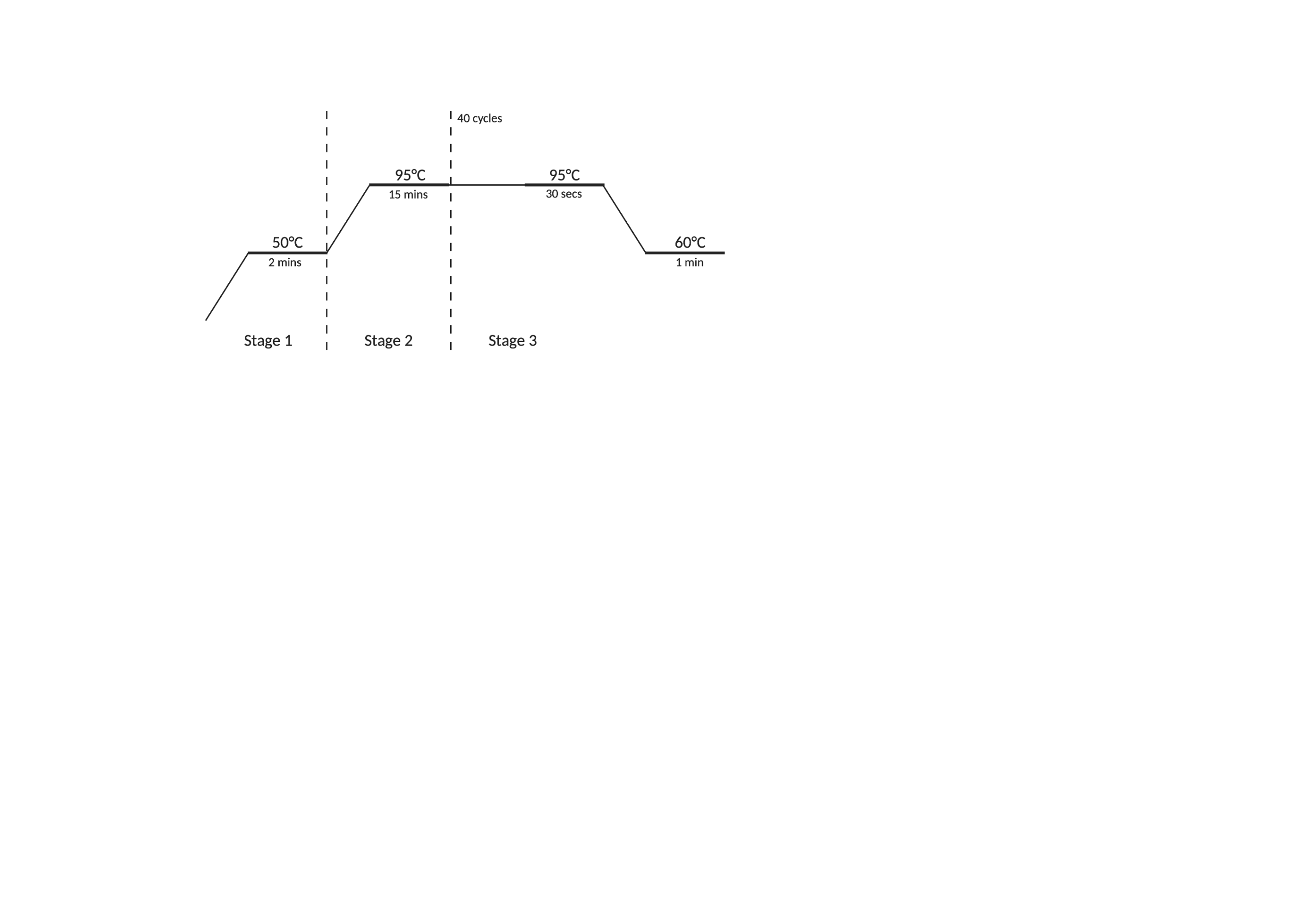  Relative quantification analysis of qRT-PCR data Duplicate CT values from the same biological sample were averaged to give a representative value. Measured CT values were analysed using the 2-∆∆CT method to determine the relative gene expression normalised against housekeeping genes. ∆CT values were calculated using the following equation:∆CT = CT (mean target) - CT (mean housekeeping)Target gene expression was normalised to untreated (placebo) patients and calculated as follows: Relative expression = 2-∆∆CT2-∆∆CT values of placebo treated patients is 1 if normalised to their own baseline, or approximately 1 if normalised to the average baseline of the group (calibrator control value). Mean relative gene expression is presented graphically as relative fold-change from the calibrator control value and error bars representing standard error. Table 4.2: Summary table of qRT-PCR primer targets used for mRNA analysis of the monocytes isolated from patients from the clinical trial: testosterone replacement in male patients with hypogonadism and T2DM.4.3.7: In vitro investigation of the role of testosterone on monocytes/macrophages and endothelial cells 4.3.7.1:  Cell Culture All cell culture procedures were carried out under sterile conditions in a laminar flow hood using sterile equipment. All cell lines were tested regularly for mycoplasma contamination using the MycoAlert™ mycoplasma detection kit (Lonza) and were all tested negative throughout the study.4.3.7.2: Experimental conditions for testing the effect of testosterone on the inflammatory profile in human monocytes Testosterone (Sigma-Aldrich, UK) was dissolved in molecular grade ethanol (Sigma-Aldrich, UK) at an initial dilution of 100mg/mL and stored at 4°C until use. The testosterone solution was further diluted in serum-free medium to working concentrations, via an initial 1:1000 dilution in ethanol. Cells were seeded into 6 well plates (NUNC™), at an initial density of 3x105 cells/mL in complete medium containing testosterone at working concentrations of 10, 30, 50 and 100nM/mL and cultured for 24-48 hours at 37°C. Ethanol, at a volume equal to that of the diluted working solution of testosterone was used as the vehicle control. Serum-free medium was used as control and all experiments repeated at least three times for each condition. 4.3.7.3: Experimental conditions for investigating the effect of testosterone on the inflammatory profile in human macrophages Cells were seeded into 6 well plates (NUNC™), at a density of 3x105 cells/mL in 2mL of complete medium containing and differentiated with 10ng/mL phorbol 12-myristate-13-acetate (PMA) for 48 hours. Following initial differentiation, cells were incubated with 10ng/mL LPS (Sigma Aldrich, Poole UK) and 20ng/mL recombinant IFN-γ (Peprotech, UK) in fresh serum-free medium for 24 hours to induce an M1 phenotype activation state. M2a differentiation was achieved by the combined treatment with 25ng/mL of recombinant human cytokines IL-4 and IL-13 (Peprotech, UK) for 24 hours in fresh serum free medium. After differentiation cells were treated with testosterone at working concentrations of 10, 30, 50 and 100nM/mL and cultured for 24-48 hours at 37°C. Ethanol, at a volume equal to that of the diluted working solution of testosterone was used as the vehicle control. 4.3.8 Determination of pro- and anti-inflammatory biomarkers in patients by Cytometric Bead Array In the present study the BD™ Cyotmetric Bead Array analysis was used and antibodies targeted against IL-1β, IL-6, IL-10, TNFα, IFNγ, TGFβ, MCP-1, CX3CR1, VCAM-1, ICAM-1, E-selectin and L-selectin were analysed.All reagents and 96-well assay plates were supplied by Becton Dickinson (BD, UK). All sample preparation and analysis were performed by Dr. Lauren Bateman in collaboration with Susan Clark as part of the University of Sheffield core research facilities service. Capture beads contain unique amounts of a single red dye that have unique spectral properties distinguishable by flow cytometric analysis, allowing analysis of samples. The distinct bead populations are coated with antibodies directed against a particular soluble protein target. The targets are captured to the beads and detected with a secondary fluorescent antibody against the analyte of interest, which forms a sandwich complex. Using flow cytometry for excitation and subsequent detection of emission of the fluorochromes conjugated to the detection antibody, which is different to the emission wavelength of the bead dye, analytes can be measured quantitatively against a range of standards with known concentration. Multiple distinct bead sets can be added to an individual sample to detect multiple targets simultaneously, allowing for small sample volumes to be analysed for multiple analytes. In the present study the BD™ CBA soluble proteins, targeted against IL-1β (Cat No.:560232), IL-6 (Cat No.:558301), IL-10 (Cat No.:558300) MCP-1 (Cat No.:558342), TNFα (Cat No.:558299), IFNγ (Cat No.:558296), E-selectin (Cat No.:560384) and L-selectin (Cat No.:560385) (BD, UK) were analysed. All reagent working solutions were made up fresh on the day and stored at 4°C until use. Serum samples were thawed at 4°C. A standard curve of known concentrations of each target was produced by serially diluting the standards. 96-well reaction plates were pre-wet with 100μL of wash buffer added to each well, followed by immediate removal. Capture bead working solution was vortexed directly before use and 25μL was added to each assay well. Twenty-five microlitres of sample or known standard was added to each assay well. The plate was then mixed for 5 minutes on a shaker at 500rpm and then incubated at room temperature for 1 hour. Twenty-five microlitres of PE detection reagent working solution was added to each assay well. The plates were then mixed on a shaker at 500rpm and incubated at room temperature for 2 hours. Assay wells were drained and the beads were resuspended in 150μL of wash buffer per well, followed by shaking for 5 minutes. The assay plate was measured on the BD FACS Array™ flow cytometer and analysed using FCAP Array™ software (Figure 2.1). Figure 4.2 Cytometric Bead Array (CBA) principle.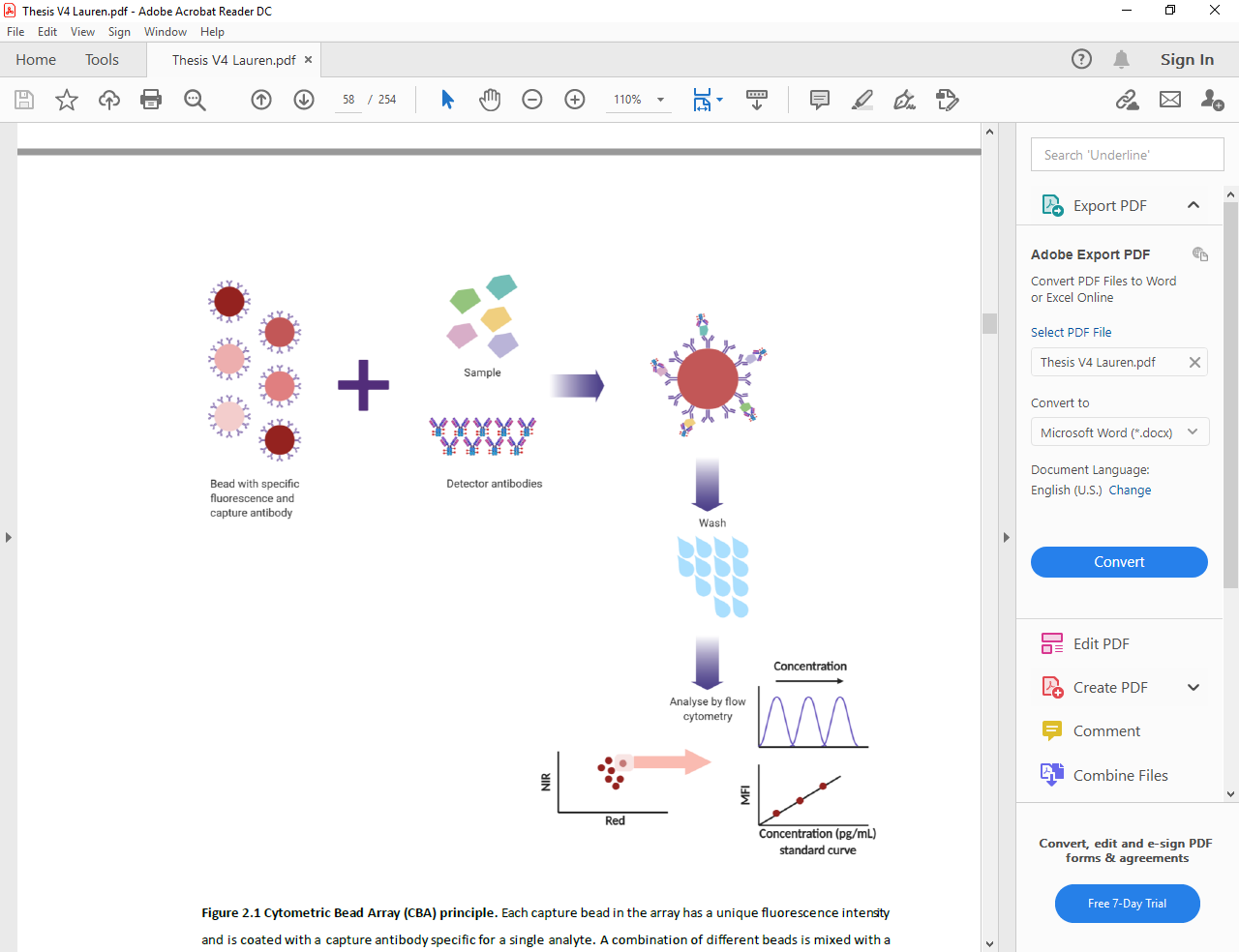  Each capture bead in the array has a unique fluorescence intensity and is coated with a capture antibody specific for a single analyte. A combination of different beads is mixed with a sample or standard and a mixture of detection antibodies that are conjugated to a reporter molecule (PE). Following incubation and subsequent washing, the samples are acquired on a flow cytometer. The FCAP Array analysis software gates each individual bead population and determines the median fluorescence intensity (MFI) for each analyte in the array. From this a standard curve can be generated and sample concentrations were calculated relative to this. (Adapted from bdbiosciences.com)(Bateman, September 2020)4.3.9 Measurement of AR CAG - summary DNA was extracted from peripheral lymphocytes in whole blood and success was confirmed with spectrophotometry.  DNA amplified by polymerase chain reactions (PCR) to amplify the region of the AR gene containing AR CAG and success was confirmed by gel electrophoresis.  Samples required magnetic separation of PCR products for optimisation and were analysed by automated sequencer which produced electropherograms from which the DNA sequence could be derived. Extraction of DNA from human lymphocytes Samples were allowed to come to room temperature.  1 ml blood was dispensed into 15 ml polypropylene conical bottomed tubes and 8 ml solution A added (red cell lysis buffer; Appendix 2 for constituents).  Samples were left for 5 minutes at room temperature with occasional mixing and were then spun at 3000 rpm for 10 minutes in a centrifuge at room temperature.  The supernatant was discarded and the pellet and residue re-suspended in 4 ml solution A and mixed for 4 minutes at room temperature.  The samples were then spun at 1700 rpm in a centrifuge for 4 minutes at room temperature.  The supernatant was poured off and discarded.  Pellet and residue were re-suspended in 400 µl solution B (leucocyte lysis buffer; Appendix 2 for constituents) using a vortex.  100 µl 5M Sodium perchlorate was added and the tube inverted 8 times.  400 µl pre-cooled chloroform was added and tube inverted 10 times.  Samples were then spun at 2200 rpm for 3 minutes in a centrifuge at room temperature.  At this stage the contents had separated into three layers.  The top aqueous layer was carefully pipetted into 1 ml cold ethanol and gently inverted 15 times leading to precipitation of DNA which was now visible.  DNA was removed from the ethanol with a sealed Pasteur pipette, allowed to dry for five minutes and then re-suspended in 100 µl distilled water within in a 1.5 ml Eppendorf tube.  Samples were left on rotating wheel for 24-72 hours to allow full resuspension and then stored at -20°C.  Polymerase chain reaction (PCR) to amplify section of androgen receptor gene containing AR CAG (adapted from ABGene the Master mix PCR protocol) DNA was amplified in 25 µl reactions containing 22.5 µl PCR Master mix (ABGene, Epsom, UK- 1.25U DNA polymerase, 75mM Tris-HCl (pH 8.8 at 25oC), 20mM (NH4)2SO4, 0.01% Tween 20c, 200µM of each dATP, dCTP, dGTP, dTTP, 1.5mM MgCl2), 0.5 µl 10pmol/µl each primer, 0.5 µl distilled water and 1 µl DNA containing sample.  The primers used for AR CAG amplification were 5’-GCT GTG AAG GTT GCT GTT CCT CAT-3’ and 5’-TCC AGA ATC TGT TCC AGA GCG TGC-3’.  The amplifications for AR CAG were performed using anautomated thermal cycler applying the following PCR conditions: initialization at 94oC for 5 min, followed by 32 cycles of denaturation at 94oC for 1 minute, primer annealing at 58oC for 1 minute and primer extension at 72oC for 1 minute.  This was followed by a 7 min final extension at 72oC.Agarose gel electrophoresis to confirm PCR product A 2% agarose gel was made by heating 3g agarose and 150 ml 1x Tris-Borate EDTA (see Appendix for constituents) in a microwave for about 1 minute until fully dissolved.  After allowing to cool slightly, 2 µl of 10mg/ml ethidium bromide was added and mixed.  The gel was poured into a template and allowed to set.  When set, the templates were removed and the gel was submerged in 1x Tris-Borate EDTA. 10 µl sample plus 2 µl loading buffer was added to each well within the gel.  Samples of DNA ladder were entered in the end well.  The gel tank was closed and the gel was run at 90 Volts for 45 minutes.  The gel was inspected in UV light to confirm samples that had DNA product from the PCR.Magnetic separation and use of automated sequencer (Core Facility) After magnetic separation to remove non-specific products and excess primers PCR products were analysed by the capillary based AB3730 automated sequencer (Applied Biosystems, Warrington, UK).  The primer for sequencing were AR CAG; 5’-GCT GTG AAG GTT GCT GTT CCT CAT-3’.  Electropherograms were produced which were viewed with Finch TV software (Geospiza, USA) allowing length of AR CAG repeat sequence to be counted. The majority of samples returned appropriate quantities of DNA and the gel allowed identification of those samples needing repeat PCR. CHAPTER 5: EFFECT OF TESTOSTERONE ON TYPE 2 DIABETES AND INSULIN RESISTANCE IN HYPOGONADAL MEN WITH UNCONTROLLED TYPE 2 DIABETESCHAPTER 5: EFFECT OF TESTOSTERONE ON TYPE 2 DIABETES AND INSULIN RESISTANCE IN HYPOGONADAL MEN WITH UNCONTROLLED TYPE 2 DIABETES5.1 Introduction	Epidemiological studies have consistently reported a high prevalence of low testosterone levels in men with the metabolic syndrome, obesity and type 2 diabetes mellitus compared to the general population(Kapoor et al., 2007a; Ding et al., 2006; Hofstra et al., 2008; Dhindsa et al., 2004). Furthermore, longitudinal population studies have shown that low testosterone and sex hormone binding globulin (SHBG) are independent predictors of the future occurrence of these conditions(Stellato et al., 2000a; Haffner et al., 1996; Oh et al.; Laaksonen et al., 2004). Low testosterone acts as a precursor or a biomarker for development of type 2 diabetes in healthy men (Stellato et al., 2000a; Haffner et al., 1996; Oh et al.; Laaksonen et al., 2004). Corona et al(Corona et al.) in their recent meta-analysis of 28 cross sectional studies showed that total testosterone was lower in men with type 2 diabetes ( n-1822) compared to controls (n = 10,009) [ mean difference -2.99 nmol/lt (95% CI, -3.59 to -2.4)] and the association was independent of age and BMI. Further similar such association with free testosterone was demonstrated by NHANES III survey with Odd’s ratio of prevalent type 2 diabetes being as high as 4.12 ( 95% CI 1.25 to 13.5 p=0.04) in men with the lowest tertile of  calculated free testosterone even after adjusting for other confounding factors such as age, adiposity and ethnicity(Selvin et al.). Men on androgen deprivation therapy for prostate cancer treatment have shown worsening glycaemic control with an increase in HbA1C and an increasing incidence of developing type 2 diabetes (Derweesh et al.; Keating, O'Malley and Smith; Dockery et al., 2003; Smith et al., 2001). Also, prospective studies have shown an inverse relationship between total and free testosterone and an increased risk of incident diabetes in the future (Vikan et al.; Lakshman, Bhasin and Araujo; Laaksonen et al., 2004; Ding et al., 2006; Oh et al.; Haffner et al., 1996; Stellato et al., 2000a). However only one study showed low free testosterone being independent predictor of type 2 diabetes(Stellato et al., 2000a). These studies demonstrate that there is a bidirectional relationship between low testosterone and type 2 diabetes. This multidirectional interrelationships between serum testosterone and SHBG with obesity, metabolic syndrome, and type 2 diabetes are clearly explained by Wang et al(Bai et al., 2011)Liver, muscle and fat are the major tissues which contribute to the total body insulin sensitivity(Guo, 2014). Insulin resistance can be defined as a reduced capacity of the tissues to metabolise glucose and free fatty acids. Excess calorific intake combined with increasing insulin resistance in adipose tissue impairs the ability of free fatty acids to be completely removed from the circulation by adipocytes leading to an overspill into liver, muscle and other non-adipose tissues. Hepatic steatosis and non-alcoholic steatotic hepatitis (NASH), intramyocellular fat in muscle and atherosclerosis are therefore consequences of insulin resistance(Ginsberg, 2000). Insulin resistance therefore forms a key target of therapy for many medications like metformin and thiazolidinediones commonly used in the treatment of type 2 diabetes. The Health in Men (HIM) study showed that lower total testosterone is associated with insulin resistance independently of measures of central obesity in older men(Yeap et al., 2009). Testosterone is negatively correlated with insulin resistance and HbA1c(Pitteloud et al., 2005; Mårin et al., 1992; Kapoor et al., 2006).  Several interventional studies including studies from our own group have shown a significant improvement in insulin resistance and glycaemic control with testosterone replacement therapy(Marin, 1995; Simon et al., 2001; Kapoor et al., 2006; Naharci et al., 2007; Jones et al., 2011a). Our group was the first to demonstrate that  improved insulin resistance and glycaemic control in hypogonadal men with type 2 diabetes(Kapoor et al., 2006). However, not all the studies showed that testosterone has similar positive metabolic effects in the literature. Hence the controversy around the effects of testosterone on metabolic effects continues to be a hot topic. Most RCTs in the literature haven’t looked at glycaemic control as the primary end point except the BLAST study(Hackett et al., 2011) and Gianatti et al(Gianatti et al., 2014a). Also, the population in most RCTs were a mixture of patients with type 2 diabetes, obesity and metabolic syndrome as these entities often overlap. We therefore conducted a randomized placebo controlled double blinded to test the effect of testosterone primarily on glycaemic control in a cohort of people who have both poorly controlled type 2 diabetes and hypogonadism. Aims, methods, inclusion and exclusion criteria and statistical analytical methods are discussed in detail in chapter 3.5.2 Results:5.2.1: Baseline Characteristics of the study population:5.2.1.1: Patient Demographics at baseline:156 patients were screened for the study. 91 of them were not eligible for the study due to their HbA1c not being in the study range of 53-80 mmol/mol or they did not have confirmed hypogonadism (early morning [0800−1000 h] total testosterone [TT] ≤12 nmol/L or calculated free testosterone ≤255 pmol/L on two occasions ≥1 week apart), with at least two symptoms of hypogonadism or both of the above. 65 of them were randomised (testosterone n=32, placebo n=33) after meeting the eligibility criteria as described before.  Phase 1 of the study was completed by all the 65 patients. However, one of the patients had to be excluded from analysis as he had multiple episodes of infection (known foot ulcer patient) as this would directly affect the primary end point of glycemic control. Mean age of the population was 59 years with the range being 42 to 77 yrs. 63 participants were Caucasians, one was Asian and one Persian/Italian. Marital status at baseline is described in table 5.1.All participants had type 2 diabetes mellitus at baseline. Mean duration since the diagnosis of diabetes was 8.6 years. 17 patients were on Insulin for their diabetes. All participants had confirmed hypogonadism and had no absolute contraindication for testosterone replacement therapy. Mean baseline characteristics of the whole study population is shown in table 5.2.Table no 5.1: Marital status of the study population at baselineTable 5.2:  Baseline characteristics of the whole study population5.2.1.2: Co-morbidities at baseline:46 out of 65 in the cohort had cardiovascular disease with 55.4% of them having hypertension. 13.8% of the population had past medical history of myocardial infarction and 6.2% had angina.  Following table 5.3 narrates their cardiovascular status of the study cohort at baseline.Table 5.3: Cardiovascular Comorbidities of the participants at baselineNone of the patients had hypercoagulable state or haematocrit more than 0.5 L/L at baseline.9 out of 65 patients had enlarged prostrate at baseline on digital rectal examination however none of the participants had an elevated PSA at baseline.5.2.1.3: Pharmacological profile of patients at baseline:Four subjects were treated by diet alone for their diabetes. 17 patients were on Insulin therapy for their diabetes. Majority of the patients (61) were on Oral Hypoglycaemic medications (OHA). 30 of these were exclusively on OHA and not on any other injectable like Insulin or GLP-1 RA. Majority of the participants (55) were on Statin treatment for their hypercholesterolemia. 51 were on one or the other form of antihypertensives. Following table 5.4 shows the pharmacological profile of patients at their baseline.5.2.1.4: Physical activity, smoking and Alcohol intake at baseline:Physical activity levels were captured at each visit. Around 47% of the patients were active more than 20 minutes three times a week at baseline. Any drastic change in the physical activity levels were captured at 3 monthly study visits. Following two tables (5.5 and 5.6) show the physical activity profile and smoking status of the participants at baseline respectively.Table 5.4:  Pharmacological profile of patients at baselineTable 5.5: Physical activity levels of the participants at baselineTable 5.6: Smoking status of the patients at baseline5.2.2: Baseline characteristics of patients in active and placebo groupBaseline characteristics were comparable between the active and placebo groups as illustrated in table 5.7, table 5.8 and table 5.9. Chi- square test was applied to variables in table 5.7 and there was no statistical significance indicating that the age and comorbidities were similar in both groups. Similarly, there was no statistically significant difference in the data between the two groups as evidenced by the p values in table 5.8 and 5.9 apart from diastolic blood pressure following t-test/Mann Whitney test depending on the distribution of normality. This confirms that the two cohorts were similar in its characteristics and hence comparable groups.Table 5.7:  Age and comorbidities in placebo and active groups at baselineData are presented as mean ± SD (range) or n (%) unless otherwise indicatedTable 5.8: Baseline clinical measurements in active and placebo groups# non-parametric data analysed with non-parametric testsTable 5.9: Baseline laboratory measurements in active and placebo groups# non-parametric data analysed with non-parametric tests(HbA1c- glycosylated haemoglobin, SHBG- Sex Hormone Binding Globulin, cFT – calculated free testosterone, cBT -calculated bioavailable testosterone, LH- Luteinising hormone, FSH – Follicle cell stimulating hormone, PSA- Prostate specific antigen, LDL -low density lipoprotein, HDL -high density lipoprotein, ALT – Alanine transaminase, AST- Aspartate aminotransferase, GGT – gamma glutamyl transferase)5.2.3: Testosterone and Glycemic control: (HOMA-IR)5.2.3.1: Correlation between HbA1c and testosterone levels at baseline:Total testosterone (TT) did not significantly associate with glycated haemoglobin (HbA1c) at baseline. We looked at the correlation between Calculated Free Testosterone (cFT) and Calculated Bioavailable Testosterone (cBT) and there was no significant correlation between HbA1C and cFT and cBT at baseline as shown in the following table 5.10.Table 5.10: Correlation of HbA1C and testosterone levels:5.2.3.2: Effect of testosterone on HbA1C:After 6 months of treatment with testosterone undecanoate, there was no significant difference in mean HbA1c levels between placebo and active groups (table 5.11 and fig 5.1). HbA1c increased numerically but was not statistically significant in both groups which may represent the natural course of the illness. Similarly, there was no significant difference in fasting plasma glucose between the two groups (table 5.11 and fig 5.2).We then looked at the effect of testosterone treatment on HbA1c levels in the insulin treated group (p=0.496) and non-insulin treated group (p=0.144). However, there was no significant difference in the two groups either Table 5.11: Effect of testosterone on HbA1c and Fasting plasma glucose after 6 months of TRT# non-parametric data analysed with non-parametric testsFigure 5.1: Effect of testosterone on HbA1c after 6 months of TRTFigure 5.2: Effect of testosterone on fasting plasma glucose after 6 months of TRTWe also looked the effect of testosterone on HbA1c in the subgroup where the total testosterone level was less than 8 nmol/l at baseline (table 5.12). There was no significant difference in HbA1c between the two groups. Similarly, there was no significant difference between the two groups in the cohorts where cFT <0.255 nmol/l and cBT < 2.5 nmol/l at baseline (table 5.13 and table 5.14)Table 5.12: Effect of testosterone on HbA1c after 6 months of TRT in patients who had TT<8nmol/l at baselineTable 5.13: Effect of testosterone on HbA1c after 6 months of TRT in patients who had cFT<.255 nmol/l at baselineTable 5.14: Effect of testosterone on HbA1c after 6 months of TRT in patients who had cBT< 2.5 nmol/l at baselineFigure 5.3 represents a line plot of individual participant’s HbA1c at baseline, 3 months and 6 months in the active group. Similarly, figure 5.4 shows the same in placebo group. These charts show that the HbA1c is clustered at baseline because of the strict inclusion criteria and starts to scatter at 3 and 6 months indicating the variability of glycaemic control in the cohort over the course. Some participants in both groups showed improvement and others worsened their glycaemic control and very few remained the same. This is narrated in figure 5.5 and 5.5a. However, this phenomenon was seen in both the groups and there was no significant difference between the groups at 6 months point.Figure 5.3: Line plot depicting individual HbA1c values at baseline, 3months and 6 months in active groupFigure 5.4: Line plot depicting individual HbA1c values at baseline, 3months and 6 months in placebo groupFigure 5.5: Comparative HbA1c levels after 3 months of TRTFigure 5.5a: Comparative HbA1c levels after 6 months of TRT5.2.4: Testosterone and Body Composition:Figure 5.6 and 5.7 shows the distribution of weight and BMI at baseline.Figure 5.6: Frequency distribution of weight at baseline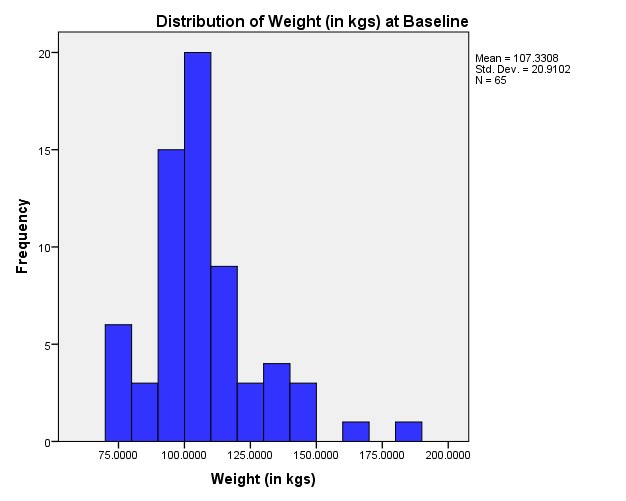 Figure 5.7: Frequency distribution of BMI at baseline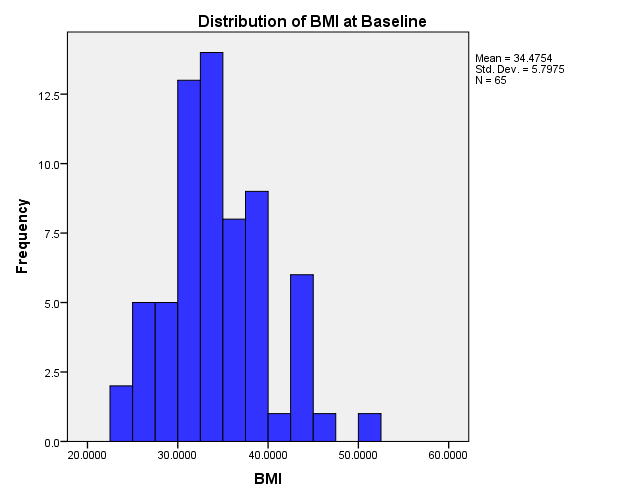 5.2.4.1: Correlations between sex hormones and body composition at baseline:Total testosterone levels or the cFT or cBT did not show significant correlation with weight however, Total testosterone and cBT showed significant inverse correlation with body mass index (BMI) (r=-0.289; p=0.020, r=-0.314; p=0.011) (figure 5.8 and 5.10). cFT did not show significant association with BMI (r=-0.187; p=0.136) (figure 5.9). These correlations remained significant in the linear regression analysis after adjusting for age, smoking and SHBG (table 5.15 and 5.16)Total testosterone levels or the cFT or cBT did not show significant correlation with waist circumference. Total testosterone levels and cBT also did not show significant correlation with waist hip ratio (WHR) (figure 5.11 and 5.13) but cFT was approaching significant positive correlation with waist hip ratio (WHR) (r=0.241; p=0.053) (figure 5.12) but lost significance after adjusting for age, smoking and SHBG. SHBG levels did not correlate with BMI or the waist circumference.Figure 5.8: BMI vs TT levels before adjusting for covariates.Figure 5.9: BMI vs cFT levels before adjusting for covariates.Figure 5.10: BMI vs cBT levels before adjusting for covariates.Table 5.15: Linear regression of BMI vs total testosterone levels. The covariates that were adjusted for are shown in the table underneath BMITable 5.16: Linear regression of BMI vs cBT levels. The covariates that were adjusted for are shown in the table underneath BMIFigure 5.11: Waist hip Ratio vs TT levels before adjusting for covariates.Figure 5.12: Waist Hip Ratio vs cFT levels before adjusting for covariates.Figure 5.13: Waist Hip Ratio vs cBT levels before adjusting for covariates.Total testosterone levels, cFT and cBT showed significant strong negative correlation with percentage fat as measured using Tanita BF-300 body fat analyser (Tanita Corporation, Japan). (figure 5.14, 5.15 and 5.16). Similarly, Total testosterone, cFT and cBT showed significant strong inverse correlation with fat mass too (fig 5.17, 5.18 and 5.19). These correlations remained significant in the linear regression analysis after adjusting for age, smoking and SHBG. (table 5.17 to table 5.22)Total testosterone levels or the cFT or cBT did not show significant correlation with fat free mass.Figure 5.14: Percentage fat vs TT levels before adjusting for covariates.Figure 5.15: Percentage fat vs cFT levels before adjusting for covariates.Figure 5.16: Percentage fat vs cBT levels before adjusting for covariates.Figure 5.17: Fat mass vs TT levels before adjusting for covariates.Figure 5.18: Fat mass vs cFT levels before adjusting for covariates.Figure 5.19: Fat mass vs cBT levels before adjusting for covariates.Table 5.17: Linear regression of percentage fat vs TT levels. The covariates that were adjusted for are shown in the table underneath percentage fatTable 5.18: Linear regression of percentage fat vs cFT levels. The covariates that were adjusted for are shown in the table underneath percentage fatTable 5.19: Linear regression of percentage fat vs cBT levels. The covariates that were adjusted for are shown in the table underneath percentage fatTable 5.20: Linear regression of fat mass vs TT levels. The covariates that were adjusted for are shown in the table underneath percentage fatTable 5.21: Linear regression of fat mass vs cFT levels. The covariates that were adjusted for are shown in the table underneath percentage fatTable 5.22: Linear regression of fat mass vs cBT levels. The covariates that were adjusted for are shown in the table underneath percentage fat5.2.4.2: Effect of testosterone treatment on body composition:After 6 months of treatment with testosterone undecanoate, there was no significant difference in mean weight, BMI, WC, WHR levels between placebo and active groups (table 5.23 and fig 5.20-5.22). Similarly, there was no significant difference in percentage fat, fat mass or fat free mass between the two groups (table 5.23 and fig 23-25).Table 5.23: Effect of testosterone treatment on body composition after 6months Figure 5.20: Effect of testosterone on mean weight after 6 months of TRTFigure 5.21: Effect of testosterone on body mass index after 6 months of TRTFigure 5.22: Effect of testosterone on waist circumference after 6 months of TRTFigure 5.23: Effect of testosterone on percentage fat after 6 months of TRTFigure 5.24: Effect of testosterone on fat mass after 6 months of TRTFigure 5.25: Effect of testosterone on fat free mass after 6 months of TRT5.2.4: Effect on fasting lipids:There was significant decrease in serum triglyceride levels at 6 months post treatment of testosterone in active group compared to placebo group (-0.497±0.213mmol/l, p=0.023) (Fig. 5.27). TG levels came down in active group and worsened in the placebo group. There was no significant difference in any other fasting lipids before and after treatment with testosterone undecanoate for 6 months between the groups. (table 5.26) (Fig 5.26)Table 5.24: Effect of testosterone on fasting lipids after 6 months of TRTFigure 5.26: Effect of testosterone on fasting lipids after 6 months of TRTFigure 5.27: Effect of testosterone on fasting Triglycerides after 6 months of TRT5.2.5: Testosterone and blood pressure:There was no significant rise in both systolic and diastolic blood pressure after 6 months treatment of testosterone (table 5.25). There was significant increase of mean heart rate of around 4 beats per minute in the active group compared to placebo after 6 months treatment. However, such change was not observed in ambulatory setting (table 5.25). Results of the 24-hour ambulatory blood pressure are discussed in chapter 7.Table 5.25: Effect of TRT on blood pressure and heart rate5.2.6: Effect on muscular (hand grip) strength:There was a significant improvement in the left-hand grip value in the active group compared to placebo group at 6 months (p=0.025). However, there was no significant difference in the right sided hand grip. (Table 5.26a) (Fig 5.28)Table 5.26a: Effect of testosterone on muscular strength (hand grip)Figure 5.28: Effect of testosterone on muscular strength (hand grip)5.2.7: Testosterone and liver function tests:There was no significant difference in the Alanine transferase (ALT), aspartate aminotransferase (AST) and gamma glutamyl transferase (GGT) levels between the 2 groups after 6 months of testosterone treatment (table 5.26). However, of note is that these enzymes were not raised at baseline to start with. We also looked at AST:ALT ratio and there was no significant difference in the two groups (table 5.26).Table 5.26b: Effect of testosterone on liver enzymes after 6 monthsWe looked at the subgroup where ALT was >49 at baseline. However, the number of patients were too small to see if there was a significant difference between the two groups. Only 3 had ALT >49 in placebo group and 8 in active group. Out of the 8, ALT improved in 5 participants and worsened in 3 participants. In 4 out of the 5 improved, the levels reached normal range.5.3: 12-month data in the active arm of the trial:We analysed the effect of testosterone at 3 months interval for a year in the active arm of the trial. Baseline data was before the testosterone injection and subsequent data points were 3, 6, 9 and 12 months were after Nebido injections. 5 patients withdrew from the trial at 9 month and two more at 12-month data point.5.3.1: 12-month data in the active arm – HbA1C and plasma glucose:Mean haemoglobin A1C (HbA1c) and plasma glucose were compared at 0, 3, 6, 9 and 12 months for participants in the active group before and after treatment with testosterone undecanoate. One-way ANOVA analysis was applied for the various time points as above. There was no significant change in the HbA1c and plasma glucose levels before and after the treatment as depicted by p values in Table 5.26a and figures 5.29 and 5.30 respectively. There was a consistent decrease in plasma glucose after treatment however it didn’t reach significance (fig 5.30).Table 5.27 shows multiple comparisons within the mean values of HbA1c and plasma glucose at baseline (0), 3,6,9 and 12 months in active group.Table 5.26c: Mean values HbA1c and plasma glucose at baseline (0), 3,6,9 and 12 months post TRT in active groupFigure 5.29: Mean values HbA1c at baseline (0), 3,6,9 and 12 months post TRT in active groupFigure 5.30: Mean plasma glucose levels at baseline (0), 3,6,9 and 12 months post TRT in active group5.3.2: 12-month data in the active arm – Body composition:There was no significant change in the mean values of weight, Body mass index, Waist circumference, waist hip ratio, fat percentage, fat mass and fat free mass as measured by using Tanita BF-300 body fat analyser (Tanita Corporation, Japan) before and after testosterone treatment as shown by p values in Table 5.28.Table 5.28: Mean values Weight, BMI, Waist Circumference, Waist Hip Ratio, Fat percentage, Fat mass and Fat free mass at baseline (0), 3,6,9 and 12 months post TRT in active group 5.3.3: 12-month data in the active arm – Fasting Lipids:There was no significant change in the mean values of total cholesterol, LDL cholesterol, HDL cholesterol, Triglycerides and Cholesterol: HDL-C ratio at baseline (0 months) and post testosterone therapy at 3,6,9 and 12 months in active group as indicated by p values in Table 5.29.Table 5.29: Mean values of Total cholesterol, LDL cholesterol, HDL cholesterol, Triglycerides and Cholesterol: HDL-C ratio at baseline (0), 3,6,9 and 12 months post TRT in active group5.3.4: 12-month data in the active arm – Blood pressure and pulse:There was no significant change in mean systolic and diastolic blood pressure at baseline (0 months) and post testosterone therapy at 3,6,9 and 12 months in active group as indicated by p values in Table 5.30. similarly, no significant change was observed in pulse rate before and after treatment in the active arm (Table 5.30)Table 5.30: Mean values of systolic BP, diastolic BP and Pulse at baseline (0), 3,6,9 and 12 months post TRT in active group5.3.5: 12-month data in the active arm – Muscular strength (hand grip):No significant change in mean dynamometer values was found before and after treatment of testosterone (3,6,9 and 12 months) in active arm of the study (Table 5.31)Table 5.31: Mean values of right, left and overall best dynamometer value at baseline (0), 3,6,9 and 12 months post TRT in active group5.3.6: 12-month data in the active arm – Liver function tests:No significant change in liver function tests was found before and after treatment of testosterone in active arm of the study (Table 5.32)Table 5.32: Mean values of ALT, AST, GGT and ALP at baseline (0), 3,6,9 and 12 months post TRT in active group5.4 Discussion:Our study is one of the few randomized controlled trials looking at the effect of testosterone therapy on glycemic control (HbA1c and plasma glucose) as the primary end point. Baseline cohorts of our study were comparable with mean HbA1c of 61.78 ± 7.14 and 64.79 ± 8.67 in active and placebo group respectively. Our study did not correlation between total testosterone/calculated free testosterone/calculated bioavailable testosterone and HbA1c or Plasma glucose at baseline. Our study also showed that there was not improvement in mean HbA1c between the active and placebo groups after 6 months of treatment with testosterone (Phase 1 of the study). Similarly, although plasma glucose levels fell slightly in the active group (pre-treatment 9.64±2.76 mmol/l, post treatment 9.35±2.55 mmol/l) compared to placebo group (pre-treatment 9.92±3.31 mmol/l, post treatment 9.91±2.87 mmol/l) it did not approach significance.We analysed the subgroup with severe hypogonadism and there was still no significant difference in HbA1c after 6 months of TRT between the groups. The study also looked at the pre and post treatment HbA1c levels in active arm who went on to receive TRT for 1 year of the study (Phase 2 of the study). There was no significant change in either HbA1c or plasms glucose levels before and after the treatment at 0, 3, 6. 9 and 12 months (p=0.787 and p=0.876 respectively).Total testosterone levels or the cFT or cBT did not show significant correlation with waist circumference. Total testosterone/Calculated free testosterone and calculated bioavailable testosterone showed significant negative correlation with fat mass and fat percentage at baseline as measured by TANITA body fat analyser. However, there was no correlation between them testosterone and fat-free mass.At 6 months post treatment, there was no significant difference in the mean weight, BMI, WC, WHR, fat mass, fat percentage or fat free mass between the groups. Similarly, no significant difference in the above parameters were noted in the active arm before and after treatment with Nebido at 0,3,6,9 and 12 months.These results are replicated in other RCTs like BLAST study where the HbA1c improvement was not significant at 30 weeks and became significant in their further 52 weeks of the open label phase of the study(Hackett et al., 2014b). Our own group looked at the insulin resistance and HbA1c in patients with metabolic syndrome in a multicenter trial (TIMES 2 study) where the HbA1c did not reach significance at 6 months and did reach significance at 9 months data point(Jones et al., 2011b). However, our group in the past was the first one to show that there is an improvement in both insulin resistance and HbA1c in 27 patients with type 2 diabetes mellitus and hypogonadal men as early as 3 months after treatment with Sustanon however this was a cross over study(Kapoor et al., 2006).Other studies done more recently by Groti et al in 2018 also showed improvement in HbA1c at 12 months data point but not at 6 months(Groti et al., 2018). Another study which is a 11-year registry study showed that there was no significant improvement in HbA1c at 1-year point but from then on there was a definite separation in the two lines representing HbA1c of active and placebo groups with the active group showing clear improvement in HbA1c which continued to be so year on year for 11 years(Haider et al., 2020). Gianatti et al also showed no improvement in either HOMA-IR or HbA1c after 40 weeks of IM Testosterone Undecanoate  in their study in spite of improvement in the body composition(Gianatti et al., 2014a)However, Insulin resistance which is the central and key mechanism to the resultant   outcome of glycemic control definitely improved in most studies at 6-month point(Jones et al., 2011a; Dhindsa et al., 2016) The limitations of our study which may have resulted in no improvement of the glycemic control are that our study didn’t get Ethics approval to be continued for 1 year in randomized phase. Hence, we had to cut short the randomized phase only to 6 month which may be insufficient to see some of the metabolic effects of testosterone therapy. Secondly, in our study we used fixed dose regimen of testosterone therapy i.e. Testosterone undecanoate (Nebido) 1 gm every 12 weeks. What is apparent from our clinical practice is that some patients especially obese and diabetes patients may need a higher dose of nebido (1 gm every 8-10 weeks) to achieve therapeutic levels of TRT and also, they take up to 18 months to reach a steady state of therapeutic dose(Hackett et al., 2014b). Although we had every intention of measuring insulin resistance (HOMA-IR) which usually precedes in showing an improvement before the glycemic control does, COVID pandemic and its restrictions on laboratory and universities meant that we were unable to measure Insulin levels and hence calculate HOMA IR in time for this thesis. But we surely still intend to measure this all-important parameter in due course and publish the data. And like many other studies, we hope to see a significant improvement in HOMA-IR in active group after 6 months of TRT.Yet another for not seeing this improvement in our primary end point may be because Diabetes is a complex and heterogenous disorder which is dependent on so many variables like diet, weight, infections etc. Some patients do not show any improvement in their HbA1c even with standard treatment and no matter what treatment they receive. This could be due to severe insulin resistance some of these patients may have.Lastly, CAG repeats in androgen receptors have an important role in determining Androgen sensitivity. Hence the metabolic outcomes of the testosterone treatment may also depend on the sensitivity of these receptors. If patients have less sensitivity, they may in turn not be as responsive to the testosterone effects compared to a patient with lesser CAG repeats and higher sensitivity. In future, we may be able to recommend different target testosterone levels based on CAG repeats and androgen receptor sensitivity. We have collected EDTA samples to measure CAG repeats in our cohort and will be analysing the data to see if the variability in sensitivity may affect the glycemic control and other metabolic parameters in due course.Corona et al(Corona et al., 2018) in their recent metanalyses showed that a critical improvement in lean mass is needed after TRT to achieve improvement in glycaemic and metabolic parameters. In our study, although, there was an improvement in the lean mass it did not approach significance after 6 months of treatment.Discussed in this chapter are also the effects of testosterone replacement therapy on fasting lipids. Our study showed a significant decrease in serum triglycerides at 6 months post treatment in the active group compared to placebo group. This is similar to the IPASS study(Zitzmann et al., 2012) which is a prospective observation study of 1438 hypogonadal men treated with long acting IM testosterone undecanoate. Some interventional studies also have shown such reduction in TG(Jones et al., 2011b; Heufelder et al., 2009)  however others haven’t(Agledahl, Hansen and Svartberg, 2008). This reduction in triglycerides shown in our study is significant as this will translate to decrease in development of cardiovascular disease especially in diabetic population(Scott et al., 2009; Hokanson and Austin, 1996).There was no decrease in HDL cholesterol levels between the two groups unlike in other published studies which showed a decrease in HDL cholesterol(Kirkland et al., 1987). A metanalysis published by Isidori et al(Isidori et al., 2005b) showed a significant reduction of high-density lipoprotein (HDL)-cholesterol was found only in studies with higher mean T-values at baseline (−0·085 mmol/l, CI: −0·017 to −0·003). There was no significant change in total cholesterol, LDL cholesterol or cholesterol:HDL ratio. There were no significant changes in any of the fasting lipids before and after treatment with testosterone in active group at 0,3,6, or 12 months.In our study, there was no increase in either systolic or diastolic blood pressure as measured by sphygmomanometer between the groups after 6 months of treatment with testosterone undecanoate. Similarly, there was no increase in SBP or DBP in the active group before and after treatment at 0,3,6, 9 and 12 months of treatment. This is line with our results of ambulatory blood pressure values which are discussed in detail in chapter 7 of this thesis. This finding is very reassuring as conventionally there has been a myth that testosterone treatment is associated with increase in blood pressure. What is evident is that when treated to normal reference ranges this may not always be true however there is a clear association of hypertension and supraphysiological doses of testosterone treatment(Lenders et al., 1988).There was significant improvement in left hand grip strength in active group compared to the placebo group at 6 months in our study. However, no such improvement was observed in either right hand grip or best dynamometer value of the 6 measured values.We are following up our STRIDE participants in our STRIDE FORWARD study which is a 5-year follow-up registry study which will reveal the long-term effects of TRT on glycemic, metabolic and cardiovascular parameters.5.5 Conclusions:Our study concludes that testosterone therapy did not have a significant effect on glycaemic control at 6 months between the active and placebo groups and at 12 months within the in the active group and may need longer duration to see the positive effects. Similarly, there was no significant changes in the body composition either in the phase 1 or 2 of the study. There was a significant reduction in triglyceride levels at 6 months. No changes were observed in any other fasting lipids. There was no significant increase in the blood pressure between the groups following testosterone therapy. There was a significant improvement in the muscular strength for left hand grip in the active group compared to placebo at 6 months. Our study concludes that testosterone may take longer time than 6 -12 months to show its effect on metabolic and cardiovascular parameters in patients with poor controlled type 2 diabetes and hypogonadism.CHAPTER 6: EFFECT OF TESTOSTERONE ON HEALTH-RELATED QUALITY OF LIFE IN HYPOGONADAL MEN WITH UNCONTROLLED TYPE 2 DIABETESCHAPTER 6: EFFECT OF TESTOSTERONE ON HEALTH-RELATED QUALITY OF LIFE IN HYPOGONADAL MEN WITH UNCONTROLLED TYPE 2 DIABETES6.1. Introduction:Aims, methods, inclusion and exclusion criteria and statistical analytical methods are discussed in detail in chapter 3.One of the secondary outcomes of my study was to look at the effects of testosterone treatment on health-related quality of life in men with hypogonadism and type 2 diabetes. We used five questionnaires for this purpose. We used very well validated questionnaires – AMS questionnaire (Appendix 2), SF-36 questionnaire (Appendix 3) and IIEF-5 questionnaires (Appendix 4) and MMSE (Appendix 5). We also used two yet to be validated questionnaires – Barnsley questionnaire (Appendix 6) and NERI questionnaires (Appendix 8).  Results of each of the five questionnaires will be discussed in this chapter.6.2 Aging male symptoms questionnaire:6.2.1 Introduction:There are several questionnaires validated and used to assess health related Quality of life (HRQoL) in patients with hypogonadism. Amongst them, the Aging Male Symptoms (AMS) scale has been widely used both in clinical and research settings. This was originally developed in Germany by Heinemann et al. (Heinemann et al., 1999) It has now been used worldwide and the questionnaire has been validated in multiple languages and is validated and available in many international versions.(Heinemann et al., 2003; Leungwattanakij, Lersithichai and Ratana-Olarn, 2003). It was purpose designed for three reasons. a) to assess symptoms of aging (independent from those which are disease-related) between groups of males under different conditions, (b) to evaluate the severity of symptoms over time, and (c) to measure changes pre- and post-androgen replacement therapy.(Daig et al., 2003)AMS score has demonstrated a good correlation with both bioavailable and free testosterone levels but did not correlate strongly with the total testosterone levels.(Morley et al., 2006) Morley et al also compared specificity and sensitivities of AMS questionnaire with the other two popular questionnaires - Androgen Deficiency in Aging Male (ADAM) and the Massachusetts Male Aging Study (MMAS),  used in assessment of symptoms in hypogonadal population. The sensitivity for the ADAM was 97%, for the AMS 83% and the MMAS 60%. Specificity was 30% for the ADAM, 59% for the MMAS and 39% for AMS. Due to the lower specificity of the ADAM questionnaire, AMS questionnaire is more preferred to screen the symptoms in clinical practice. The three subscales of the AMS – Psychological, Somatic and Sexual subscales showed only weak correlation with the testosterone levels(Daig et al., 2003).Several RCTs have shown the effects of testosterone treatment on AMS scores. Moore et al showed a positive effect of TRT (i.m testosterone enanthate for 12 weeks) on mean total AMS score(Moore et al., 2004). Another RCT, evaluated the effect of of i.m. injection of testosterone undecanoate 1000 mg over 12 months on the Aging Male Symptom (AMS) scale scores in men with testosterone deficiency syndrome (TDS)(Ho et al., 2012). Results showed a significantly lower mean total AMS score in the treated group (-21.9%) versus placebo (-12.6%) group. The mean psychological and somatovegetative domain scores decreased significantly more in the treatment group than in the placebo group (−2.8 vs −1.2, P= 0.03; and −3.2 vs −1.8, P= 0.016). However, there was no significant change for the sexual domain scores between the two groups.However, there is a paucity of data when it comes to looking RCTs in patients with both hypogonadism and type 2 diabetes mellitus. We know that the prevalence of hypogonadism is high in patients with type 2 diabetes(Kapoor et al., 2007a) and both diabetes and hypogonadism can independently affect the health-related quality of life. There are only handful of studies done in diabetes population and this will be discussed more in detail in the discussion section of this chapter.6.2.2 Results:AMS questionnaire has 17 questions and each question is scored between scores of 1 and 5. The lowest attainable total score hence would be 17 and maximum attainable total score would be 85. AMS questionnaire can be subdivided into 3 domains or subscales – Psychological domain, Somatic domain and Sexual domain. Each score was calculated as described by the domain protocol in the table 6.2.1 below. (Heinemann et al., 1999)Table 6.2.1: AMS total and subscales calculation method: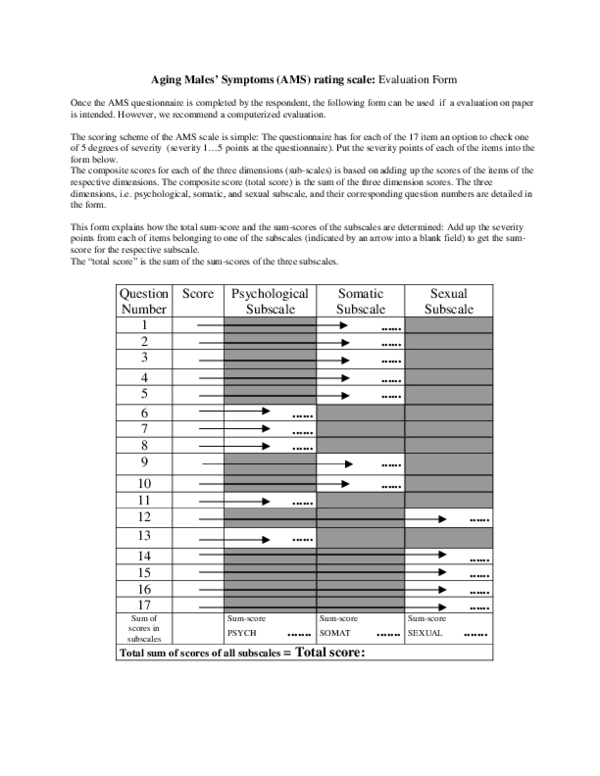 6.2.2.1 Demographics:All the patients in the cohort had symptoms of hypogonadism as one of the key inclusion criteria for the study was hypogonadism diagnosis which by definition should have at least 2 symptoms of hypogonadism.Following table 6.2.2 shows the baseline clinical measurements and blood tests of the study population. Table 6.2.3 shows the cardiovascular co-morbidities at baseline. All the 65 patients had erectile dysfunction (100%) as would be expected in a hypogonadal cohort.Table 6.2.2: Baseline clinical measurements of the study populationTable no 6.2.3: Comorbidities of the participants at baselineFigure 6.2.1 and figure 6.2.2 demonstrates the distribution of age and total testosterone levels at baseline respectively. Mean age of our patient cohort was 58.9 years. Mean total testosterone level was 8.9 nmol/l at baseline.Figure 6.2.1: Distribution of age at baseline: 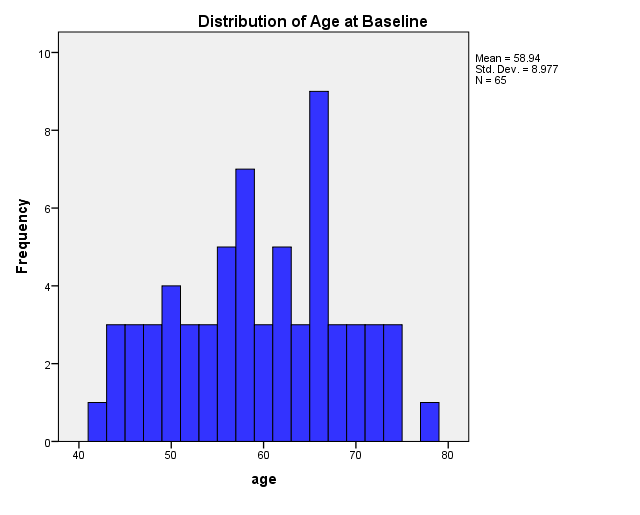 Figure 6.2.2: Distribution of total testosterone at baseline: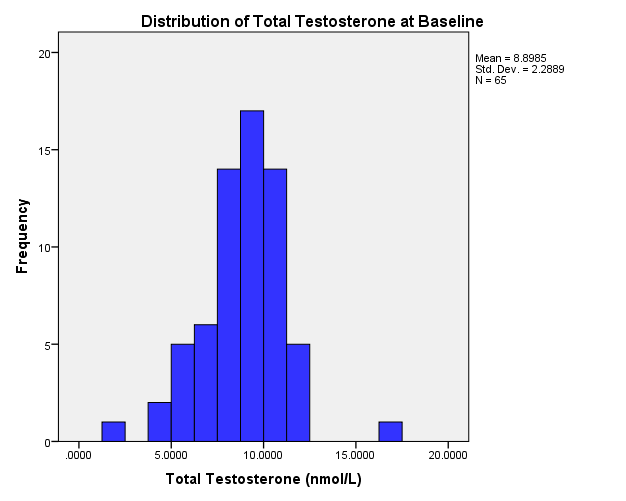 Mean AMS score was 48.4 indicating most of the patients had significant hypogonadal symptoms. Table 6.2.4 shows the means and the standard deviation for both total and the three AMS subscales. Total scores ranged from low or no symptoms to severe symptoms with total AMS scores ranging from 26 to 74. Figure 6.2.3 shows the frequency distribution for the total AMS score.Table 6.2.4: Descriptive statistics for AMS scores for the whole cohort at baseline:Figure 6.2.3: Distribution of Total AMS score at baseline: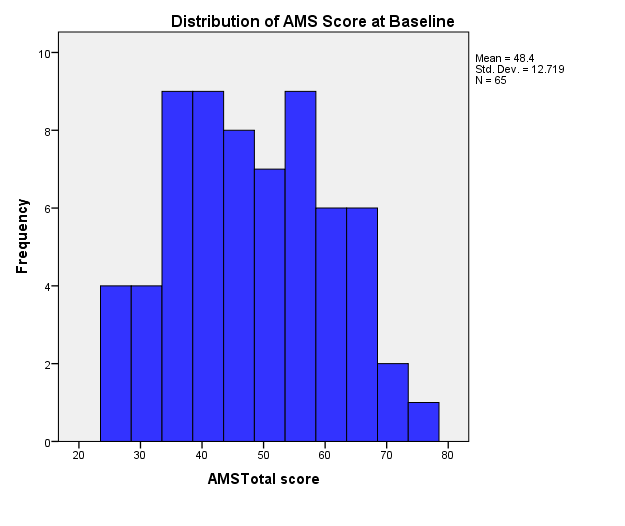 Following 3 figures (6.2.4, 6.2.5 and 6.2.6) shows the frequency distribution of the 3 AMS subscales respectivelyFigure 6.2.4: Distribution of Somatic subscale at baseline: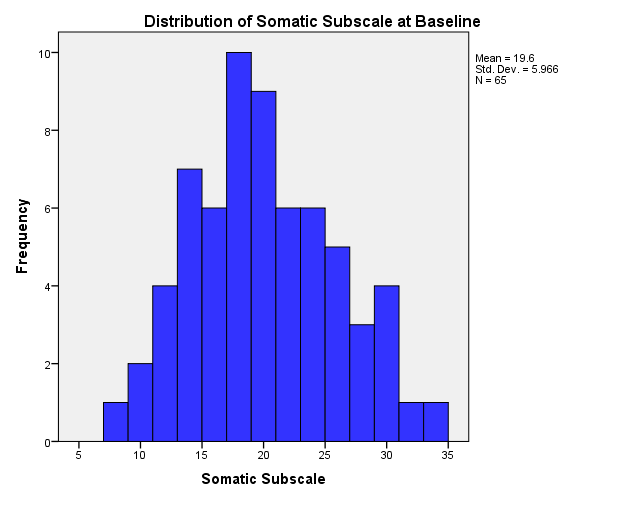 Figure 6.2.5: Distribution of Psychological subscale at baseline: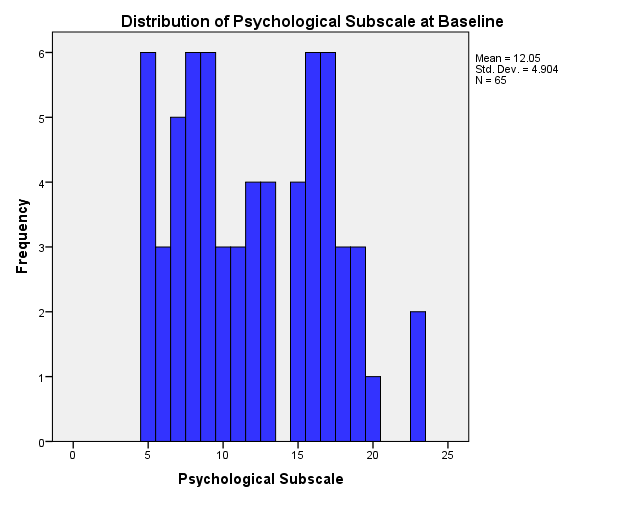 Figure 6.2.6: Distribution of Sexual subscale at baseline: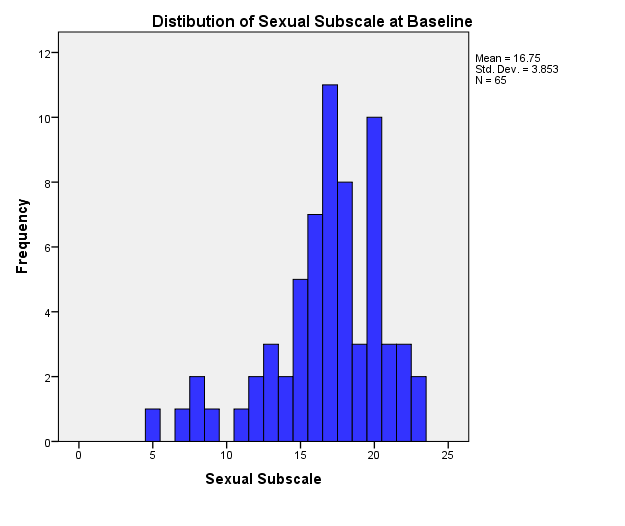 The baseline scores of the placebo and active group were similar and comparable as depicted in the following table 6.2.5.Table 6.2.5: Baseline AMS scores between the active and placebo group:# non-parametric tests6.2.2.2: Association of AMS scores with baseline testosterone levels:There was no significant correlation of either the total AMS score or its subscales with total testosterone levels or FT or BT at baseline as shown in table 6.2.6.Table 6.2.6: Correlations of AMS scores with testosterone levels at baseline6.2.2.3: Effect of testosterone treatment on the AMS total score and its Subscales:There was a significant reduction in the mean total AMS score from baseline of 48.34±13.13 to score of 37.72±12.25 at 6 months after testosterone treatment vs from 48.34±12.69 to score of 42.78±13.48 in the placebo group.  (p<0.05). (Figure 6.2.7)There was no significant difference in the mean psychological, somatic and sexual scores between the groups (figure 6.2.8, figure 6.2.9 and figure 6.2.10 respectively). Table 6.2.7 below shows the effect of TRT on the AMS scales.Table 6.2.7: Effect of testosterone treatment on the total AMS scores and its subscales:* p<0.05Figure 6.2.7: Effect of testosterone treatment on the AMS total score at baseline and after TRT treatment*- p value<0.05Figure 6.2.8: Effect of testosterone treatment on the AMS Psychological subscale at baseline and after TRT treatmentFigure 6.2.9: Effect of testosterone treatment on the AMS somatic subscale at baseline and after TRT treatmentFigure 6.2.10: Effect of testosterone treatment on the AMS sexual subscale at baseline and after TRT treatment6.2.2.3: Effect of testosterone treatment on the AMS severity scores:We looked at the effect of testosterone on the severity scores of the AMS. Severity of symptoms were assessed based on the total score. Symptom severity was divided into the following categories based on the total scores. (table 6.2.8) Table 6.2.8: AMS severity scores:Majority of the patients had moderate (20/65) to severe symptoms (31/65) of hypogonadism at baseline. (Table 6.2.9). Only 2 patients had no or low symptoms. Table 6.2.9: Symptom severity at baseline:Table 6.2.10 and figure 6.2.11 shows symptom severity at baseline, 3 months and at 6 months post treatment in placebo group. 47% of the patients were severely symptomatic at baseline in the placebo group and 37.5% remained severely symptomatic at 6 months where as active group had 48.5% patients who were severely symptomatic at baseline and this number reduced to only 21% in the severely symptomatic group at 6 months after treatment. Table 6.2.11 and figure 6.2.12 show symptom severity at baseline, 3 months and at 6 months post treatment in active group.Table 6.2.10: Symptom severities in placebo group at baseline, 3 months and 6 months.Figure 6.2.11: Symptom severities in placebo group at baseline, 3 months and 6 months.Table 6.2.11: Symptom severities in active group at baseline, 3 months and 6 months.Figure 6.2.12: Symptom severities in active group at baseline, 3 months and 6 months.Table 6.2.12: Crosstab showing the number of patients moving the severity categories pre and post treatment in active and placebo group.Figure 6.2.13: Number of patients moving to a less severe category from severe category at baseline.Table 6.2.12 and figure 6.2.13 demonstrates that out of the 16 (49%) severely symptomatic patients in the active group, 7 remained severely symptomatic at 6 months post testosterone treatment and 9 (56%) patients had reduction in severity and hence moving to a lesser severity category whereas in the placebo group, out of the 15(47%) severely symptomatic patients, 10 remained in the severely symptomatic group and only 5 (33.3%) patients had reduction in severity. Similarly figure 6.2.14 demonstrated the total number of patients moving to lesser category of severity in active and placebo groups. Only 28 percent of patients in placebo group moved to a lesser category of severity in placebo group where as 46% of the patients in the active group moved to a lesser category of severity after 6 months treatment with Testosterone undecanoate. Figure 6.2.14: Number of patients moving to a less severe category from baseline.6.2.2.4: 12-MONTH DATA IN THE ACTIVE ARM– AMS QUESTIONNAIRRE:Mean total AMS scores and its subscales were compared at 0, 3, 6, 9 and 12 months for participants in the active group before and after treatment with testosterone undecanoate. One-way ANOVA analysis was applied for the various time points as above. There was a statistically significant reduction in the AMS total score all its subscales which inturn indicates significant improvement in the symptoms of hypogonadism before and after treatment of testosterone in the active arm as depicted by p values in Table 6.2.13 and figures 6.2.15 -19. Table 6.2.14 shows the multiple comparisons of the mean values within the groups (post hoc test).Table 6.2.13: Mean AMS total score and its subscales at baseline (0), 3,6,9 and 12 months post TRT in active groupTable 6.2.14: Multiple comparisons within the mean values of AMS total score and its subscales at baseline (0), 3,6,9 and 12 months post TRT in active groupFigure 6.2.15: Mean AMS total score at baseline (0), 3,6,9 and 12 months post TRT in active groupFigure 6.2.16: Mean AMS Psychological subscale score at baseline (0), 3,6,9 and 12 months post TRT in active groupFigure 6.2.17: Mean AMS Somatic subscale score at baseline (0), 3,6,9 and 12 months post TRT in active groupFigure 6.2.18: Mean AMS Sexual subscale score at baseline (0), 3,6,9 and 12 months post TRT in active groupFigure 6.2.19: Mean AMS Question 17 score (Libido) at baseline (0), 3,6,9 and 12 months post TRT in active group6.2.3: Discussion:In this chapter we outline the results of the testosterone undecanoate (TU) treatment for 6 months on health-related quality of life (HRQoL) in 65 men with clinical hypogonadism and type 2 diabetes mellitus. We looked at the effect on total AMS scores and its three subscales – Somatic, psychological and sexual subscales between the active and placebo group. Our data shows that there was a significant improvement in total AMS scores from baseline after TU treatment compared to placebo group (p<0.05). There was no improvement in mean sexual, somatic and psychological scores between the active and placebo groups however there was an improvement in the somatic score which approached significance at 6months. There was however a significant improvement in AMS total score as well as all its subscale scores before and after treatment of testosterone in the active arm at time points of 0,3,6,9 and 12 months. This is consistent with the data that it sometime takes over 6 months to see the benefits of testosterone therapy on symptoms of hypogonadism. We looked at question 17 in particular which asks about libido and it seems to significantly improve post treatment in the active arm compared to baseline. Several studies(Haider Karim et al., 2018; Ho et al., 2012; Ng Tang Fui et al., 2017) have shown the clinical improvement in symptoms using AMS questionnaire but however there are not many randomized control trials done in a cohort which has not only hypogonadism but also suffers from type 2 diabetes mellitus. Looking at the current literature, there are studies which have shown significant improvement in AMS scores in patients treated with testosterone however these were observational studies and registry studies. Also, these were in both diabetic and non-diabetic population. The IPASS study is the largest worldwide observational study of 1493 hypogonadal men receiving TU therapy(Zitzmann et al., 2012). After four TU injection intervals, the percentage of patients with “low” or “very low” levels of sexual desire/libido decreased from 64% at baseline to 10%; moderate, severe, or extremely severe erectile dysfunction decreased from 67% to 19%. At the last observation, 89% of patients were “satisfied” or “very satisfied” with TU therapy. Similarly, Rosen et al looked at Quality of Life and sexual function benefits of long-term testosterone treatment in a longitudinal study from the Registry of Hypogonadism in Men (RHYME)(Rosen et al., 2017). They confirmed the broad and sustained benefits of TRT across major QOL dimensions, including sexual, somatic, and psychological health, which were sustained over 36 months in the treatment cohort.  This was again in a cohort of both diabetic and non-diabetic patients and is a registry study.There are only a handful of RCTs who have looked at the effect of testosterone on sexual and constitutional symptoms in diabetes population. The BLAST study (Hackett et al., 2011) was a study done in primary care and it showed improvement in total AMS scores as well as its subscales however this improvement was limited to men with no co-existing depression. Study conducted by Gitlay et al (Giltay et al., 2010) has 184 patients with hypogonadism and metabolic syndrome. The study aimed at assess the effects of testosterone undecanoate administration on subjective symptoms in hypogonadal men with the Metabolic Syndrome in a randomized, placebo-controlled, double-blind, phase III trial by using The Beck Depression Inventory, AMS scale, and International Index of Erectile Function 5-item (IIEF-5) scale at baseline, 18 and 30 weeks. There were significant improvements total AMS scores (-7.4 points; 95% CI: -4.3; -10.5; P < 0.001) in this population however only 56 out of 184 patients had type 2 diabetes mellitus. Another RCT  by Gianatti et al (Gianatti et al., 2014b) looked at the effect of TU treatment on constitutional  and sexual symptoms in men with type 2 diabetes. The study had eighty-eight participants and were randomly assigned to 40 weeks of intramuscular Testosterone undecanoate and matching placebo. The study however did not show substantial improvement in AMS total score ( -0.9 / p =0.67) or its subscales. The patients in this study had HbA1C of less than 8.5% and total testosterone levels less than 12 nmol/l. Similarly, yet another RCT from our own group, TIMES 2 study(Jones et al., 2011a) looked at the effect of transdermal testosterone on AMS scores in patients with hypogonadism and type 2 diabetes mellitus and/or metabolic syndrome in 220 men. There was no significant difference in total AMS scores at 6 months and 12 months post treatment with testosterone. This study again did not look the effect in diabetes sub-group of the cohort specifically. Hence our study will be the first study to show significant clinical improvement in the symptoms as measured by total AMS scores in a cohort with both hypogonadism and type 2 diabetes. This result will hence have significant clinical implication in patients with diabetes who have hypogonadism and makes an argument to actively diagnose and institute treatment in these patients to better their clinical symptoms. There was no improvement in the sexual subscale of AMS survey at 6 months post treatment in our study. This may be because patients with diabetes have associated neuropathy and vasculopathy contributing to their erectile dysfunction and hence reversing the hypogonadism alone may not reverse the ED which has multifactorial causes. Also there may be host of other contributing causes for erectile dysfunction in hypogonadal men(Guay, Seftel and Traish, 2010). Further, our phase 1 part of the study only looked at the effect of TRT at 6 months which has been regarded as too early to show any sexual symptom improvement(Saad et al., 2011). Phase 2 of the study (6-12months), which is the open label part of the study however showed significant improvement in all the subscale scores including sexual subscale and libido in the active group before and after the testosterone treatment. Another key finding from our study substantiating the clinical argument of treatment of patients with hypogonadism in diabetes cohort is that the proportion of patients with severe symptoms moving to a less severe category (low/mild/moderate severity) was 46% in the active group vs only 28% in placebo group (figure 6.1.15). This was at 6 months post treatment and one could hypothesize that it will only get better as the time progresses.Limitations of this study is that HRQoL questionnaire analysis was a secondary outcome of the STRIDe study. This trial was primarily powered to evaluate the effects of TRT on glycaemic control. However, given the confidence intervals and 5.063±2.51 point change in total AMS score, it appears unlikely that this significant improvement would have changed if it were to be a primary outcome. Another limitation of the study is that TU was given at fixed intervals of 0, 6 wk and every 12 weeks thereafter whereas we know from our clinical experience that some patients metabolise TU quicker than others and need injections as frequently as 8 weeks rather than 12 weeks. This hence means that all the patients may or may not have completely normalised their T levels and a higher dose in the form of decreased intervals would have improved symptoms better. Furthermore, we haven’t looked at the CAG repeat sequence in androgen receptor genes which determines variable sensitivity to therapeutic effect of testosterone. We have measured CAG repeat sequence however we do not have the results yet due to restrictions of lab work due to Covid-19 pandemic.Strengths of the study is that the study design was rigorous as it’s a randomized controlled trial and all 65 patients finished the first phase of the study which was for 6 months. The study outcome can be readily extrapolated to our clinically comparable cohort of diabetes patients with hypogonadism and other associated co-morbidities as in the study population. Another strength of the study is that we used testosterone undecanoate which is an intramuscular preparation which was given by the study nurse and hence the compliance of the treatment is hundred percent whereas this may not be the case in many studies where a transdermal preparation was used.6.2.4: Conclusion:This study has concluded that there is a significant improvement in clinical symptoms as measured by aging male survey (AMS questionnaire) in patients with hypogonadism and type 2 diabetes after treatment with 6 months of testosterone undecanoate treatment. There is significant improvement in the total score of the AMS questionnaire but there was no significant improvement in its subscales - sexual, somatic or psychological subscales at 6 months.The study also showed that there is greater proportion of patients moving down the severity scales of AMS questionnaire in active group compared to placebo group after treatment with 6 months of testosterone implying significant clinical improvement in this cohort.The study also showed significant improvements in both total and its three subscale scores before and after treatment of testosterone in the active group in the phase 2 part of the trial which was open label part of the trial.6.3 Other Questionnaires:6.3.1 IIEF-5 (Index of Erectile Function) questionnaire:6.3.1.1: IntroductionErectile dysfunction is a very common symptom in patients with diabetes. The prevalence of erectile dysfunction in men with diabetes ranges from 30 to 90 percent depending on the study(Fedele et al., 2000; McCulloch et al., 1980; Sasaki et al., 2005). Most often or not the cause for such ED is multifactorial. The various aetiology causing ED in men with diabetes include peripheral neuropathy, vascular insufficiency, smoking, certain medications and obesity. Hypogonadism which is one another strong cause for ED co-exists in up to 25 percent of the patients(Kapoor et al., 2007a). ED due to Testosterone deficiency is usually reversible with appropriate hormone replacement when there is no other cause contributing to ED. International index of erectile function (IIEF) questionnaire is a multi-dimensional 15 point validated questionnaire to designed to assess the severity of ED(Rosen et al., 1997). IIEF-5 is an abridged version what has only 5 questions and is shown to be equally effective in assessing ED(Rosen et al., 1999). This tool is widely used to quantify and measure the improvement in severity of ED pre and post treatment or intervention. Scores range from 0-5. Zero is where a patient has not had sexual activity in 4 weeks prior to filling the questionnaire. Total scores range from 5 to 25, 5 being the most severe ED and 25 means virtually no ED.As mentioned above, ED due to hypogonadism is usually reversible when present in silo and several interventional trials have shown the positive effects of TRT on ED(Giltay et al., 2010; Greco, Spera and Aversa, 2006; Kalinchenko et al., 2003) however, it can take up to 6-8 months to see such a response. TIMES-2 study showed there was significant improvement in libido at 6 months however no improvement in ED(Jones et al., 2011a). This marked improvement in ED is because testosterone has a significant role in the development of erections (Lewis and Mills, 2004; Shabsigh, 2005).Animal studies and some human studies have shown that low testosterone has significant adverse effects of the penile tissue anatomy which in turn contributes to erectile dysfunction. Low testosterone causes decreased elastin fibres, decreased smooth muscle fibres in corpus cavernosum and increased collagen in tunica albugenia. It also causes fat deposition in space between tunica corpus and decrease in cavernosal nerve sheath width(Corona and Maggi, 2010). 6.3.1.2 Results:All 65 patients in our study had erectile dysfunction. 43 Number of patients had no sexual activity 4 weeks prior to filling the IIEF-5 questionnaire and hence scored 0. These were excluded from the analysis. There was no significant difference in either the total IIEF score (table 6.3.1) or its individual domains at baseline and after 6 months of testosterone treatment (table 6.3.2).  There was no significant difference in the IIEF-5 scores within the active arm before and after treatment of testosterone (phase 1 and 2 of the trial - at baseline (0), 3,6,9 and 12 months post treatment) (Table 6.3.3) Table 6.3.1: IIEF-5 total scores before and after treatment of testosteroneTable 6.3.2: IIEF-5 individual scores before and after treatment of testosteroneTable 6.3.3: Mean IIEF-5 scores at baseline (0), 3,6,9 and 12 months post TRT in active group (phase 1 and 2)6.3.2 SF 36 (Short Form Health Survey) questionnaire:6.3.2.1 Introduction: SF-36 is one of the most commonly used questionnaires to assess the health-related Quality of life(Ruta et al., 1993; Ware and Gandek, 1998). This questionnaire has also been well validated in type 2 diabetes(Ware et al., 1996; Linzer et al., 2005; McColl et al., 1995). As the name depicts, the tool consists of 36 questionnaires which is a generic measure of health status. It can be categorised under 9 various domains each giving QoL for different aspects of health. Appendix 3 summarises the calculation of sub-domains if SF-36 questionnaire.Studies have shown that both hypogonadism and type 2 diabetes mellitus independently affect health-related quality of life independently as measured by SF-36 or SF-12 (Brooke et al., 2014; Finas et al., 2006). Interventional studies have been inconsistent in their outcome on QoL after TRT in HG patients, especially on the generic quality of life scales like SF6(Reddy et al., 2000; Taniguchi et al., 2009; English et al., 2000; Tong et al., 2012). Our own group has shown positive results of testosterone therapy in patients with Hypogonadism and angina(English et al., 2000). In this study, active treatment group showed improvements in all 8 domains of quality-of-life assessment by SF-36 at weeks 6 and 14 compared with baseline; these changes were statistically significant for role limitation resulting from physical problems (P=0.02) and pain perception (P=0.03). Patients in the placebo group showed a reduction in quality-of-life scores in 7 of the 8 domains at week 6 and 5 of the 8 domains at week 14, but none of these changes were statistically significant. When the results between the 2 groups were compared, there was significantly greater improvement in the active group than the placebo group in social functioning (P=0.04), role limitation resulting from emotional problems (P=0.03), mental health (P=0.04), and general health perception (P=0.03) at week 6 and in role limitation resulting from physical problems (P=0.04) at week 14. Similarly, another RCT showed positive effects of long acting TU on QoL in men with Testosterone deficiency syndrome(Tong et al., 2012). In another RCT, intramuscular testosterone, administered at a dose of 200 mg every 2 weeks, does not affect the HRQOL of elderly males(Reddy et al., 2000). However, there is paucity of data in a cohort which has both hypogonadism and type 2 diabetes. Our study investigated this at baseline and after 6 months of treatment with TU.6.3.2.2 Results:There was no significant difference in either the total SF-36 score or its domains at baseline and after 6 months of testosterone treatment (table 6.3.3). However, the total SF-36 score is trending to   approach significance p=0.072 so is the physical domain score with p value of 0.071. There was no significant difference in the SF-36 total score within the active arm before and after treatment of testosterone (phase 1 and 2 of the trial - at baseline (0), 3,6,9 and 12 months post treatment)  however there was significant improvement in the mean scores of physical health domain and health change in over 1 year ( p=0.019, p=0.019 respectively) as shown in tables 6.3.4,6.3.5(a) and 6.3.5(b) and figures 6.3.1 and 6.3.2.Table 6.3.3: SF-36 total scores and sub domains before and after testosterone treatmentTable 6.3.4: Mean SF36 (Total and sub domains) scores at baseline (0), 3,6,9 and 12 months post TRT in active group (phase 1 and 2)Table 6.3.5 (a): Multiple comparisons within the mean values of SF-36 total score and its sub-domains at baseline (0), 3,6,9 and 12 months post TRT in active groupTable 6.3.5 (b): Multiple comparisons within the mean values of SF-36 total score and its sub-domains at baseline (0), 3,6,9 and 12 months post TRT in active groupFigure 6.3.1: Mean physical health domain of SF-36 at baseline (0), 3,6,9 and 12 months post TRT in active groupFigure 6.3.2: Mean Health change over 1-year domain of SF-36 at baseline (0), 3,6,9 and 12 months post TRT in active group6.3.3 Mini Mental State Examination (MMSE):6.3.3.1 Introduction:Low testosterone is believed to cause cognitive decline in older men(Matsumoto, 2002). However there seems to be differing results when we look at randomized control trials looking at effects of testosterone replacement therapy on cognition. Certain RCTs have shown no significant improvement in cognitive performance(Sih et al., 1997; Kenny et al., 2004; Haren et al., 2005; Maki et al., 2007) whilst other RCTs have shown improvement in verbal memory, spatial cognition and working memory post testosterone treatment(Cherrier et al., 2005b; Cherrier et al., 2001; J. Wahjoepramono et al., 2016) However, there are no RCTs who have looked at the effect of testosterone treatment on cognition in patients with both type 2 diabetes and hypogonadism. We used the Mini-Mental State Examination or Folstein test is a 30-point questionnaire which is a well validated tool used extensively in clinical and research settings to measure cognitive impairment(Folstein, Folstein and McHugh, 1975).6.3.3.2 Results:There was no significant difference in either the total MMSE score or its sub-components at baseline and after 6 months of testosterone treatment (table 6.3.6). There was no significant difference in the MMS total score within the active arm before and after treatment of testosterone (phase 1 and 2 of the trial - at baseline (0), 3,6,9 and 12 months post treatment) however there was significant improvement in the mean scores of delayed verbal recall which was highly significant (p=0.0004) as shown in tables 6.3.7 and 6.3.8 and figure 6.4. Table 6.3.6: MMSE total score and sub domains before and after treatment of testosteroneTable 6.3.7: Mean MMS (total and sub domains) scores at baseline (0), 3,6,9 and 12 months post TRT in active group (phase 1 and 2)Table 6.3.8: Multiple comparisons within the mean values of MMS total score and its sub-domains at baseline (0), 3,6,9 and 12 months post TRT in active groupFigure 6.4: Mean delayed verbal recall domain of MMS at baseline (0), 3,6,9 and 12 months post TRT in active group6.3.4 NERI (New England Research Institute) Hypogonadal screener:6.3.4.1 Introduction:NERI hypogonadal screener is a self‐report instrument (HG Screener) developed to identify men with symptoms of Hypogonadism(Rosen et al., 2011). Rosen et al showed that this instrument was found to have strong psychometric properties, including acceptable discriminant, construct and content validity, as well as good internal consistency and test–retest reliability. This tool has been however only validated according to FDA standards for its sub-domains but it is not yet validated for total score.6.3.4.2 Results:There was no significant difference in the NERI total score at baseline and after 6 months of testosterone treatment (table 6.3.9). There was no significant difference in the mean NERI total score or the sub domains within the active arm before and after treatment of testosterone (phase 1 and 2 of the trial - at baseline (0), 3,6,9 and 12 months post treatment) as shown in table 6.3.10.Table 6.3.9: NERI hypogonadal screener total scores before and after treatment with testosterone Table 6.3.10: Mean NERI (total and sub domains) scores at baseline (0), 3,6,9 and 12 months post TRT in active group (phase 1 and 2)6.3.5. Barnsley Diabetes Hypogonadal Questionnaire (BDHQ):6.3.5.1 Introduction:There are many tools to diagnose hypogonadism in general population. Some of the commonly used tools are AMS, ADAM, MMAS, NERI hypogonadal screener and Androtest(Heinemann et al., 1999; Tancredi et al., 2004; Smith, Feldman and McKinlay, 2000; Rosen et al., 2011; Corona et al., 2006a). However, there is no tool which assesses the hypogonadism in a cohort with associated diabetes. Our research unit has designed a Barnsley Diabetes Hypogonadal Questionnaire keeping this in mind and its currently being validated. BDHQ was developed using data collected in the Barnsley Type 2 Diabetes Cohort Longitudinal Study based on AMS, The International Index of Erectile Function Questionnaire, and The Short Form (36) Health Questionnaire. Statistical analysis identified the 19 most sensitive and specific questions for identifying men with hypogonadism in a T2D population. This tool was at baseline and after 6 months of TRT in our study. Total and subscales were calculated according to the appendix 6.6.3.5.2 Results:There was no significant difference in either the total score at its subscales at baseline and after 6 months of testosterone treatment (table 6.3.11 and 6.3.12). There was a non-significant reduction in the BDHQ total score (p=0.07) within the active arm before and after treatment of testosterone (phase 1 and 2 of the trial - at baseline (0), 3,6,9 and 12 months post treatment) indicating significant improvement in the hypogonadal and diabetes symptoms after the treatment (tables 6.3.13 and 6.3.14 and figure 6.5).  There was significant improvement in the mean scores of two sub domains – Sexual wellbeing and Emotional wellbeing (p=0.002 and p=0.011 respectively) as shown in tables 6.3.13 and 6.3.14 and figure 6.6 and 6.7.Table 6.3.11: BDHQ total scores before and after treatment with testosterone Table 6.3.12: BDHQ subscale scores before and after treatment with testosterone Table 6.3.13: Mean BDHQ (total and sub domains) scores at baseline (0), 3,6,9 and 12 months post TRT in active group (phase 1 and 2)Table 6.3.14: Multiple comparisons within the mean values of BDHQ (Total and Sub domains) scores at baseline (0), 3,6,9 and 12 months post TRT in active groupFigure 6.5: Mean BDHQ total score at baseline (0), 3,6,9 and 12 months post TRT in active groupFigure 6.6: Mean BDHQ – Sexual wellbeing score at baseline (0), 3,6,9 and 12 months post TRT in active groupFigure 6.7: Mean BDHQ – Emotional wellbeing score at baseline (0), 3,6,9 and 12 months post TRT in active group6.3.6 Discussion:Hypogonadism is a very common co-existing disease with type 2 diabetes with prevalence as high as up to 25% (Kapoor et al., 2007a). Hypogonadism has a significant ill effect on health-related Quality of life(Hwang et al., 2007; Chen and Ng, 2010; Wang et al., 2008; Wang et al., 2011; Traish et al., 2009a).Testosterone deficiency impacts (a) sexual life by decreasing libido, ability to hold erection and decreasing the number of early morning erections(Brooke et al., 2014; Jones et al., 2011a; Basar et al., 2005; Corona et al., 2017b). (b) physical well being by loss of physical strength, loss of lean mass and increased fat mass(Herbst and Bhasin, 2004; Miller, 2009) (c) emotional wellbeing by affecting mood, sleep and vigor (Araujo et al., 2007)(d) cognition(Janowsky, Oviatt and Orwoll, 1994) (e) general wellbeing by increasing the risk for cardiovascular risk and hence morbidity and mortality(Muraleedharan, Marsh and Jones) and affecting immune system. Hence, it is prudent to say testosterone deficiency affect many facets of health rendering poor overall quality of life. Often, men fail to seek medical attention as they may not attribute the symptoms to hypogonadism and there is an associated social stigma. Furthermore, associated diabetes, obesity and other comorbidity often contributes to poor health related quality of life.In section 6.3 of our chapter we have explored the effects of testosterone treatment on both disease specific quality of life and overall general quality of life using both validated and yet to be validated tools. Our study found no significant difference in sexual wellbeing as measured by IIEF-5 total score, BDHQ sexual subscale or NERI hypogonadal screener total score between the active and placebo treated groups at 6 months post treatment. This may be because of multiple reasons. Number of sexually active men were only 43 amongst our cohort of 65 which is small number. Further these men have multiple aetiology for their erectile dysfunction as enumerated in section 6.2.3 as all of them have associated diabetes. Also 6 months may be too early to see changes in ED and many may take longer time to show improvement. However, when we analysed the active arm using one-way ANNOVA and looked at the difference before and after treatment there was a significant improvement in sexual function at one-year point after treatment in the sexual subscale of BDHQ questionnaire with a highly significant p value <0.002. As mentioned above, 6 months may be to early to see the clinical improvement but at one year we certainly start seeing significant improvement as observed in BDHQ sexual subscale and AMS sexual subscale scores as well. There was no significant change in IIEF-5 total scores or individual scores and this may be because of the decreased numbers for analysis as only 43 out of 65 participants were sexually active 4 weeks prior to filling the questionnaire.We also looked at the effect of TRT on general QoL and its physical and emotional aspect as measured by SF-36 questionnaire, BDHQ and NERI hypogonadal screener and its subcomponents and we again found so significant difference in the total or the subscales at 6 months. However, there was a significant improvement in physical health and health change over 1-year scores (p =0.019 for both) in SF-36 questionnaire in the active group before and after treatment at 12 months. We also noticed a significant improvement in emotional wellbeing score of BDHQ questionnaire (p=0.011) at 12 months in the active arm. This highlights that the treatment effects may continue to unfold beyond 6 months of treatment and hence its important to alert our patients to be hopeful beyond 6 months to see the beneficial effects of testosterone on their sexual, physical and emotional wellbeing. Our cohort has type 2 diabetes which we know can significantly contribute independently to above aspects of health in a negative way. Further, the associated cardiovascular comorbidity like ischemic heart disease, hypertension and peripheral vascular disease also has a negative impact. These hence may mask some of the beneficial effects of TRT in real world.In our study, Cognition was assed using MMSE and there was no significant difference in the overall MMSE score or its subcomponents at 6 months between active and placebo group. This may be because there was no significant cognitive deficiency at baseline and hence the lack of significant improvement. However, there was a significant improvement in the delayed verbal recall subcomponent of the MMSE questionnaire in the active arm before and 12 months after the treatment with a p value of 0.00046.3.7 Conclusion:There were no significant improvements in the scores at baseline and after 6 months of testosterone treatment between active and placebo groups for other questionnaires like IIEF-5, SF-36, MMSE, NERI hypogonadal screener and Barnsley diabetes hypogonadal questionnaires. However, significant improvement was noted in the active arm of the trial before and 12 months after testosterone treatment for physical health and health change over 1-year scores of SF-36 questionnaire, Sexual and emotional wellbeing sub-scores of BDHQ questionnaire and delayed verbal recall score of MMSE questionnaire. There was no improvement in NERI total scores or its factors and no improvement in IIEF-5 total or individual scores in the active arm at 12 months post treatment.CHAPTER 7: EFFECT OF TESTOSTERONE ON AMBULATORY BLOOD PRESSURE AND HEART RATE IN HYPOGONADAL MEN WITH UNCONTROLLED TYPE 2 DIABETESCHAPTER 7: EFFECT OF TESTOSTERONE ON AMBULATORY BLOOD PRESSURE AND HEART RATE IN HYPOGONADAL MEN WITH UNCONTROLLED TYPE 2 DIABETES7.1 IntroductionHypertension is a strong contributor for cardiovascular disease and mortality. The mortality rate of coronary heart disease is two to three times higher in patients with hypertension.(Stamler, Stamler and Neaton, 1993) There are important pathophysiological links between the two. Some of the causes may be endothelial dysfunction, increased resistance at microvascular levels and remodelling of coronary arteries that happens in hypertension all contributing to decreased coronary reserve(Strauer, 1992). Also, hypertension is often associated with other metabolic disorders like insulin resistance, lipid disorders and type 2 diabetes which are independent additional risk factors for coronary heart disease(DeFronzo and Ferrannini, 1991).Testosterone has been historically believed to increase blood pressure and hence bad for heart despite no convincing evidence to prove this. This was an extrapolated belief as women have fewer cardiovascular events compared to men before menopausal age. Two trials published in 2013 and 2014 generated more controversy and debate around the cardiovascular safety and testosterone treatment(Vigen et al., 2013; Finkle et al., 2014). These trials were heavily flawed for many reasons(Hwang and Miner, 2015) but made the clinicians nervous to use testosterone in patients who have pre-existing CV disease  although there is a wealth of data supporting its safe use in this cohort(Corona et al., 2014a). Hence it’s important for us to evaluate the effect of testosterone therapy on hypertension in detail.Case controlled studies have found that testosterone has inverse relationship with blood pressure in men with hypertension. Men with essential hypertension have reduced androgen levels compared to normotensive subjects(Fogari et al., 2002; Hughes, Mathur and Margolius, 1989; Khaw and Barrett-Connor, 1988; Phillips et al., 1993). Fogari et al showed a significant negative correlation between testosterone levels and systolic blood pressure in normotensive, isolated systolic hypertensive and hypertensive men and negative correlation of diastolic blood pressure in normotensive men(Fogari et al., 2005). This may be due to increased peripheral arterial stiffness in men with low testosterone levels. In one study, testosterone therapy decreased diastolic blood pressure by 5 mm of Hg(Mårin et al., 1992) whereas most other studies have not shown any significant changes(Boyanov, Boneva and Christov, 2003; Kapoor et al., 2006; Gopal et al., 2010; Jones et al., 2011a).However, in the majority of studies, blood pressure was measured during the study visits using mercury sphygmomanometer. This gives a snap shot of the patient’s blood pressure during the visit which may well be affected by white coat hypertension. Further, it doesn’t evaluate blood pressure in one’s own environment unlike ambulatory blood pressure which measures blood pressure at multiple point of the day in various settings. Only one RCT  has looked into effects of testosterone treatment on ambulatory blood pressure however this was in males with Klinefelter’s syndrome(Høst et al., 2019). There was no difference between the placebo and testosterone treated patients in any of the 24-hour ambulatory BP measures.Our study is the first RCT looking at the effect of testosterone on ambulatory blood pressure in patients with type 2 diabetes and hypogonadism.Aims, methods, inclusion and exclusion criteria and statistical analytical methods are discussed in detail in chapter 3	7.2 Results:7.2.1: Baseline Characteristics of the study population:7.2.1.1: Patient Demographics at baseline:Mean age of the population was 59 years with the range being 42 to 77 yrs. 46 out of 65 in the cohort had cardiovascular disease with 55.4% of them having hypertension. 13.8% of the population had past medical history of myocardial infarction and 6.2% had angina.  Following table 7.1 narrates their cardiovascular status of the study cohort at baseline.Of significant note is that, participants in the active group had significantly higher cardiovascular co-morbidities with 84.4% having cardiovascular disease as compared to placebo group which only had 57.6% of its population with CV disease (p=0.05). 71.9% had hypertension at baseline in active group Vs placebo group only had 39.4% with hypertension (p=0.008). This mean testosterone treated group had significant higher cardiovascular comorbidity as baseline.Table 7.1: Comorbidities of the participants at baseline: (Data are presented as mean ± SD (range) or n (%) unless otherwise indicated)7.2.1.2: Pharmacological profile of patients at baseline:51 were on one or the other form of antihypertensives. 47 of them were on ACE-inhibitors or angiotensin receptor antagonists. Following table 7.2 shows the pharmacological profile of patients for hypertension at their baseline. Table 7.3 shows the baseline smoking status of the participantsTable 7.2:  Pharmacological profile of patients at baselineTable 7.3: Smoking status of the patients at baseline7.2.1.3: Baseline Ambulatory Blood Pressure characteristics:Mean 24-hour average Systolic Blood pressure (SBP) at baseline was 130.65 mm of Hg at baseline and mean 24-hour average diastolic blood pressure (DBP) was 79.03 mm of Hg at baseline (figure 7.1 and figure 7.2 respectively). Figures 7.3 and 7.4 shows frequency distribution of mean average day time ambulatory systolic and diastolic blood pressure respectively and figures 7.5 and 7.6 similar frequency distribution for mean average night time ambulatory systolic and diastolic blood pressure.Baseline characteristics were comparable between active and placebo groups as illustrated in table 7.4. Chi-square test was applied which showed a non-significant p-value for all the variables hence confirming that ambulatory blood pressure values and heart rate was similar in both active and placebo groups.Figure 7.1: Frequency Distribution of mean Total average ambulatory SBP at baseline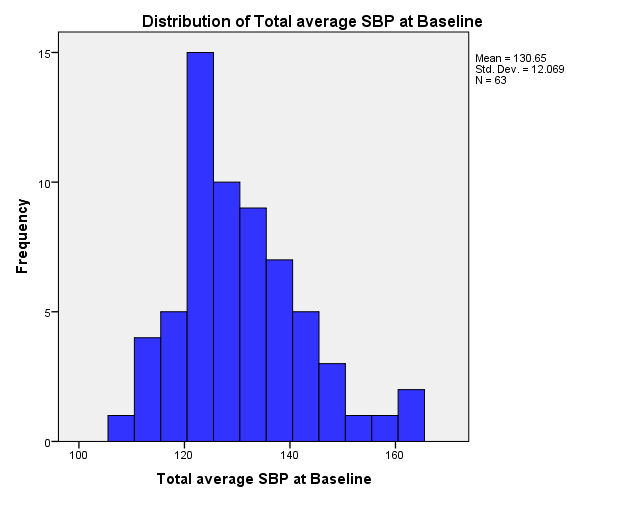 Figure 7.2: Frequency Distribution of mean Total average ambulatory DBP at baseline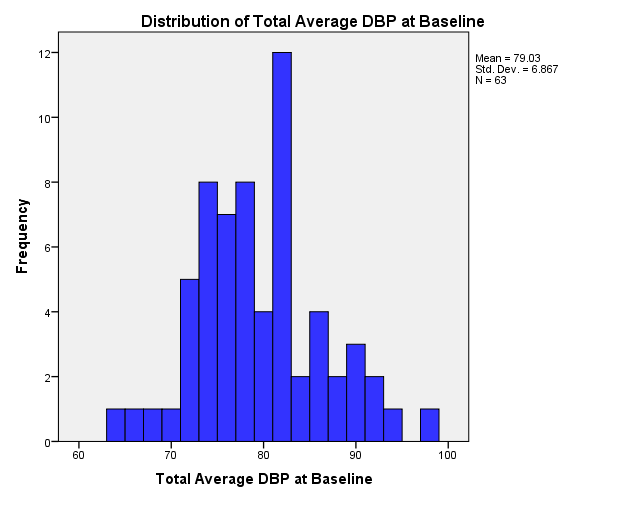 Figure 7.3: Frequency Distribution of mean Total average Daytime ambulatory SBP at baseline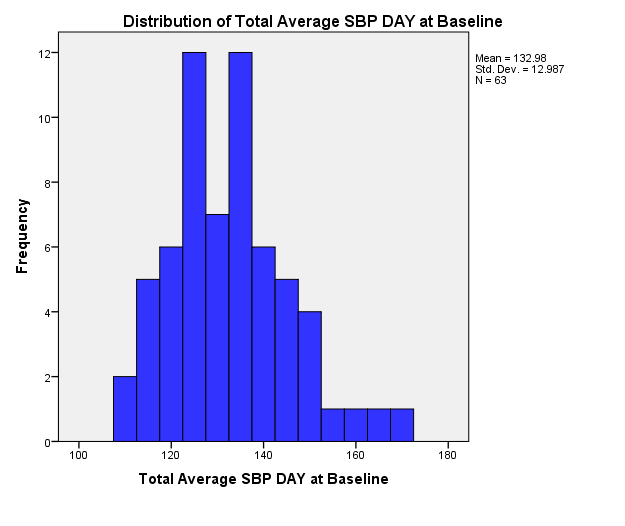 Figure 7.4: Frequency Distribution of mean Total average Daytime ambulatory DBP at baseline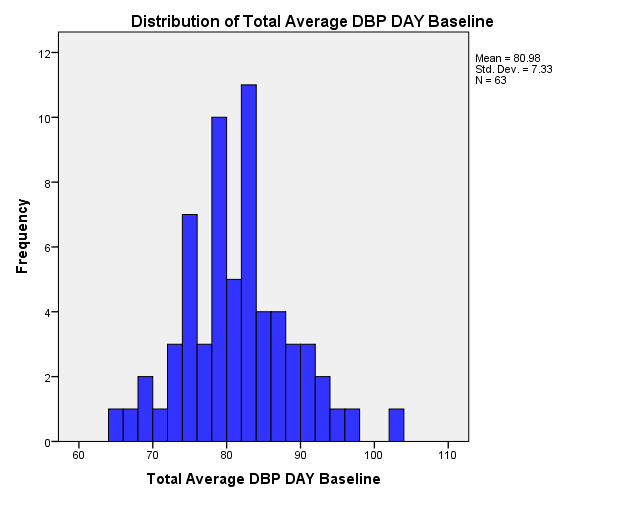 Figure 7.5: Frequency Distribution of mean Total average night time ambulatory SBP at baseline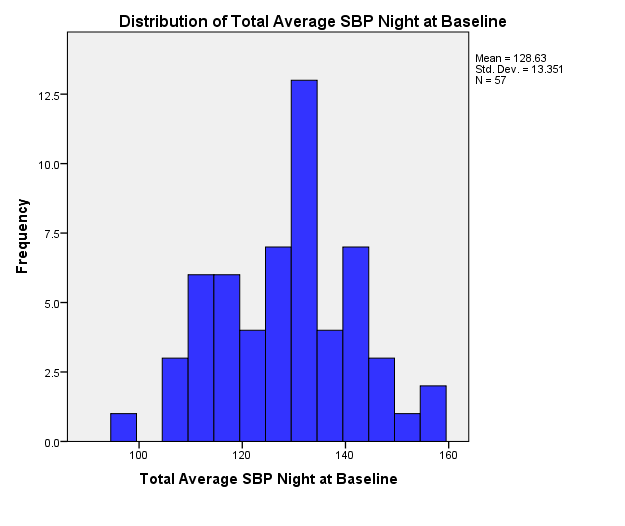 Figure 7.6: Frequency Distribution of mean Total average Night time ambulatory DBP at baseline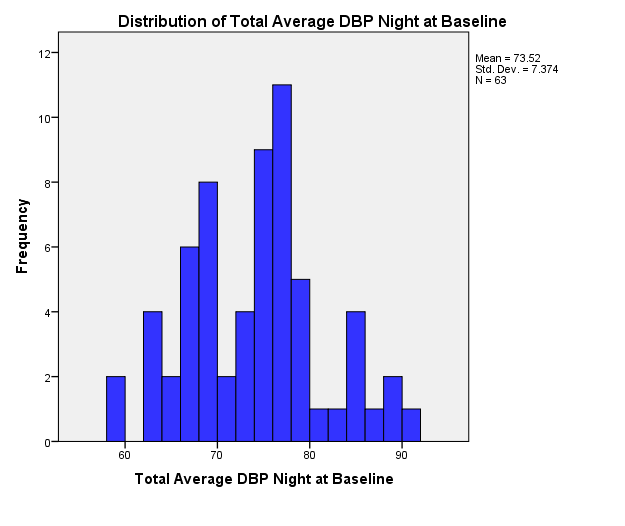 Table 7.4: Baseline characteristics of ambulatory blood pressure measurements in active and placebo groups7.2.2: Correlations and Linear Regression analysis at baseline:We looked at baseline correlations between testosterone levels and ambulatory blood pressure measurements. There was no significant correlation between systolic blood pressure (total average, day time average and night time average) and testosterone levels (total testosterone, calculated free testosterone or calculated bioavailable testosterone) as indicated by the 2-tailed significance values in Table 7.5, 7.7 and table 7.9.However, total average diastolic blood pressure positively correlated with calculated cFT (Pearson correlation co-efficient 0.253/p-value 0.046) but showed no correlation with total testosterone or bioavailable testosterone as shown in Table 7.6 and fig 7.7. However, in a logistic regression model, after correcting for covariates like age, BMI, smoking and SHBG, the significance was lost (p=0.54) (Table 7.11).Similarly, Daytime average diastolic blood pressure positively correlated with calculated free testosterone (Pearson correlation co-efficient 0.275/p-value 0.029) and negatively correlated with calculated bioavailable testosterone (Pearson correlation co-efficient -0.250/p-value 0.048) and did not correlate with total testosterone at baseline as shown in table 7.8 and fig 7.8 and 7.9 respectively. Once again, this significance was lost after correcting for covariates like age, BMI, Smoking and SHBG (p=0.68 for cFT, p=0.21 for cBT) (Tables 7.12 and 7.13).Night time diastolic blood pressure did not correlate with total testosterone or calculated free testosterone or bioavailable testosterone but however showed significant negative correlation with SHBG (Pearson correlation co-efficient -0.280/p-value 0.026) (table 7.10)Table 7.5: Correlations between total average systolic blood pressure Vs testosterone levels at baseline. Table 7.6: Correlations between total average diastolic blood pressure Vs testosterone levels at baseline. Fig 7.7: Total average Diastolic BP Vs cFT before adjusting for covariatesTable 7.7: Correlations between total average day time systolic blood pressure Vs testosterone levels at baseline. Table 7.8: Correlations between total average daytime diastolic blood pressure Vs testosterone levels at baseline. Fig 7.8: Total average Daytime Diastolic BP Vs cFT before adjusting for covariatesFig 7.9: Total average Daytime Diastolic BP Vs cBT before adjusting for covariatesTable 7.9: Correlations between total average night time systolic blood pressure Vs testosterone levels at baseline. Table 7.10: Correlations between total average night time diastolic blood pressure Vs testosterone levels at baseline. Table 7.11: Linear regression analysis of total average DBP Vs FT after adjusting for co-variatesTable 7.12: Linear regression analysis of total average day time DBP Vs cFT after adjusting for co-variatesTable 7.13: Linear regression analysis of daytime average DBP Vs cBT after adjusting for co-variates7.2.3: Effect of testosterone therapy on ambulatory blood pressure at 6 months:There was no significant difference in average 24-hr SBP or DBP after 6 months of treatment between active and placebo group (SBP p=0.407, DBP p=0.649) (Table 7.13) (Fig. 7.9 and 7.10 respectively). Similarly, there was no significant difference in daytime or night time SBP/DBP values either as shown in table 7.13 and Fig 7.11 and 7.12 respectively.  Table 7.13 shows that there is no significant difference in any of the ambulatory blood pressure values (figures 7.13 and 7.14) apart from night time average heart rate (HR) which shows significant reduction of around 4 beats per minute in the active group compared to placebo group (mean difference -4.118±2.013, p=0.046) (Fig 7.15). Nocturnal heart rate decreased from baseline in the active group whereas went up from baseline in active group. We also did a subgroup analysis in patients who were normotensive at baseline (defined as average total ambulatory blood pressure less than   140/90 mm of Hg) and were hypertensive at baseline. (defined as total average ambulatory blood pressure of equal to or more than 140/90 mm of Hg) Similar findings were observed. There was no difference in   total average 24-hour SBP or DBP values however there was a significant drop in night time average heart rate of around 5 beats per minute between the groups (mean difference -5.312±1.897, p=0.007) (table 7.14)There was no significant difference in either the blood pressure values or the heart rate in the hypertensive group. (defined as total average ambulatory blood pressure of equal to or more than 140/90 mm of Hg) (table 7.15).Fig 7.9: Effect of testosterone on total average 24-hr SBP after 6 months of treatmentFig 7.10: Effect of testosterone on total average 24-hr DBP after 6 months of treatmentFig 7.11: Effect of testosterone on total average daytime SBP after 6 months of treatmentFig 7.12: Effect of testosterone on total average daytime DBP after 6 months of treatmentFig 7.13: Effect of testosterone on total average night time SBP after 6 months of treatmentFig 7.14: Effect of testosterone on total average night time DBP after 6 months of treatmentFig 7.15: Effect of testosterone on total average night time HR after 6 months of treatmentTable 7.13: Effect of testosterone therapy on ambulatory blood pressure at 6 months:Table 7.14: Effect of testosterone therapy on ambulatory blood pressure at 6 months in a subgroup where average baseline ambulatory blood pressure was less than 140/90 mm of Hg (normotensive group).Figure 7.16: Effect of testosterone therapy on average night time heart rate at 6 months in subgroup where average baseline ambulatory blood pressure was less than 140/80 mm of Hg (normotensive group)Table 7.15: Effect of testosterone therapy on ambulatory blood pressure at 6 months in a subgroup where average baseline ambulatory blood pressure was equal to or more than 140/90 mm of Hg. (hypertensive group)7.2.4: 12-month data in the active arm – 24-hour ambulatory blood pressure:Mean 24-hour ambulatory blood pressure components were compared at 0, 3, 6, 9 and 12 months for participants in the active group before and after treatment with testosterone undecanoate. One-way ANOVA analysis was applied for the various time points as above. There was no significant change in the total, day or night time systolic or diastolic blood pressure levels before and after the treatment as depicted by p values in Table 7.16. Table 7.17 shows the multiple comparisons of the mean values within the groups and no significance was noted. There was no significant difference in the heart rate either (Table 7.16 and table 7.17).Table 7.16: Mean values 24-hour ambulatory blood pressure components at baseline (0), 3,6,9 and 12 months post TRT in active groupTable 7.17: Multiple comparisons within the mean values of 24-hour ambulatory blood pressure components at baseline (0), 3,6,9 and 12 months post TRT in active group7.3 Discussion:This study to our knowledge is the first randomized controlled trial which has evaluated the effects of parenteral Testosterone undecanoate on 24-hour ambulatory blood pressure in patients with type 2 diabetes mellitus and hypogonadism. Many RCTs that have looked at the effect of TRT on blood pressure have been BP measurements using mercury sphygmomanometer which is just a cross sectional assessment of blood pressure at that moment in time rather than longitudinal measurement over 24-hour period.Baseline analysis of our data showed that there was no significant correlation of average systolic blood pressure (total SBP, Day time SBP or Night time SBP) with testosterone levels (total testosterone, calculated free testosterone or calculated bioavailable testosterone). Baseline total average diastolic blood pressure positively correlated with calculated free testosterone but not with total testosterone or bioavailable testosterone. Similarly, Day time average diastolic BP positively correlated with calculated free and bioavailable testosterone but when corrected for co-variates like age, BMI, smoking status and SHBG such correlations lost significance in the linear regression models. Our study findings are not in line with the findings of some of the studies which showed an inverse correlation relationship of systolic and diastolic blood pressure and testosterone levels(Fogari et al., 2005; Khaw and Barrett-Connor, 1988)Our study has shown that there is no significant difference in 24 hours ambulatory average systolic or diastolic BP before and after treatment with testosterone treatment for 6 months (SBP p=0.407, DBP p=0.649). There were no significant changes in average daytime systolic blood pressure (SBP) (p=0.291), average night time SBP (p=0.295), average daytime diastolic blood pressure (DBP) (p=0.566) or average nighttime DBP (p=0.879) in the testosterone treated group and placebo treated group at 6 months. There was no significant difference in the total average heart rate and day time average heart rate however night time average heart rate showed a significant reduction of around 4 beats per minute (p=0.046) between the two groups at 6 months. There is an association of nocturnal heart rate with fitness.There was no change in antihypertensive therapy in either group for these 6 months. There was no discontinuation of any participants in the study due to rise in the blood pressure in either group during this period. No one in the active group who were normotensive at baseline went on to have a formal diagnosis of hypertension by visit 2 (6 months). On the other hand, 3 in placebo group were diagnosed to have hypertension at 6 months who were normotensive at baseline. We also looked at the same parameters in the subgroup where the average baseline ambulatory blood pressure was less than 140/90 mm of Hg (Normotensive group) and in the group with more than or equal to 140/90 mm of Hg (Hypertensive group). There was no significant difference in the values for the above parameters in these two groups either. However, there was a significant decrease in the total average night time heart rate of around 5 beats per minute in the testosterone treated group as compared to the placebo group in the normotensive cohort(p=0.007) but not in the hypertensive cohort (p=0.758). The significance of this drop is similar to the drop in total average night time heart rate however we are unsure of the plausible cause for such an effect seen. The cause for such a drop in the average night time heart rate in the testosterone group remains unexplained.  Although the cause is unclear, we know from the  epidemiological studies that the increase in the cardiovascular risk, associated with the acceleration of heart rate, was comparable to the increase in risk observed with high blood pressure. It has been shown that an increase in heart rate by 10 beats per minute was associated with an increase in the risk of cardiac death by at least 20%, and this increase in the risk is similar to the one observed with an increase in systolic blood pressure by 10 mm Hg(Perret-Guillaume, Joly and Benetos, 2009). Whether this decrease in the heart rate is one of the reasons for decreased cardiovascular mortality in the testosterone replete men as opposed to testosterone deficient men needs further careful evaluation and detailed studying.Another point to note is that, there was a significantly higher number of participants with cardiovascular disease at baseline in the active group compared to placebo group (n=28 vs n=18 respectively, p=0.05) in our study cohort. Similarly, the number of participants with diagnosed hypertension at baseline was significantly higher is the testosterone treated group compared to placebo group (n=23 vs n=13 respectively, p=0.008) The fact that there was no increase in average systolic or diastolic blood pressure after treatment with Testosterone for 6 months in 24-hour ambulatory blood pressure setting in spite of the higher number of participants with CV disease and diagnosed hypertension is extremely reassuring. Further the 24-hour ambulatory BP measures blood pressure in patient’s own environment which reflects patient’s normal daily routine and hence is very reassuring in terms of the drug safety. Testosterone therapy can hence be safely used in patients with both normal and hypertensive patients with close monitoring.Our study also showed that there was no significant difference in total, day time and night time systolic or diastolic blood pressure before and after treatment of testosterone at 12 months within the active group. Similarly, there was no significant difference in the mean heart rate either hence confirming that the testosterone has no adverse effect on blood pressure even at 12 months point.Most RCTs have shown similar findings except that the blood pressure was measured using Kortakoff method in clinical settings ((Kapoor et al., 2006; Hackett et al., 2011; Jones et al., 2011a). Only a few very recent studies (Swerdloff et al., 2020; Shahid et al., 2020) have shown that the novel formulations of oral testosterone undecanoate (Jatenzo and Tlando) was associated with increase in systolic blood pressure of 3-5 mm of Hg in the clinical trials. One of the studies was a randomized, active controlled open-label study with topical Testosterone – Axiron being the active comparator(Swerdloff et al., 2020). In this phase 3 clinical trial, ambulatory blood pressure was measured and there was a significant but small increase in the average SBP in the Oral TU group Vs topical testosterone group. Similar increase was noted in average daytime and night time blood pressure in the oral TU group. In yet another 16 week, multicenter, open label study(Shahid et al., 2020), similar rise in systolic blood pressure was seen in 24 hour ambulatory blood pressure monitoring in 138 hypogonadal men where a novel prodrug of bioidentical testosterone was given BID orally ( Tlando). The rise in SBP was still marginal (3-5 mmHg). However, neither of the trials were blinded nor was in diabetic population as in our study. Further none of these novel preparations of testosterone are licensed to use in United Kingdom yet. Self-administered use of anabolic steroids to increase lean mass and muscular strength is common in men especially athletes. The use of such anabolic steroids includes testosterone which is administered in supraphysiological dose has adverse cardiac effects including hypertension(Kuipers et al., 1991; Sullivan et al., 1998; Ebenbichler et al., 2001; Lenders et al., 1988). Ebenbichler et al showed that use of anabolic androgenic steroids is associated with both an atherogenic lipid profile and endothelial dysfunction as assessed by flow mediated dilatation of brachial artery and thus may pose increased risk of atherosclerosis(Ebenbichler et al., 2001). JWM Lenders showed an increase of  3 mm of Hg in systolic blood pressure and heart rate by 7 beats per minute with self-administration of anabolic steroids(Lenders et al., 1988). It is well known that elevation in blood pressure is directly related to increase in cardiovascular risk and increase in major adverse cardiovascular events (MACE)(Kannel, 1996; Miura et al., 2001; Rapsomaniki et al., 2014). There hence seems to exist a ‘U’ shaped relationship between testosterone and blood pressure where either low or high level of testosterone is associated with adverse blood pressure outcome and hence adverse CV outcome. Hence careful monitoring of testosterone levels by experts is of vital importance.7.4 Conclusions:Our study hence concludes and reiterates that testosterone therapy given as a replacement hormone in hypogonadal patients with type 2 diabetes does not increase 24-hour ambulatory systolic or diastolic blood pressure and hence is very safe to use in this cohort but a close monitoring by the trained experts is advised to ensure testosterone is maintained in physiological range to avoid deleterious effects. Our study also shows that testosterone causes a decrease in average night time heart rate of 4 to 5 beats per minute and the cause and significance of such a decrease needs further detailed evaluation.CHAPTER 8: EVALUATION OF THE EFFECT OF TESTOSTERONE REPLACEMENT THERAPY ON CARDIOVASCULAR SAFETY AND OTHER ADVERSE EFFECTSCHAPTER 8: EVALUATION OF THE EFFECT OF TESTOSTERONE REPLACEMENT THERAPY ON CARDIOVASCULAR SAFETY AND OTHER ADVERSE EFFECTS8.1 IntroductionThis chapter looks at the safety aspects of testosterone treatment in our trial. The controversy around testosterone replacement therapy and its safety in the literature makes many physicians nervous about its use in clinical practice with confidence. There is an array of concerns about testosterone treatment in terms of its safety ranging from cardiovascular risk to prostate cancer risk to polycythaemia and obstructive sleep apnoea. However, there seems to be large body of literature to allay the anxiety around these concerns too.TRT and cardiovascular safety seems to top the chart. This stems from the prevailing myth that androgens have an atherogenic effect. This partly originated and deduced from the fact that men are two to three times more likely to die from coronary heart disease compared to women and that oestrogens may have a protective effect against cardiovascular diseases. However, there has been accumulating number of studies now in the literature to show that it is in fact testosterone deficiency that is associated with increased cardiovascular risk(Yeap et al., 2009; Jones, 2010; Svartberg et al., 2006; Ponikowska et al., 2010; Traish et al., 2009b) and mortality(Muraleedharan, Marsh and Jones; Muraleedharan et al., 2013; Shores et al., 2004; Shores et al., 2006b; Laughlin, Barrett-Connor and Bergstrom, 2008; Haring et al., 2010; Menke et al., 2010; Tivesten et al., 2009; Khaw et al., 2007; Araujo et al., 2011; Corona et al., 2011b). The interventional studies and metanalyses have shown that treating this androgen deficiency by exogenous hormone replacement to a physiological dose decreases such cardiovascular risk and mortality. Low testosterone levels are also associated with precursors of CV disease like type 2 diabetes(Ding et al., 2006; Lakshman, Bhasin and Araujo, 2010; Stellato et al., 2000b), insulin resistance(Dhindsa et al., 2016; Yeap et al., 2009), obesity(Derby et al., 2006; Mohr et al., 2006) and metabolic syndrome(Muller et al., 2005; Brand et al., 2011; Laaksonen et al., 2004; Kupelian et al., 2006a; Kupelian et al., 2008; Rodriguez et al., 2007). Each of these components independently contribute to increasing the coronary heart disease in testosterone deficient men.To tip the balance, there were 3 trials that were published in the recent past which induced more controversy by demonstrating that testosterone therapy increased cardiovascular disease and mortality(Basaria et al., 2010; Vigen et al., 2013; Finkle et al., 2014). In TOM trial by Basaria et al, a supraphysiological dose of transdermal testosterone was used in old frail men who had significant chronic disease and mobility limitations which contributed to the poor cardiovascular outcome(Basaria et al., 2010). This study was not powered to look for CV events and the trial measured cardiovascular -related adverse events which included events such as peripheral oedema and syncope too. This trial did not measure MACE exclusively.  Similar such trial in another cohort with where physiological dose of testosterone was used did not show increased cardiovascular events(Srinivas-Shankar et al., 2010). Studies by Vigen et al and Finkle et al had severe flaws and FDA concluded that each of these studies had major limitations precluding the ability to draw definitive conclusions(FDA, December 7th 2017). The study by Vigen et al was a retrospective study of men in the veteran’s affairs large health care database who underwent coronary angiography. The authors reported an increase in Myocardial infarctions, strokes and deaths in men who received testosterone prescriptions compared to the men who did not. The major flaw in the study was the assumption that treatment was continued once a subject was started on TRT prescription when a significant proportion had only one prescription (17.6%) indicating they never continued with the treatment.   Their testosterone probably remained low at pre-treatment levels even after issuing the prescription. Secondly, the raw data showed that the percentage of cardiovascular events was actually lowered by half for the men receiving testosterone prescription compared to the no treatment group but he authors used complex statistical analysis using more than 50 variables and suggested the opposite result. Also, there was no data on the diagnosis of hypogonadism before TRT was initiated. The study by Finkle et al collected data from a health care insurance claims database retrospectively. This study reported increase in non-fatal Mis in the 3 months after prescriptions were issued compared to the prior 12 months in these patients and also with a cohort of men treated with phosphodiesterase type 5 inhibitors (PDE-5i). Yet again in this study there was no data as to whether a formal diagnosis of hypogonadism was made prior to TRT prescription, treatment compliance or monitoring of haematocrit. The excess of non-fatal MI reported in the TRT group was 1.27 events in 1000 person-years which seems clinically insignificant and unlikely to be reproducible. Also, group treated with PDE5i is very dissimilar to the TRT group actually. The controversies and flaws in both these studies are explained well in a paper by K Hwang et al(Hwang and Miner, 2015).Updated systematic review and meta-analyses of RCTs by Corona et al shows that there is no increase in cardiovascular events such as MACE after treatment with testosterone(Corona et al., 2014b).  More recently the RHYME study(Maggi et al., 2016b) showed that testosterone treatment is not associated with increased risk of adverse cardiovascular event. Yet another recent meta-analysis of previous RCTs also showed there was no increase in CV risk or thrombo-embolic risk related to testosterone therapy (Corona et al., 2017a). The European Medicines Agency (EMA) has stated ‘The Co-ordination Group for Mutual Recognition and Decentralised Procedures - Human (CMDh), a regulatory body representing EU Member States, has agreed by consensus that there is no consistent evidence of an increased risk of heart problems with testosterone medicines in men who lack the hormone (a condition known as hypogonadism). However, the product information is to be updated in line with the most current available evidence on safety, and with warnings that the lack of testosterone should be confirmed by signs and symptoms and laboratory tests before treating men with these medicines (G.R. Dohle (Chair), 2019). TRAVERSE trial (ongoing phase 4 trial in USA- NCT03518034)) which is a randomised double blinded and placebo-controlled study of topical testosterone replacement therapy (TRT) in symptomatic hypogonadal men with increased risk for cardiovascular (CV) disease which is expected to be completed in 2022 will surely shed more light on the cardiovascular safety of testosterone. The primary outcome is time to Major Adverse Cardiac Event (MACE) up to 60 months and the secondary outcomes are assessing prostate safety and cardiovascular safety(Gagliano-Jucá and Basaria, 2019).In this chapter we have looked at CV events in our trial cohort both in Phase 1 of the study which is the placebo-controlled blinded phase and in Phase 2 where in the patients who were on placebo go onto receiving active medication too. The other important safety issue amongst the medical practitioners in the use of testosterone therapy is its safety around prostate carcinoma. Prostate carcinomas are commonly androgen sensitive and hence androgen deprivation therapy is one of the modes of treatment in these cancers. Some scattered reports in literature have shown the unmasking of occult prostate after testosterone treatment(Rhoden and Morgentaler, 2004; Sengupta et al., 2005). This has led to the fear that TRT causes prostate cancer. However, many observational studies indicate otherwise. There isn’t an increased risk of developing prostate cancer with testosterone therapy or result in more aggressive tumours(Zitzmann et al., 2012; Baillargeon et al., 2015; Cooper et al., 1998; Marks et al., 2006). However, there is a significant paucity of data from RCTs on long term safety. Two metanalyses showed no increased risk of prostate cancer(Corona, Sforza and Maggi, 2017; Calof et al., 2005b). Testosterone hence is a contraindication in men who have prostate cancer. Guidelines suggest to exclude cancer by checking PSA and doing digital rectal examination before commencing on TRT. In this chapter, we present the results of TRT on PSA and prostate related problems including prostate carcinoma in our RCT.In this chapter we also look at relationship of TRT with polycythaemia. Testosterone stimulates erythroid progenitor cells like erythropoietin does and hence causes red blood cell proliferation(Cui et al., 2003; Kozlov, Tsyrlova and Zhuravkin, 1979; Basaria and Dobs, 1999). Hence, in clinical practice, polycythaemia is a well-known side effect of TRT, more so with intramuscular testosterone preparation than the transdermal preparations. Polycythaemia beyond a certain threshold level increases viscosity if the blood especially in elderly men and can be associated with increased risk of thromboembolic complications such as stroke, myocardial infarction and deep vein thrombosis(Allport et al., 2005; Kwaan and Wang, 2003; Lee et al., 2001; Brown, Giles and Croft, 2001; Greenberg et al., 2010; Wu et al., 2007). Hence close monitoring of haematocrit is advised. In clinical practice, polycythaemia can be treated once it crosses the threshold mark with either venesection or dose reduction of testosterone. Changing to a preparation like testosterone gels which are known to cause less polycythaemia compared to injectable forms may be an option too. Very rarely cessation of the testosterone therapy may be needed.The other potential adverse effects of testosterone are relatively minor like obstructive sleep apnoea, gynaecomastia or skin irritation where transdermal preparations are used. Injectable forms can very rarely cause fat embolism. In this chapter we aim to evaluate the safety of testosterone treatment in our trial cohort.8.2 AimsTo evaluate the safety of testosterone Undecanoate and assess the adverse effects during the course of the trial.8.3 MethodsThis study is a randomised double blinded placebo-controlled add-on of testosterone therapy (depot testosterone undecanoate) in hypogonadal men with poorly controlled diabetes performed at the Centre for Diabetes and Endocrinology, Barnsley NHS Foundation Trust, Barnsley, UK. The trial was divided into 2 phases. Phase 1: patients were randomly assigned to either treatment arm or the placebo arm for 6 months of testosterone therapy. Phase 2: this was an open labelled phase for 6 months and patients on placebo now moved on to the treatment group and the patients in the treatment group continued to be in the treatment arm.Adverse events and serious adverse events were collected and recorded throughout course of the trial.In this study: An Adverse Event (AE) was defined as any untoward medical occurrence in a subject during the course of the trial and for up to 4 weeks after its cessation. Pre-existing conditions, although they were recorded, were not regarded as AEs unless they worsen significantlyAny adverse event occurring during the study related to the IMP (adverse reaction) was documented in the CRF and was acted upon depending on the clinical need. This data was collected during each visit and any further notification by the patient by phone or in person were captured in the CRF.A Serious Adverse Event (SAE), was defined as an adverse event that meets at least one of the following criteria results in deathis life threatening (as perceived at the time)results in persistent disability or incapacityrequires (or prolongs) hospitalisation (Excluding elective hospitalisations)is a congenital defectIn addition, the following medical events were also captured as SAEs and their relatedness to the IMP were assessed A persistent 3-fold rise (over 3 months) in serum PSA from baseline normal levels Diagnosis of prostrate or breast cancer. Persistent rise in Haematocrit of >0.54 in spite of four venesectionsNew onset diagnosis of sleep apnoea syndromeAll SAEs were recorded on standardised forms and reported to the CI (or co- investigator if CI unavailable) and Sponsor and manufacturer of the IMP within 24 hours of identification by one of the team members. The potential causal relationship and expectedness of the SAE to the study medication was evaluated by the CI. Causality/Relatedness to the study medication:The causality of the adverse event to the study medication was assessed using the following guidelines.Unrelated (or Not Related): The adverse event is clearly NOT related to the investigational agent(s) or intervention: the adverse event has no temporal relationship to the administration of the investigational agent(s) or research intervention, follows no known or suspected pattern of response, and an alternative cause is present.Unlikely to be related: The adverse event is doubtfully related to the investigational agent(s) or intervention: the adverse event has a temporal relationship to the administration of the investigational agent(s) or research intervention, but follows no known or suspected pattern of response, and an alternative cause is present.Possibly Related: There is a reasonable possibility that the event may have been caused by or is linked in a significant way to the research; the adverse event has a temporal relationship to the administration of the investigational agent(s) or research intervention, follows a suspected pattern of response, but an alternative cause is present.Probably Related: The adverse event is likely related to the investigational agent(s) or intervention: the adverse event has a temporal relationship to the administration of the investigational agent(s) or research intervention, follows a known or suspected pattern of response, but an alternative cause may be present.Definitely Related: The adverse event is clearly related to the investigational agent(s) or research intervention: the adverse event has a temporal relationship to the administration of the investigational agent(s) or research intervention, follows a known pattern of response, and no alternative cause is present.Expectedness to the study medication:The ‘expectedness’ of the event to IMP was assessed in the light of the Reference Safety Information (RSI) which is the summary of product characteristics (SmPC) for testosterone with a marketing authorisation (Appendix 1). Serious Adverse Reaction (SAR)If an SAE was related to IMP and was an expected/recognised side effect of IMP it was termed as Serious adverse reaction (SAR)All SARs were reported to sponsors and manufacturer of the study medication within 24-48 hours of being aware of it.A blind break was to be performed upon authorisation by CI in a medical emergency where the knowledge of the IMP would lead to a difference in the treatment/management of the patient.Suspected unexpected serious adverse reactions (SUSARs)  Any serious adverse reaction which is unexpected (if its nature and severity are not consistent with the information about the medicinal product (SmPC) in question set out). A code break was to be performed upon authorisation by CI in a medical emergency where the knowledge of the study treatment would lead to a difference in the treatment/management of the patient. The code break was to be done by an independent medical expert and a decision about expedited reporting during the blinded phase of the trial will be made by this person. All SUSARs were to be reported to sponsors and manufacturer of the study medication within 24-48 hours of being aware of it.All SUSARs were be reported to the MHRA and to the Ethics Committee within 15 days (7 days if life threatening or death) by the sponsor.8.4 Statistical Analysis:The data was analysed using SPSS. Normality of the data was using the Kolmogorov-Smirnov test. Normally distributed data was analyzed by using student’s t-test and correlation coefficients by Pearson’s r. Non-normally distributed data was analyzed by Mann-Whitney test/Wilcoxon rank-sum test and correlation coefficients will be calculated by Spearman’s rho. Treatment effects are reported as the mean/medians of the difference between the two treatment periods with 95% confidence intervals as well as a p value. Results were considered statistically significant at p<0.05. Two-sided significance tests were used throughout. Multivariate analyses were conducted by logistic regression. Where three or more samples were compared, one-way ANOVA followed by post hoc test like Tukey’s test was used to establish the significance of differences. If the data was not normally distributed, non-parametric Kruskal-Wallis test was applied. Analysis addressed the project objectives. 8.5 Results:As discussed in chapter 5, one of the patients had to be excluded from analysis as he had multiple episodes of infection (known foot ulcer patient) as this would directly affect the primary end point of glycemic control. 8.5.1: Safety data for the phase 1 of the trial (0-6 months – RCT)Table 8.1 demonstrates the safety data in both active and placebo groups during the phase one of the trial which was from 0 to 6 months. There was no testosterone related adverse effects in the active arm. One patient had TIA and the other had thrombophlebitis in the active arm. There was a total of six serious adverse events in the placebo arm. One had new diagnosis of obstructive sleep apnoea, one had more than 3-fold rise in PSA and the other had urinary retention needing catheterisation. Table 8.1: Safety data for the phase 1 of the trial (0-6months)8.5.1.1: Hospital Admissions:Any hospitalisation apart from the ones where hospitalisation is for an elective reason was considered to be a serious adverse event and such data was captured in detail and sponsors were informed. The causality of such admission was then analysed by the CI (chief investigator) to ascertain if this was related to the investigational medicinal product (IMP) which in our case was testosterone undecanoate. If the hospitalisation was rendered related to our IMP it was then termed Serious Adverse Reaction.There were no hospitalisations in the testosterone treated group in the first 6 months of the trial. During the first 6 months of the trial there were only 2 hospitalisations both in the same patient. One of the admissions was due to Transient ischaemic attack (TIA) and the other admission was due to musculoskeletal pain which was termed to be non-specific musculoskeletal pain after all the relevant investigations. This was in a patient who was found to be on placebo at his unblinding visit. 8.5.1.2: MortalityThere was no mortality in either group during the course of the whole trial8.5.1.3: Testosterone and cardiovascular adverse eventsAs Table 8.1 narrates that there was no testosterone related serious adverse events in the active group especially the cardiovascular disease. This is very reassuring and will be discussed later. 8.5.1.4: Testosterone and Haematocrit There was a significant increase in the mean haematocrit value at 6 months in the testosterone treated group compared to placebo group (p=0.000*) (table 8.2) (Fig 8.1). Similarly, there was a significant increase in the mean haemoglobin and red blood cells value in the active group after 6 months of treatment (p=0.001*, p=0.000*). This is to be expected as testosterone stimulates the bone marrow to produce more red blood cells. However, if the haematocrit exceeds the value of 0.54 l/l there is an increased risk of cardiovascular events as demonstrated by the Framingham heart studies- 34 years follow up study(Gagnon et al., 1994). We hence looked at the number of patients in each group who had an increase in haematocrit value more than 0.54 l/l at 6 months.Figure 8.1: Effect of testosterone on Haematocrit levels at 6monthsTable 8.2: Effect of testosterone on Haematocrit and other components of full blood count at 6months#Mann- Whitney test was applied for non-parametric dataTable 8.3 demonstrates that there was no participant whose haematocrit value raised more than the critical value of 0.54 l/l and hence none of them needed Venesections during the first phase of the trial.Table: 8.3 Number of patients with haematocrit >0.54 in active and placebo groups8.5.1.5: Testosterone and Prostate related adverse events:There was a non-significant increase in the mean PSA value at 6 months in the testosterone treated group compared to placebo group (p=0.756) (table 8.4, Fig 8.2). This again is a well-recognised phenomenon as testosterone promotes prostrate cell proliferation. However, the rate of increase of PSA is a very important factor and we looked at the number of patients who had PSA increase over 0.75 µg/ml in both the groups at 6 months point and as shown in table 8.5 there was no significant difference in the number of participants in both groups (placebo group n=3, active group n=3)Table 8.4: Effect of Testosterone on PSA levels after 6 months of treatmentFig 8.2: Effect of Testosterone on PSA levels after 6 months of treatmentTable 8.5: Total participants with PSA increase of >0.75µg/l in each groupχ² = 0.015                                                                                                  p= 0.902 (NS)No participants were diagnosed to have prostate cancer in the phase one of the trial. There was only one patient who had more than 3-fold increase in PSA and one patient who had urinary retention needing catherization. He also needed hospital admissions. He was referred to urologists who investigated him and was subsequently diagnosed to have benign enlargement of prostate. Both these patients were in placebo arm as indicated in table 8.1. 8.5.1.6: Testosterone and Blood pressureThere was no significant increase in systolic or diastolic blood pressure after 6 months of treatment with testosterone or placebo. This has been extensively discussed in chapter 7.8.5.2: Safety data for Phase 2 of the trial:In phase 2 of the trial, patients who were on the placebo arm went on to receive TU injections (group 1) and patients who were on the active arm remained on TU treatment every 12 weeks (group 2). Hence, all the participants were on testosterone replacement between 6 and 12 months of the trial. There were 5 serious adverse events in the group 1 (table 8.6). Out of the 3 hospitalisations, two of them were in the same patient. One hospitalisation was due to Urinary retention and urosepsis secondary to Benign enlargement of the prostate gland. This gentleman had problems with urinary retention and BEP even before the active treatment was commenced. The same gentleman had another hospitalisation due to haematuria caused by traumatic catherization. Yet another gentleman had urinary retention and urosepsis in the group 1 needing hospitalisation. One participant had attempted suicide however he was known to suffer from depression and anxiety even before taking part in the trial. Another participant had raised PSA however this was a very small rise (4.1 µg/L)In group two, where patients were on testosterone from the start of the trial, there were 2 serious adverse events (table 8.6). One patient was diagnosed to have prostate cancer by urologist. He was diagnosed have Gleason 4+5, T3a, N0, M0 prostate carcinoma. He then subsequently had androgen deprivation therapy and radical radiotherapy later on. The other patient had hospitalisation for abdominal pain unrelated to testosterone. There was no cardiovascular disease or deaths in the phase 2 of the trial yet again reassuring the cardiovascular safety of the testosterone use.Table 8.6: Safety data for the phase 1 of the trial (6-12months)8.5.3: 12-month safety data in active arm:Mean haemoglobin, haematocrit, RBC and PSA levels were compared at 0, 3, 6, 9 and 12 months for participants in the active group before and after treatment with testosterone undecanoate. One-way ANOVA analysis was applied for the various time points as above. There was a significant increase in the Hb, Hct and RBC before and after the treatment as depicted by p values in Table 8.7 and figures 8.3, 8.4 and 8.5. There was no significant increase in mean PSA levels before and after treatment of testosterone in the active arm of the study fig 8.6.Table 8.8 shows multiple comparisons within the mean values of Hb, Hct, RBC and at baseline (0), 3,6,9 and 12 months in active group.Table 8.7: Mean values Hb, Hct and RBC at baseline (0), 3,6,9 and 12 months in active group(ANOVA test is applied to compare means between the groups in Hb, HCT and RBC.Kruskal Wallis test is applied for the variable PSA)Figure 8.3: Mean values Haemoglobin at baseline (0), 3,6,9 and 12 months in active groupFigure 8.4: Mean values Haematocrit at baseline (0), 3,6,9 and 12 months in active groupFigure 8.5: Mean values Red blood cells at baseline (0), 3,6,9 and 12 months in active groupFigure 8.6: Mean values Prostate-specific antigen (PSA) at baseline (0), 3,6,9 and 12 months in active groupPost hoc tests using Tukey’s test8.6: Discussion:We analysed safety data rigorously in our trial. Adverse events, hospitalisations and mortality were assessed in detail. In Phase 1 if the trial which is the placebo-controlled randomised phase (0-6 months) we only had 6 adverse events all in placebo arm and there were no adverse events in the active arm.There were no cardiovascular adverse events in the active for the first 6 months of the trial. One patient had Transient Ischemic attack (TIA), one patient had new diagnosis of Obstructive Sleep Apnoea (OSA) and one patient had thrombophlebitis. All the above three patients were found to be in placebo group after unblinding at 6 months research visit. There were two prostate related adverse events - one patient had urinary retention and other had raised prostate specific antigen (PSA) both again in placebo arm of the trial. This data is hence very reassuring especially because there were no cardiovascular adverse events in the testosterone treated arm in the first six months.  This is in stark contrast to TOM trial by Basaria et al(Basaria et al., 2010) where the adverse CV events presented within the first 6 months of initiation of testosterone treatment however, of important note here is that this trial used supraphysiological dose of testosterone replacement therapy in their elderly participants. Our results are in line with many metanalyses which looked at the cardiovascular events and TRT and found no association(Calof et al., 2005a; Haddad et al., 2007; Fernández-Balsells et al., 2010). Worthy of note in our cohort is that significant proportion had pre-existing cardiovascular disease (70.8%) and our cohort also had significantly more participants with cardiovascular disease in the active arm than the placebo arm. In spite of this significantly more CV morbidity (Active arm 84.4% Vs placebo arm 57.6%, p=0.05), there were no cardiovascular adverse events recorded in first six months of the treatment with testosterone. Also, of note, is that whole of study population has type 2 diabetes mellitus which in itself is a pro-inflammatory state and independently increases the cardiovascular risk.In Phase 2 of the trial, patients on the placebo group previously went on to receive active treatment (group 1) and patients who were on the active group continued to remain on the active treatment (group 2). There were five adverse events in group 1 and 2 adverse events in group 2 making it a total of 7 adverse events in total in phase 2 of the trial (6-12 months). Yet again there were no cardiovascular events in either group treated with testosterone replacement therapy. This is extremely reassuring cardiovascular safety data and is in accordance with the metanalysis mentioned above and a recent one by Corona et al(Corona et al., 2018).There was a total of 6 hospitalisations in the trial – two in phase 1 and four in phase 2. Two of these hospitalisations were totally unrelated to the IMP – testosterone undecanoate (musculoskeletal pain and abdominal pain). One hospitalisation was for transient ischaemic attack and this was in placebo arm during phase one of the trial. Three other hospitalisations were related to urinary retention with or without urosepsis and traumatic catherization in the phase two of the trial (2 in group 1 and one in group 2). These three hospitalisations related to prostate is in the expected side effects of testosterone and is clearly mentioned in its label and SmPC information (appendix 1).There was no mortality in either arm in both phase one and two of the trial.Our study showed that there was an increase in mean haematocrit value at 6 months post treatment with testosterone. (Active group- pre-treatment 00.42±0.033 l/l, post treatment 0.435±0.024 l/l Vs Placebo group – pre-treatment 0.42±0.027 l/l, post treatment 0.46±0.034 l/l, p=0.000). Similar rise was seen in man red blood cells and haemoglobin levels (p=0.000, p=0.001 respectively). This is due to the well-recognised action of testosterone stimulating erythropoietin production in turn stimulating bone marrow to produce more red blood cells. For this very reason, chronic anaemia is a common finding in testosterone deficient men(Waalen et al., 2011; Ferrucci et al., 2006). Roy et al in their controlled clinical trial with testosterone or placebo for 12 months showed that testosterone treatment resulted in an increase in haemoglobin of those with unexplained anaemia as well as anaemia from unknown causes (Roy et al., 2017). Such increase in haematocrit and haemoglobin was observed to persist at 12 months (table 8.7 and 8.8) in the active arm of the trial.However, polycythaemia can be an undesired side effect of TRT. Polycythaemia of more than 0.54l/l is of special caution as this increases the risk of thromboembolic phenomenon significantly(Gagnon et al., 1994). In our study, no participant had haematocrit value of more than 0.54l/l in both first and second phase of the trial which again is very reassuring and links in with the fact that there were no significant excess cardiovascular events or thrombo-embolic events in active group compared to placebo group in our trial.There was no significant increase in systolic or diastolic blood pressure. This has been extensively discussed in chapter 7 of the thesis.Our study showed there was no significant increase in PSA levels between active and placebo group at 6 months (Active group- pre-treatment 0.99±0.67 µg/l, post treatment 1.29±0.92 µg/l Vs Placebo group – pre-treatment 0.98±1.02 µg/l, post treatment 1.15±1.36 µg/l, p=0.756). Similarly, ANNOVA analysis of PSA showed that there was no significant increase in mean PSA between baseline, 3 months, 6months, 9 months and 12 months post treatment in active group (table 8.7 and 8.8). We also looked at the rate of increase and there was no significant increase in number of patients with >0.75 µg/l PSA rise between active and placebo group at 6 months (p=0.902).There was only participant who had significantly raised PSA (>3 fold) in phase 1 of the study and he was in the placebo arm. There was one gentleman who was diagnosed to have prostate cancer in the second phase of the trial. He was diagnosed have Gleason 4+5, T3a, N0, M0 prostate carcinoma. He then subsequently had androgen deprivation therapy and radical radiotherapy later on. 3 patients had urinary retention with or without urosepsis needing hospitalization. Rise of PSA after testosterone initiation is to be expected as we know that testosterone stimulates prostate proliferation(Haynes, Frydenberg and Majewski, 2001). Mean PSA levels are reduced in hypogonadal men compared to age matched normal men (Behre, Bohmeyer and Nieschlag, 1994). TRT results in marginal increase in PSA and prostate volume and plateaus at 1 year(Saad et al., 2011). However, caution is required if there is a sudden rapid increase or more than 3-fold raise in PSA levels and its prudent to rule out the possibility of malignancy in such individuals. There was no significant difference in either of those parameters in our study between the two groups as discussed above. There was only one participant who was diagnosed to have prostate carcinoma and this fits in with the incidence of prostate carcinoma in general population(Data were provided by the National Cancer Registration and Analysis Service (part of Public Health England), on request through the Office for Data Release, November 2019. Similar data can be found here:).Overall, the safety data in our study is very reassuring given that there was no significant increase in these adverse events in the active arm compared to the placebo arm. However, we strongly stand by the advice of careful monitoring following TRT for the occurrence of such side effects.EAU (European association of Urology) guidelines recommends careful monitoring of hematocrit and PSA at baseline, 3 months, 6 months, 12 months and thereafter annually (G.R. Dohle (Chair), 2019; Salonia et al., 2021). A digital rectal examination is also recommended before initiating TRT. EAU guidelines also suggests venesection or decrease in testosterone dosage if hematocrit value is >0.54 l/l (G.R. Dohle (Chair), 2019). However, interestingly AUA ( American Urology Association) guidelines only recommend PSA measurement and digital rectal examination before the initiation of TRT and doesn’t recommend alteration to routine PSA screening practice thereafter(Mulhall John et al., 2018)8.7: Conclusion:Results from our study demonstrates that testosterone replacement therapy in physiological dose is not associated with any serious adverse effects. However, a close monitoring of adverse events is highly advisable.CHAPTER 9: EFFECT OF TESTOSTERONE ON BODY COMPOSITION IN HYPOGONADAL MEN WITH UNCONTROLLED TYPE 2 DIABETESCHAPTER 9: EFFECT OF TESTOSTERONE ON BODY COMPOSITION IN HYPOGONADAL MEN WITH UNCONTROLLED TYPE 2 DIABETES9.1 IntroductionObesity and insulin resistance are the cornerstones of type 2 diabetes mellitus pathogenesis. Obesity seems to be becoming one of the major epidemics of modern world and poses an enormous challenge to the health care systems due to the co-morbidities it brings with it. It independently increases the risk of cardiovascular mortality and morbidity(Corona et al., 2010; Corona et al., 2014c; Yusuf et al., 2005) and adds to the socio-economic burden of the society in general and NHS in particular. Obesity is also closely associated with cancer, obstructive sleep apnoea and other health problems like osteoarthritis etc. In men, obesity is closely associated with androgen deficiency states.(Galvao et al., 2008; Vermeulen, Goemaere and Kaufman, 1999). This chronic hypogonadal state is multifactorial and a product of complex interactions of adipocytokines and other pro-inflammatory messengers exerting direct effect on the hypothalamus- pituitary-testicular axis(Rao, Kelly and Jones, 2013) which is explained in detail in section 2.3.3. of this thesis.Testosterone demonstrates an inverse relationship with total body fat (Simon et al., 1997; Vermeulen, Goemaere and Kaufman, 1999)especially the abdominal fat(Khaw and Barrett-Connor, 1992; van den Beld et al., 2000). In cross-sectional analyses of 821 men, Gates et al showed that testosterone, calculated free T, and SHBG were inversely correlated with fat mass, weight, body mass index, waist/hip circumference, and waist-to-hip ratio(Gates et al., 2013). Visceral obesity is the main cause of age-related late onset hypogonadism (LOH)(Corona et al., 2014c; Corona et al., 2012; Corona, Rastrelli and Maggi, 2013). On the other hand, hypogonadism causes significant increase in visceral and abdominal fat levels as well as the total fat levels in men hence sharing a bi-directional relationship. It is also a well-known fact that androgen deprivation therapy used in the treatment of prostate cancer decreases both total and visceral fat(Torimoto et al., 2011). Testosterone promotes commitment of pluripotent stem cells to myogenic lineage and inhibits their differentiation into adipocytes(Bhasin et al., 2003). Interventional studies have demonstrated that testosterone has a positive effect of body composition in men with hypogonadism(Svartberg et al., 2008; Kenny et al., 2010; Naharci et al., 2007; Hoyos et al., 2012; Wang et al., 2000; Sinclair et al., 2016). It decreases total body fat mass and increases the total body lean mass. However, some studies haven’t shown the same effect in their studies(Mårin et al., 1992; Sih et al., 1997; Boyanov, Boneva and Christov, 2003). Meta- analysis of 59 trials(Corona et al., 2016) looking at the effect of testosterone on body composition by corona et al suggest that testosterone supplementation significantly reduced fat mass and increased lean mass with a decrease in fasting blood glucose and insulin resistance. There are only a handful of RCTs in literature who have analysed the effect of testosterone treatment in a cohort of patients with poorly controlled diabetes and hypogonadism using Dual energy X-ray absorptiometry (DEXA SCAN). Gianatti et al(Gianatti et al., 2014a) in their RCT involving 88 men with type 2 diabetes showed that 40 weeks of im Testosterone undecanoate treatment resulted in a decrease in fat mass (MAD −2.38 kg [−3.10 to −1.66]; P < 0.001) and an increase in lean mass (MAD 2.08 kg [1.52–2.64]; P < 0.001). Testosterone therapy reduced subcutaneous (MAD −320 cm3 [−477 to −163]; P < 0.001) but not visceral abdominal adipose tissue (MAD 140 cm3 [−89 to 369]; P = 0.90). In yet another randomized, double-blinded, placebo-controlled study on 6-month testosterone treatment (gel) in 38 men, testosterone therapy decreased subcutaneous fat on the abdomen and lower extremities, but visceral fat was unchanged(Frederiksen et al., 2012).A recent landmark study – T4DM study looked at effects of intramuscular testosterone undecanoate (nebido) treatment to prevent or revert type 2 diabetes in men enrolled in a lifestyle programme (Wittert et al., 2021). It’s a 2-year randomized controlled trial at 6 Australian centers by Wittert et al(Wittert et al., 2021) and they showed Testosterone treatment for 2 years reduced the proportion of participants with type 2 diabetes beyond the effects of a lifestyle programme. The testosterone group also had greater decreases in waist circumference, total fat mass, and abdominal fat mass, and greater increases in total muscle mass, arm muscle mass, and hand-grip strength.In another randomised double-blind, parallel, placebo-controlled trial of 100 obese men (body mass index ≥ 30 kg/m2), low testosterone levels and after receiving 10 weeks of a very low energy diet (VLED) followed by 46 weeks of weight maintenance, participants were randomly assigned to either 56 weeks of 10-weekly intramuscular testosterone undecanoate or placebo. Fat and lean mass were measured by dual-energy X-ray absorptiometry, and visceral fat area (computed tomography). Testosterone group had greater reductions in fat mass and in visceral fat. Although both groups lost the same lean mass following VLED, testosterone group regained lean mass (in contrast to controls. So authors concluded that while dieting men receiving placebo lost both fat and lean mass, the weight loss with testosterone treatment was almost exclusively due to loss of body fat.We in this chapter, looked at the effects of intramuscular testosterone undecanoate (nebido) on body composition in patients with poorly controlled type 2 diabetes and hypogonadism using the gold standard – DEXA scan at baseline, 6 months and 12 months. We present the results of the same in this chapter. Aims, methods, inclusion and exclusion criteria and statistical analytical methods are discussed in detail in chapter 39.2 Results:9.2.1: Baseline Characteristics of the study population:Mean age of the population was 59 years with the range of 42-77 yrs. Baseline characteristics of the active and placebo group are listed in the table 9.1, 9.2 and 9.3 below. There was no statistically significant difference in the data from baseline DEXA scan indicating that the baseline body composition of both the cohorts were comparable as indicated by the p value >0.05. (table 9.3)Table 9.1:  Age and comorbidities in placebo and active groups at baselineData are presented as mean ± SD (range) or n (%) unless otherwise indicated# non-parametric data analysed with non-parametric testsTable 9.2: Baseline laboratory measurements in active and placebo groups# non-parametric data analysed with non-parametric tests9.2.2: Correlations and Linear Regression analysis at baseline:Baseline data was analysed to look into correlations between testosterone levels and various components of body composition. There exists a significant and inverse correlation between total testosterone and fat mass in limbs apart from right arm. Similar correlation exists between fat percentage and the limb fat in all areas as indicated in the table below (table 9.4). However, Total testosterone didn’t not correlate with limb lean mass. Limb fat mass and percentage fat significantly correlated strongly and inversely with both calculated and bioavailable testosterone levels as shown in the table too. Truncal fat mass correlated inversely with total and cBT but did not correlate significantly with cFT. Truncal fat percentage significantly and inversely correlated with TT, cFT and cBT with p values less than 0.05 as demonstrated in table 9.4. and figures 9.1 to 9.5 There was no significant correlation between truncal lean mass and TT, cFT or cBT.Similarly, there was strong inverse correlation between both subtotal and total fat mass and fat percentage with TT, cFT and cBT. There was no correlation between total lean mass and TT, cFT or cBT. However, subtotal lean mass significantly correlated positively with cFT. (table 9.4) (figures 9.6 to 9.8).The correlations remained significant between truncal fat percent and TT, CFT and cBT after correcting for age, BMI and SHBG in linear regression model (tables 9.5 to 9.6). Similarly, the correlations remained significant for total fat percentage Vs TT and cBT but wasn’t significant for cFT after correcting for the covariates mentioned above in linear regression model (tables 9.7 to 9.8)Table 9.4: Correlations between body composition and testosterone levels at baselinePearson's Correlation Coefficient (r value)				Red indicating Significant correlation					( - ) ve sign indicates  inverse relationship				P < 0.05, Sig.						P < 0.001, High Sig.						P > 0.05, Not Sig.						Figure 9.1: Trunk Fat mass Vs Total testosterone before adjusting for co-variates:Figure 9.2: Trunk Fat percentage Vs Total testosterone before adjusting for co-variates:Figure 9.3: Trunk Fat mass Vs Calculated bioavailable testosterone before adjusting for co-variates:Figure 9.4: Trunk Fat percentage Vs Calculated bioavailable testosterone before adjusting for co-variates:Figure 9.5: Trunk Fat percentage Vs Calculated free testosterone before adjusting for co-variates:Figure 9.6: Total fat mass Vs Calculated free testosterone before adjusting for co-variates:Figure 9.7: Total fat percentage Vs Calculated free testosterone before adjusting for co-variates:Figure 9.8: Total fat percentage Vs Calculated free testosterone before adjusting for co-variates:Table 9.5: Linear regression analysis of Trunk Fat % Vs TT after adjusting for co-variatesTable 9.6: Linear regression analysis of Trunk Fat % Vs cFT after adjusting for co-variatesTable 9.7: Linear regression analysis of Trunk Fat % Vs cBT after adjusting for co-variatesTable 9.8: Linear regression analysis of Tot Fat % Vs TT after adjusting for co-variatesTable 9.9: Linear regression analysis of Tot Fat % Vs cFT after adjusting for co-variatesTable 9.10: Linear regression analysis of Tot Fat % Vs cBT after adjusting for co-variates9.2.3: Effect of testosterone therapy on body composition (as measured by DEXA scanner) at 6 months:Only 48 patients had DEXA scans on both baseline and at 6 months as the sponsors had temporarily halted DEXA scanning due to MHRA review of the same. Hence there were only 24 patients on each arm. There was no significant difference in either the fat mass or lean mass between the active and placebo group apart from Left leg fat mass which significantly decreased in the active group compared to placebo group. (p = 0.03) as shown in the table 9.11   And figure 9.9. There was no significant change in the truncal fat or lean mass either after 6 months of treatment although there was mild reduction in the truncal fat percentage in the active group though not statistically significant.Table 9.11: Effect of testosterone therapy on body composition (as measured by DEXA scan) at 6 months:Figure 9.9: Effect of testosterone on Left leg fat mass after 6 months of treatment9.2.4: 12-month data in the active arm – Body composition as measured by DEXA scan:There were no significant changes in either fat mass or lean mass as measured by DEXA scan before and after treatment with testosterone in the active group   as shown in table 9.12.Table 9.12.  Mean values of body composition at baseline (0), 3, 6, 9 and 12 months post testosterone treatment in the active group.9.3. Discussion:Although there are many studies looking at effects of testosterone on body composition(Sinclair et al., 2016; Hoyos et al., 2012), there are only a handful of RCTs looking at the effect of TRT in diabetes cohort with hypogonadism especially using Dual energy X-ray absorptiometry (DEXA scanners)(Dhindsa et al., 2016; Gianatti et al., 2014a). Most other studies have measured body composition by anthropometric or impedance measurements which are not as accurate as DEXA scan measurements. Authors of an article in BMJ(Han, Sattar and Lean, 2006) however conclude that Waist circumference is still arguably better and simple way to measure visceral fat  and other methods like  bioimpedance do not add greatly. Our study looked at the effect of intramuscular testosterone deaconate (nebido) on body composition as measured by DEXA scans in patients with poorly controlled type 2 diabetes mellitus and hypogonadism. Baseline data showed that there was significant and strong inverse correlation between truncal fat percentage and total testosterone (TT)/ calculated free testosterone (cFT) and calculated bioavailable testosterone (cBT) with P value less than 0.05. The inverse relationship remained significant after correcting for covariates like age, BMI, SHBG in linear regression model for total testosterone but not for cFT and cBT. There was positive correlation of testosterone with total lean mass however it failed to reach significance. These finding are similar to other studies in literature which have demonstrated this strong inverse bidirectional relationship between total testosterone and body fat especially truncal fat(Simon et al., 1997; Vermeulen, Goemaere and Kaufman, 1999; Khaw and Barrett-Connor, 1992; van den Beld et al., 2000). There are several mechanisms by which testosterone acts on various obesity related targets enumerated in the review article by our group(Kelly and Jones, 2015). It also includes aromatase in fat cells converting testosterone to oestradiol. Testosterone deficiency states permits adipocyte production(Singh et al., 2003) through activation of TCF-4 (T-cell specific transcription factor 4) by translocation of an androgen receptor -beta- catenin complex into nucleus which leads to down regulation of the adipogenic transcription factors(Singh et al., 2006) Converse outcome of weight loss either by very low energy diet (VLED diet)(Kaukua et al., 2003a) or bariatric surgery(Hammoud et al., 2009) leads to substantial increase in total testosterone proportional to the amount of weight loss(Grossmann, Gianatti and Zajac, 2010). Data from phase 1 of our trial (randomised 6 months) showed that there was no significant difference in either the fat mass or the lean mass between placebo and active group after 6 months treatment of intra muscular testosterone undecanoate apart from left leg fat mass which was significantly reduced in the active group compared to placebo group. (p=0.03). Similarly, there was no significant increase in the lean mass at 6 months point either. The same trend was noticed in all the subcomponents of body composition measured in the DEXA scan -limb fat, truncal fat, subtotal and total fat mass and percentages. As discussed in detail in chapter 5, there was no significant changes in mean weight, BMI, WC, WHR, fat mass, fat percentage or fat free mass as measured by using TANITA  BF-300 body fat analyser between the two groups after 6 months of treatment with TRT. DEXA scan findings substantiated this finding.There was no significant difference in fat or lean mass in any of the subcomponents of body composition before and after testosterone treatment in the active arm of the study which includes both phase 1 and 2 of the study at 3,6, and 12 months. However, there was a decrease in truncal, limb and fat mass and percentage that was observed in the active group before and after treatment of testosterone but did not attain significance. This suggests that 12 months may not be sufficient to show the positive body composition changes of TRT and it may need some more time to approach significance as shown in several other studies in literature. As discussed in detail in chapter 5, there was no significant changes in mean weight, BMI, WC, WHR, fat percentage or fat free mass as measured by using TANITA  BF-300 body fat analyser before and after treatment of TRT at baseline, 3, 6, 9 and 12 months in the active group. DEXA scan findings were similar too and hence consistent with this finding.This finding is different to some of the studies in literature which have shown favourable effects of testosterone on body composition(Gianatti et al., 2014a; Dhindsa et al., 2016). Gianatti et al(Gianatti et al., 2014a) in their RCT of 88 men with type 2 diabetes showed intra muscular testosterone therapy for 40 weeks did decrease fat mass (MAD −2.38 kg [−3.10 to −1.66]; P < 0.001) and increase in lean mass (MAD 2.08 kg [1.52–2.64]; P < 0.001). Testosterone therapy reduced subcutaneous (MAD −320 cm3 [−477 to −163]; P < 0.001) but not visceral abdominal adipose tissue (MAD 140 cm3 [−89 to 369]; P = 0.90). Our RCT did not show similar findings. This may be due to certain limitations in our trial. Our study is a small study and wasn’t powered to look at the effect of TRT on body composition. Although our trial recruited 65 patients, only 48 patients had the DEXA scan at baseline and 6 months interval. This was due to a temporary halt in the trial by the sponsors which meant many of the participants couldn’t have the DEXA scan at the stipulated intervals hence reducing the sample size of the cohort for measurement of body composition. Further, 6 months interval may be too small an interval to see these positive changes in body composition in poorly controlled diabetic population who are already very insulin resistant and obese. Due to the ethics committee restricting the randomisation interval only to 6 months rather than the requested 12 months meant that the randomisation had to be unblinded at 6 months interval and all the patients on placebo arm received active treatment at 6 months. We however are following up the patients in the follow up to our current study in another approved study called STRIDE FORWARD study which is a 5 year follow up study. This study may show the positive and favourable body composition in our insulin resistant cohort as the patients are followed up for long enough duration however this is going to be non-randomised and open labelled registry study. The duration of time needed for these physical changes in fat and lean mass may in turn determine the change in insulin resistance and improvement in glycaemic control which were not significant in our study again. Yet another limitation of our trial is the use of DEXA scan to measure body composition rather than CT or MRI scan which are rendered gold standard for visceral fat measurement. Although DEXA scan may be a good tool for measurement of subcutaneous fat, it may not be the accurate for visceral fat measurement.Fourman et al in their study(Fourman et al., 2019) of Comparison of visceral fat measurement by dual-energy X-ray absorptiometry to computed tomography in HIV and non-HIV participants showed that DEXA underestimated changes in visceral fat cross-sectional area (VAT) over time in men and women, irrespective of HIV status. And in contrast to the cross-sectional findings, the tendency for DXA to underestimate longitudinal changes in VAT was evident in both men and women. Analogous findings were seen among controls in cross-sectional and longitudinal analyses.9.4: Conclusions:There was significant and strong inverse correlation between truncal fat percentage and total testosterone (TT)/ calculated free testosterone (cFT) and calculated bioavailable testosterone (cBT) and it remained significant after correcting for covariates like age, BMI, SHBG in linear regression model for total testosterone but not for cFT and cBT. There was no significant difference in limb, truncal or total body fat mass or percentage between active and placebo groups after 6 months of testosterone treatment apart from left leg fat mass which was significantly lesser in the active group after 6 months of testosterone treatment. Similarly, there was no significant difference in total lean mass or percentage between the groups. There was no difference in the body composition in the active arm before and after treatment of testosterone at 3, 6 or 12 months.	CHAPTER 10: EVALUATION OF THE EFFECT OF TESTOSTERONE REPLACEMENT THERAPY ON SYSTEMIC INFLAMMATION AND GENE EXPRESSION IN MONOCYTES AND MACROPHAGES.CHAPTER 10: EVALUATION OF THE EFFECT OF TESTOSTERONE REPLACEMENT THERAPY ON SYSTEMIC INFLAMMATION AND GENE EXPRESSION IN MONOCYTES AND MACROPHAGES.10.1 Introduction:Atherosclerosis is usually seen as a state of chronic inflammation and inflammation seems play a key role in various steps starting from initiation, progression and rupture of atherosclerotic plaque(Ross, 1999). A complex play between cytokines, chemokines, adhesion molecules, bioactive lipid molecules such as various lipoproteins attract a variety of inflammatory cells like macrophages and monocytes following the endothelial cell injury which results in cascade of inflammatory process at the arterial wall(Chistiakov et al., 2018; Ranjit et al., 2007; Swirski, Nahrendorf and Libby, 2016). These inflammatory messengers then play a role in plaque destabilisation, bleeding and thrombosis(Liu et al., 2008; Libby, 2001) causing a clinical translation into coronary artery events and cerebral artery events like myocardial infarction, transient ischaemic attack and cerebrovascular accidents. Increased levels of circulating pro-inflammatory cytokines have hence been associated with high incidence of cardiovascular events and type 2 diabetes mellitus by many studies(Ridker et al.; Jenny et al., 2002; Koenig et al., 2004). Hence, it’s fair to say that an extremely strong association exists between the two. Prevention and modulation of inflammation hence has been a target of much interest to decrease the MACE events in population for several years in the scientific community.	Several interventional studies have demonstrated the immune-modulatory effect of testosterone both in vivo(Malkin et al., 2004a; Wu et al., 2009; Corrales et al., 2006; Musabak et al., 2003; Corrales et al., 2009) and in vitro(Corcoran et al., 2010; Hofbauer, Ten and Khosla, 1999; Bellido et al., 1995; Li, Danis and Brooks, 1993; D'Agostino et al., 1999; Gornstein et al., 1999; Hatakeyama et al., 2002; Liva and Voskuhl, 2001). Many studies have shown positive anti-inflammatory effect of testosterone(Malkin et al., 2004a; Musabak et al., 2003; Corrales et al., 2006; Nakhai-Pour et al., 2007; Kapoor et al., 2007b; Guler et al., 2006; Kalinchenko et al., 2010a). Our own group in the past has demonstrated a significant reduction in circulating TNF-alpha and IL-1beta (pro-inflammatory cytokines) and a significant increase in IL-10 levels (anti-inflammatory cytokine) after testosterone therapy in 27 hypogonadal men in a randomised single blind placebo controlled cross over study(Malkin et al., 2004a). A significant proportion of these men (20 out of 27) had pre-existing CAD within this cohort indicating that these men with over vascular disease already had a pro-inflammatory state. But another study from our own group did not show such changes in TNF-alpha, IL-6 and CRP levels after three months of treatment with testosterone in another RCT(Kapoor et al., 2007b) however, this study population was in hypogonadal men with type 2 diabetes and only 5 patients out of 20 in this study had IHD and this could explain the negative effect on TNF alfa observed in this study. The total testosterone levels however inversely correlated with IL-6 and CRP levels. There hence exists variability and inconsistency in the literature with regards to testosterone’s immune-modulatory effect. Wu X-y et al have shown there is a significant reduction in highly sensitive C- reactive protein (hsCRP) in hypogonadotropic hypogonadal young males after TRT(Wu et al., 2009). Giltay et al also showed similar profound decline in CRP levels following testosterone treatment in an open non-randomised trial(Giltay et al., 2008). This however is not the case in some other clinical trials(Singh et al., 2002; Nakhai-Pour et al., 2007; Kapoor et al., 2007b; Ng et al., 2002).	Hence this variability in evidence demands more studies to look at the effects of testosterone on inflammatory bio-markers in detail. We hence in this chapter explore and investigate the effect of testosterone undecanoate on the expression of such inflammatory biomarker genes in monocytes and monocyte-derived macrophages isolated from hypogonadal men with poorly controlled type 2 diabetes and compare with patients receiving placeboCytokines, Chemokines and Adhesion molecules: 	Immune cells such as leukocytes and monocytes play a major role in inflammation of endothelium which is the hallmark process in atherosclerosis(Wang H, 2015). Cytokines which includes Interleukins (IL), Tumour necrosis factor – alfa (TNF-alfa), interferons, colony stimulating factors (CSF) and chemokines are signalling proteins that regulate inflammation by either pro-inflammatory or anti-inflammatory functions.  IL-6, IL-1beta, TNF- alfa and interferons are pro-inflammatory cytokines predominantly produced by activated macrophages, neutrophils and endothelial cells which causes local inflammation at the atherogenic plaque(Ait-Oufella et al., 2011; Frostegård et al., 1999).	Adhesion molecules on the other hand are proteins that mediate cell to cell and cell to extracellular matrix contact and adhesion(Zhu et al., 2018). Adhesion molecules play an important role in development of atherosclerotic plaques(Price and Loscalzo, 1999). Adhesion molecules belong to one of the three families- selectin, intergrin or Immunoglobulin super family (IgSF). Intracellular adhesion molecule -1 (ICAM-1) is an important member of the immunoglobulin super family. ICAM-1 expression promotes macrophage proliferation resulting in large number of macrophage recruitment in the plaque making the plaque unstable(Mantovani, Garlanda and Locati, 2009). It along with Vascular adhesion molecule – 1 (VCAM-1) also promotes neovascularisation which are immature and brittle vessels(Fotis et al., 2012). Interferon regulatory factor-3 (IRF-3) a pro-atherogenic mediator also directly modulates ICAM-1 and VCAM-1(Okon, Ding and Zou, 2017).	Toll-like receptor 2 and 4 are receptors in innate immune responses which leads to production of cytokines via transcription factors NF-ƙB(Medzhitov, 2001). Toll receptor signalling causes activation of inflammation and lipid accumulation leading to plaque instability and progression(Yvan-Charvet et al., 2008). These receptors signalling also promotes release of CCL-2, IL-1alfa and IL-6. Devraj et al have shown that there is increased levels of Toll-like receptors 2 and 4 expression, activity and signalling in monocytes with diabetes compared to matched controls(Dasu et al., 2010; Devaraj et al., 2009) as well as in patients with metabolic syndrome (Jialal et al., 2012) contributing to pro-inflammatory state and hence causing insulin resistance and increased cardiovascular risk.The TLRs, TLR2 and TLR4 also play an important role in atherosclerosis(Mullick, Tobias and Curtiss, 2006).	 CCL2 is a chemokine and was the first one to be implicated in atherogenesis. It is also known as Monocyte chemoattractant protein – 1 (MCP-1). CCL-2 along with its receptors are expressed in activated endothelial cells and leukocytes. The levels are also elevated in systemic circulation of patients with acute coronary syndrome(de Lemos et al., 2003). Once CCL-2 and receptors gets activated, it induces gene transcription that leads to increased release of adhesion molecules in leukocytes and endothelium cells(Thelen, 2001). CCL-2 also recruits monocytes to the site of inflammation(Boring et al., 1998).	Scavenger receptor class B type 1 (SCARB1) protein is characterised as a high-density lipoprotein (HDL) receptor(Acton et al., 1996). It exerts a major effect on subclinical atherosclerosis and incident cardiovascular disease in humans(Manichaikul et al., 2012; Naj et al., 2010; Fox et al., 2004).10.2 AimsTo evaluate the effect of testosterone Undecanoate (nebido) on serum inflammatory cytokines and biomarkersTo evaluate the effect of testosterone Undecanoate (nebido) on gene expression of inflammatory targets in monocytes and monocyte-derived macrophages10.3 MethodsThe details of the methods are discussed in chapter 3. Eight patients who had high CRP levels of equal to and more than 10 mg/l were excluded from the analysis to ensure we did not include participants who had active infection or inflammation. Cytometric bead array method was used to determine the serum inflammatory cytokines and biomarkers using the serum sample obtained from our RCT. Monocytes were isolated from patient’s serum were treated with testosterone in vitro and analysed by qRT-PCR looking at the gene expression of various inflammatory pathways. We also cultured macrophages from these monocytes in vitro and these monocyte-derived macrophages were treated with testosterone in vitro and the inflammatory profile (gene expression) analysed by qRT-PCR. The majority of the laboratory work was done by Lauren Bateman and the results are part of her PhD thesis(Bateman, September 2020).10.4 Results:10.4.1 The effect of testosterone serum cytokines in patients with hypogonadism and type 2 diabetes following testosterone replacement therapy Serum cytokines and bio messengers (IL-1β, IL-6, IL-10, TNFα, IFNγ, TGFβ, MCP-1, CX3CR1, VCAM-1, ICAM-1, E-selectin and L-selectin) were measured using Cytometric Bead Array (CBA) which is a flow cytometry application and combines principles of ELISA and flow cytometry. The method is described in detail in the Methodology chapter (chapter 4).It’s a less sensitive method compared to ELISA testing and most of the values were below the detectable range and hence we were not able to analyse the data between active and placebo group. 10.4.2 The effect of testosterone on gene expression of inflammatory targets in monocytes from male patients with hypogonadism and type 2 diabetes following testosterone replacement therapy
Tumour necrosis factor – alfa (TNFα) gene:There was a significant down regulation of TNFα gene at 3 months (0.682±0.095 vs 1.388±0.386, P=0.0022) and 6 months (0.682±0.095 vs 1.000±0.000, P=0.0014) post treatment with testosterone undecanoate compared to baseline values. There was also a significant reduction in the TNFα gene expression in the active group compared to placebo group after 6 months of treatment with TU (0.682±0.095 vs 3.450±1.497, P=0.0084) (Figure 10.1).Interleukin 1 beta (IL-1β) gene: There was a reduction in interleukin 1 beta expression in messenger RNA in monocytes at 6 months in the active group compared to the placebo group however this did not reach significance (p=0.9673) (Figure 10.1).Interleukin -6 (IL-6) gene: There was a downregulation of IL-6 gene expression in monocytes in the active group however failed to reach significance again (p=0.2586) (Figure 10.1).Interleukin 10 (IL-10) gene: There was no significant difference in IL-10 gene expression between the groups (p=0.8238) (Figure 10.1).ICAM-1 gene: There was an upregulation at 3 months followed by downregulation at 6 months in the testosterone treated group however no statistical significance was reached (p=0.0545) (Figure 10.2).CCL2 gene: There was no statistically significant difference in this gene expression between the groups (Figure 10.2).TLR-2 gene: There was no statistically significant difference in this gene expression between the groups (Figure 10.2).TLR-4 gene:There was no statistically significant difference in this gene expression between the groups (Figure 10.2).SCARB-1 gene:There was no statistically significant difference in this gene expression between the groups (Figure 10.2).IRF3 gene:There was no statistically significant difference in this gene expression between the groups (Figure 10.2).Figure 10.1: The effect of in vitro testosterone treatment on gene expression of inflammatory markers in human monocytes. RT-qPCR to determine gene expression of IL-1β, IL-6, IL-10 and TNFα in monocytes isolated from hypogonadal men with T2D following three and six months of TRT (n=21) or placebo (n=31). Results were normalised to individual patient baselines(Bateman, September 2020). 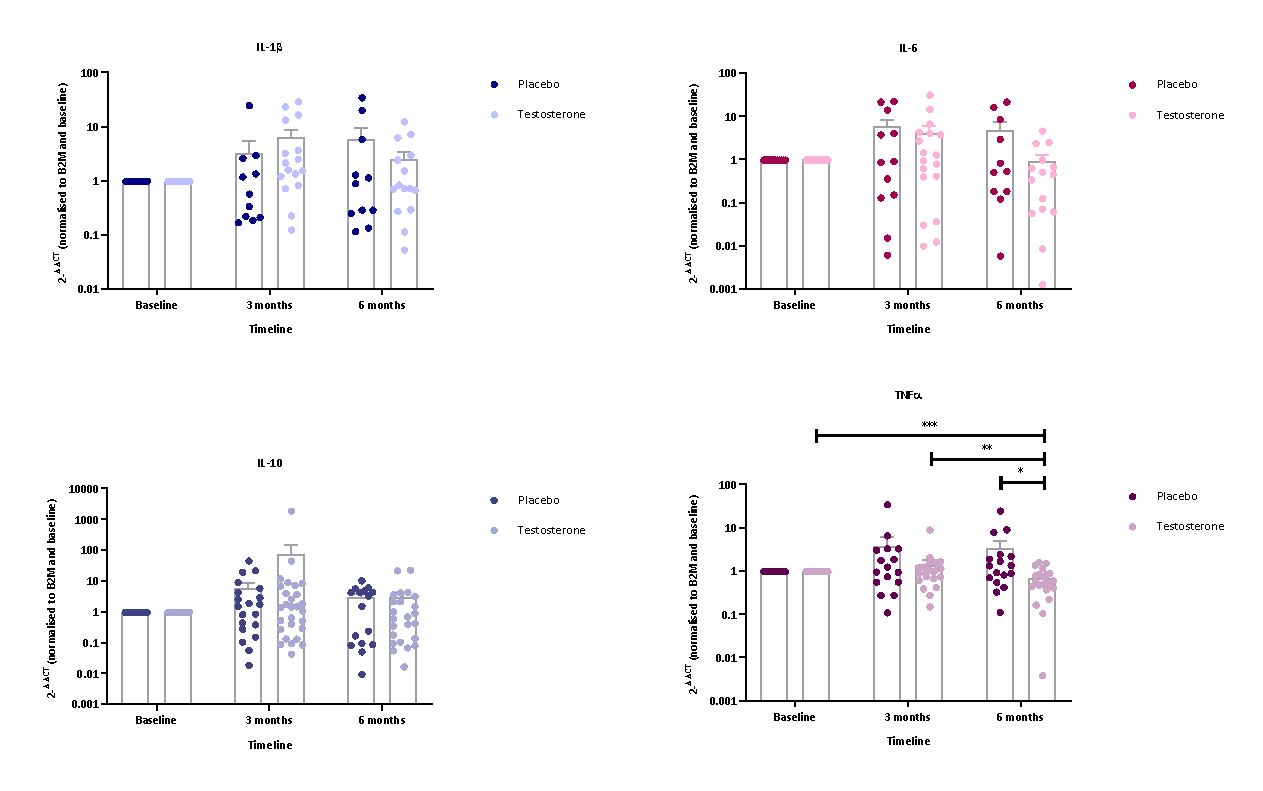 Figure 10.2: The effect of in vitro testosterone treatment on gene expression of inflammatory markers in human monocytes. RT-qPCR to determine ICAM-1, CCL2, TLR2, TLR4, SCARB1 and IRF3 gene expression in monocytes isolated from hypogonadal men with T2D following three and six months of TRT (n=16) or placebo (n=15). Results were normalised to individual patient(Bateman, September 2020)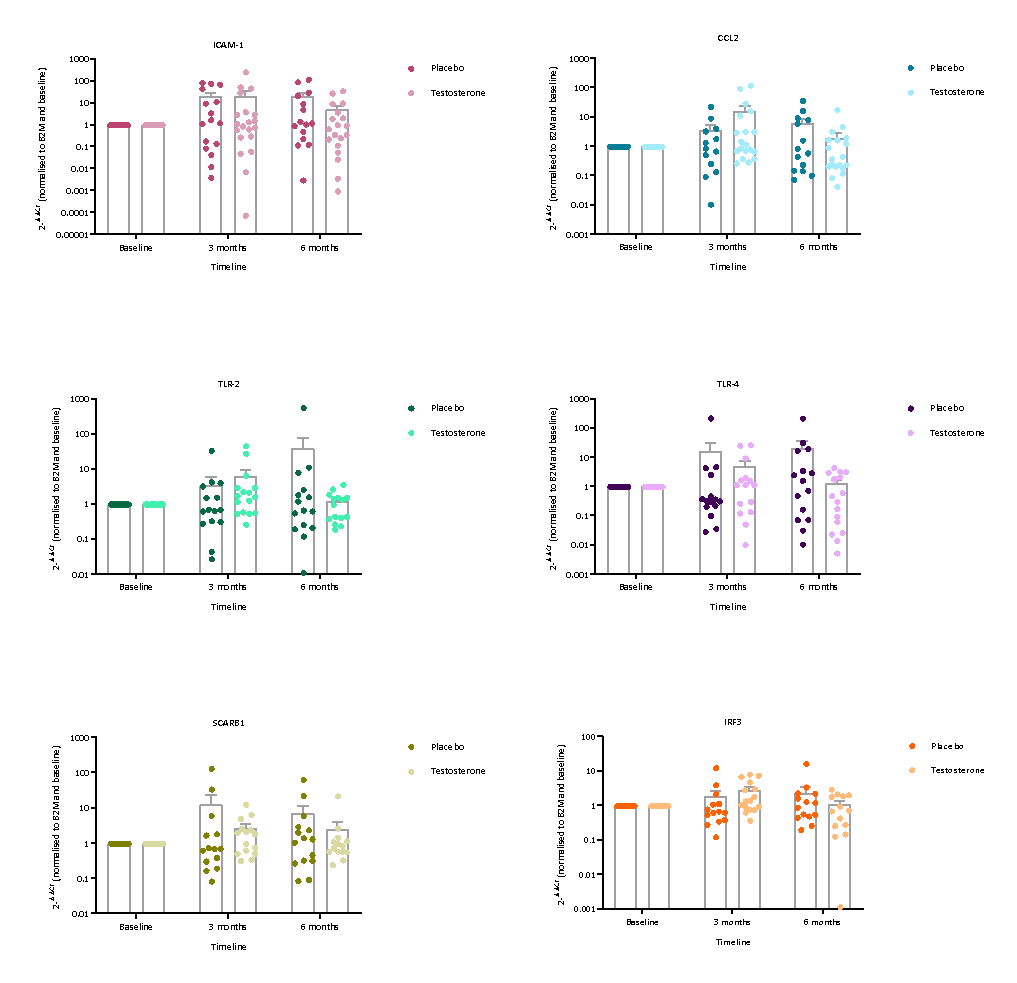 10.4.3 The effect of testosterone on gene expression of inflammatory targets in monocyte-derived macrophages from male patients with hypogonadism and type 2 diabetes following in vitro testosterone replacement therapy There was no significant difference in the expression of the same above genes (TNFα, IL- 1β, IL-6, IL-10, ICAM-1, CCL2, TLR2, TLR4, SCARB1 or IRF3) in the monocyte-derived and invitro differentiated macrophages as shown in figure 10.3 and figure 10.4.Figure 10.3: Gene expression of inflammatory cytokines in human macrophages. Monocytes isolated from hypogonadal male patients with T2DM were treated with testosterone in vitro following macrophage differentiation. Vehicle used was ethanol. Following 24 hours of testosterone treatment RT-qPCR analysis of IL-1β, IL-6, IL-10 and TNFα gene expression was determined(Bateman, September 2020)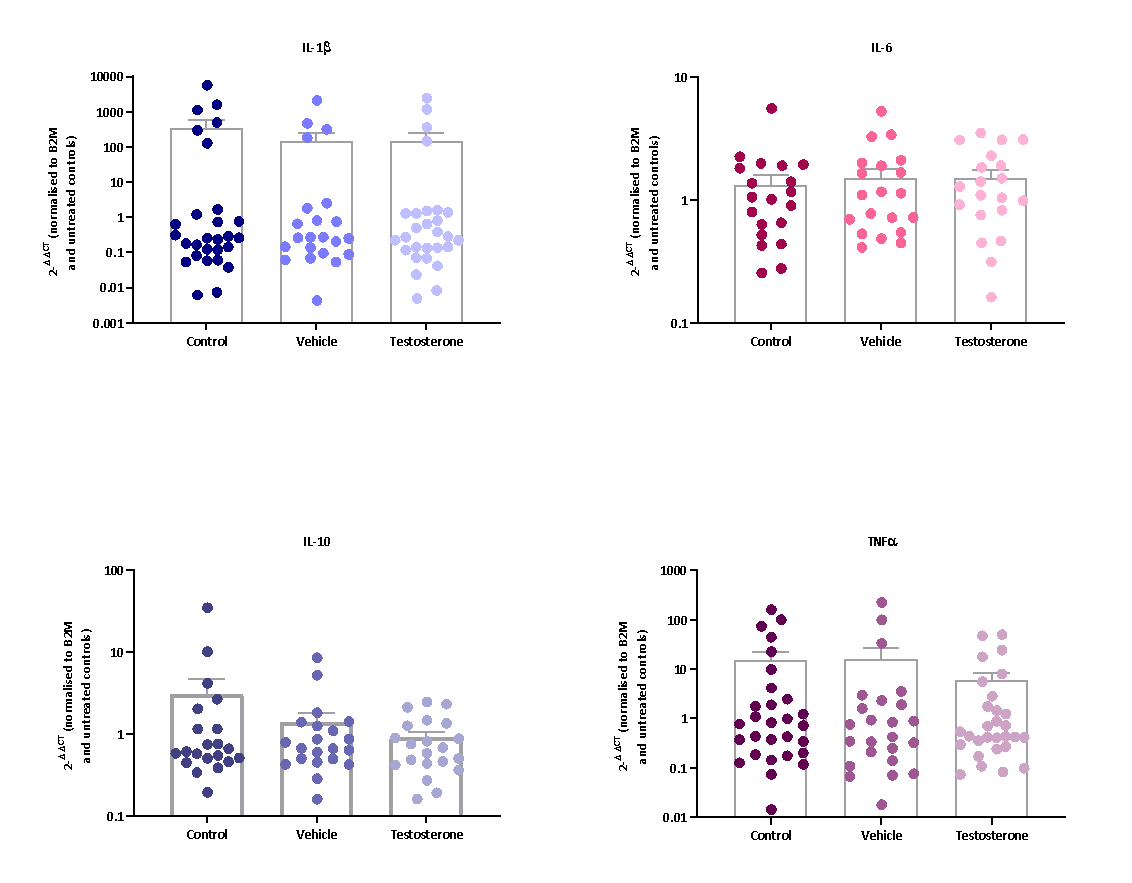 
Figure 10.4: Gene expression of inflammatory targets in human macrophages. Monocytes isolated from hypogonadal male patients with T2DM were treated with testosterone in vitro following macrophage differentiation. Vehicle used was ethanol. Following 24 hours of testosterone treatment RT-qPCR analysis for ICAM-1, CCL-2, TLR2, TLR4, SCARB1 and IRF3 gene expression was determined(Bateman, September 2020)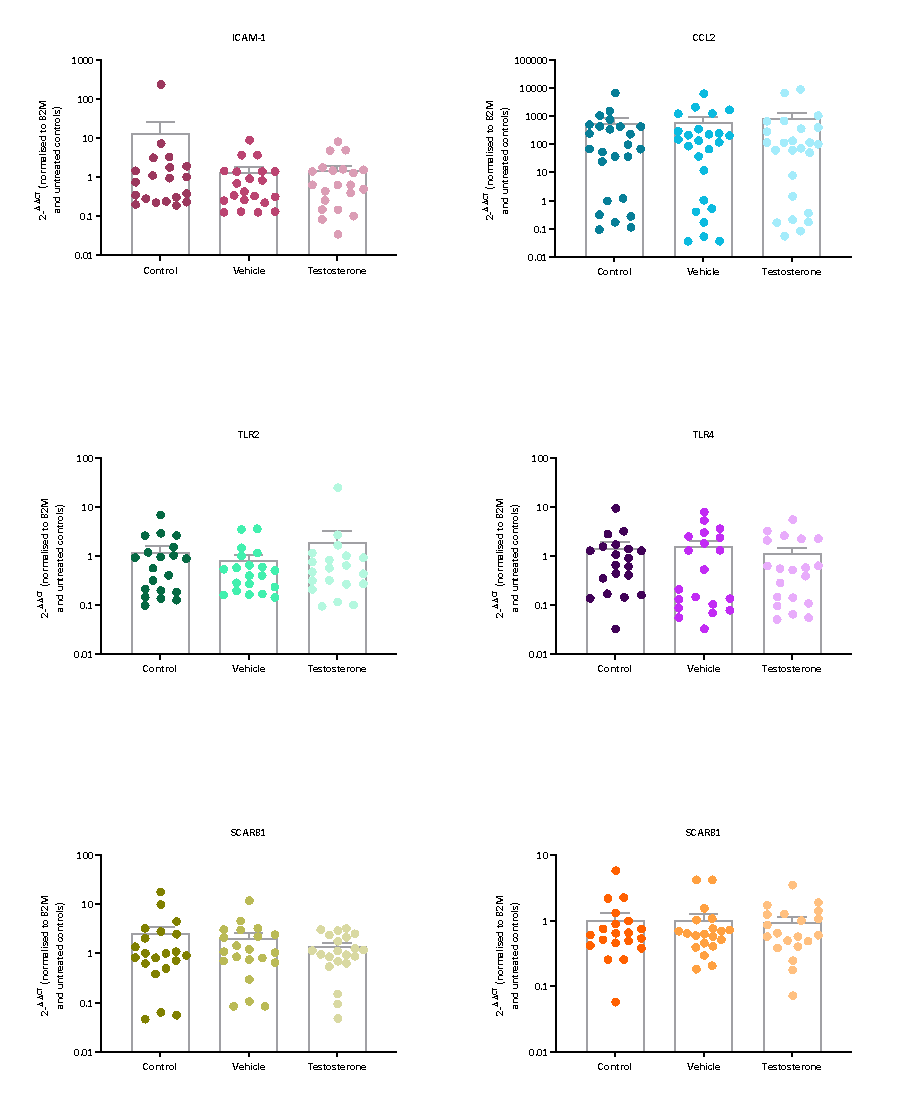 10.5 Discussion:Inflammation which is a key process in atherosclerosis is a complex process and defining the testosterone effects on the whole process as an entity can be oversimplification of this effect. Hence its effect at various aspects of the inflammatory pathway needs to be studied individually and separately. Our study aims to look at the anti-inflammatory effects of TRT in two different ways. We aim to look at its effect on the circulating cytokines and various adhesion molecules using cytometric array method. We also looked at the expression of genes coding for various cytokines/chemokines and adhesion molecules in peripheral monocytes and cultured macrophages derived from these monocytes.Effects of TRT on the circulating cytokines in peripheral blood has been studied by various groups including our own group in the past. Malkin et al showed for the first time ever that testosterone caused significant reduction in circulating TNF-Alfa and IL-1 beta as well as significant increase in IL-10 in 27 hypogonadal men in a randomised single blinded placebo-controlled crossover study(Malkin et al., 2004a). 20 out of 27 participants had proven CHD so majority had an active inflammatory condition. Kalinchenko et al showed that in men with metabolic syndrome, there was a significant decrease in CRP, interleukin 1 beta and TNF-alfa in testosterone treated group vs placebo group but interleukin-6 and interleukin 10 did not change significantly in their double blinded placebo-controlled Moscow study(Kalinchenko et al., 2010a). Corrales et al showed that androgen replacement therapy decreased the ex-vivo production of inflammatory cytokines by circulating antigen producing cells in aging type 2 diabetes and partial androgen deficient men(Corrales et al., 2006). Dhindsa et al showed that TRT decreases the circulating concentrations of cytokines in men with type 2 diabetes(Dhindsa et al., 2016).Our study did not find any significant decrease in circulating inflammatory cytokines (IL- 1 beta, IL-6, IL-10, ICAM-1, CCL2, TLR-2, TLR-4, SCARB-1 or IRF-3 genes) after 6 months of treatment with intramuscular nebido compared to placebo group. This finding is in line with the findings from another study from our group in the past which also showed no such changes in IL-6, TNF-alfa and CRP levels post treatment with testosterone in hypogonadal men with type 2 diabetes mellitus(Kapoor et al., 2007b).But this may be because we used cytometric array method which is much less sensitive compared to ELISA method which has higher sensitivity. The other possible reason could be because we had only 13.8% who had myocardial infarction and 6.2% who had angina at baseline where as in the study by Malkin et al majority of patients had coronary heart disease (20 out of 27). This would mean the baseline inflammation in these patients with CHD would be associated with increased pro-inflammatory cytokines such as TNF-alfa. Furthermore, peripheral blood levels of cytokines may not tell the story at the tissue level and hence may only be a single piece of the atherosclerosis jigsaw puzzle.One of the key cells involved at the site of atherogenic process is monocytes(Spranger et al., 2003). The expression of markers of inflammation including TNF-alfa, IL-6, ICAM-1 etc in these monocytes is significantly high in patients with type 2 diabetes which is considered as a pro-inflammatory state(Giulietti et al., 2007). TNF-alfa facilitates inflammatory process in arterial wall by various ways causing endothelial injury(Steyers and Miller, 2014; Zhang et al., 2009; Zhang et al., 2014).We in our study have shown that testosterone significantly decreases TNF-alfa gene expression in monocytes derived from patients with type 2 diabetes and hypogonadism at 3 months (0.682±0.095 vs 1.388±0.386, P=0.0022) and 6 months (0.682±0.095 vs 1.000±0.000, P=0.0014) after six months of treatment with testosterone undecanoate compared to baseline values. There was a significant reduction in the TNFα gene expression in the active group compared to placebo group (0.682±0.095 vs 3.450±1.497, P=0.0084) after 6 months of treatment with TU Two other studies have shown similar effect of testosterone in vitro from cultured peripheral monocytes(Li, Danis and Brooks, 1993; Corrales et al., 2006). Our study results are keeping in line with their results. Other studies have also shown a significant reduction in other inflammatory bio-marker gene expression in monocytes like that of IL-1beta and IL-6 after TRT or gonadotropin treatment(Musabak et al., 2003; Kanda, Tsuchida and Tamaki, 1996; Yesilova et al., 2000) but in our study we saw no significant reduction in expression of other inflammatory bio-messengers ( IL- 1 beta, IL-6, IL-10, ICAM-1, CCL2) or receptors involved in innate immunity (TLR-2, TLR-4, SCARB-1 or IRF-3 genes). This may be because of the small cohort sample (n-31). Also, the expression of these genes in a monocyte recruited at the atheroma site may be different to the monocyte in peripheral circulation which is what we looked at.In our study, we also demonstrated no significant change in gene expression of these biomarkers of inflammation or receptors involved in innate immunity (IL- 1 beta, IL-6, IL-10, ICAM-1, CCL2, TLR-2, TLR-4, SCARB-1 or IRF-3 genes) in in-vitro testosterone treated macrophages cultured from peripheral monocytes derived from patients with type 2 diabetes and hypogonadism. Corcoran et al showed a significant reduction in gene expression of TNF-alfa, IL-1 beta in similar in-vitro model(Corcoran et al., 2010). Yet again these are not activated macrophages and the genetic expression may be different in them compared to peripheral monocytes.10.6 Conclusion:In summary, our study showed significantly decreased gene expression for Tumour necrosis factor – alfa in peripheral monocytes derived from male patients who are hypogonadal and have type 2 diabetes after six months of treatment with injectable testosterone undecanoate compared to placebo group. This hence reduces pro-inflammatory state which then translates to less cardiovascular risk and insulin resistance. We found no significant difference in expression of other genes coding for key inflammation biomarkers or innate immunity in monocytes and monocyte derived macrophages. No significant difference in circulating biomarkers of inflammation was seen between the two groups. Whether this is one of the many ways testosterone treatment reduces cardiovascular risk is to be further explored in detail with more such studies.CHAPTER 11: DISCUSSION AND FUTURE DIRECTIONSCHAPTER 11: DISCUSSION AND FUTUTRE DIRECTIONS:11.1: Discussion:This thesis has examined the effects of testosterone undecanoate on glycemic control and other cardiovascular risk factors in hypogonadal men with uncontrolled type 2 diabetes.  It has been clearly established that men with type 2 diabetes have higher prevalence of testosterone deficiency. Our own group has shown the prevalence of hypogonadism is ranging from 17% with total testosterone level <8 mmol/l and 42% with free testosterone level < 0.255 nmol/l(Kapoor et al., 2007a). Similar prevalence is seen in other studies measuring bioavailable testosterone directly too. Our group in the past has also shown that there is a higher cardiovascular mortality in men with testosterone deficiency compared to participants with normal testosterone levels(Muraleedharan et al., 2013). There seems to be quite a bit of variability when it comes to metabolic effects of testosterone in the literature. Several short-term interventional studies have shown beneficial effects of testosterone replacement therapy on various cardio-metabolic risk factors including glycaemic control, insulin resistance, inflammation, endothelial function, body composition and lipids. Studies have also shown improvement in the heart failure symptoms. Improvement in sexual function, mood, cognition and quality of life has been demonstrated in many other studies. However, no such improvement has been demonstrated in several other interventional studies. There is a paucity of RCTs to look at the effects of TRT in glycemic control and other cardiovascular risk factor especially in the cohort of patients with poorly controlled type 2 diabetes mellitus.In clinical practice, we observed an improvement in haemoglobin A1c in patients who go on to TRT even without change in their anti-glycaemic medications. Hence, we did a 5-year retrospective follow up audit of poorly controlled diabetes patients receiving TRT and it showed significant decrease in HbA1c of around one percent between baseline and last observation carried forward in the study. Which led to us embarking on a randomized controlled trial to look at the effects of TRT on glycemic control and CV risk factors in patients with both poorly controlled diabetes and hypogonadism which is the crux of this thesis.Current guidelines state that patients with confirmed hypogonadism (symptoms and total testosterone level less than 8-12 mmol/l) should be considered for testosterone replacement therapy(G.R. Dohle (Chair), 2019). This is mainly to improve their sexual symptoms. Our study was initially designed to be 1 year long RCT however ethics committee approval did not permit this on the grounds that patients can’t be denied current recommended standard treatment longer than 6 months. Hence phase 1 of our trial was the randomized part of the trial where participants were either randomized to active or placebo arm for 6 months instead of 1 year and in phase 2 of the trial participants on the active arm continued on testosterone treatment and participants on the placebo arm went on to receive the active treatment which is testosterone undecanoate.Our study primary end points were haemoglobin A1c and plasma glucose. Chapter 5, we have shown that in our trial, TRT did not improve either of these primary endpoints after 6 months of treatment significantly. It did not significantly improve either of these parameters in phase 2 of the trial where these variables were compared before and after treatment with TU for a year in the active arm of the study. We found no baseline correlation between HbA1c or plasma glucose with testosterone levels.There was a significant inverse correlation between TT/cBT/cFT with fat mass and fat percentage as measured by TANITA analyser. Similarly, DEXA scan measurements also showed similar correlation between TT/cBT/cFT and total fat mass and percentage. There was no signifcant association between testosterone and lean mass. Although body mass index inversely correlated with total testosterone and calculated bioavailable testosterone, no association was observed between waist circumference and testosterone. There was no effect of TRT on body composition – weight/BMI/WC/WHR/fat percentage /fat mass or lean mass at 6 months between the active and placebo groups apart from left leg fat mass which decreased significantly in active group at 6 months. It is well established that testosterone has differential effects on subcutaneous and visceral fat. Our group in TfM mouse showed that there is significantly reduced GLUT 4 in muscle and glycolytic enzymes in muscle, liver and abdominal subcutaneous tissue but not in visceral adipose tissue(Kelly et al., 2016). Similarly, lipoprotein lipase required for fatty acid uptake was reduced only in subcutaneous adipose tissue. The authors concluded that exploratory data suggest that androgen deficiency may reduce the buffering capability for glucose uptake and utilisation in abdominal subcutaneous and muscle and fatty acids in abdominal subcutaneous. This would lead to an overspill and uptake of excess glucose and triglycerides into visceral adipose tissue, liver and arterial walls. This may be one of the several reasons that we have seen a decrease in left leg fat mass and no decrease in visceral fat mass.Our study demonstrated that there is significant improvement in other cardiovascular risk factors like triglycerides which significantly decreased in active group too. Also noted was that there was no increase in HDL cholesterol unlike some studies in the literature. This decrease in TG will in turn reduce the CV risk in the population who are already at higher CV risk by virtue of them having type 2 diabetes mellitus.Insulin resistance is the key component of cardiovascular risk and poor glycaemic control. Naturally, measuring insulin resistance was one of our secondary end points however, we were unable to measure insulin levels in time for thesis due to COVID pandemic restrictions which meant that we can’t include that in our thesis. However, it shall be measured in due course and published. Previous interventional studies have shown that TRT improves insulin resistance much before it improves glycemic control(Jones et al., 2011b). Visceral fat and obesity are the key contributors of insulin resistance. Excess visceral fat causes liver to be exposed to high concentrations of free fatty acids leading to hepatic insulin resistance. One of the key mechanisms by which testosterone acts is by decreasing visceral fat levels which in turn reduces insulin resistance. Studies in the past have shown that testosterone replacement therapy decreases fat mass and increases lean muscle mass(Corona et al., 2016). Also increased abdominal fat levels means higher aromatase enzyme activity which converts testosterone to oestradiol thereby causing testosterone deficiency(Cohen, 1999). Hence there exists a bidirectional relationship between testosterone and visceral fat mass. All of this is explained in detail in chapter 2 and our baseline data shows strong inverse correlation between total testosterone and fat mass and percentage substantiating the above theory.The other aspect that links obesity, insulin resistance and cardiovascular risk is inflammation. Increased level of pro-inflammatory cytokines causes insulin resistance and increases CV risk through endothelial dysfunction. Interventional studies from our own team have shown that testosterone has anti-inflammatory effect(Kapoor et al., 2007b; Guler et al., 2006). Testosterone decreases the circulation Tumour necrosis factor – alfa and interleukin -1 beta which are predominantly pro-inflammatory cytokines. We in our chapter have shown that TRT causes down regulation of TNF-alfa gene at both 3 months and 6 months data points after treatment with TU in monocyte RNA from men with type 2 diabetes mellitus and hypogonadism. We also measured the circulating serum cytokines in our study but the method used (Cytometric bead array) which is a flow cytometry method is not as sensitive as ELISA method. Hence these cytokines (IL- 1 beta, IL-6, IL-10, ICAM-1, CCL2, TLR-2, TLR-4, SCARB-1 or IRF-3) were undetectable and consequently couldn’t compare the data between the active and placebo groups. Time and funding permitting, we intend to measure these cytokines particularly circulating TNF-alfa by ELISA method and would hope that it marries in nicely with the gene expression data as described above.We in our study also wanted to analyse if TRT improved hepatic enzymes which are surrogate markers fatty liver. There was no significant reduction in hepatic liver enzymes particularly alanine transferase after 6 months of treatment with TRT. But also, of note is, majority of our study population had normal ALT levels at baseline. We did a subgroup analysis of the patients who had raised ALT at baseline however the numbers were too small to make any meaningful inference. Limitations of our study which may have resulted in us unable to prove our null’s hypothesis are that our study did not get ethics committee approval to be a year long study. As discussed in detail in chapter 5, many studies have shown glycemic control and some of the cardio metabolic factors typically improve around 12-18 months post treatment with testosterone. Hence time factor was prudent for us to see these positive changes. Some studies have shown acute improvement in glycaemic control post TRT but they are usually in patients with no type 2 diabetes or in the newly diagnosed type 2 diabetes patients.It’s evident from studies that testosterone has both a rapid effect and late effect on glycemic control. In a study from by Yialamas(Yialamas et al., 2007) this change in insulin sensitivity occurred as early as 2 weeks after withdrawal of sex steroids in young patients with idiopathic hypogonadotropic hypogonadism. The authors of this paper speculated that the mechanism may be due to improvement in the mitochondrial dysfunction following testosterone treatment. Studies have suggested an important role for mitochondrial dysfunction in inducing insulin resistance(Mootha et al., 2003; Petersen et al., 2003; Petersen et al., 2004; Wisløff et al., 2005; Patti et al., 2003) Men with low testosterone including those with impaired glucose tolerance and type 2 diabetes have impaired mitochondrial oxidative phosphorylation(Pitteloud et al., 2005). One may speculate that the patients with type 2 diabetes who have severe mitochondrial dysfunction and in turn have severe IR which may not be as responsive to androgen treatment as in men with mild dysfunction noticed in men with HG and no Type 2 diabetes. Hence the rapid effect of testosterone on glycaemic control which is seen in patients with no type 2 diabetes is not seen in patients with type 2 diabetes especially in poorly controlled subjects like in our study.The late effects of testosterone are likely to be mainly due to improvement in body composition. Again, this may take up to 12-18 months and our study was randomized only for 6 months due to Ethics committee requirement.Further, we used fixed dose regimen of treatment which then raises the question - whether the study population were adequately replaced with the hormone testosterone. From clinical practice and some studies, it appears that patient with raised body mass index and type 2 diabetes mellitus may need higher dose of testosterone to replete their deficiency. It is hard to titrate one’s testosterone level in 6 months of treatment. It again takes 12-18 months for replacement to be stabilised in some of these patients.Further this therapeutic replacement depends on androgen receptor sensitivity which varies from person to person. More research is needed to analyse if patients with higher CAG repeats and consequently lower sensitivity will need higher therapeutic target to achieve both symptomatic and metabolic effects of testosterone. COVID pandemic meant that many of our scheduled tests couldn’t be completed in time. We have plans to measure insulin, IR using HOMA-IR, serum cytokines by ELISA method, leptin, adiponectin and CIMT at a later date to understand the pathophysiology of testosterone around insulin resistance, obesity and glycaemic control better.Our study is the first ever RCT to show that there is a significant improvement in clinical symptoms associated with hypogonadism upon treatment with parenteral testosterone in poorly controlled type 2 cohort. In Chapter 6 this was shown by significant improvement in mean AMS total scores at 6 months of treatment. Further thus was re-iterated by significant number of patients moving to a lesser symptom severity group in the active arm (56%) Vs placebo arm (33%) upon treatment with TU for 6 months. This improvement was also seen at 12 months. There was a significant improvement not only in total score but also in all of its subscales (Psychological/somatic/sexual subscales) at 12 months before and after treatment in the active arm. Specifically, there was improvement in libido pre and post treatment in active arm. The other studies so far which noted similar improvements are either registry studies or observational studies or not in poorly controlled diabetic population. Hence our study is the first one to show this improvement in type 2 diabetes mellitus cohort who usually have multifactorial cause for their symptoms.Our study was yet again pioneers in showing that there was a significant improvement in delayed verbal recall pre and post treatment with TRT in active arm at 0,3,6, 9 and 12 months. This was apparent only in the phase 2 of the trial and not in the first 6 months of phase 1 part of the trial where it was non-significant suggesting that it takes up to 1 year for the improvement to be noted like many other effects of testosterone treatment which take up to 12-18 months.Chapter 6 also showed an improvement in physical health and health change over one-year components of SF-36 questionnaire at 1 year in the active arm but not significant at 6 months data point between the randomized groups. The trend was similar with BDHQ questionnaire which showed significant improvement in sexual wellbeing and emotional wellbeing components in phase 2 of the trial but not in phase 1 of trial.This improvement in health-related quality of life in a cohort of hypogonadism and poorly controlled diabetes has significant clinical implication. Given that our patients benefit significantly from improvement in the symptoms, it’s all the more prudent to identify these patients and treat them with TRT as per the current EAU guidelines. Improvement specifically in sexual wellbeing, improvement in libido has wider implication on relationships and marriages. This has to be carefully considered and discussed with the patients and of course weighed against the safety of such treatment.In clinical practice, any benefit has to be carefully balanced against safety of the medication. In our chapter 7 and 8 we have carefully analysed the safety data of our trial. Historically, testosterone has been associated strongly with hypertension and concern around its the safety has always been questioned. Our study to our knowledge is the first RCT which has looked at the effects of TU on 24-hour ambulatory BP in a cohort of type 2 DM and hypogonadism. In chapter 7, we have showed that testosterone does not increase blood pressure (systolic or diastolic daytime or night time pressure) when treated in physiological range. This was the same result irrespective of normotensive or hypertensive at baseline. Chapter 5 data also shows that there was no change in SBP or DBP as measured by sphygmomanometer in our trial too either at 6 months or 12 months. Other RCTs have measured blood pressure using sphygmomanometer or the cohort is patients with hypogonadism in general. It’s mainly the oral preparations which in recent studies have shown mild rise in blood pressure after treatment. So, we can confidently say that parenteral TU does not affect BP in adverse way up to 12-month post treatment from our trial even if they are hypertensive at baseline.Yet another area of controversy around TRT is its cardiovascular safety stemming from prevailing myth that androgens a have atherogenic effect. This was complicated further by the 3 trials that were published in the recent past showing increased CV events post testosterone therapy especially in initial 3 months of commencement(Vigen et al., 2013; Finkle et al., 2014). These studies had major limitations and flaws as discussed in detail in chapter 9 of the thesis but they sure made the clinicians nervous. We in our study have demonstrated CV safety for up to 1 year of the treatment with TRT. There were absolutely no CV mortality or cardiovascular adverse events in the active group for up to one year in our trial. This is very reassuring and is in line with many studies and metanalysis published since the above 3 trials.We have also demonstrated from our trial that although haematocrit went up significantly in active group vs placebo group, there were no patients who had haematocrit more than 0.54 l/l in the first 6 months of the trial which is the level at which the risk of CV events is strongly associated with the rise in hematocrit according to Framingham Heart study(Gagnon et al., 1994).We in our safety data have also shown that there was only non-significant increase in PSA levels between active and placebo group at 6 months and also in the phase 2 of the trial. There was no significant difference between the two groups in number of patients with PSA > 0.75 µg/l rise in 6 months. There was unfolding of prostate cancer in one of the patients who subsequently went on to receive androgen deprivation therapy and radical radiotherapy by Urologists.Overall, from chapter 7 and 8, we have demonstrated that parenteral testosterone is very safe to be used in clinical practice and serious adverse effects are very rare. Close monitoring is always however advised.11.2: Future Direction:Since we could not show the effects of testosterone replacement therapy on our primary end points within the time period of 6-12 months, we have designed and completed another study which is STRIDE – FORWARD trial which is essentially a 5 year follow up study of all the patients who have taken part in the initial STRIDE trial and who are willing to take part in the follow up trial. This is a registry study where in participants undergo annual DEXA scan, 24-hour ambulatory BP, CIMT measurements and questionnaire assessments on top of their regular clinical assessments including anthropometric measurements and bloods. The study has now been completed. The data will be soon analysed and presented. In this trial primary care were allowed to make changes to the participants diabetes medications and other treatments like anti-hypertensive medications and statins however a log of the same were kept to publish in future. We hope this study will shed light on the long-term effects of testosterone undecanoate on glycemic control and cardiovascular risk factors.Insulin resistance is the key component influencing glycemic control and usually its improvement has preceded the improvement in HbA1c and plasma glucose in other interventional trials. We intend to analyse insulin resistance by calculation HOMA-IR between the two groups before and after treatment with testosterone. Although it was one of the secondary end points listed in our study design we were unable to measure Insulin levels in time for this thesis due to restrictions in lab due to COVID pandemic. Similarly, we also intend to analyse inflammatory cytokines in circulation using ELISA method which is more sensitive than CBA method we have used in the trial to understand the effect of TRT on inflammation better. Yet another secondary end point in our trial was the measurement of carotid intima thickness which is the surrogate marker of atherosclerotic process. We unfortunately are facing technical difficulties in accessing these images. We wish to resolve this and look the carotid intima a thickness in the two groups before and after the treatment.One of the key things that determine the sensitivity of androgen function is the number of CAG repeats in the androgen receptor. Hence a logical step would be to look into would be if there are differential metabolic effects of testosterone in the participants who have lesser CAG repeats versus those with higher CAG repeats. This body of work can be again looked into by our study team on STRIDE participants which will shed valuable information and may change the way we treat our hypogonadal patients. It may well be that our patients with higher CAG repeats will need a higher therapeutic target of testosterone versus those who have highly sensitive receptors. This will have clinical implications in future for our hypogonadal patients.On a wider level, I think there is paucity of large-scale multicenter trials looking at the glycaemic and metabolic effects of testosterone. TRAVERSE trial (ongoing phase 4 trial in USA- NCT03518034)) which is a randomised double blinded and placebo-controlled study of topical testosterone replacement therapy (TRT) in symptomatic hypogonadal men with increased risk for cardiovascular (CV) disease which is expected to be completed in 2022 will surely shed more light on the cardiovascular safety of testosterone. The primary outcome is time to Major Adverse Cardiac Event (MACE) up to 60 months and the secondary outcomes are assessing prostate safety and cardiovascular safety. We recommend larger multicenter trials for longer length of time looking at both glycaemic control and cardio metabolic effects of testosterone in poorly controlled type 2 diabetic patients with hypogonadism in future.11.3: Conclusions:In conclusion, our RCT has shown that there is a significant improvement in clinical symptoms including libido after 6-12 months of treatment of testosterone in patients with type 2 diabetes and hypogonadism. Our study also showed that the metabolic effects like glycaemic control, body composition etc. does not improve significantly in 6-12 months and may take longer than six to twelve months to unfold. Our RCT has shown positive cardiovascular risk reduction by the virtue of reduction in triglycerides after 6 months of TRT. Also, there is a significant down regulation of TNF-alfa gene which encodes pro-inflammatory cytokine TNF-Alfa thereby reducing CV risk in patients with hypogonadism and T2DM.Most of all we have shown in our study that parenteral testosterone is a very safe medication. In our trial, it did not cause increase in blood pressure or any other adverse cardiovascular event within one year of its commencement.There is only non-significant increase in PSA levels and unfolding of prostate carcinoma is still extremely rare. Risk of haematocrit rise beyond dangerous levels is rare and can be clinically well managed with active monitoring and venesection or dose adjustment.Given the data from our study, we propose increased screening of patients with testosterone deficiency in diabetic population and pro-actively considering TRT in them if found to have hypogonadism and have no contraindications for TRT.APPENDICIESAPPENDICIESAPPENDIX 1: DETAILS OF IMP. (Safety section) (Refer to SmPC as RSI)DRUG: Testosterone Undecanoate (Nebido). Manufacturer: BayerPreparation: 1 gram in 4 ml of oily base. Requires no special storage conditions. Potential side effect profile. These are based on the Product information, the British National Formulary and on a recent detailed review. Symptomatic side effects include headache, nausea, gynaecomastia, muscle cramps and anxiety/depression. These are usually mild and if so, will be managed by reassurance and simple analgesics/ anti emetics. If more severe, consideration will be given to withdrawing the patients from the trial. Very rarely a hypersensitivity reaction may occur and if so they will be appropriately treated with antihistamines, cortisone and adrenaline if necessary.Infertility. Sperm counts are predictably lowered by testosterone (because of down-regulation of Luteinising Hormone). The effect is temporary. Patients aspiring to conceive in the next 2 years will be excluded. We anticipate that most potential patients in the trial will be middle-aged and have completed their families.Polycythaemia can occur in up to 44% of patients but is usually mild and has not been associated with thrombo-embolic complications. Patients with pre-existing polycythaemic (haematocrit of >0.52) and with severe chronic obstructed lung disease are excluded from the trial. Patients who have persistent polycythaemia (Haematocrit >0.54) in spite of four venesections will be considered as SAE and will be withdrawn from the study.Sleep apnoea. Sleep apnoea is not a contraindication to the use of testosterone therapy unless it is severe. Treated sleep apnoea is again not a contraindication to the use of testosterone.Sleep apnoea is described as being “infrequent”. More recently an RCT has shown that Testosterone therapy in obese men with severe OSA mildly worsens sleep-disordered breathing in a time-limited manner, irrespective of initial testosterone concentrations. This time-dependency was not related to testosterone concentrations. Patients with onset during the trial of symptoms suggesting sleep apnoea will be referred to a Respiratory Physician for investigations; The CI will decide whether it is safe for the patient to remain in the trial. If symptoms can be relieved by simple measures (positional therapy, mouth piece, life style changes etc) and CPAP the patients can remain in the trial.(v) Hypertension and fluid retention are cited in the British national Formulary but are either not mentioned or said to be “rarely of clinical significance” in the review and usually only occur as a result of over treatment. Patient’s blood pressure will be monitored. If a patient develops uncontrolled hypertension the CI will decide whether he remains in the study  (v) Potentially increased risks of prostatic and hepatocellular carcinoma. Available evidence suggests that the increased risk, if present, is very small. In one study 4 out of 81 hypogonadal men (4.9%) developed prostatic carcinoma after 22-41 months of testosterone replacement; a rate not greater than in the general population. In a recent randomised trial, no histological changes in prostatic tissue were detectable after 6 months testosterone. Even more recently, UK androgen study monitored 1365 patients aged 28-87 (mean 55) years with symptomatic androgen deficiency and receiving TRT for up to 20 years. The study concluded that the incidence of PCa during long-term TRT was equivalent to that expected in the general population. This study adds to the considerable weight of evidence that with proper clinical monitoring, testosterone treatment is safe for the prostate and improves early detection of PCa. Testosterone treatment with regular monitoring of the prostate may be safer for the individual than any alternative without surveillanceUp to 2004 (and excluding patients with Fanconi’s anemia or aplastic anemia), 57 cases of liver tumour (25 of them hepatocellular carcinoma) had been reported in patients on androgen therapy. In these patients, duration of treatment was at least 2 years and some patients had other risk factors, such as hepatitis C. The majority of tumours occurred in patients given 17 an alkylated agent, with relatively few in patients given testosterone. In other studies, liver damage has been associated only with methyltestosterone Given that 2.3 million prescriptions/year for testosterone were issued in the USA in 2005, this seems a very low incidence. In trials of anabolic steroids for alcoholic liver disease, no increase in incidence of hepatocellular carcinoma was reportedTherefore, we believe that the risk of developing either prostatic carcinoma or hepatocellular carcinoma, as a result of testosterone therapy, is minimal. However, patients will be regularly screened for development of these conditions by measurement of tumour markers 3 monthly.   (vii) Potential increased risk of adverse cardiovascular events.The review concluded TRT did not increase the risk of cardiovascular disease and might actually protect the heart. No adverse effects on lipid profile were noted.However, a significant increase in adverse cardiovascular events was seen in a recent RCT of testosterone replacement in hypogonadal men over 65. These patients received a higher dose of testosterone than proposed in the current study. Furthermore, definition of a cardiovascular event was vague and broad. Finally, other studies of TRT have shown no such increase; indeed, our group has shown that hypogonadism is an independent risk factor for total and cardiovascular mortality in man with coronary heart disease. These studies have recently been reviewed by the FDA who concluded that, ‘each of the studies had major limitations, precluding the ability to draw definitive conclusions. The European Medicines Agency (EMA) has stated ‘The CMDh, a regulatory body representing EU Member States, has agreed by consensus that there is no consistent evidence of an increased risk of heart problems with testosterone medicines in men who lack the hormone (a condition known as hypogonadism). However, the product information is to be updated in line with the most current available evidence on safety, and with warnings that the lack of testosterone should be confirmed by signs and symptoms and laboratory tests before treating men with these medicines.’In light of the above information, the following events in particular will be captured as AE and relatedness to the IMP will be assessed.Acute myocardial infarct (STEMI or NSTEMI events)Crescendo angina +/- other worsening of angina.New onset chest pain.Other exacerbations of cardiac disease.Stroke.Transient Ischaemic Attack.Exacerbations of peripheral vascular disease.(viii) Local reactions at the injection site. Extensive experience with Testosterone Undecanoate [2suggests that these are uncommon and very rarely severe. Very rarely in spite of the correct injection technique, in rare cases pulmonary oily micro embolism (POME) may occur as an adverse event.SUBJECT WITHDRAWAL:Subjects will be withdrawn from the study under the following circumstances:(a)     Patient wish – withdrawal of consent(b)     Wish of patients GP or Hospital Physician (after discussion with CI)Subjects will be considered for withdrawal by CI under the following circumstances:(c)     Any SAR or SUSAR as defined below in patients on active treatment(d)     Any other SAE in a patient on testosterone, where a causal link is deemed possible and cannot be resolved by standard clinical intervention(e)     Serious non-adherence to the study protocol (e.g. persistent non-attendance) Withdrawal will usually be following discussion with the Chief Investigator, the final decision to withdraw a patient is made by the Chief investigator and the patient. Patients withdrawn from the study will be asked to continue to attend the outpatient clinic with a frequency determined by clinical need. For every patient withdrawn from the study a new one will be recruited if this is feasible within the time scale of the study.In the event of withdrawal, the subject will be asked to undergo a final set of observations. ADVERSE EVENTS:In this study: An Adverse Event is defined as any untoward medical occurrence in a subject during the course of the trial and for up to 4 weeks after its cessation. Pre-existing conditions, although they will be recorded, will not be regarded as AEs unless they worsen significantlyAny adverse event occurring during the study related to the IMP (adverse reaction) will be documented in the CRF and will be acted upon depending on the clinical need. This data will be collected during each visit and any further notification by the patient by phone or in person will be captured in the CRF.SERIOUS ADVERSE EVENTS:A Serious Adverse Event, is defined as an adverse event that meets at least one of the following criteria results in deathis life threatening (as perceived at the time)results in persistent disability or incapacityrequires (or prolongs) hospitalisation (Excluding elective hospitalisations)is a congenital defectIn addition, the following medical event will also be captured as SAEs and their relatedness to the IMP will be assessed A persistent 3-fold rise (over 3 months) in serum PSA from baseline normal levels Diagnosis of prostrate or breast cancer. Persistent rise in Haematocrit of >0.54 in spite of four venesectionsNew onset diagnosis of sleep apnoea syndromeAll SAEs will be recorded on standardised forms and reported to the CI (or co- investigator if CI unavailable) and Sponsor and manufacturer of the IMP within 24 hours of identification by one of the team members. The potential causal relationship and expectedness of the SAE to the study medication will be evaluated by the CI. Causality/Relatedness to the study medication:Unrelated (or Not Related): The adverse event is clearly NOT related to the investigational agent(s) or intervention: the adverse event has no temporal relationship to the administration of the investigational agent(s) or research intervention, follows no known or suspected pattern of response, and an alternative cause is present.Unlikely to be related: The adverse event is doubtfully related to the investigational agent(s) or intervention: the adverse event has a temporal relationship to the administration of the investigational agent(s) or research intervention, but follows no known or suspected pattern of response, and an alternative cause is present.Possibly Related: There is a reasonable possibility that the event may have been caused by or is linked in a significant way to the research; the adverse event has a temporal relationship to the administration of the investigational agent(s) or research intervention, follows a suspected pattern of response, but an alternative cause is present.Probably Related: The adverse event is likely related to the investigational agent(s) or intervention: the adverse event has a temporal relationship to the administration of the investigational agent(s) or research intervention, follows a known or suspected pattern of response, but an alternative cause may be present.Definitely Related: The adverse event is clearly related to the investigational agent(s) or research intervention: the adverse event has a temporal relationship to the administration of the investigational agent(s) or research intervention, follows a known pattern of response, and no alternative cause is present.Expectedness to the study medication:The ‘expectedness’ of the event to IMP is assessed in the light of the Reference Safety Information (RSI) which is the summary of product characteristics (SmPC) for testosterone with a marketing authorisation; Serious Adverse Reaction (SAR)If an SAE is related to IMP and is an expected/recognised side effect of IMP it will be termed as Serious adverse reaction (SAR)All SARs will be reported to sponsors and manufacturer of the study medication within 24-48 hours of being aware of it.A blind break will be performed upon authorisation by CI in a medical emergency where the knowledge of the IMP would lead to a difference in the treatment/management of the patient.Suspected unexpected serious adverse reactions (SUSARs)  Any serious adverse reaction which is unexpected (if its nature and severity are not consistent with the information about the medicinal product (SmPC) in question set out). A code break will be performed upon authorisation by CI in a medical emergency where the knowledge of the study treatment would lead to a difference in the treatment/management of the patient. The code break will be done by an independent medical expert and a decision about expedited reporting during the blinded phase of the trial will be made by this person. All SUSARs will be reported to sponsors and manufacturer of the study medication within 24-48 hours of being aware of it.All SUSARs will be reported to the MHRA and to the Ethics Committee within 15 days (7 days if life threatening or death) by the sponsor.Bottom of FormAPPENDIX 2: AMS questionnaire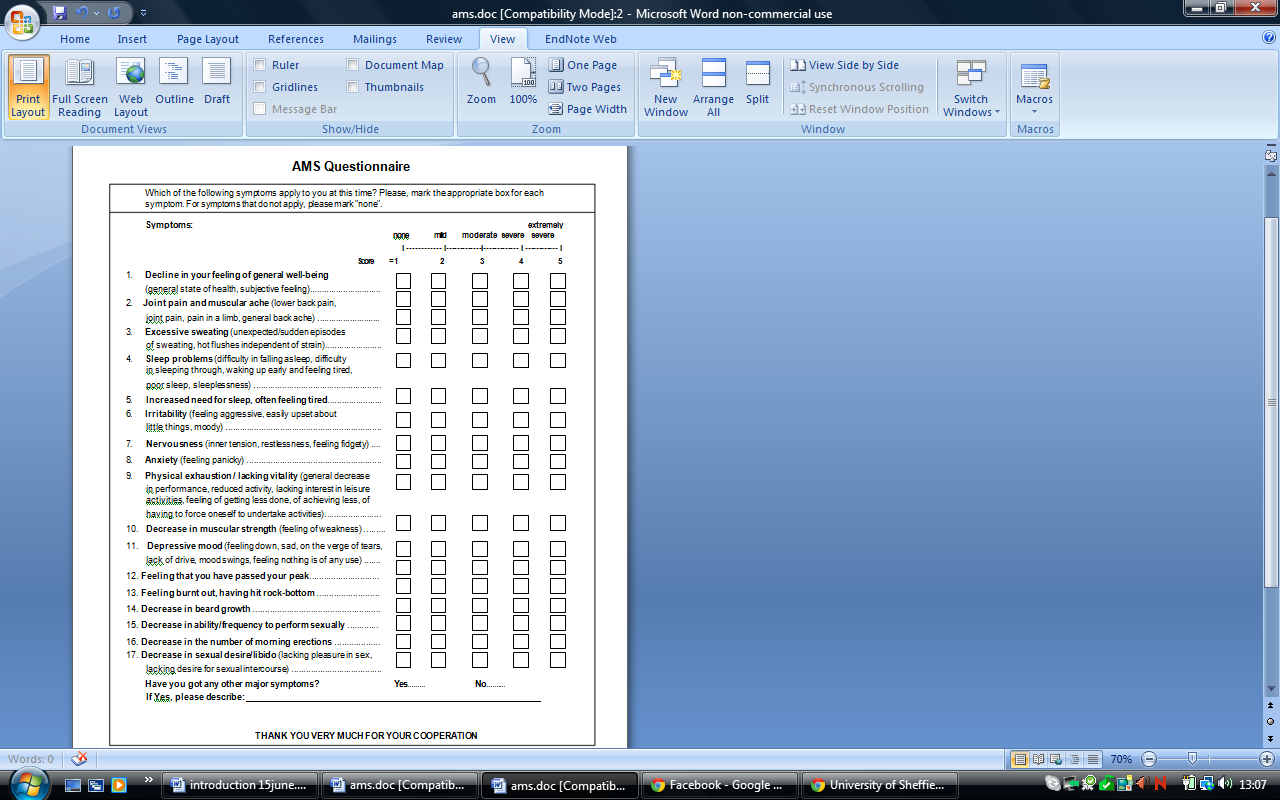 APPENDIX 3: SF36 QUESTIONNAIRESource: http://www.rand.org/health/surveys_tools/mos/mos_core_36item_survey.html, , The Rand-36 QuestionnaireThe SF36 Questionnaire is detailed in full in the following pages. Bold Numbers by each response indicate the score given to that answer.1. In general, would you say your health is: Excellent 	Very good 	Good 	Fair 	Poor     5	     4	  3	  2	  12. Compared to one year ago, how would you rate your health in general now? (circle one) Much better now than one year ago.    5Somewhat better now than one year ago. 4 About the same as one year ago.  3Somewhat worse than one year ago. 2 Much worse than one year ago. 1 The following items are about activities you might do during a typical day. Does your health now limit you in these activities? If so, how much? (Mark each answer with an X) During the past 4 weeks, have you had any of the following problems with your work or other regular daily activities as a result of your physical health? (Mark each answer with an X).During the past 4 weeks, have you had any of the following problems with your work or other regular daily activities as a result of any emotional problems (such as feeling depressed or anxious)? (Mark each answer withan X) 20. During the past 4 weeks, to what extent has your physical health or emotional problems interfered with your normal social activities with family, friends, neighbours or groups? Not at all       Slightly       Moderately   Quite a bit          Extremely   5                     4	                3                  2                       1	21. How much bodily pain have you had during the past 4 weeks? None        Very mild     Mild      Moderate      Severe      Very severe   6                5               4              3                2                   1 22. During the past 4 weeks, how much did pain interfere with your normal work (including both work outside the home and housework)? Not at all       A little bit     Moderately        Quite a bit            Extremely        5                       4                       3                         2                         1     These questions are about how you feel and how things have been with you during the past 4 weeks. For each question, please give the one answer that comes closest to the way you have been feeling. How much of the time during the past 4 weeks (Mark each answer with an X) How TRUE or FALSE is each of the following statements for you? i. Calculating DomainsPhysical Domain: ( (∑ Questions 3,4,5,6,7,8,9,10,11,12)-10  )  x100                                                                     20Role Limitation due to Physical Health: ( (∑ Questions 13,14,15,16) )  x100                                                                                      4Role Limitation due to Emotional Health: ( (∑ Questions 17,18,19)  )  x100                                                                                        3Social Function: ( (∑ Questions 20,32)-2  )  x100                                               9Emotional Wellbeing: ( (∑ Questions 24,25,26,28, 30)-5  )  x100                                                                  25Vitality: ( (∑ Questions 23,27,29,31)-4  )  x100                                 20Pain ( (∑ Questions 21,22) -2 )  x100                              9General Health( (∑ Questions1,33,34,35,36)  -5)  x100                                                20Health Change over 1 Year ( Question response -1  )  x100APPENDIX 4: THE IIEF QUESTIONNAIRESource from (http://www.camurology.org.uk/imgs/downloads/iief.pdf, , IIEF-5)Over the past 4 weeks:               Q1 How often were you able to get an erection during sexual activity? 0 No sexual activity 1 Almost never or never 2 A few times (less than half the time) 3 Sometimes (about half the time) 4 Most times (more than half the time) 5 Almost always or always  Q2 When you had erections with sexual stimulation, how often were your erections hard enough for penetration? 0 No sexual activity 1 Almost never or never 2 A few times (less than half the time) 3 Sometimes (about half the time) 4 Most times (more than half the time) 5 Almost always or always  Q3 When you attempted intercourse, how often were you able to penetrate (enter) your partner? 0 Did not attempt intercourse 1 Almost never or never 2 A few times (less than half the time) 3 Sometimes (about half the time) 4 Most times (more than half the time) 5 Almost always or always  Q4 During sexual intercourse, how often were you able to maintain your erection after you had penetrated (entered) your partner? 0 Did not attempt intercourse 1 Almost never or never 2 A few times (less than half the time) 3 Sometimes (about half the time) 4 Most times (more than half the time) 5 Almost always or always  Q5 During sexual intercourse, how difficult was it to maintain your erection to completion of intercourse? 0 Did not attempt intercourse 1 Extremely difficult 2 Very difficult 3 Difficult 4 Slightly difficult 5 Not difficult APPENDIX 5: MINI MENTAL SCOREMINI-MENTAL STATE EXAMTop of FormPATIENT NAME: ___________________DoB: _____NHS Number:____________DATE:           Right / Wrong?  - 30 questions for 30 points ORIENTATION – 10 pointsAsk the following questions:What is today's date?What is the month?What is the year?What day of the week is it today?What season is it?                                    What is the name of this clinic (place)?What floor are we on?What city are we in? What county are we in?What country are we in?Orientation subtotal =    /10IMMEDIATE RECALL – 3 pointsAsk the subject if you may test his/her memory. Then say "ball", "flag", "tree" clearly and slowly, about 1 second for each. After you have said all 3 words, ask him/her to repeat them - the first repetition determines the score (0-3): 
11. BALL
12. FLAG
13. TREERecall subtotal =     /3ATTENTION – 5 pointsNB PERFORM SERIAL 7S OR ‘WORLD’ BACKWARDS BUT NOT BOTH!A) Ask the subject to begin with 100 and count backwards by 7. Stop after 5 subtractions. Score the correct subtractions.14. "93"15. "86"16. "79"17. "72"18. "65"      B) Ask the subject to spell the word "WORLD" backwards. The score is the number of letters in correct position. For example, "DLROW" is 5, "DLORW" is 3, "LROWD" is 0."D"
"L"
"R"
 "O"
"W"                                             "DLROW" or Serial 7s subtotal =         /5    DELAYED VERBAL RECALL – 3 pointsAsk the subject to recall the 3 words you previously asked him/her to remember. 19. BALL?20. FLAG?21. TREE?     Delayed verbal recall subtotal =          /3NAMING –2 points Show the subject a wrist watch and ask him/her what it is. Repeat for pencil. 22. WATCH
23. PENCILREPETITION – 1 pointAsk the subject to repeat the following :"No ifs, ands, or buts" 24. REPETITION3-STAGE COMMAND - 3 pointsGive the subject a plain piece of paper and say, "Take the paper in your hand, fold it in half, and put it on the floor." 25. TAKES26. FOLDS27. PUTSREADING – 1 pointHold up the card reading, "Close your eyes", so the subject can see it clearly. Ask him/her to read it and do what it says. Score correctly only if the subject actually closes his/her eyes.
28. CLOSES EYESWRITING 1 pointGive subject a piece of paper and ask him/her to write a sentence. It is to be written spontaneously. It must contain a subject and verb and be sensible. Correct grammar and punctuation are not necessary. 29. SENTENCE                                            		Language subtotal =	/8	           COPYING – 1 pointGive subject a piece of paper and ask him/he to copy a design of two intersecting shapes. One point is awarded for correctly copying it. All angles on both figures must be present, and the figures must have one overlapping angle. Example: 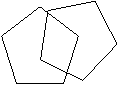 
30. PENTAGONS                                    Pentagon subtotal  =           /1 TOTAL MMSE =            /30(MMSE maximum score = 30)The examination has been validated in a number of populations. Scores of 25-30 out of 30 are considered normal, 18-24 indicate mild to moderate impairment, and scores of 17 or less indicate severe impairment. APPENDIX 6: Barnsley Diabetes Hypogonadal Screener (BDHQ)Calculation of subscales for BDHQ:General health – Q1Physical wellbeing – Q2+Q3 +Q4+Q5+Q6+Q7+Q8+Q9Sexual wellbeing = Q11+Q12+Q13Emotional Wellbeing = Q14+Q15+Q16+Q17+Q18+Q19APPENDIX 7: SCHEDULE OF EVENTS (follow up visits are valid if within -2 and +7 weeks of the required dateAPPENDIX 8: NERI HYPOGONADAL SCREENERAPPENDIX 9: Nebido – Product information (adapted from Bayer website - https://www.nebido.com/hcp/product-information)Physico-Chemical PropertiesChemistry of the Active SubstanceThe medically active component in Nebido® is TU (3-oxoandrost-4-en-17b-yl-undecanoate). TU is produced through esterification of natural testosterone in the 17β position. Testosterone is a steroid with 19 carbon atoms (chemical formula: C19H28O2; Figure 5). Its chemical name is 17 beta-hydroxyandrost-4-en-3-one.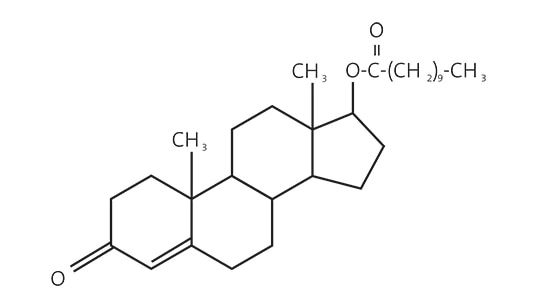 Figure 5: Chemical structure of testosterone undecanoate; TU.Pharmaceutical DetailsNebido® is the first registered TU preparation for intramuscular injection in intervals of 10–14 weeks following an initial 6-week interval. One ampoule contains 1,000 mg of TU in 4 mL of oily vehicle and is available in a corresponding individual packaging. Nebido®contains the following additional constituents: refined castor oil and benzyl benzoate.41Stability tests have shown that Nebido® is stable at a temperature of 30 °C for at least 24 months and at a temperature of 40 °C for at least 6 months so there are no particular precautions for storing the product. However, Nebido® should not be stored in the refrigerator. Its shelf life is 5 years.41PharmacodynamicsTU is an ester of natural testosterone. The active form, testosterone, is produced by hydrolyzation of the ester.The main testosterone effects occur after the binding of testosterone to its specific receptor. The hormone receptor complex arrives in the cell nucleus where it modulates the transcription of certain genes after binding to the DNA (see Figure 6).42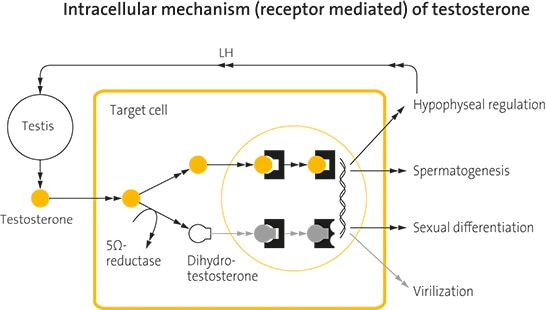 Figure 6: The mechanism of action of testosterone.43PharmacokineticsIntroThe major goal of testosterone therapy is the long-term elevation of serum testosterone levels to normal physiological levels in men with hypogonadism.With Nebido®:Stable serum testosterone concentrations within the physiological range are achieved in the first week after the first administration; the testosterone peaks exceeding the physiological range experienced with conventional i.m. injections such as testosterone enanthate or cypionate are largely avoided.Serum testosterone levels are maintained within the physiological range when Nebido® is given at intervals of approximately 12 weeks following an initial interval of 6 weeks.Serum concentrations of DHT and oestradiol follow the pattern of testosterone.Gonadotrophin concentrations decrease with the increase in plasma testosterone concentration.The administration of 40 mg of oral TU every 8 hours together with fat-rich food leads to short-term increases in serum testosterone rising to within the normal range. Afterwards, the levels decrease quickly (Figure 7).The administration of 250 mg of injectable TE every 21 days i.m. leads initially to supraphysiological testosterone levels, then later to subnormal values. For about half of the period between injections the patient is over- or under-dosed (Figure 7).44Administering TU 1,000 mg i.m. every 12 weeks leads to very stable concentrations over a long period, with the peaks and troughs not falling outside the normal range (Figure 7).1These different durations of action are due to the half-lives, which are dependent on the testosterone ester, the galenic formulation, and the route of administration. Thus, the half-life of injectable TE i.m. is 4.5 days, and of oral TU is 1.6 hours.1 Following i.m. administration of Nebido® the release rate is characterised by a half-life of approximately 90 days.41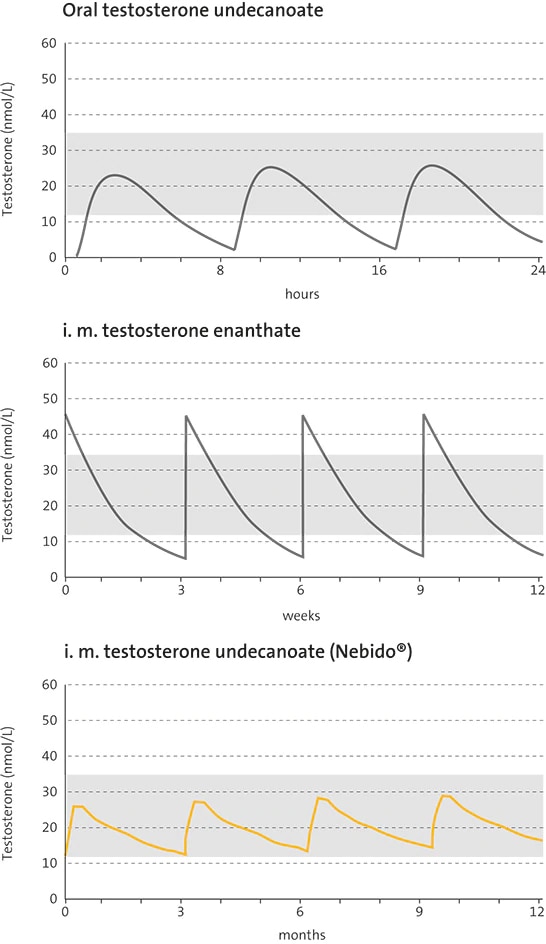 Figure 7: Diagrammatic comparison of the kinetics of testosterone after 3 weeks of i.m. administration of testosterone enanthate, oral administration of testosterone undecanoate several times a day, and administration of Nebido® every 3 months.1Attention should be given to the following recommendations for the administration of Nebido®:First and second administration of Nebido® 6 weeks apart.After that, keep to an interval between injections of about 12 weeks.The first interval between injections must also be shortened for patients who have switched from other testosterone preparations to Nebido®.Ideally one ampoule of Nebido® is injected deeply into the gluteal muscle very slowly over a period of approximately 2 minutes. The use of a 22G needle is recommended.Measurement of serum trough testosterone levels and clinical symptoms should be considered for individualization of therapy with Nebido®.Serum trough testosterone levels should be in the lower third of the normal range (i.e. 12–18 nmol/L).Since steady state serum testosterone levels can be assumed to be achieved after the first six months of treatment, it appears advisable to control serum testosterone before the fourth injection for individualization of therapy (usual spacing between administrations provided).AbsorptionFollowing i.m. injection of Nebido®, TU is gradually released from the depot into the circulation and cleaved by serum esterases into testosterone and undecanoic acid.30 An increase of serum levels of testosterone above basal values can already be measured one day after administration and maximum concentrations are reached within one to two weeks.45Distribution, Metabolism and EliminationTestosterone circulating in the blood is mainly (60%) bound to SHBG -. Both the unbound (free) testosterone (2%) and the testosterone bound to albumin (38%) are biologically active.Testosterone is metabolized primarily in the liver but also in other organs and tissues, such as the gastrointestinal mucosa, the skin, and adipose tissue. The metabolic reactions include oxidation of the 17-hydroxyl group, 5α-reduction of the double bond in ring A and 3-keto reduction. The enzymes involved are 5α- and 5β -reductases, 17β -hydroxysteroid dehydrogenase and 3α- and 3β -hydroxysteroid dehydrogenases. In addition, testosterone can be hydroxylated at different positions of the steroid skeleton. Several cytochrome P450 (CYP)-dependent enzymes are involved in these hydroxylation reactions, CYP3A4 being the most important one. The majority of metabolites are intrinsically inactive. The predominant metabolites are androstenedione, androsterone, and etiocholanolone.The metabolism of testosterone can also produce active metabolites. Reduction by 5α-reductase produces DHT, a potent androgen, and aromatization by aromatase produces oestradiol, a potent estrogen. Conjugation of the metabolites with sulphuric or glucuronic acid generates highly polar and water-soluble metabolites which can be excreted via urine and faeces.After the administration of radio-labeled testosterone, about 90% of the radioactivity appears in the urine as glucuronic and sulphuric acid conjugates, and 6% appears in the faeces after undergoing enterohepatic circulation. Urinary-excreted products include androsterone and etiocholanolone.Pharmacokinetics of Testosterone, Oestradiol and DHT Following Injections of Nebido®The pharmacokinetics of testosterone were investigated in hypogonadal men after single and multiple i.m. administration of Nebido® exploring different dosing regimens.Single-Dose AdministrationFollowing a single administration of Nebido® to 14 hypogonadal men, 2 days after the injection testosterone levels of 12.3 ± 1.7 nmol/L were reached and within 7 days, mean maximum testosterone concentrations were 22.0 ± 2.0 nmol/L and were reached within about 14 days post administration. Testosterone levels remained in the therapeutic range for 6–8 weeks (Figure 8).45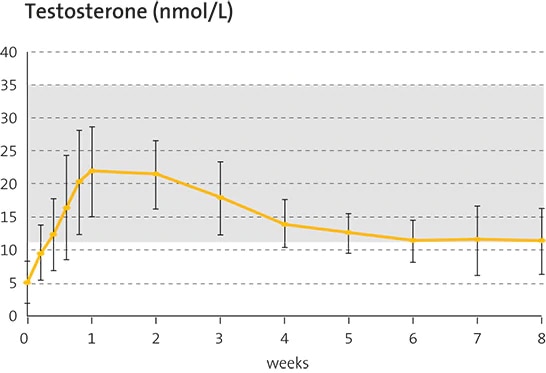 Figure 8: Mean serum testosterone levels (± standard deviation [SD]) in 14 hypogonadal men after a single i.m. administration of Nebido®.45The oestradiol and DHT levels rose in parallel with the testosterone levels. Between day 7 and day 14 after the injection, DHT reached maximum values of 1.4 ± 0.3 nmol/L. The DHT level remained above the starting value for over 8 weeks (Figure 9). The serum oestradiol concentration rose significantly to a mean maximum value of 99.0 ± 9.0 pmol/L at day 14 after i.m. administration of Nebido® (Figure 10).45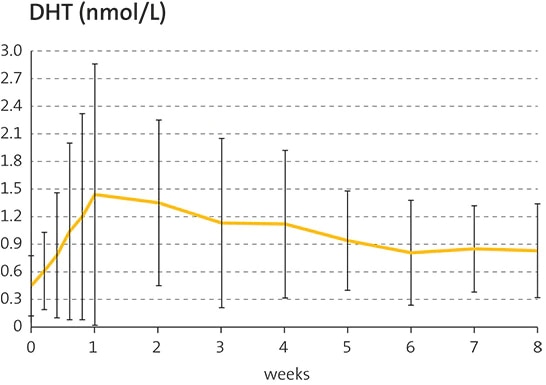 Figure 9: Mean DHT serum concentrations (± SD) in 14 hypogonadal men after a single i.m. administration of Nebido®.45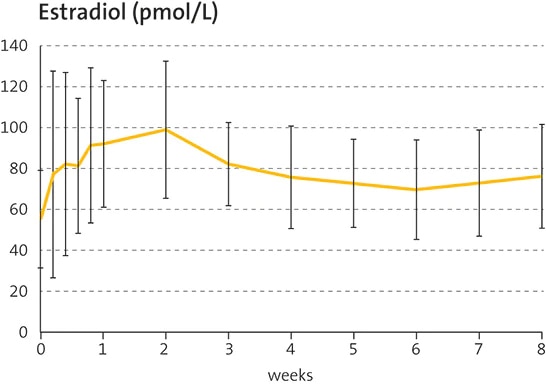 Figure 10: Mean oestradiol serum concentrations (± SD) in 14 hypogonadal men after a single i.m. administration of Nebido®.45Multiple-Dose AdministrationKinetic investigations after repeated administration of Nebido® have been undertaken in several clinical studies.Nieschlag et al. Clin Endocrinol 1990In an open-label study 14 hypogonadal men first received four injections of Nebido®at intervals of 6 weeks. After the third injection, mean maximum testosterone values above the normal range were observed (Figure 11).46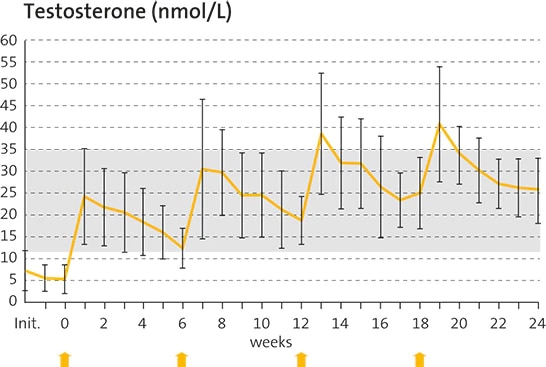 Figure 11: Mean serum testosterone concentrations (± SD) in 14 hypogonadal men after repeated i.m. administration of Nebido® at intervals of 6 weeks.46Because of the observed accumulation of testosterone when Nebido® is administered at intervals of six weeks, 7 of the 14 patients subsequently received another 5 injections at intervals of 7–11 weeks, followed by 5 injections at intervals of 12 weeks. In only two patients did the treatment interval of up to 12 weeks lead to testosterone concentrations below the normal range right before the next injection; in all other patients, concentrations were within the normal range (Figure 12).47This study demonstrated that testosterone levels do not accumulate with an injection interval of 12 weeks.47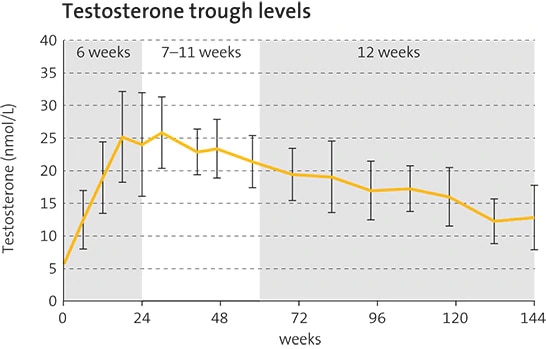 Figure 12: Mean serum testosterone concentrations (± SD) in 14 / 7 hypogonadal men after repeated i.m. administration of Nebido® at intervals of 4 x 6 weeks, 5 x 7–11 weeks and 5 x 12 weeks.47Figure 13 shows the serum testosterone concentrations after the first injection and after the 13th injection in long-term therapy with Nebido®.Two cumulative registry studies examined the use of Nebido® in (mainly elderly) men with subnormal plasma total testosterone levels. The first study enrolled 255 patients (mean age 58 years; mean plasma total testosterone 9.93 ± 1.38 nmol/L),48 while the second enrolled 261 patients (mean age 59.5 years; mean plasma total testosterone 7.7 ± 2.1 nmol/L);49 all patients received Nebido® (1,000 mg) administered at baseline and 6 weeks and thereafter every 12 weeks for up to 60 months. Both studies demonstrated significant increases in total testosterone; within the first 12 months trough levels were 18 and 16.2 nmol/L, respectively and then stabilised to ~18 nmol/L for the remainder of the observation periods.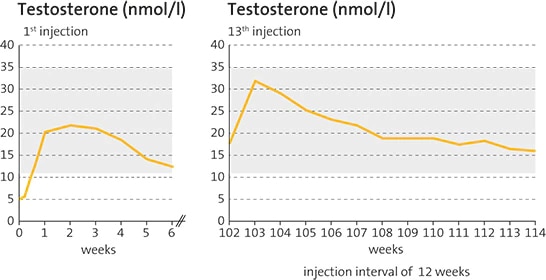 Figure 13: Mean serum testosterone concentrations (± SD) after the first and 13th injection of Nebido®.47In a similar 60-month prospective study, treatment with Nebido® (n=20) was compared with no treatment (n=20) in men aged from 45 to 65 years with total serum testosterone levels below 11 nmol/L.50 At baseline, there was no significant difference between total serum testosterone levels in control patients (9.0 ± 1.7 nmol/L) and Nebido® recipients (8.3 ± 2.4 nmol/L). However, over 12, 24, 36, 48 and 60 months, levels of total serum testosterone in the Nebido® group increased and were significantly higher than the control group (Figure 14).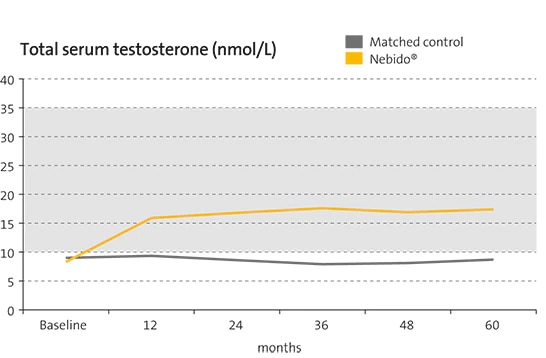 Figure 14: Mean trough total serum testosterone among hypogonadal men who received Nebido® or no treatment (matched controls) for up to 60 months.50Even after repeated administration, the courses of DHT and oestradiol levels followed that of total testosterone. The gonadotrophins (LH and follicle-stimulating hormone [FSH]) are effectively suppressed.47 As a result, spermiogenesis decreases and reduction in testicular volume may occur. SHBG decreases slightly at the beginning of treatment with Nebido®, but following this SHBG levels remain constantly within the normal range.47 Results from a study in 122 patients with hypogonadism confirmed the effect of multiple-dose administration of Nebido® on DHT levels; DHT levels were maintained within the normal physiological range, with no clinically abnormally high or low values.51The following conclusions for the dosage regimen can be deduced from the results of the kinetic investigations on testosterone concentrations:Three days after administration of Nebido® the testosterone plasma levels are restored to the eugonadal range.A loading interval (second injection after 6 weeks) is required.The first interval between injections must also be shortened to six weeks for patients who have switched from other testosterone preparations to Nebido®, under observation of clinical symptoms.Even 12 weeks after administration of Nebido®, testosterone levels are usually still in the eugonadal range. Thus the recommended dosage interval is (Figure 15):Interval between first two injections: 6 weeksSubsequent extension of the interval between injections to about 12 weeks34,39Measurement of serum trough testosterone levels and clinical symptoms should be considered for individualization of therapy with Nebido®.Serum trough testosterone levels should be in the lower third of the normal range.Since steady state serum testosterone levels can be assumed to be achieved after the first six months of treatment, it appears advisable to control serum testosterone before the fourth injection (usual spacing between administrations provided).Injection Interval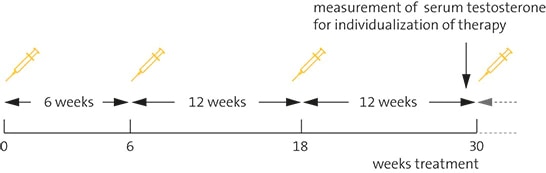 Figure 15: Recommended treatment regimen.Additional Dosing ConsiderationsAlthough the majority of patients achieve testosterone levels within the eugonadal range within 18 weeks using the standard dosing schedule for Nebido®, adjustment of dosing frequency may need to be considered for some patients.Patient characteristics that may affect dosing interval include:52-54Type and aetiology of hypogonadismAgeSize (body weight, body mass index [BMI], body surface area)Baseline testosterone levelPolymorphisms in genes affecting testosterone metabolism and androgen sensitivityA retrospective study of 51 patients found that those with primary hypogonadism had significantly higher total testosterone and SHBG levels after 18 weeks of treatment with Nebido® than those with secondary hypogonadism.52 In this study, age was positively correlated with total testosterone and bioavailable testosterone levels at 18 weeks, whereas body weight, BMI and body surface area were negatively correlated (p≤0.05 for all). Age (p=0.05) and baseline testosterone levels (p<0.0001) were independent predictors of the increase in total testosterone at 18 weeks.Polymorphisms in glucuronosyltransferase genes and androgen receptor genes could theoretically affect testosterone concentrations during treatment with Nebido®. A study examining the impact of the UGT2B17 polymorphism in 207 hypogonadal men treated with Polymorphisms in glucuronosyltransferase genes and androgen receptor genes could theoretically affect testosterone concentrations during treatment with Nebido®. A study examining the impact of the UGT2B17 polymorphism in 207 hypogonadal men treated with Nebido® showed only modest influence on TU pharmacokinetics and minor differences in serum testosterone and LH levels. Men who were homozygous for the deletion polymorphism had reduced testosterone excretion rates and hence higher serum testosterone levels; however, marked inter- and intra-individual variability in testosterone levels was observed.54 A study in 66 hypogonadal men who received ≥5 doses of Nebido® at 10–14-week intervals showed that those with longer CAG repeats in the androgen receptor gene, and hence lower testosterone levels, had reduced androgen effects.53 A study in patients with postsurgical hypogonadotropic hypogonadism also found that CAG repeat length affected response to testosterone therapy, with patients having shorter CAG repeats having greater increases in testosterone, oestradiol, and IGF-1 levels from baseline.55 Similarly, in a retrospective study of 73 men with late onset hypogonadism, longer length of androgen receptor CAG repeat tract appeared to lower the extent of improvements in sexual function following testosterone-replacement therapy.56ToxicologyThe toxicity profile of Nebido® has been established mainly from the results of the preclinical studies that have been carried out with other testosterone esters or free testosterone.No effects which might indicate an unexpected risk to humans were observed during repeated-dose toxicity studies after repeated administration of the enanthate ester of testosterone. TU was not mutagenic in the standard battery of in vitro and in vivo mutagenicity tests. Studies in rodents indicate a promoting effect of testosterone or its esters on the development of hormone-dependent tumours. No clear correlation between these data and the existence of an actual risk for humans could be established. However, it is known that sex hormones in general can enhance the development of hormone-dependent tissues and tumours.APPENDIX 10: STRIDE STUDY PATIENT CONSENT FORM (COPY)
Patient ID: 								Study Number: B490
CONSENT FORM“Effects of testosterone on glycaemic control and other Cardiovascular Risk factors in Hypogonadal Men with uncontrolled Type 2 Diabetes: A randomized double – blinded placebo controlled add on trial using depot testosterone undecanoate” (STRIDe Study)
I confirm that I have read and understand the information sheet Version ______dated _________and have had the opportunity to ask questions.I understand that my participation is voluntary and that I am free to withdraw at any time, without giving any reason, without my medical care or legal rights being affected.I agree to blood samples being kept for 7 years from the study finish date for future tests into the role of testosterone in diabetes or cardiovascular (circulation) disease.I voluntarily agree that my blood samples can be used for genetic research (optional).I understand that relevant sections of my medical notes and data collected during the study may be looked at by the individuals from the research team, from regulatory authorities, the pharmaceutical company providing investigational medicinal product or from the NHS trust, where it is relevant to my taking part in this research. I give permission for these individuals to have access to my records.I am consenting for the research team to use the relevant clinical data from my medical records collected as a part of my routing clinical practice for research analysis.I am consenting for the research team to inform my GP about my participation in the study.I agree to take part in this study.……………………..                          ………….                 …………………Name of the patient                           Date                          Signature……………………..                          ………….                 …………………Name of the researcher                     Date                          Signature APPENDIX 11: STRIDE STUDY PATIENT INFORMATION LEAFLET (COPY)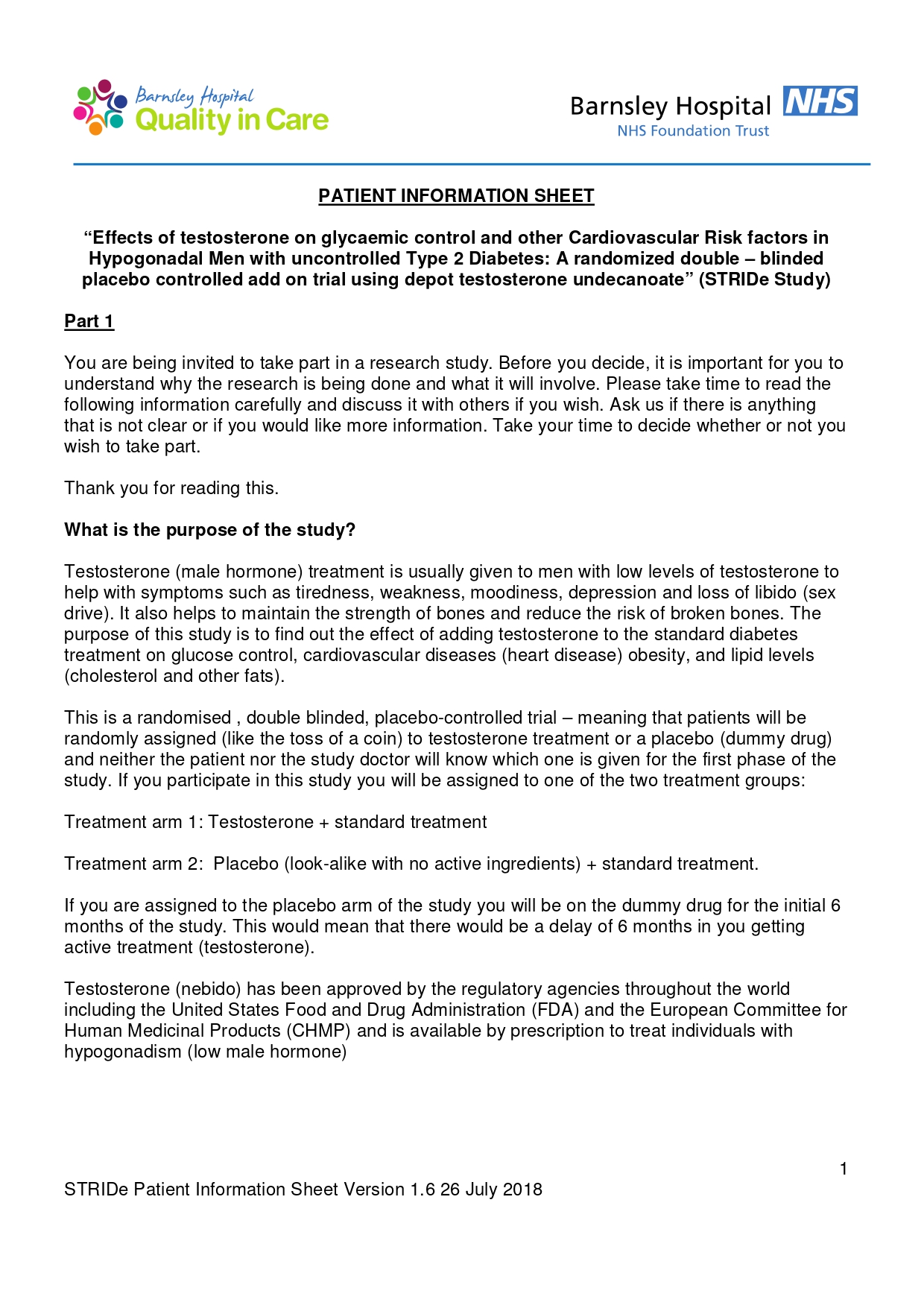 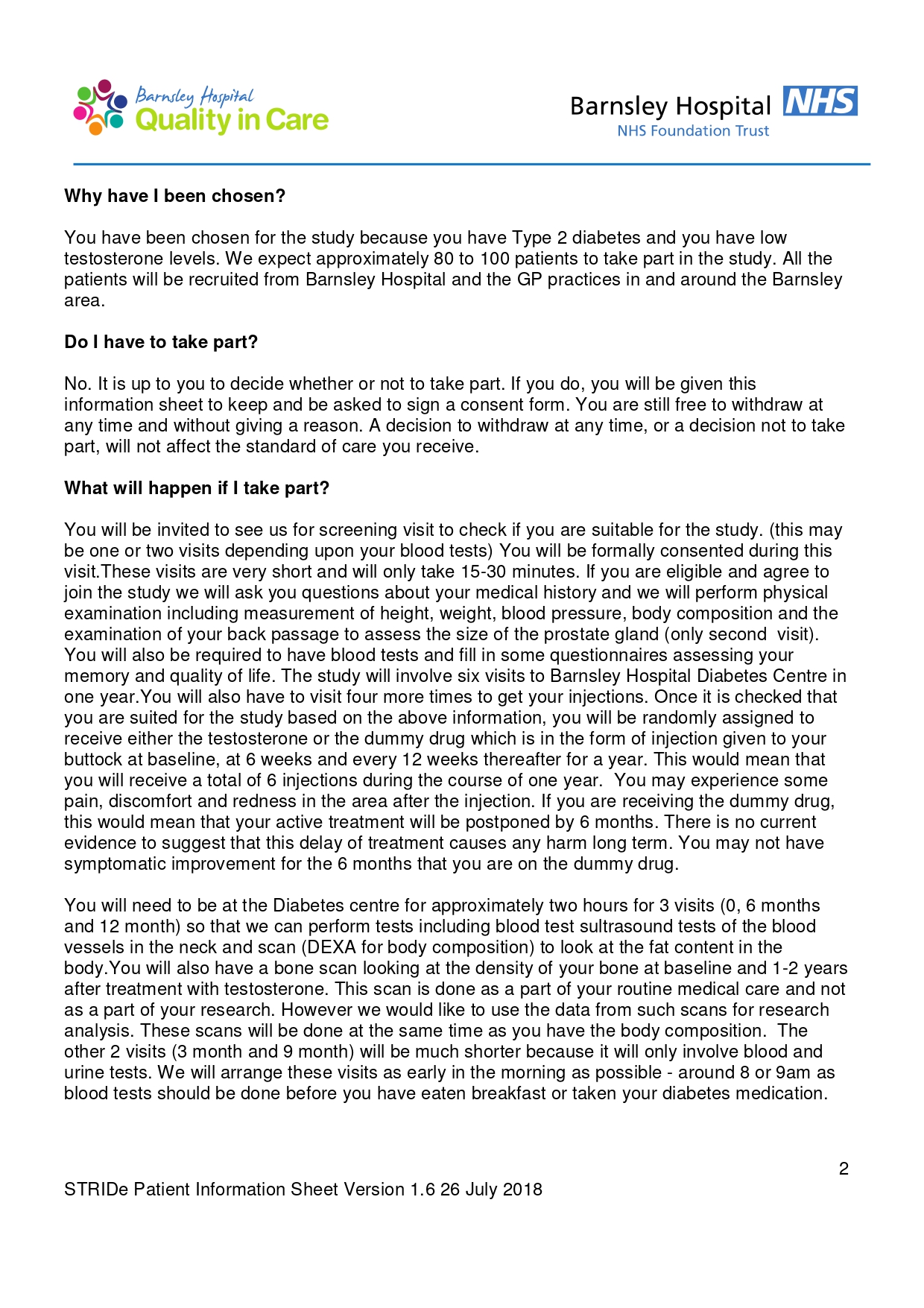 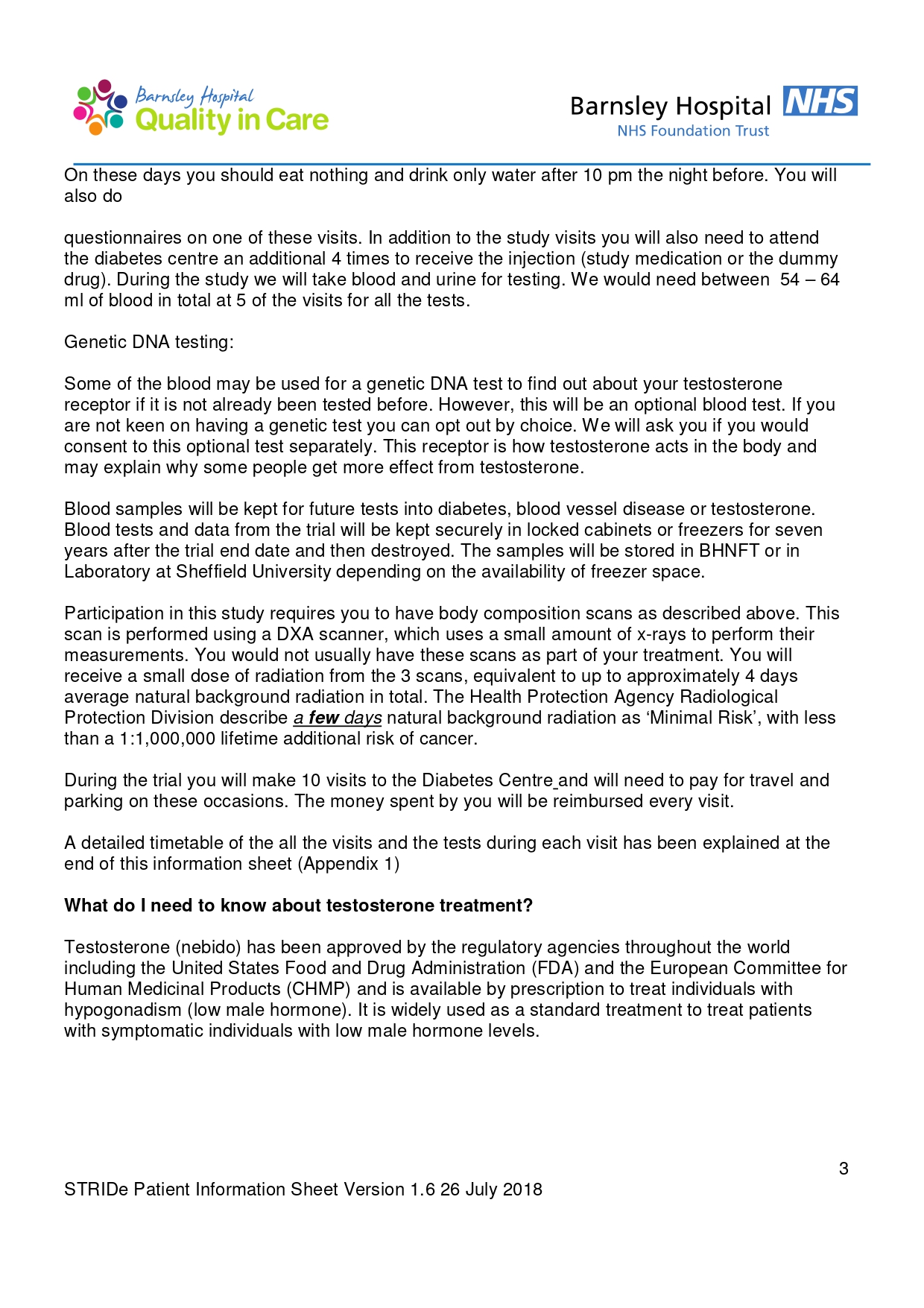 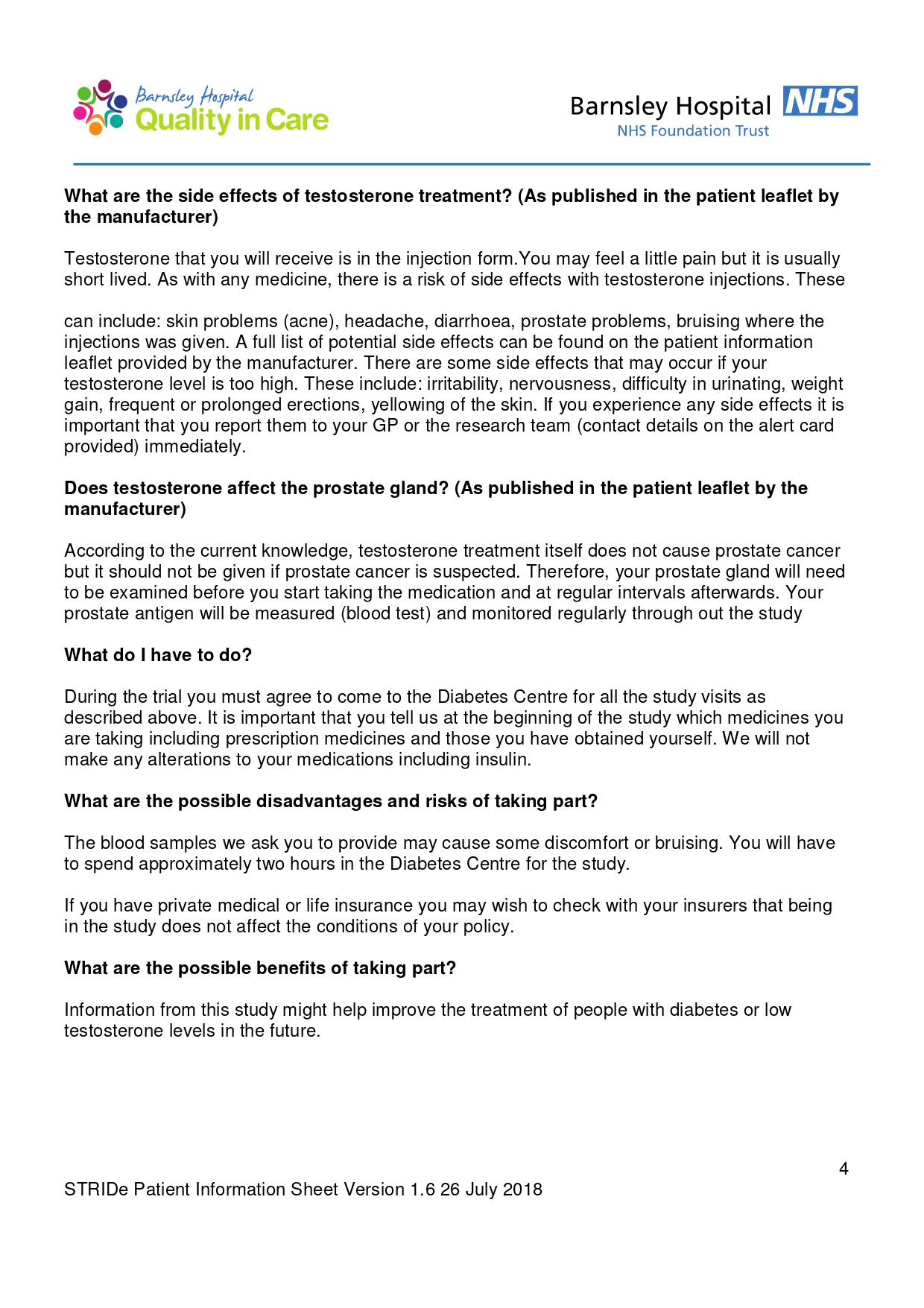 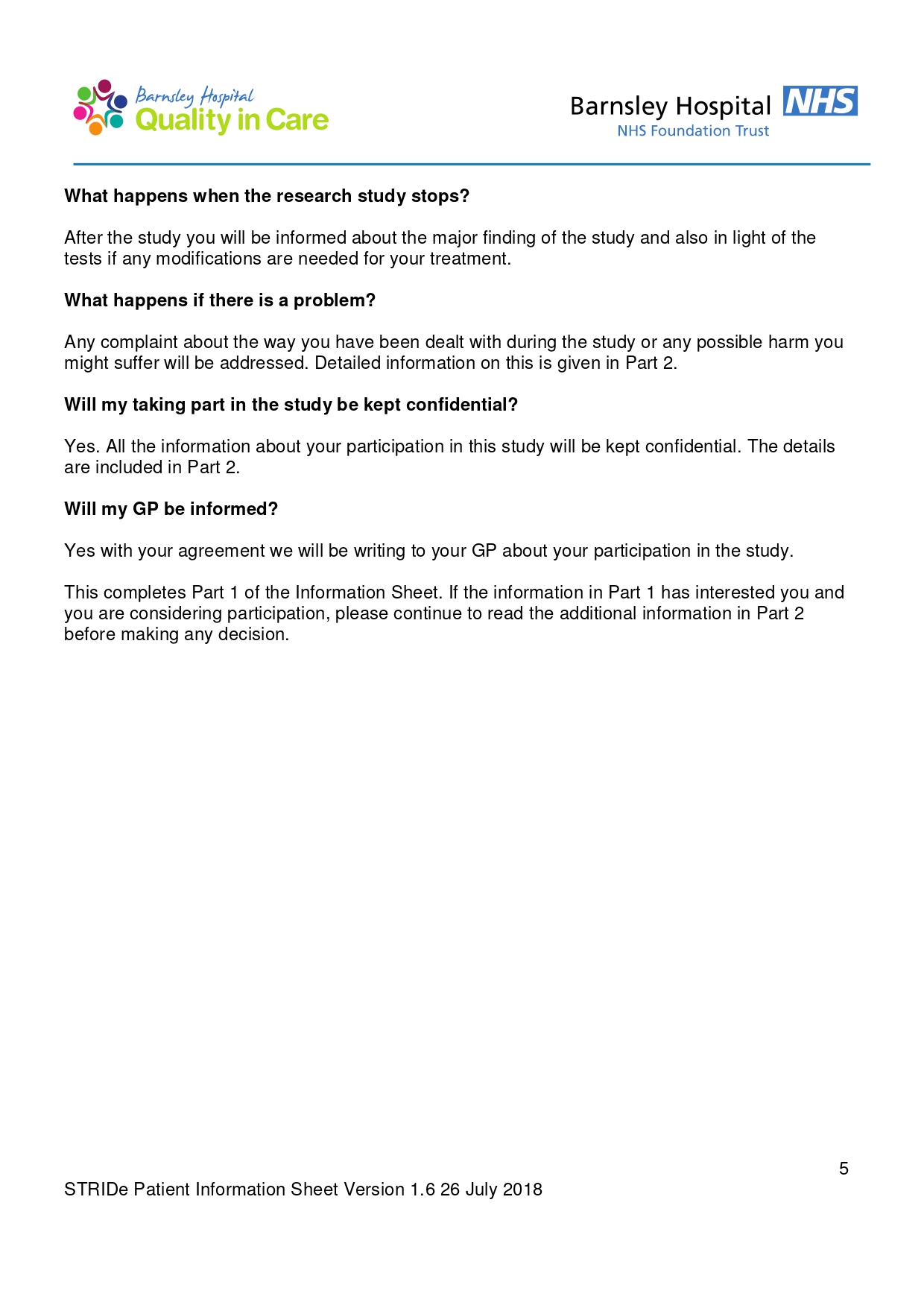 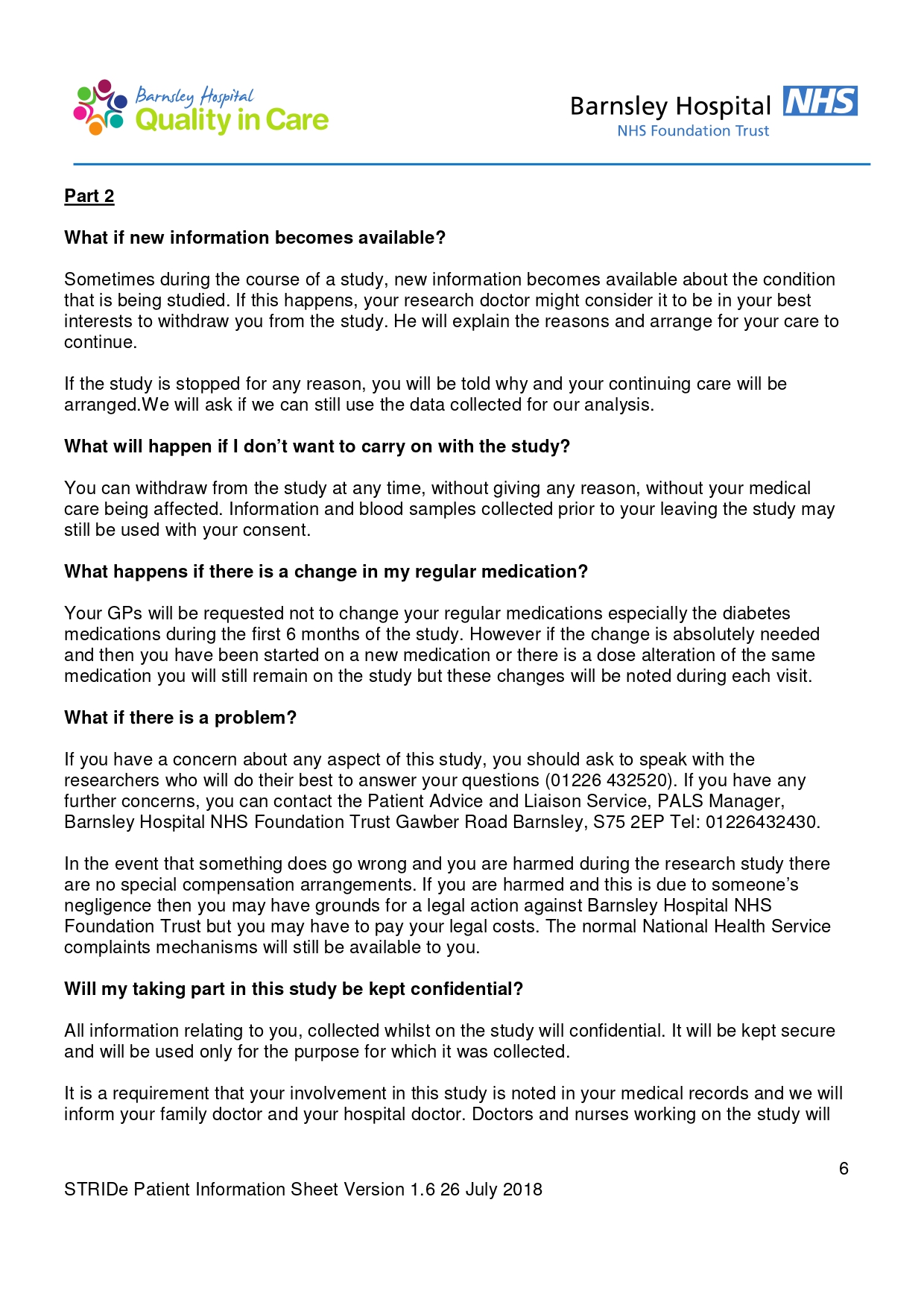 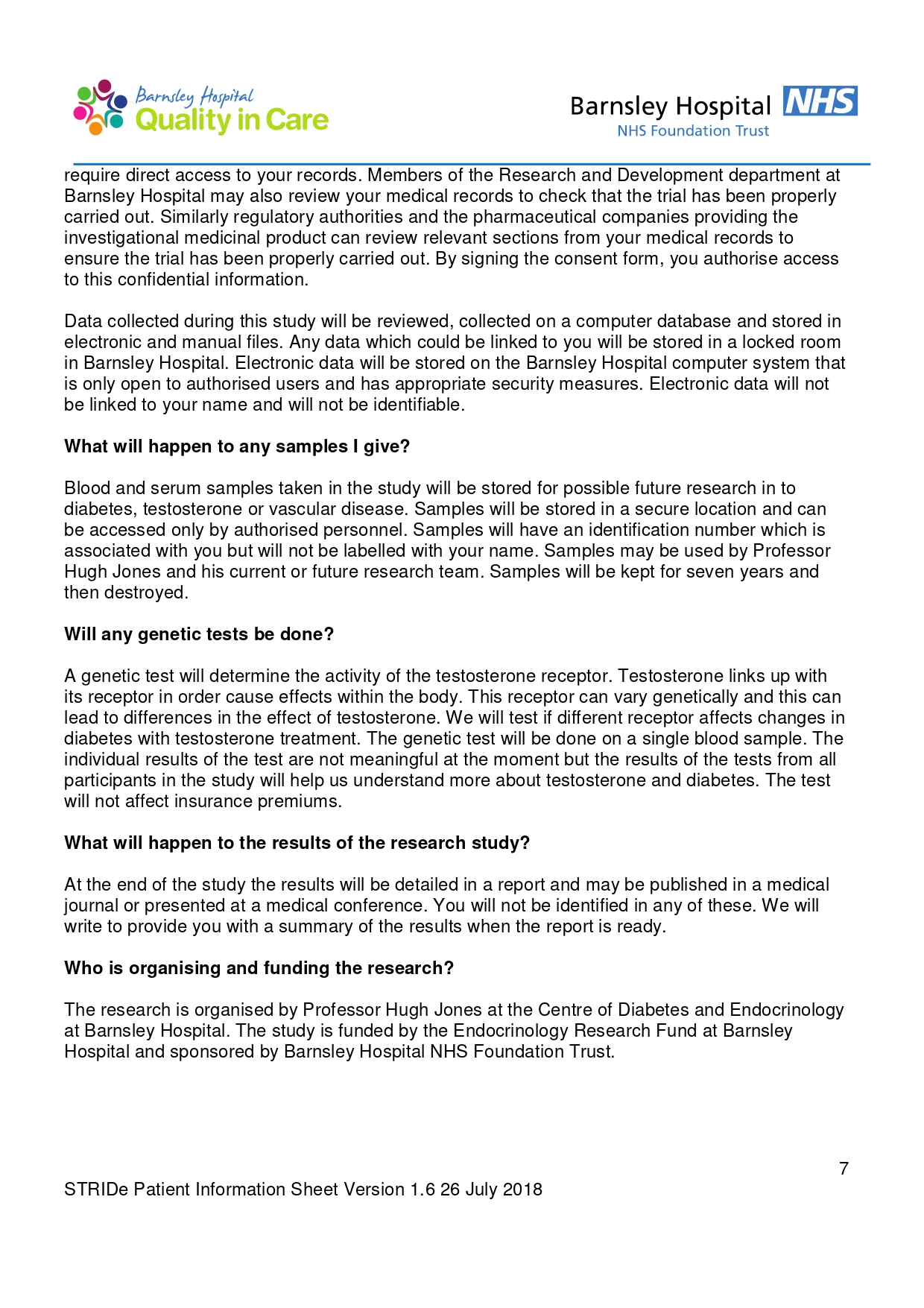 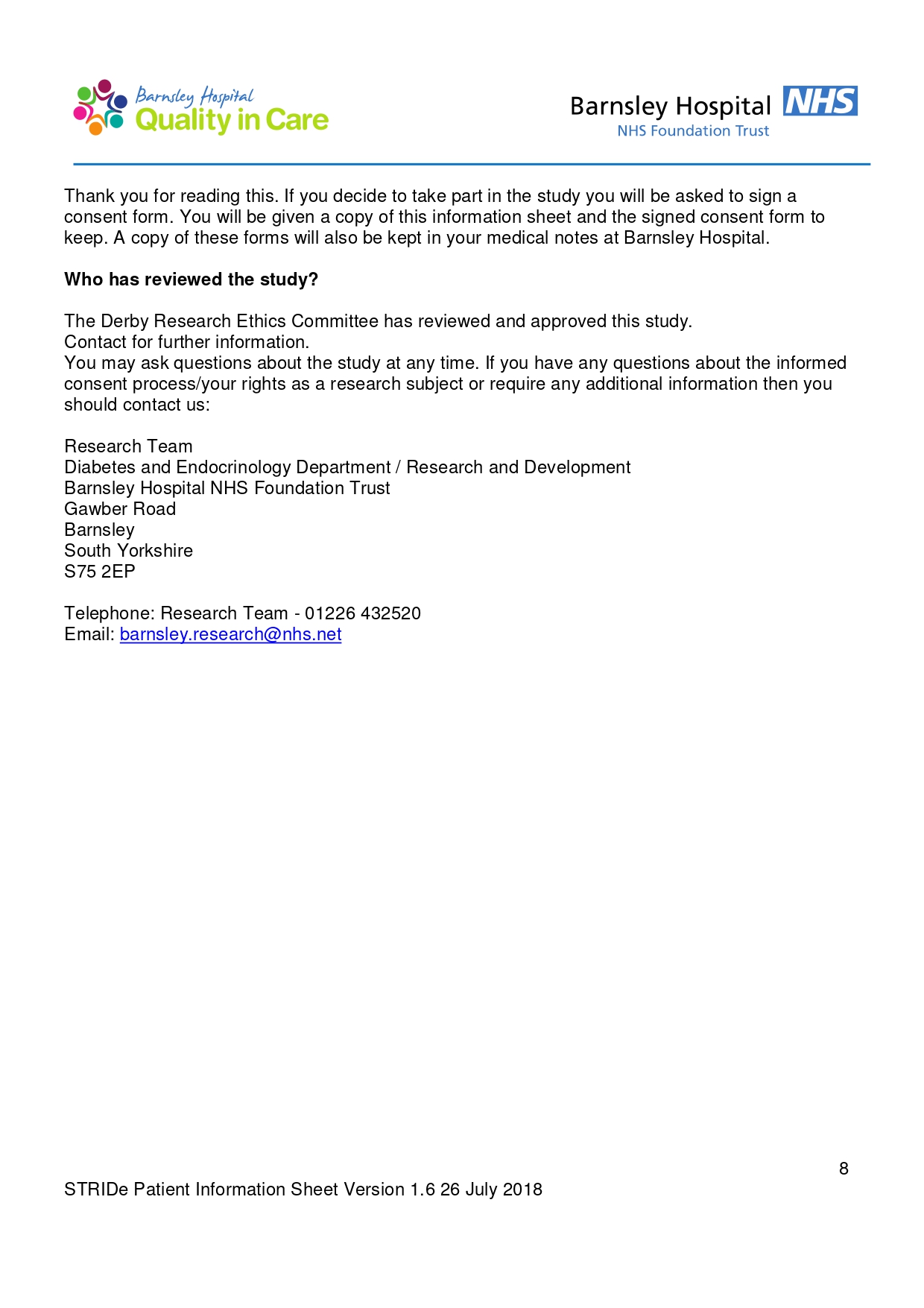 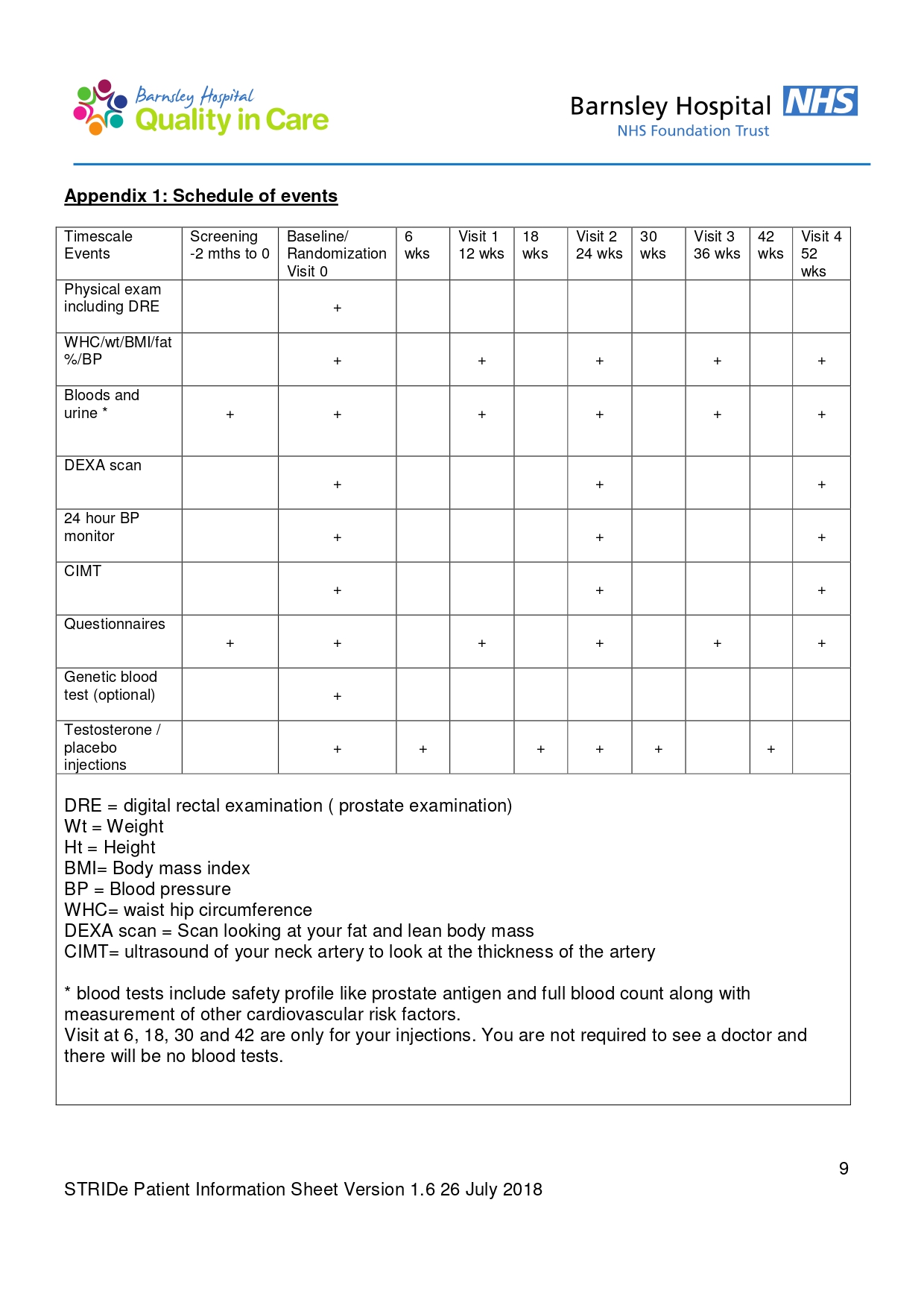 APPENDIX 12: ETHICS AND MHRA APPROVAL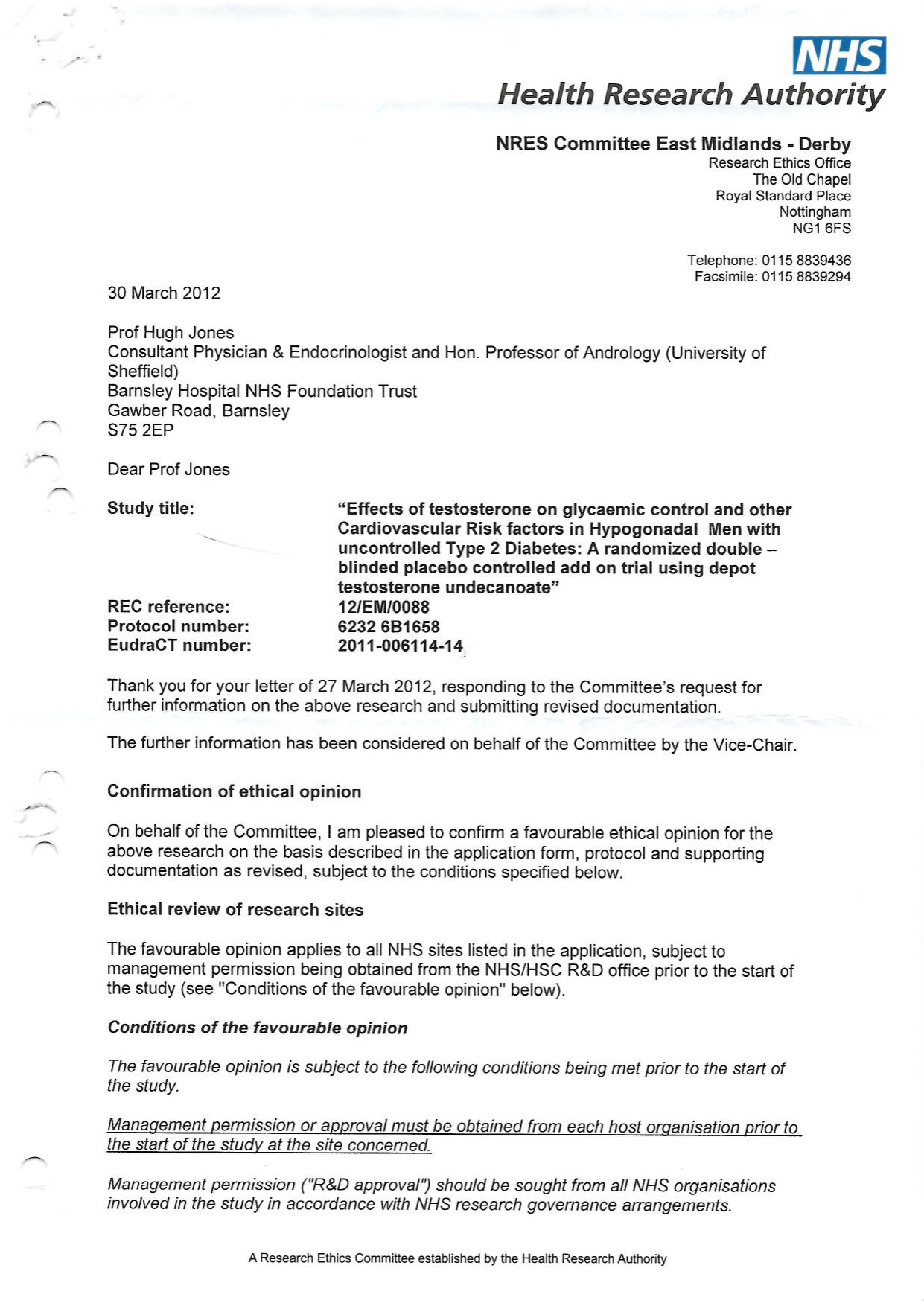 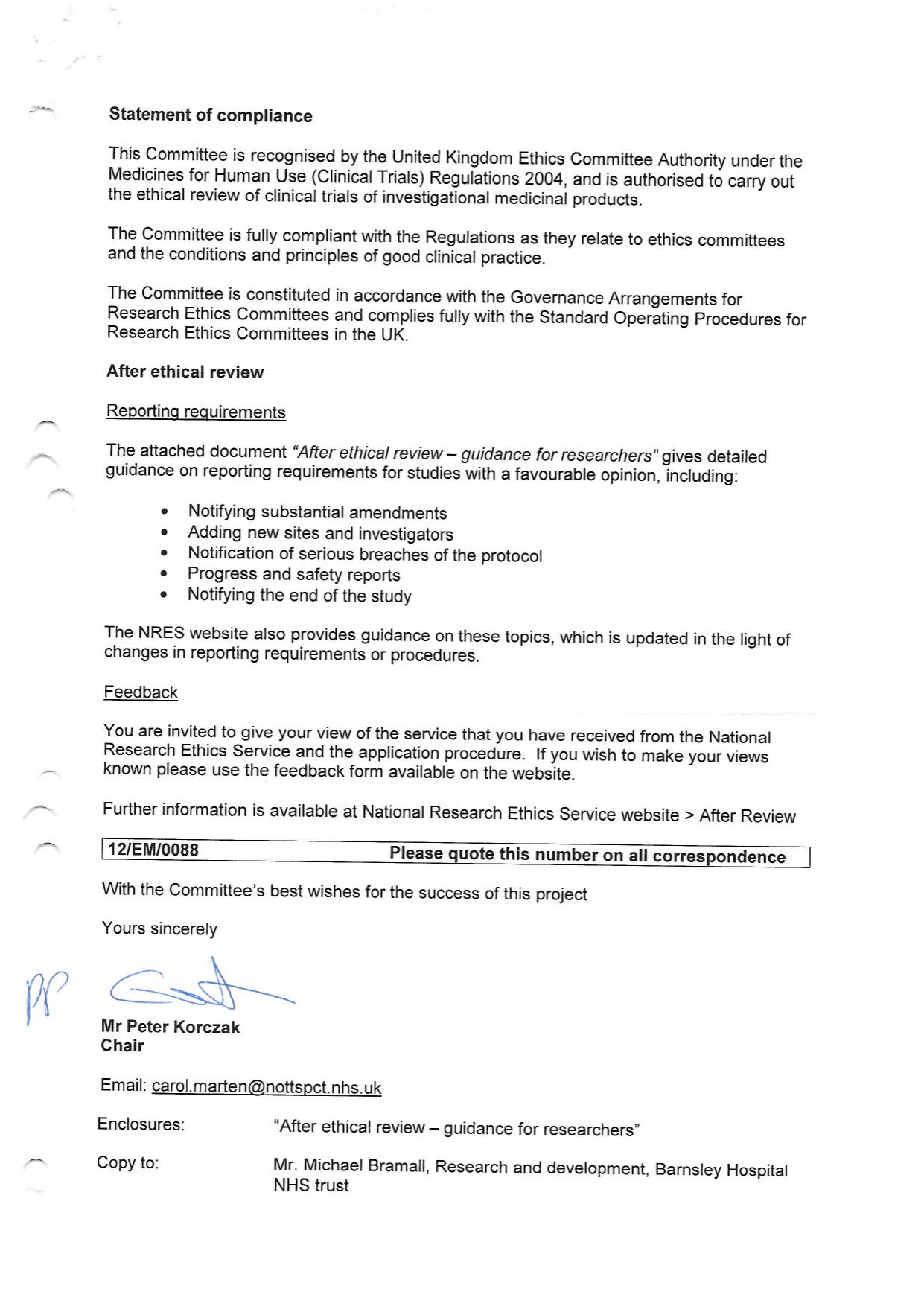 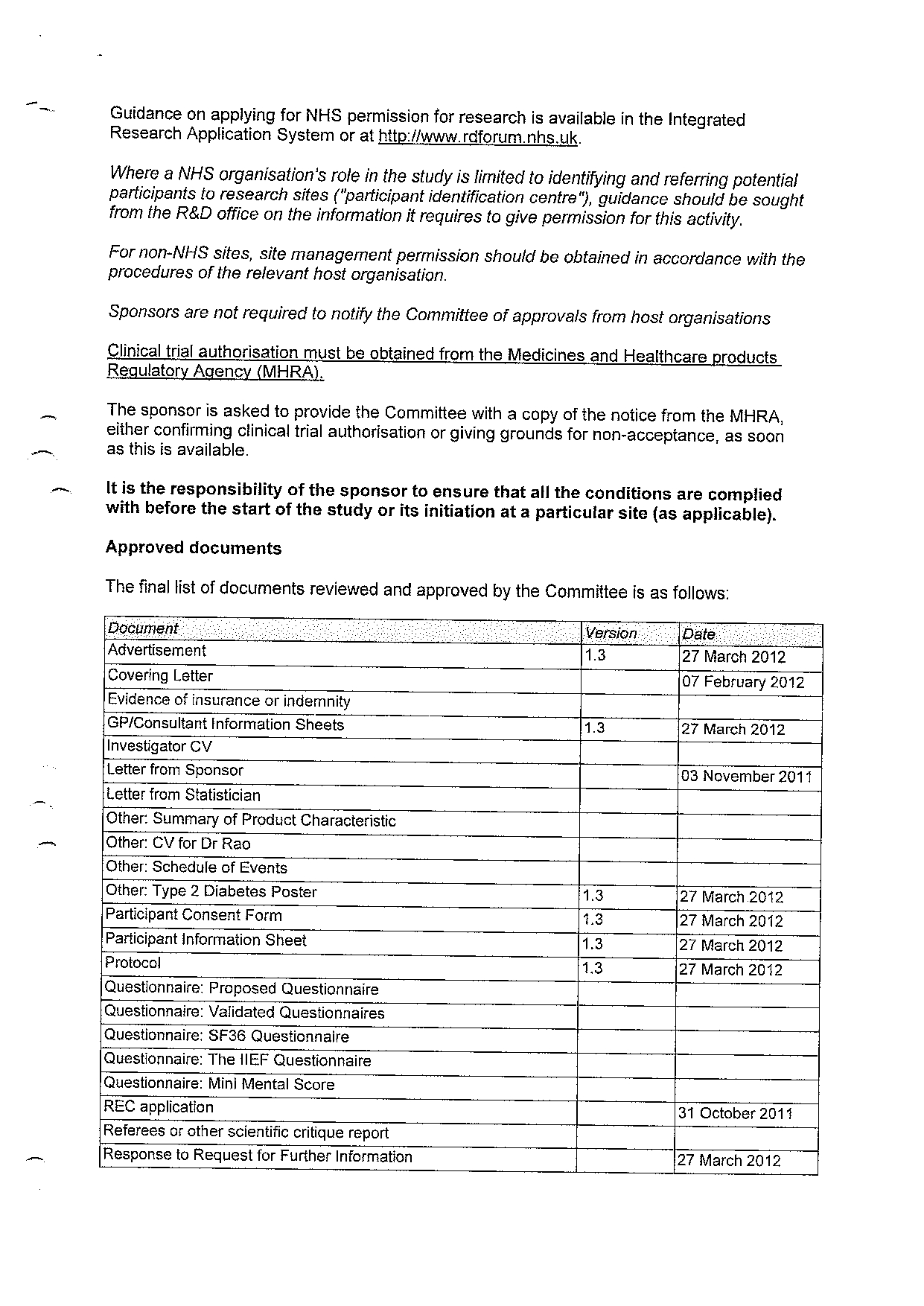 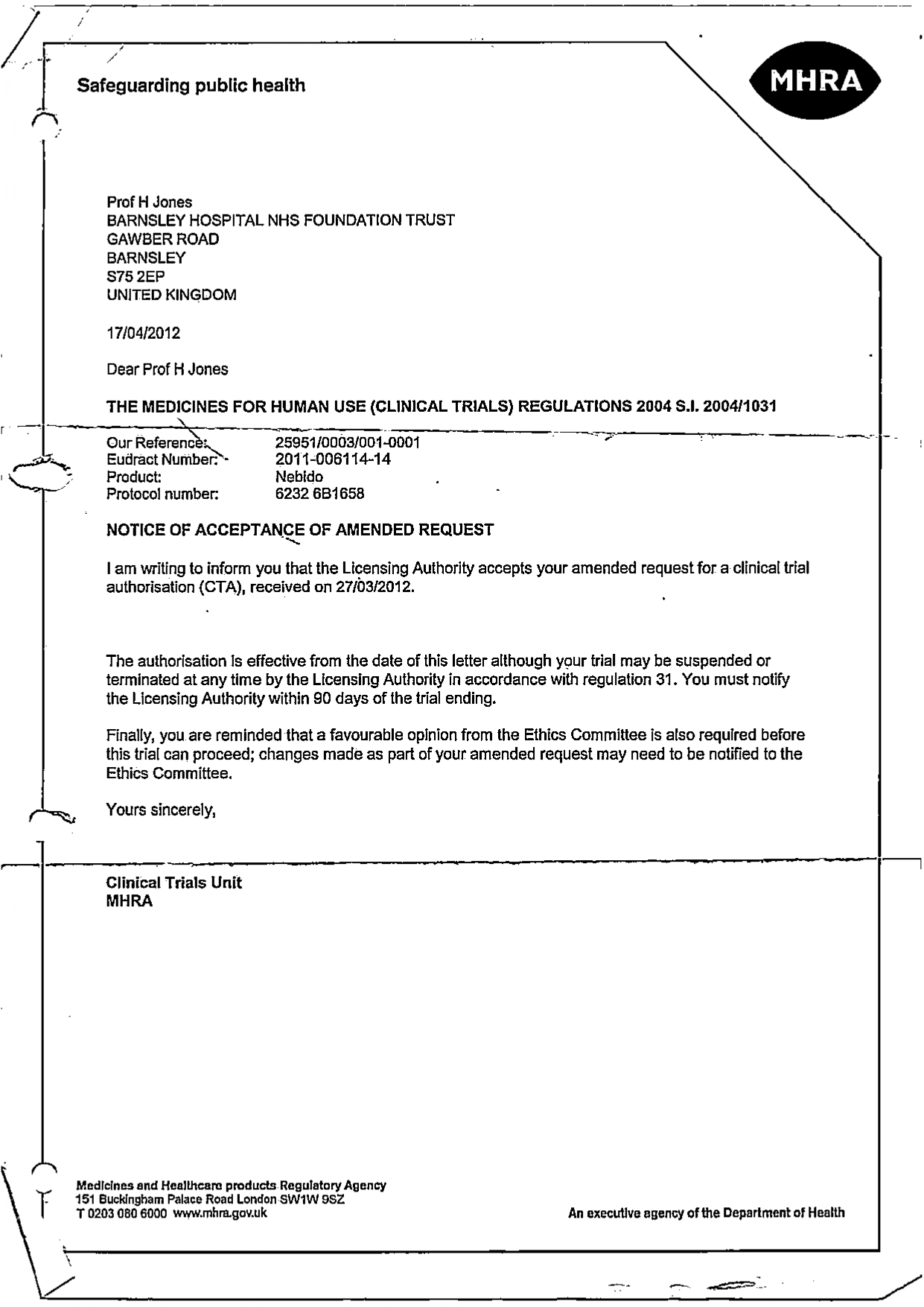 REFERENCESREFERENCES:Acton, S., Rigotti, A., Landschulz, K. T., Xu, S., Hobbs, H. H. and Krieger, M. (1996) 'Identification of scavenger receptor SR-BI as a high density lipoprotein receptor', Science, 271(5248), pp. 518-20.Agledahl, I., Hansen, J. B. and Svartberg, J. (2008) 'Impact of testosterone treatment on postprandial triglyceride metabolism in elderly men with subnormal testosterone levels', Scandinavian Journal of Clinical & Laboratory Investigation, 68(7), pp. 641-8.AHA Fact Sheet (2012): American Heart Association.Ait-Oufella, H., Taleb, S., Mallat, Z. and Tedgui, A. (2011) 'Recent Advances on the Role of Cytokines in Atherosclerosis', Arteriosclerosis, Thrombosis, and Vascular Biology, 31(5), pp. 969-979.Akishita, M., Hashimoto, M., Ohike, Y., Ogawa, S., Iijima, K., Eto, M. and Ouchi, Y. (2007) 'Low testosterone level is an independent determinant of endothelial dysfunction in men', Hypertension Research - Clinical & Experimental, 30(11), pp. 1029-34.Aksglaede, L., Molgaard, C., Skakkebaek, N. E. and Juul, A. (2008) 'Normal bone mineral content but unfavourable muscle/fat ratio in Klinefelter syndrome', Archives of Disease in Childhood, 93(1), pp. 30-4.Alexandersen, P., Haarbo, J., Byrjalsen, I., Lawaetz, H. and Christiansen, C. (1999) 'Natural androgens inhibit male atherosclerosis: a study in castrated, cholesterol-fed rabbits', Circulation Research, 84(7), pp. 813-9.Alexanian, R. (1969) 'Erythropoietin and Erythropoiesis in Anemic Man Following Androgens', Blood, 33(4), pp. 564-572.Allan, C. A., Strauss, B. J., Burger, H. G., Forbes, E. A. and McLachlan, R. I. (2008) 'Testosterone therapy prevents gain in visceral adipose tissue and loss of skeletal muscle in nonobese aging men', Journal of Clinical Endocrinology & Metabolism, 93(1), pp. 139-46.Allport, L. E., Parsons, M. W., Butcher, K. S., MacGregor, L., Desmond, P. M., Tress, B. M. and Davis, S. M. (2005) 'Elevated hematocrit is associated with reduced reperfusion and tissue survival in acute stroke', Neurology, 65(9), pp. 1382.Anderson, F. H., Francis, R. M. and Faulkner, K. (1996) 'Androgen supplementation in eugonadal men with osteoporosis—effects of 6 months of treatment on bone mineral density and cardiovascular risk factors', Bone, 18(2), pp. 171-177.Anderson, J. L., May, H. T., Lappé, D. L., Bair, T., Le, V., Carlquist, J. F. and Muhlestein, J. B. (2016) 'Impact of Testosterone Replacement Therapy on Myocardial Infarction, Stroke, and Death in Men With Low Testosterone Concentrations in an Integrated Health Care System', Am J Cardiol, 117(5), pp. 794-9.Apostolakis, M., Matzelt, D. and Voigt, K. D. (1963) 'THE EFFECT OF TESTOSTERONE PROPIONATE ON GLYCOLYTIC AND TRANSAMINATION ENZYME ACTIVITIES IN THE LIVER, BICEPS MUSCLE AND LEVATOR ANI MUSCLE IN RATS]', Biochemische Zeitschrift, 337, pp. 414.Araujo, A. B., Dixon, J. M., Suarez, E. A., Murad, M. H., Guey, L. T. and Wittert, G. A. (2011) 'Endogenous testosterone and mortality in men: a systematic review and meta-analysis', Journal of Clinical Endocrinology & Metabolism, 96(10), pp. 3007-3019.Araujo, A. B., Esche, G. R., Kupelian, V., O’Donnell, A. B., Travison, T. G., Williams, R. E., Clark, R. V. and McKinlay, J. B. (2007) 'Prevalence of Symptomatic Androgen Deficiency in Men', The Journal of Clinical Endocrinology & Metabolism, 92(11), pp. 4241-4247.Araujo, A. B., Travison, T. G., Ganz, P., Chiu, G. R., Kupelian, V., Rosen, R. C., Hall, S. A. and McKinlay, J. B. (2009) 'Erectile dysfunction and mortality', Journal of Sexual Medicine, 6(9), pp. 2445-54.Arita, Y., Kihara, S., Ouchi, N., Takahashi, M., Maeda, K., Miyagawa, J., Hotta, K., Shimomura, I., Nakamura, T., Miyaoka, K., Kuriyama, H., Nishida, M., Yamashita, S., Okubo, K., Matsubara, K., Muraguchi, M., Ohmoto, Y., Funahashi, T. and Matsuzawa, Y. (1999) 'Paradoxical decrease of an adipose-specific protein, adiponectin, in obesity', Biochemical & Biophysical Research Communications, 257(1), pp. 79-83.Aversa, A., Bruzziches, R., Francomano, D., Rosano, G., Isidori, A. M., Lenzi, A. and Spera, G. (2010) 'Effects of testosterone undecanoate on cardiovascular risk factors and atherosclerosis in middle-aged men with late-onset hypogonadism and metabolic syndrome: results from a 24-month, randomized, double-blind, placebo-controlled study', Journal of Sexual Medicine, 7(10), pp. 3495-503.Bachman, E., Feng, R., Travison, T., Li, M., Olbina, G., Ostland, V., Ulloor, J., Zhang, A., Basaria, S., Ganz, T., Westerman, M. and Bhasin, S. (2010) 'Testosterone Suppresses Hepcidin in Men: A Potential Mechanism for Testosterone-Induced Erythrocytosis', The Journal of Clinical Endocrinology & Metabolism, 95(10), pp. 4743-4747.Bagatell, C. J., Heiman, J. R., Matsumoto, A. M., Rivier, J. E. and Bremner, W. J. (1994) 'Metabolic and behavioral effects of high-dose, exogenous testosterone in healthy men', Journal of Clinical Endocrinology & Metabolism, 79(2), pp. 561-7.Bai, J., Liu, Y., Niu, G. F., Bai, L. X., Xu, X. Y., Zhang, G. Z. and Wang, L. X. (2011) 'Relationship between adiponectin and testosterone in patients with type 2 diabetes', Biochemia Medica, 21(1), pp. 65-70.Baillargeon, J., Kuo, Y. F., Fang, X. and Shahinian, V. B. (2015) 'Long-term Exposure to Testosterone Therapy and the Risk of High Grade Prostate Cancer', J Urol, 194(6), pp. 1612-6.Barrett-Connor, E. (1992) 'Lower endogenous androgen levels and dyslipidemia in men with non-insulin-dependent diabetes mellitus', Annals of Internal Medicine, 117(10), pp. 807-11.Barrett-Connor, E. and Khaw, K. T. (1988) 'Endogenous sex hormones and cardiovascular disease in men. A prospective population-based study', Circulation, 78(3), pp. 539-45.Barud, W., Palusinski, R., Beltowski, J. and Wojcicka, G. (2002) 'Inverse relationship between total testosterone and anti-oxidized low density lipoprotein antibody levels in ageing males', Atherosclerosis, 164(2), pp. 283-8.Basar, M. M., Aydin, G., Mert, H. C., Keles, I., Caglayan, O., Orkun, S. and Batislam, E. (2005) 'Relationship between serum sex steroids and Aging Male Symptoms score and International Index of Erectile Function', Urology, 66(3), pp. 597-601.Basaria, S., Coviello, A. D., Travison, T. G., Storer, T. W., Farwell, W. R., Jette, A. M., Eder, R., Tennstedt, S., Ulloor, J., Zhang, A., Choong, K., Lakshman, K. M., Mazer, N. A., Miciek, R., Krasnoff, J., Elmi, A., Knapp, P. E., Brooks, B., Appleman, E., Aggarwal, S., Bhasin, G., Hede-Brierley, L., Bhatia, A., Collins, L., LeBrasseur, N., Fiore, L. D. and Bhasin, S. (2010) 'Adverse events associated with testosterone administration', N Engl J Med, 363(2), pp. 109-22.Basaria, S. and Dobs, A. S. (1999) 'Risks Versus Benefits of Testosterone Therapy in Elderly Men', Drugs & Aging, 15(2), pp. 131-142.Bateman, L. (September 2020) The Anti-inflammatory Effects of testosterone on Atherosclerosis. Sheffield Hallam University.Baulieu, E. E. (1997) 'Neurosteroids: of the nervous system, by the nervous system, for the nervous system', Recent Prog Horm Res, 52, pp. 1-32.Beguin, Y. (2003) 'Soluble transferrin receptor for the evaluation of erythropoiesis and iron status', Clinica Chimica Acta, 329(1), pp. 9-22.Behre, H. M., Bohmeyer, J. and Nieschlag, E. (1994) 'Prostate volume in testosterone-treated and untreated hypogonadal men in comparison to age-matched normal controls', Clinical Endocrinology, 40(3), pp. 341-349.Bellido, T., Jilka, R. L., Boyce, B. F., Girasole, G., Broxmeyer, H., Dalrymple, S. A., Murray, R. and Manolagas, S. C. (1995) 'Regulation of interleukin-6, osteoclastogenesis, and bone mass by androgens. The role of the androgen receptor', Journal of Clinical Investigation, 95(6), pp. 2886-95.Berg, A. H., Combs, T. P. and Scherer, P. E. (2002) 'ACRP30/adiponectin: an adipokine regulating glucose and lipid metabolism', Trends in Endocrinology & Metabolism, 13(2), pp. 84-9.Bergamini, E., Bombara, G. and Pellegrino, C. (1969) 'The effect of testosterone on glycogen metabolism in rat levator ani muscle', Biochimica et Biophysica Acta (BBA)-General Subjects, 177(2), pp. 220-234.Bhasin, S., Calof, O. M., Storer, T. W., Lee, M. L., Mazer, N. A., Jasuja, R., Montori, V. M., Gao, W. and Dalton, J. T. (2006) 'Drug insight: Testosterone and selective androgen receptor modulators as anabolic therapies for chronic illness and aging', Nature Clinical Practice Endocrinology & Metabolism, 2(3), pp. 146-59.Bhasin, S., Storer, T. W., Javanbakht, M., Berman, N., Yarasheski, K. E., Phillips, J., Dike, M., Sinha-Hikim, I., Shen, R., Hays, R. D. and Beall, G. (2000) 'Testosterone replacement and resistance exercise in HIV-infected men with weight loss and low testosterone levels', JAMA, 283(6), pp. 763-70.Bhasin, S., Taylor, W. E., Singh, R., Artaza, J., Sinha-Hikim, I., Jasuja, R., Choi, H. and Gonzalez-Cadavid, N. F. (2003) 'The mechanisms of androgen effects on body composition: mesenchymal pluripotent cell as the target of androgen action', Journals of Gerontology Series A-Biological Sciences & Medical Sciences, 58(12), pp. M1103-10.Bhatia, V., Chaudhuri, A., Tomar, R., Dhindsa, S., Ghanim, H. and Dandona, P. (2006) 'Low testosterone and high C-reactive protein concentrations predict low hematocrit in type 2 diabetes', Diabetes Care, 29(10), pp. 2289-94.Bhattacharya, R., Khera, M., Blick, G., Kushner, H., Nguyen, D. and Miner, M. (2011) 'Effect of 12 months of testosterone replacement therapy on metabolic syndrome components in hypogonadal men: data from the Testim Registry in the US (TRiUS)', BMC endocrine disorders, 11(1), pp. 18.Birkeland, K. I., Hanssen, K. F., Torjesen, P. A. and Vaaler, S. (1993) 'Level of sex hormone-binding globulin is positively correlated with insulin sensitivity in men with type 2 diabetes', Journal of Clinical Endocrinology and Metabolism, 76, pp. 275-275.Biswas, M., Hampton, D., Newcombe, R. G. and Rees, D. A. (2012) 'Total and free testosterone concentrations are strongly influenced by age and central obesity in men with type 1 and type 2 diabetes but correlate weakly with symptoms of androgen deficiency and diabetes-related quality of life', Clinical Endocrinology, 76(5), pp. 665-73.Blouin, K., Despres, J. P., Couillard, C., Tremblay, A., Prud'homme, D., Bouchard, C. and Tchernof, A. (2005) 'Contribution of age and declining androgen levels to features of the metabolic syndrome in men', Metabolism: Clinical & Experimental, 54(8), pp. 1034-40.Boden, G. and Shulman, G. I. (2002) 'Free fatty acids in obesity and type 2 diabetes: defining their role in the development of insulin resistance and beta-cell dysfunction', European Journal of Clinical Investigation, 32 Suppl 3, pp. 14-23.Bojesen, A., Kristensen, K., Birkebaek, N. H., Fedder, J., Mosekilde, L., Bennett, P., Laurberg, P., Frystyk, J., Flyvbjerg, A., Christiansen, J. S. and Gravholt, C. H. (2006) 'The metabolic syndrome is frequent in Klinefelter's syndrome and is associated with abdominal obesity and hypogonadism', Diabetes Care, 29(7), pp. 1591-8.Boring, L., Gosling, J., Cleary, M. and Charo, I. F. (1998) 'Decreased lesion formation in CCR2−/− mice reveals a role for chemokines in the initiation of atherosclerosis', Nature, 394(6696), pp. 894-897.Boyanov, M. A., Boneva, Z. and Christov, V. G. (2003) 'Testosterone supplementation in men with type 2 diabetes, visceral obesity and partial androgen deficiency', Aging Male, 6(1), pp. 1-7.Brand, J. S., van der Tweel, I., Grobbee, D. E., Emmelot-Vonk, M. H. and van der Schouw, Y. T. (2011) 'Testosterone, sex hormone-binding globulin and the metabolic syndrome: a systematic review and meta-analysis of observational studies', Int J Epidemiol, 40(1), pp. 189-207.Brodsky, I. G., Balagopal, P. and Nair, K. S. (1996) 'Effects of testosterone replacement on muscle mass and muscle protein synthesis in hypogonadal men--a clinical research center study', Journal of Clinical Endocrinology & Metabolism, 81(10), pp. 3469-75.Brooke, J. C., Walter, D. J., Kapoor, D., Marsh, H., Muraleedharan, V. and Jones, T. H. (2014) 'Testosterone deficiency and severity of erectile dysfunction are independently associated with reduced quality of life in men with type 2 diabetes', Andrology, 2(2), pp. 205-211.Brooks, R. V. (1975) '1 - 1 Androgens', Clinics in Endocrinology and Metabolism, 4(3), pp. 503-520.Brown, D. W., Giles, W. H. and Croft, J. B. (2001) 'Hematocrit and the risk of coronary heart disease mortality', American Heart Journal, 142(4), pp. 657-663.Brown-Séquard, E. (1889) 'The effects produced on man by subcutaneous injections of a liquid obtained from the testicles of animals', Lancet, 20, pp. 105-107.Bryant, N. J., Govers, R. and James, D. E. (2002) 'Regulated transport of the glucose transporter GLUT4', Nature Reviews Molecular Cell Biology, 3(4), pp. 267-277.Cable, A., Nieman, D. C., Austin, M., Hogen, E. and Utter, A. C. (2001) 'Validity of leg-to-leg bioelectrical impedance measurement in males', J Sports Med Phys Fitness, 41(3), pp. 411-4.Calof, O. M., Singh, A. B., Lee, M. L., Kenny, A. M., Urban, R. J., Tenover, J. L. and Bhasin, S. (2005a) 'Adverse Events Associated With Testosterone Replacement in Middle-Aged and Older Men: A Meta-Analysis of Randomized, Placebo-Controlled Trials', The Journals of Gerontology: Series A, 60(11), pp. 1451-1457.Calof, O. M., Singh, A. B., Lee, M. L., Kenny, A. M., Urban, R. J., Tenover, J. L. and Bhasin, S. (2005b) 'Adverse events associated with testosterone replacement in middle-aged and older men: a meta-analysis of randomized, placebo-controlled trials', Journals of Gerontology Series A-Biological Sciences & Medical Sciences, 60(11), pp. 1451-7.Carani, C., Qin, K., Simoni, M., Faustini-Fustini, M., Serpente, S., Boyd, J., Korach, K. S. and Simpson, E. R. (1997) 'Effect of Testosterone and Estradiol in a Man with Aromatase Deficiency', New England Journal of Medicine, 337(2), pp. 91-95.Cheetham, T. C., An, J., Jacobsen, S. J., Niu, F., Sidney, S., Quesenberry, C. P. and VanDenEeden, S. K. (2017) 'Association of Testosterone Replacement With Cardiovascular Outcomes Among Men With Androgen Deficiency', JAMA Internal Medicine, 177(4), pp. 491-499.Chen, C.-W., Jian, C.-Y., Lin, P.-H., Chen, C.-C., Lieu, F.-K., Soong, C., Hsieh, C.-C., Wan, C.-Y., Idova, G., Hu, S., Wang, S.-W. and Wang, P. S. (2016) 'Role of testosterone in regulating induction of TNF-α in rat spleen via ERK signaling pathway', Steroids, 111, pp. 148-154.Chen, R. Y. and Ng, K. K. (2010) 'Self-referred older Asian males in a men's health clinic: the inter-relationships between androgens, metabolic parameters and quality of life measures', Aging Male, 13(4), pp. 233-41.Chen, X., Li, X., Huang, H. and Lin, J. F. (2006) 'Effects of testosterone on insulin receptor substrate-1 and glucose transporter 4 expression in cells sensitive to insulin', NATIONAL MEDICAL JOURNAL OF CHINA-BEIJING-, 86(21), pp. 1474.Cherrier, M. M., Asthana, S., Plymate, S., Baker, L., Matsumoto, A. M., Peskind, E., Raskind, M. A., Brodkin, K., Bremner, W., Petrova, A., LaTendresse, S. and Craft, S. (2001) 'Testosterone supplementation improves spatial and verbal memory in healthy older men', Neurology, 57(1), pp. 80-8.Cherrier, M. M., Matsumoto, A. M., Amory, J. K., Ahmed, S., Bremner, W., Peskind, E. R., Raskind, M. A., Johnson, M. and Craft, S. (2005a) 'The role of aromatization in testosterone supplementation: effects on cognition in older men', Neurology, 64(2), pp. 290-6.Cherrier, M. M., Matsumoto, A. M., Amory, J. K., Asthana, S., Bremner, W., Peskind, E. R., Raskind, M. A. and Craft, S. (2005b) 'Testosterone improves spatial memory in men with Alzheimer disease and mild cognitive impairment', Neurology, 64(12), pp. 2063.Chew, K. K., Finn, J., Stuckey, B., Gibson, N., Sanfilippo, F., Bremner, A., Thompson, P., Hobbs, M. and Jamrozik, K. (2010) 'Erectile dysfunction as a predictor for subsequent atherosclerotic cardiovascular events: findings from a linked-data study', Journal of Sexual Medicine, 7(1 Pt 1), pp. 192-202.Chistiakov, D. A., Melnichenko, A. A., Grechko, A. V., Myasoedova, V. A. and Orekhov, A. N. (2018) 'Potential of anti-inflammatory agents for treatment of atherosclerosis', Exp Mol Pathol, 104(2), pp. 114-124.Cnop, M., Havel, P. J., Utzschneider, K. M., Carr, D. B., Sinha, M. K., Boyko, E. J., Retzlaff, B. M., Knopp, R. H., Brunzell, J. D. and Kahn, S. E. (2003) 'Relationship of adiponectin to body fat distribution, insulin sensitivity and plasma lipoproteins: evidence for independent roles of age and sex', Diabetologia, 46(4), pp. 459-69.Cohen, P. G. (1999) 'The hypogonadal–obesity cycle: role of aromatase in modulating the testosterone–estradiol shunt–a major factor in the genesis of morbid obesity', Medical hypotheses, 52(1), pp. 49-51.Cooper, C. S., Perry, P. J., Sparks, A. E., MacIndoe, J. H., Yates, W. R. and Williams, R. D. (1998) 'Effect of exogenous testosterone on prostate volume, serum and semen prostate specific antigen levels in healthy young men', J Urol, 159(2), pp. 441-3.Corcoran, M. P., Meydani, M., Lichtenstein, A. H., Schaefer, E. J., Dillard, A. and Lamon-Fava, S. (2010) 'Sex hormone modulation of proinflammatory cytokine and C-reactive protein expression in macrophages from older men and postmenopausal women', Journal of Endocrinology, 206(2), pp. 217-24.Corona, G., Dicuio, M., Rastrelli, G., Maseroli, E., Lotti, F., Sforza, A. and Maggi, M. (2017a) 'Testosterone treatment and cardiovascular and venous thromboembolism risk: what is 'new'?', J Investig Med, 65(6), pp. 964-973.Corona, G., Giagulli, V. A., Maseroli, E., Vignozzi, L., Aversa, A., Zitzmann, M., Saad, F., Mannucci, E. and Maggi, M. (2016) 'THERAPY OF ENDOCRINE DISEASE: Testosterone supplementation and body composition: results from a meta-analysis study', Eur J Endocrinol, 174(3), pp. R99-116.Corona, G. and Maggi, M. (2010) 'The role of testosterone in erectile dysfunction', Nature Reviews Urology, 7(1), pp. 46-56.Corona, G., Mannucci, E., Petrone, L., Balercia, G., Fisher, A. D., Chiarini, V., Forti, G. and Maggi, M. (2006a) 'ANDROTEST: a structured interview for the screening of hypogonadism in patients with sexual dysfunction', J Sex Med, 3(4), pp. 706-715.Corona, G., Mannucci, E., Schulman, C., Petrone, L., Mansani, R., Cilotti, A., Balercia, G., Chiarini, V., Forti, G. and Maggi, M. (2006b) 'Psychobiologic correlates of the metabolic syndrome and associated sexual dysfunction', European Urology, 50(3), pp. 595-604; discussion 604.Corona, G., Maseroli, E., Rastrelli, G., Isidori, A. M., Sforza, A., Mannucci, E. and Maggi, M. (2014a) 'Cardiovascular risk associated with testosterone-boosting medications: a systematic review and meta-analysis', Expert Opinion on Drug Safety, 13(10), pp. 1327-1351.Corona, G., Maseroli, E., Rastrelli, G., Isidori, A. M., Sforza, A., Mannucci, E. and Maggi, M. (2014b) 'Cardiovascular risk associated with testosterone-boosting medications: a systematic review and meta-analysis', Expert Opin Drug Saf, 13(10), pp. 1327-51.Corona, G., Monami, M., Boddi, V., Balzi, D., Melani, C., Federico, N., Sforza, A., Rotella, C. M. and Forti, G. (2010) 'Is obesity a further cardiovascular risk factor in patients with erectile dysfunction?', Journal of Sexual Medicine, 7, pp. 2538-2546.Corona, G., Monami, M., Rastrelli, G., Aversa, A., Sforza, A., Lenzi, A., Forti, G., Mannucci, E. and Maggi, M. (2011a) 'Type 2 diabetes mellitus and testosterone: a meta-analysis study', International Journal of Andrology, 34(6 Pt 1), pp. 528-40.Corona, G., Rastrelli, G., Di Pasquale, G., Sforza, A., Mannucci, E. and Maggi, M. (2018) 'Testosterone and Cardiovascular Risk: Meta-Analysis of Interventional Studies', The Journal of Sexual Medicine, 15(6), pp. 820-838.Corona, G., Rastrelli, G., Filippi, S., Vignozzi, L., Mannucci, E. and Maggi, M. (2014c) 'Erectile dysfunction and central obesity: an Italian perspective', Asian journal of andrology, 16(4), pp. 581-591.Corona, G., Rastrelli, G. and Maggi, M. (2013) 'Diagnosis and treatment of late-onset hypogonadism: Systematic review and meta-analysis of TRT outcomes', Best Practice & Research Clinical Endocrinology & Metabolism, 27(4), pp. 557-579.Corona, G., Rastrelli, G., Monami, M., Guay, A., Buvat, J., Sforza, A., Forti, G., Mannucci, E. and Maggi, M. (2011b) 'Hypogonadism as a risk factor for cardiovascular mortality in men: a meta-analytic study', European Journal of Endocrinology, 165(5), pp. 687-701.Corona, G., Rastrelli, G., Morgentaler, A., Sforza, A., Mannucci, E. and Maggi, M. (2017b) 'Meta-analysis of Results of Testosterone Therapy on Sexual Function Based on International Index of Erectile Function Scores', Eur Urol, 72(6), pp. 1000-1011.Corona, G., Rastrelli, G., Vignozzi, L., Mannucci, E. and Maggi, M. (2012) 'How to recognize late-onset hypogonadism in men with sexual dysfunction', Asian J Androl, 14(2), pp. 251-9.Corona, G., Sforza, A. and Maggi, M. (2017) 'Testosterone Replacement Therapy: Long-Term Safety and Efficacy', World J Mens Health, 35(2), pp. 65-76.Corrales, J. J., Almeida, M., Burgo, R., Mories, M. T., Miralles, J. M. and Orfao, A. (2006) 'Androgen-replacement therapy depresses the ex vivo production of inflammatory cytokines by circulating antigen-presenting cells in aging type-2 diabetic men with partial androgen deficiency', Journal of Endocrinology, 189(3), pp. 595-604.Corrales, J. J., Almeida, M., Miralles, J. M. and Orfao, A. (2009) 'Persistence of androgenic effects on the production of proinflammatory cytokines by circulating antigen-presenting cells after withdrawal of testosterone treatment in aging type 2 diabetic men with partial androgen deficiency', Fertility & Sterility, 92(1), pp. 311-9.Couillard, C., Gagnon, J., Bergeron, J., Leon, A. S., Rao, D. C., Skinner, J. S., Wilmore, J. H., Després, J. P. and Bouchard, C. (2000) 'Contribution of body fatness and adipose tissue distribution to the age variation in plasma steroid hormone concentrations in men: the HERITAGE Family Study', Journal of Clinical Endocrinology & Metabolism, 85(3), pp. 1026-1031.Cui, Y. G., Tong, J. S., Pan, Q. Q., Di, F. S., Jia, Y., Feng, T., Liu, Y., Wang, X. H. and Zhang, G. Y. (2003) '[Effect of androgen on erythropoietin in patients with hypogonadism]', Zhonghua Nan Ke Xue, 9(4), pp. 248-51.D'Agostino, P., Milano, S., Barbera, C., Di Bella, G., La Rosa, M., Ferlazzo, V., Farruggio, R., Miceli, D. M., Miele, M., Castagnetta, L. and Cillari, E. (1999) 'Sex hormones modulate inflammatory mediators produced by macrophages', Annals of the New York Academy of Sciences, 876, pp. 426-9.Daig, I., Heinemann, L. A. J., Kim, S., Leungwattanakij, S., Badia, X., Myon, E., Moore, C., Saad, F., Potthoff, P. and Thai, D. M. (2003) 'The Aging Males' Symptoms (AMS) scale: review of its methodological characteristics', Health and Quality of Life Outcomes, 1(1), pp. 77.Dasu, M. R., Devaraj, S., Park, S. and Jialal, I. (2010) 'Increased Toll-Like Receptor (TLR) Activation and TLR Ligands in Recently Diagnosed Type 2 Diabetic Subjects', Diabetes Care, 33(4), pp. 861.Data were provided by the National Cancer Registration and Analysis Service (part of Public Health England), on request through the Office for Data Release, November 2019. Similar data can be found here:.de Lemos, J. A., Morrow, D. A., Sabatine, M. S., Murphy, S. A., Gibson, C. M., Antman, E. M., McCabe, C. H., Cannon, C. P. and Braunwald, E. (2003) 'Association between plasma levels of monocyte chemoattractant protein-1 and long-term clinical outcomes in patients with acute coronary syndromes', Circulation, 107(5), pp. 690-5.de Ronde, W., van der Schouw, Y. T., Pols, H. A. P., Gooren, L. J. G., Muller, M., Grobbee, D. E. and de Jong, F. H. (2006) 'Calculation of bioavailable and free testosterone in men: a comparison of 5 published algorithms', Clinical chemistry, 52(9), pp. 1777-1784.DeFronzo, R. A. and Ferrannini, E. (1991) 'Insulin Resistance: A Multifaceted Syndrome Responsible for NIDDM, Obesity, Hypertension, Dyslipidemia, and Atherosclerotic Cardiovascular Disease', Diabetes Care, 14(3), pp. 173.Del Fabbro, E., Hui, D., Nooruddin, Z. I., Dalal, S., Dev, R., Freer, G., Roberts, L., Palmer, J. L. and Bruera, E. (2010) 'Associations among hypogonadism, C-reactive protein, symptom burden, and survival in male cancer patients with cachexia: a preliminary report', Journal of Pain & Symptom Management, 39(6), pp. 1016-24.Demirbag, R., Yilmaz, R., Ulucay, A. and Unlu, D. (2005) 'The inverse relationship between thoracic aortic intima media thickness and testosterone level', Endocrine Research, 31(4), pp. 335-44.Derby, C. A., Zilber, S., Brambilla, D., Morales, K. H. and McKinlay, J. B. (2006) 'Body mass index, waist circumference and waist to hip ratio and change in sex steroid hormones: the Massachusetts Male Ageing Study', Clinical Endocrinology, 65(1), pp. 125-131.Derweesh, I. H., Diblasio, C. J., Kincade, M. C., Malcolm, J. B., Lamar, K. D., Patterson, A. L., Kitabchi, A. E. and Wake, R. W. (2007) 'Risk of new-onset diabetes mellitus and worsening glycaemic variables for established diabetes in men undergoing androgen-deprivation therapy for prostate cancer', BJU International, 100(5), pp. 1060-5.Devaraj, S., Dasu, M. R., Park, S. H. and Jialal, I. (2009) 'Increased levels of ligands of Toll-like receptors 2 and 4 in type 1 diabetes', Diabetologia, 52(8), pp. 1665-1668.Dhindsa, S., Ghanim, H., Batra, M., Kuhadiya, N. D., Abuaysheh, S. and Sandhu, S. (2016) 'Insulin resistance and inflammation in hypogonadotropic hypogonadism and their reduction after testosterone replacement in men with type 2 diabetes', Diabetes Care, 39.Dhindsa, S., Prabhakar, S., Sethi, M., Bandyopadhyay, A., Chaudhuri, A. and Dandona, P. (2004) 'Frequent occurrence of hypogonadotropic hypogonadism in type 2 diabetes', Journal of Clinical Endocrinology & Metabolism, 89(11), pp. 5462-8.Dimitriadis, G. K., Randeva, H. S., Aftab, S., Ali, A., Hattersley, J. G., Pandey, S., Grammatopoulos, D. K., Valsamakis, G., Mastorakos, G., Jones, T. H. and Barber, T. M. (2018) 'Metabolic phenotype of male obesity-related secondary hypogonadism pre-replacement and post-replacement therapy with intra-muscular testosterone undecanoate therapy', Endocrine, 60(1), pp. 175-184.Ding, A. Q. and Stallone, J. N. (2001) 'Testosterone-induced relaxation of rat aorta is androgen structure specific and involves K+ channel activation', Journal of Applied Physiology, 91(6), pp. 2742-50.Ding, E. L., Song, Y., Malik, V. S. and Liu, S. (2006) 'Sex differences of endogenous sex hormones and risk of type 2 diabetes: a systematic review and meta-analysis', JAMA, 295(11), pp. 1288-99.DM, K., S, A., JC, B., V, M., KS, C. and TH, J. 'Testosterone Increases Hepatic Liver X Receptor and ApoE Expression and Improves Lipid Metabolism in the Testicular Feminized Mouse: A Potential Protective Mechanism Against Atherosclerosis and Fatty Liver Disease': Endocrine reviews, OR22-5 to OR22-5.Dockery, F., Bulpitt, C. J., Agarwal, S., Donaldson, M. and Rajkumar, C. (2003) 'Testosterone suppression in men with prostate cancer leads to an increase in arterial stiffness and hyperinsulinaemia', Clinical Science, 104(2), pp. 195-201.Ebenbichler, C. F., Sturm, W., Ganzer, H., Bodner, J., Mangweth, B., Ritsch, A., Sandhofer, A., Lechleitner, M., Foger, B. and Patsch, J. R. (2001) 'Flow-mediated, endothelium-dependent vasodilatation is impaired in male body builders taking anabolic-androgenic steroids', Atherosclerosis, 158(2), pp. 483-90.Empen, K., Lorbeer, R., Dorr, M., Haring, R., Nauck, M., Glaser, S., Krebs, A., Reffelmann, T., Ewert, R., Volzke, H., Wallaschofski, H. and Felix, S. B. (2012) 'Association of testosterone levels with endothelial function in men: results from a population-based study', Arteriosclerosis, Thrombosis & Vascular Biology, 32(2), pp. 481-6.English, K. M., Jones, R. D., Jones, T. H., Morice, A. H. and Channer, K. S. (2002) 'Testosterone acts as a coronary vasodilator by a calcium antagonistic action', Journal of Endocrinological Investigation, 25(5), pp. 455-8.English, K. M., Steeds, R. P., Jones, T. H., Diver, M. J. and Channer, K. S. (2000) 'Low-dose transdermal testosterone therapy improves angina threshold in men with chronic stable angina: A randomized, double-blind, placebo-controlled study', Circulation, 102(16), pp. 1906-11.FDA (December 7th 2017) FDA. Briefing document 2017. Bone, Reproductive and            Urologic Drugs Advisory Committee (BRUDAC).Fedele, D., Bortolotti, A., Coscelli, C., Santeusanio, F., Chatenoud, L., Colli, E., Lavezzari, M., Landoni, M., Parazzini, F. and on behalf of Gruppo Italiano Studio Deficit Erettile nei, D. (2000) 'Erectile dysfunction in Type 1 and Type 2 diabetics in Italy', International Journal of Epidemiology, 29(3), pp. 524-531.Fernández-Balsells, M. M., Murad, M. H., Lane, M., Lampropulos, J. F., Albuquerque, F., Mullan, R. J., Agrwal, N., Elamin, M. B., Gallegos-Orozco, J. F., Wang, A. T., Erwin, P. J., Bhasin, S. and Montori, V. M. (2010) 'Adverse Effects of Testosterone Therapy in Adult Men: A Systematic Review and Meta-Analysis', The Journal of Clinical Endocrinology & Metabolism, 95(6), pp. 2560-2575.Ferrucci, L., Maggio, M., Bandinelli, S., Basaria, S., Lauretani, F., Ble, A., Valenti, G., Ershler, W. B., Guralnik, J. M. and Longo, D. L. (2006) 'Low testosterone levels and the risk of anemia in older men and women', Arch Intern Med, 166(13), pp. 1380-8.Finas, D., Bals-Pratsch, M., Sandmann, J., Eichenauer, R., Jocham, D., Diedrich, K., Schmucker, P. and Hüppe, M. (2006) 'Quality of life in elderly men with androgen deficiency', Andrologia, 38(2), pp. 48-53.Finkle, W. D., Greenland, S., Ridgeway, G. K., Adams, J. L., Frasco, M. A., Cook, M. B., Fraumeni, J. F., Jr. and Hoover, R. N. (2014) 'Increased Risk of Non-Fatal Myocardial Infarction Following Testosterone Therapy Prescription in Men', PLOS ONE, 9(1), pp. e85805.Fogari, R., Preti, P., Zoppi, A., Fogari, E., Rinaldi, A., Corradi, L. and Mugellini, A. (2005) 'Serum testosterone levels and arterial blood pressure in the elderly', Hypertension Research - Clinical & Experimental, 28(8), pp. 625-30.Fogari, R., Zoppi, A., Preti, P., Rinaldi, A., Marasi, G., Vanasia, A. and Mugellini, A. (2002) 'Sexual activity and plasma testosterone levels in hypertensive males', Am J Hypertens, 15(3), pp. 217-21.Folstein, M. F., Folstein, S. E. and McHugh, P. R. (1975) '"Mini-mental state". A practical method for grading the cognitive state of patients for the clinician', J Psychiatr Res, 12(3), pp. 189-98.Foresta, C., Caretta, N., Lana, A., De Toni, L., Biagioli, A., Ferlin, A. and Garolla, A. (2006) 'Reduced number of circulating endothelial progenitor cells in hypogonadal men', Journal of Clinical Endocrinology & Metabolism, 91(11), pp. 4599-602.Fotis, L., Agrogiannis, G., Vlachos, I. S., Pantopoulou, A., Margoni, A., Kostaki, M., Verikokos, C., Tzivras, D., Mikhailidis, D. P. and Perrea, D. (2012) 'Intercellular adhesion molecule (ICAM)-1 and vascular cell adhesion molecule (VCAM)-1 at the early stages of atherosclerosis in a rat model', In Vivo, 26(2), pp. 243-50.Fourman, L. T., Kileel, E. M., Hubbard, J., Holmes, T., Anderson, E. J., Looby, S. E., Fitch, K. V., Feldpausch, M. N., Torriani, M., Lo, J., Stanley, T. L. and Grinspoon, S. K. (2019) 'Comparison of visceral fat measurement by dual-energy X-ray absorptiometry to computed tomography in HIV and non-HIV', Nutrition & Diabetes, 9(1), pp. 6.Fox, C. S., Cupples, L. A., Chazaro, I., Polak, J. F., Wolf, P. A., D'Agostino, R. B., Ordovas, J. M. and O'Donnell, C. J. (2004) 'Genomewide linkage analysis for internal carotid artery intimal medial thickness: evidence for linkage to chromosome 12', Am J Hum Genet, 74(2), pp. 253-61.Frederiksen, L., Hojlund, K., Hougaard, D. M., Mosbech, T. H., Larsen, R., Flyvbjerg, A., Frystyk, J., Brixen, K. and Andersen, M. (2012) 'Testosterone therapy decreases subcutaneous fat and adiponectin in aging men', European Journal of Endocrinology, 166(3), pp. 469-76.Freemann, D. A. R. F. F. G. Regulation of Leydig cell cholesterol transport in The Leydig Cell (ed. Payne, A. H., Hardy, M. P. & Russell, L. D.) 231–240 (Cache River Pr, 1996), Vol. 1.Frostegård, J., Ulfgren, A.-K., Nyberg, P., Hedin, U., Swedenborg, J., Andersson, U. and Hansson, G. K. (1999) 'Cytokine expression in advanced human atherosclerotic plaques: dominance of pro-inflammatory (Th1) and macrophage-stimulating cytokines', Atherosclerosis, 145(1), pp. 33-43.Fukui, M., Kitagawa, Y., Nakamura, N., Kadono, M., Mogami, S., Hirata, C., Ichio, N., Wada, K., Hasegawa, G. and Yoshikawa, T. (2003) 'Association between serum testosterone concentration and carotid atherosclerosis in men with type 2 diabetes', Diabetes Care, 26(6), pp. 1869-1873.G.R. Dohle (Chair), S. A., C. Bettocchi, T.H. Jones, S. Kliesch (2019) EAU Guidelines. Edn. presented at the EAU Annual Congress Barcelona 2019. ISBN 978-94-92671-04-2.Gagliano-Jucá, T. and Basaria, S. (2019) 'Testosterone replacement therapy and cardiovascular risk', Nature Reviews Cardiology, 16(9), pp. 555-574.Gagnon, D. R., Zhang, T.-J., Brand, F. N. and Kannel, W. B. (1994) 'Hematocrit and the risk of cardiovascular disease—The Framingham Study: A 34-year follow-up', American Heart Journal, 127(3), pp. 674-682.Galvao, D. A., Spry, N. A., Taaffe, D. R., Newton, R. U., Stanley, J., Shannon, T., Rowling, C. and Prince, R. (2008) 'Changes in muscle, fat and bone mass after 36 weeks of maximal androgen blockade for prostate cancer.[Erratum appears in BJU Int. 2008 Aug;102(3):418]', BJU International, 102(1), pp. 44-7.Gates, M. A., Mekary, R. A., Chiu, G. R., Ding, E. L., Wittert, G. A. and Araujo, A. B. (2013) 'Sex Steroid Hormone Levels and Body Composition in Men', The Journal of Clinical Endocrinology & Metabolism, 98(6), pp. 2442-2450.George, J. T., Millar, R. P. and Anderson, R. A. (2010) 'Hypothesis: kisspeptin mediates male hypogonadism in obesity and type 2 diabetes', Neuroendocrinology, 91(4), pp. 302-307.Gianatti, E. J., Dupuis, P., Hoermann, R., Strauss, B. J., Wentworth, J. M., Zajac, J. D. and Grossmann, M. (2014a) 'Effect of Testosterone Treatment on Glucose Metabolism in Men With Type 2 Diabetes: A Randomized Controlled Trial', Diabetes Care, 37(8), pp. 2098.Gianatti, E. J., Dupuis, P., Hoermann, R., Zajac, J. D. and Grossmann, M. (2014b) 'Effect of testosterone treatment on constitutional and sexual symptoms in men with type 2 diabetes in a randomized, placebo-controlled clinical trial', J Clin Endocrinol Metab, 99(10), pp. 3821-8.Giltay, E. J., Haider, A., Saad, F. and Gooren, L. J. (2008) 'C-reactive protein levels and ageing male symptoms in hypogonadal men treated with testosterone supplementation', Andrologia, 40(6), pp. 398-400.Giltay, E. J., Tishova, Y. A., Mskhalaya, G. J., Gooren, L. J., Saad, F. and Kalinchenko, S. Y. (2010) 'Effects of testosterone supplementation on depressive symptoms and sexual dysfunction in hypogonadal men with the metabolic syndrome', J Sex Med, 7(7), pp. 2572-82.Ginsberg, H. N. (2000) 'Insulin resistance and cardiovascular disease', Journal of Clinical Investigation, 106(4), pp. 453-8.Giulietti, A., van Etten, E., Overbergh, L., Stoffels, K., Bouillon, R. and Mathieu, C. (2007) 'Monocytes from type 2 diabetic patients have a pro-inflammatory profile: 1,25-Dihydroxyvitamin D3 works as anti-inflammatory', Diabetes Research and Clinical Practice, 77(1), pp. 47-57.Gopal, R. A., Bothra, N., Acharya, S. V., Ganesh, H. K., Bandgar, T. R., Menon, P. S. and Shah, N. S. (2010) 'Treatment of hypogonadism with testosterone in patients with type 2 diabetes mellitus', Endocrine Practice, 16(4), pp. 570-6.Gornstein, R. A., Lapp, C. A., Bustos-Valdes, S. M. and Zamorano, P. (1999) 'Androgens modulate interleukin-6 production by gingival fibroblasts in vitro', Journal of Periodontology, 70(6), pp. 604-9.Greco, E. A., Spera, G. and Aversa, A. (2006) 'Combining Testosterone and PDE5 Inhibitors in Erectile Dysfunction: Basic Rationale and Clinical Evidences', European Urology, 50(5), pp. 940-947.Greenberg, G., Assali, A., Vaknin-Assa, H., Brosh, D., Teplitsky, I., Fuchs, S., Battler, A., Kornowski, R. and Lev, E. I. (2010) 'Hematocrit Level as a Marker of Outcome in ST-Segment Elevation Myocardial Infarction', American Journal of Cardiology, 105(4), pp. 435-440.Grinspoon, S., Corcoran, C., Askari, H., Schoenfeld, D., Wolf, L., Burrows, B., Walsh, M., Hayden, D., Parlman, K., Anderson, E., Basgoz, N. and Klibanski, A. (1998) 'Effects of androgen administration in men with the AIDS wasting syndrome. A randomized, double-blind, placebo-controlled trial', Annals of Internal Medicine, 129(1), pp. 18-26.Grossmann, M. (2011) 'Low testosterone in men with type 2 diabetes: significance and treatment', Journal of Clinical Endocrinology & Metabolism, 96(8), pp. 2341-53.Grossmann, M., Gianatti, E. J. and Zajac, J. D. (2010) 'Testosterone and type 2 diabetes', Current Opinion in Endocrinology, Diabetes & Obesity, 17(3), pp. 247-56.Grossmann, M., Thomas, M. C., Panagiotopoulos, S., Sharpe, K., Macisaac, R. J., Clarke, S., Zajac, J. D. and Jerums, G. (2008) 'Low testosterone levels are common and associated with insulin resistance in men with diabetes', Journal of Clinical Endocrinology & Metabolism, 93(5), pp. 1834-40.Groti, K., Žuran, I., Antonič, B., Foršnarič, L. and Pfeifer, M. (2018) 'The impact of testosterone replacement therapy on glycemic control, vascular function, and components of the metabolic syndrome in obese hypogonadal men with type 2 diabetes', The Aging Male, 21(3), pp. 158-169.Guay, A., Seftel, A. D. and Traish, A. (2010) 'Hypogonadism in men with erectile dysfunction may be related to a host of chronic illnesses', International Journal of Impotence Research, 22(1), pp. 9-19.Guay, A. T., Bansal, S. and Heatley, G. J. (1995) 'Effect of raising endogenous testosterone levels in impotent men with secondary hypogonadism: double blind placebo-controlled trial with clomiphene citrate', Journal of Clinical Endocrinology and Metabolism, 80(12), pp. 3546-3552.Guay, A. T., Jacobson, J., Perez, J. B., Hodge, M. B. and Velasquez, E. (2003) 'Clomiphene increases free testosterone levels in men with both secondary hypogonadism and erectile dysfunction: who does and does not benefit?', International journal of impotence research, 15(3), pp. 156-165.Guler, N., Batyraliev, T., Dulger, H., Ozkara, C., Tuncer, M., Aslan, S., Okut, H. and Agirbasli, M. (2006) 'The effects of short term (3 weeks) testosterone treatment on serum inflammatory markers in men undergoing coronary artery stenting', International Journal of Cardiology, 109(3), pp. 339-43.Guo, S. (2014) 'Insulin signaling, resistance, and the metabolic syndrome: insights from mouse models into disease mechanisms', The Journal of endocrinology, 220(2), pp. T1-T23.Guo, W., Wong, S., Li, M., Liang, W., Liesa, M., Serra, C., Jasuja, R., Bartke, A., Kirkland, J. L. and Shirihai, O. (2012) 'Testosterone Plus Low-Intensity Physical Training in Late Life Improves Functional Performance, Skeletal Muscle Mitochondrial Biogenesis, and Mitochondrial Quality Control in Male Mice', PloS one, 7(12), pp. e51180.Hackett, G., Cole, N., Bhartia, M., Kennedy, D., Raju, J., Wilkinson, P. and Group, B. S. (2014a) 'Testosterone replacement therapy improves metabolic parameters in hypogonadal men with type 2 diabetes but not in men with coexisting depression: the BLAST study', J Sex Med, 11(3), pp. 840-56.Hackett, G., Cole, N., Bhartia, M., Kennedy, D., Raju, J., Wilkinson, P., Saghir, A. and Blast Study, G. (2014b) 'The response to testosterone undecanoate in men with type 2 diabetes is dependent on achieving threshold serum levels (the BLAST study)', International Journal of Clinical Practice, 68(2), pp. 203-215.Hackett, G., Cole, N., Deshpande, A., Hall, A. and Wilkinson, P. 2011. The BLAST study: treating hypogonadism in type 2 diabetes with long acting testosterone undecanoate versus placebo significantly improves HbA1c, waist circumference, aging male symptom scores and all sexual function domains of the IIEF. Results continue to improve for 12 to 18 months.Haddad, R. M., Kennedy, C. C., Caples, S. M., Tracz, M. J., Bolona, E. R., Sideras, K., Uraga, M. V., Erwin, P. J. and Montori, V. M. (2007) 'Testosterone and cardiovascular risk in men: a systematic review and meta-analysis of randomized placebo-controlled trials', Mayo Clinic Proceedings, 82(1), pp. 29-39.Haffner, S. M., Mykkanen, L., Valdez, R. A. and Katz, M. S. (1993) 'Relationship of sex hormones to lipids and lipoproteins in nondiabetic men', Journal of Clinical Endocrinology & Metabolism, 77(6), pp. 1610-5.Haffner, S. M., Shaten, J., Stern, M. P., Smith, G. D. and Kuller, L. (1996) 'Low levels of sex hormone-binding globulin and testosterone predict the development of non-insulin-dependent diabetes mellitus in men. MRFIT Research Group. Multiple Risk Factor Intervention Trial', American Journal of Epidemiology, 143(9), pp. 889-97.Hager, G. L. (2000) 'Understanding nuclear receptor function: From DNA to chromatin to the interphase nucleus',  Progress in Nucleic Acid Research and Molecular Biology: Academic Press, pp. 279-305.Haider Karim, S., Haider, A., Doros, G. and Traish, A. (2018) 'Long-Term Testosterone Therapy Improves Urinary and Sexual Function, and Quality of Life in Men with Hypogonadism: Results from a Propensity Matched Subgroup of a Controlled Registry Study', Journal of Urology, 199(1), pp. 257-265.Haider, K. S., Haider, A., Saad, F., Doros, G., Hanefeld, M., Dhindsa, S., Dandona, P. and Traish, A. (2020) 'Remission of type 2 diabetes following long-term treatment with injectable testosterone undecanoate in patients with hypogonadism and type 2 diabetes: 11-year data from a real-world registry study', Diabetes Obes Metab.Hall, J., Jones, R. D., Jones, T. H., Channer, K. S. and Peers, C. (2006) 'Selective inhibition of L-type Ca2+ channels in A7r5 cells by physiological levels of testosterone', Endocrinology, 147(6), pp. 2675-80.Hammoud, A., Gibson, M., Hunt, S. C., Adams, T. D., Carrell, D. T., Kolotkin, R. L. and Meikle, A. W. (2009) 'Effect of Roux-en-Y gastric bypass surgery on the sex steroids and quality of life in obese men', Journal of Clinical Endocrinology & Metabolism, 94(4), pp. 1329-32.Han, T. S., Sattar, N. and Lean, M. (2006) 'ABC of obesity. Assessment of obesity and its clinical implications', BMJ (Clinical research ed.), 333(7570), pp. 695-698.Haren, M. T., Wittert, G. A., Chapman, I. M., Coates, P. and Morley, J. E. (2005) 'Effect of oral testosterone undecanoate on visuospatial cognition, mood and quality of life in elderly men with low-normal gonadal status', Maturitas, 50(2), pp. 124-133.Haring, R., Völzke, H., Steveling, A., Krebs, A., Felix, S. B., Schöfl, C., Dörr, M., Nauck, M. and Wallaschofski, H. (2010) 'Low serum testosterone levels are associated with increased risk of mortality in a population-based cohort of men aged 20–79', European Heart Journal, 31(12), pp. 1494-1501.Hatakeyama, H., Nishizawa, M., Nakagawa, A., Nakano, S., Kigoshi, T. and Uchida, K. (2002) 'Testosterone inhibits tumor necrosis factor-alpha-induced vascular cell adhesion molecule-1 expression in human aortic endothelial cells', FEBS Letters, 530(1-3), pp. 129-32.Haynes, J. M., Frydenberg, M. and Majewski, H. (2001) 'Testosterone- and phorbol ester-stimulated proliferation in human cultured prostatic stromal cells', Cellular Signalling, 13(10), pp. 703-709.Heinemann, L. A., Saad, F., Zimmermann, T., Novak, A., Myon, E., Badia, X., Potthoff, P., T'Sjoen, G., Pöllänen, P., Goncharow, N. P., Kim, S. and Giroudet, C. (2003) 'The Aging Males' Symptoms (AMS) scale: update and compilation of international versions', Health Qual Life Outcomes, 1, pp. 15.Heinemann, L. A. J., Zimmermann, T., Vermeulen, A., Thiel, C. and Hummel, W. (1999) 'A new ‘aging males’ symptoms' rating scale', The Aging Male, 2(2), pp. 105-114.Herbison, A. E. (1998) 'Multimodal influence of estrogen upon gonadotropin-releasing hormone neurons', Endocrine reviews, 19(3), pp. 302-330.Herbst, K. L. and Bhasin, S. (2004) 'Testosterone action on skeletal muscle', Current Opinion in Clinical Nutrition & Metabolic Care, 7(3), pp. 271-7.Heufelder, A. E., Saad, F., Bunck, M. C. and Gooren, L. (2009) 'Fifty-two-week treatment with diet and exercise plus transdermal testosterone reverses the metabolic syndrome and improves glycemic control in men with newly diagnosed type 2 diabetes and subnormal plasma testosterone', Journal of Andrology, 30(6), pp. 726-33.Ho, C. C. K., Tong, S. F., Low, W. Y., Ng, C. J., Khoo, E. M., Lee, V. K. M., Zainuddin, Z. M. and Tan, H. M. (2012) 'A randomized, double-blind, placebo-controlled trial on the effect of long-acting testosterone treatment as assessed by the Aging Male Symptoms scale', BJU International, 110(2), pp. 260-265.Hofbauer, L. C., Ten, R. M. and Khosla, S. (1999) 'The anti-androgen hydroxyflutamide and androgens inhibit interleukin-6 production by an androgen-responsive human osteoblastic cell line', Journal of Bone & Mineral Research, 14(8), pp. 1330-7.Hofstra, J., Loves, S., van Wageningen, B., Ruinemans-Koerts, J., Jansen, I. and de Boer, H. (2008) 'High prevalence of hypogonadotropic hypogonadism in men referred for obesity treatment', Netherlands Journal of Medicine, 66(3), pp. 103-9.Hokanson, J. E. and Austin, M. A. (1996) 'Plasma triglyceride level is a risk factor for cardiovascular disease independent of high-density lipoprotein cholesterol level: a metaanalysis of population-based prospective studies', Journal of cardiovascular risk, 3(2), pp. 213-219.Hotamisligil, G. S. (2003) 'Inflammatory pathways and insulin action', International Journal of Obesity & Related Metabolic Disorders: Journal of the International Association for the Study of Obesity, 27 Suppl 3, pp. S53-5.Hotta, K., Funahashi, T., Arita, Y., Takahashi, M., Matsuda, M., Okamoto, Y., Iwahashi, H., Kuriyama, H., Ouchi, N., Maeda, K., Nishida, M., Kihara, S., Sakai, N., Nakajima, T., Hasegawa, K., Muraguchi, M., Ohmoto, Y., Nakamura, T., Yamashita, S., Hanafusa, T. and Matsuzawa, Y. (2000) 'Plasma concentrations of a novel, adipose-specific protein, adiponectin, in type 2 diabetic patients', Arteriosclerosis, Thrombosis & Vascular Biology, 20(6), pp. 1595-9.Hotta, K., Funahashi, T., Bodkin, N. L., Ortmeyer, H. K., Arita, Y., Hansen, B. C. and Matsuzawa, Y. (2001) 'Circulating concentrations of the adipocyte protein adiponectin are decreased in parallel with reduced insulin sensitivity during the progression to type 2 diabetes in rhesus monkeys', Diabetes, 50(5), pp. 1126-33.Hoyos, C. M., Yee, B. J., Phillips, C. L., Machan, E. A., Grunstein, R. R. and Liu, P. Y. (2012) 'Body compositional and cardiometabolic effects of testosterone therapy in obese men with severe obstructive sleep apnoea: a randomised placebo-controlled trial', European Journal of Endocrinology, 167(4), pp. 531-41.Hubert, W. (1990) 'Psychotropic effects of testosterone', in Nieschlag, E. and Behre, H.M. (eds.) Testosterone: Action · Deficiency · Substitution. Berlin, Heidelberg: Springer Berlin Heidelberg, pp. 51-71.Hughes, G. S., Mathur, R. S. and Margolius, H. S. (1989) 'Sex steroid hormones are altered in essential hypertension', J Hypertens, 7(3), pp. 181-7.Hwang, K. and Miner, M. (2015) 'Controversies in testosterone replacement therapy: testosterone and cardiovascular disease', Asian journal of andrology, 17(2), pp. 187-191.Hwang, T. I. S., Lo, H. C., Tsai, T. F. and Chiou, H. Y. (2007) 'Association among hypogonadism, quality of life and erectile dysfunction in middle-aged and aged male in Taiwan', International Journal of Impotence Research, 19(1), pp. 69-75.Høst, C., Bojesen, A., Erlandsen, M., Groth, K. A., Kristensen, K., Jurik, A. G., Birkebæk, N. H. and Gravholt, C. H. (2019) 'A placebo-controlled randomized study with testosterone in Klinefelter syndrome: beneficial effects on body composition', Endocr Connect, 8(9), pp. 1250-1261.Iannuzzi-Sucich, M., Prestwood, K. M. and Kenny, A. M. (2002) 'Prevalence of Sarcopenia and Predictors of Skeletal Muscle Mass in Healthy, Older Men and Women', The Journals of Gerontology: Series A, 57(12), pp. M772-M777.Ibebunjo, C., Eash, J. K., Li, C., Ma, Q. and Glass, D. J. (2011) 'Voluntary running, skeletal muscle gene expression, and signaling inversely regulated by orchidectomy and testosterone replacement', American Journal of Physiology-Endocrinology And Metabolism, 300(2), pp. E327-E340.Isidori, A. M., Caprio, M., Strollo, F., Moretti, C., Frajese, G., Isidori, A. and Fabbri, A. (1999) 'Leptin and androgens in male obesity: evidence for leptin contribution to reduced androgen levels', Journal of Clinical Endocrinology & Metabolism, 84(10), pp. 3673-3680.Isidori, A. M., Giannetta, E., Gianfrilli, D., Greco, E. A., Bonifacio, V., Aversa, A., Isidori, A., Fabbri, A. and Lenzi, A. (2005a) 'Effects of testosterone on sexual function in men: results of a meta-analysis', Clinical Endocrinology, 63(4), pp. 381-94.Isidori, A. M., Giannetta, E., Greco, E. A., Gianfrilli, D., Bonifacio, V., Isidori, A., Lenzi, A. and Fabbri, A. (2005b) 'Effects of testosterone on body composition, bone metabolism and serum lipid profile in middle-aged men: a meta-analysis', Clinical Endocrinology, 63(3), pp. 280-93.Iwasa, T., Matsuzaki, T., Murakami, M., Shimizu, F., Kuwahara, A., Yasui, T. and Irahara, M. (2008) 'Decreased expression of kisspeptin mediates acute immune/inflammatory stress-induced suppression of gonadotropin secretion in female rat', Journal of endocrinological investigation, 31(7), pp. 656.J. Wahjoepramono, E., R. Asih, P., Aniwiyanti, V., Taddei, K., Dhaliwal, S. S., J. Fuller, S., Foster, J., Carruthers, M., Verdile, G., R. Sohrabi, H. and N. Martins, R. (2016) 'The Effects of Testosterone Supplementation on Cognitive Functioning in Older Men', CNS & Neurological Disorders - Drug Targets- CNS & Neurological Disorders), 15(3), pp. 337-343.Jackson, G., Montorsi, P., Adams, M. A., Anis, T., El‐Sakka, A., Miner, M., Vlachopoulos, C. and Kim, E. (2010) 'Cardiovascular aspects of sexual medicine', The journal of sexual medicine, 7(4pt2), pp. 1608-1626.Jacob, S., Machann, J., Rett, K., Brechtel, K., Volk, A., Renn, W., Maerker, E., Matthaei, S., Schick, F., Claussen, C. D. and Haring, H. U. (1999) 'Association of increased intramyocellular lipid content with insulin resistance in lean nondiabetic offspring of type 2 diabetic subjects', Diabetes, 48(5), pp. 1113-9.Jain, P., Rademaker, A. W. and McVary, K. T. (2000) 'Testosterone supplementation for erectile dysfunction: results of a meta-analysis', Journal of Urology, 164(2), pp. 371-5.Janowsky, J. S., Oviatt, S. K. and Orwoll, E. S. (1994) 'Testosterone influences spatial cognition in older men', Behavioral Neuroscience, 108(2), pp. 325-32.Jenny, N. S., Tracy, R. P., Ogg, M. S., Luong le, A., Kuller, L. H., Arnold, A. M., Sharrett, A. R. and Humphries, S. E. (2002) 'In the elderly, interleukin-6 plasma levels and the -174G>C polymorphism are associated with the development of cardiovascular disease', Arteriosclerosis, Thrombosis & Vascular Biology, 22(12), pp. 2066-71.Jialal, I., Huet, B. A., Kaur, H., Chien, A. and Devaraj, S. (2012) 'Increased Toll-Like Receptor Activity in Patients With Metabolic Syndrome', Diabetes Care, 35(4), pp. 900.Jones, R. D., Nettleship, J. E., Kapoor, D., Jones, H. T. and Channer, K. S. (2005) 'Testosterone and atherosclerosis in aging men', American journal of cardiovascular drugs, 5(3), pp. 141-154.Jones, T. H. (2007) 'Testosterone associations with erectile dysfunction, diabetes, and the metabolic syndrome', european urology supplements, 6(16), pp. 847-857.Jones, T. H. (2010) 'Testosterone deficiency: a risk factor for cardiovascular disease?', Trends in Endocrinology & Metabolism, 21(8), pp. 496-503.Jones, T. H., Arver, S., Behre, H. M., Buvat, J., Meuleman, E. and Moncada, I. (2011a) 'Testosterone replacement in hypogonadal men with type 2 diabetes and/or metabolic syndrome (the TIMES2 study)', Diabetes Care, 34.Jones, T. H., Arver, S., Behre, H. M., Buvat, J., Meuleman, E., Moncada, I., Morales, A. M., Volterrani, M., Yellowlees, A., Howell, J. D., Channer, K. S. and Investigators, T. (2011b) 'Testosterone replacement in hypogonadal men with type 2 diabetes and/or metabolic syndrome (the TIMES2 study)', Diabetes Care, 34(4), pp. 828-37.Jones, T. H. and Kennedy, R. L. (1993) 'Cytokines and hypothalamic-pituitary function', Cytokine, 5(6), pp. 531-538.Kalinchenko, S., Vorslov, L. O., Aglamazian, N. L. and Morgunov, L. (2007) 'Efficacy and safety of hormonal therapy with androgens (androgel) in men with erectile dysfunction, partial androgen deficiency of aging male and cardiovascular diseases', Urologiia, 57.Kalinchenko, S. Y., Kozlov, G. I., Gontcharov, N. P. and Katsiya, G. V. (2003) 'Oral testosterone undecanoate reverses erectile dysfunction associated with diabetes mellitus in patients failing on sildenafil citrate therapy alone', The Aging Male, 6(2), pp. 94-99.Kalinchenko, S. Y., Tishova, Y. A., Mskhalaya, G. J., Gooren, L. J., Giltay, E. J. and Saad, F. (2010a) 'Effects of testosterone supplementation on markers of the metabolic syndrome and inflammation in hypogonadal men with the metabolic syndrome: the double-blinded placebo-controlled Moscow study', Clin Endocrinol (Oxf), 73(5), pp. 602-12.Kalinchenko, S. Y., Tishova, Y. A., Mskhalaya, G. J., Gooren, L. J., Giltay, E. J. and Saad, F. (2010b) 'Effects of testosterone supplementation on markers of the metabolic syndrome and inflammation in hypogonadal men with the metabolic syndrome: the double-blinded placebo-controlled Moscow study.[Erratum appears in Clin Endocrinol (Oxf). 2011 Aug;75(2):275]', Clinical Endocrinology, 73(5), pp. 602-12.Kanda, N., Tsuchida, T. and Tamaki, K. (1996) 'Testosterone inhibits immunoglobulin production by human peripheral blood mononuclear cells', Clinical & Experimental Immunology, 106(2), pp. 410-415.Kang, S. M., Jang, Y., Kim, J. Y., Chung, N., Cho, S. Y., Chae, J. S. and Lee, J. H. (2002) 'Effect of oral administration of testosterone on brachial arterial vasoreactivity in men with coronary artery disease', American Journal of Cardiology, 89(7), pp. 862-4.Kannel, W. B. (1996) 'Blood pressure as a cardiovascular risk factor: prevention and treatment', Jama, 275(20), pp. 1571-6.Kaplan, S. A., Johnson-Levonas, A. O., Lin, J., Shah, A. K. and Meehan, A. G. (2010) 'Elevated high sensitivity C-reactive protein levels in aging men with low testosterone', Aging Male, 13(2), pp. 108-12.Kapoor, D., Aldred, H., Clark, S., Channer, K. S. and Jones, T. H. (2007a) 'Clinical and biochemical assessment of hypogonadism in men with type 2 diabetes: correlations with bioavailable testosterone and visceral adiposity', Diabetes Care, 30(4), pp. 911-7.Kapoor, D., Channer, K. S. and Jones, T. H. (2008) 'Rosiglitazone increases bioactive testosterone and reduces waist circumference in hypogonadal men with type 2 diabetes', Diabetes & Vascular Disease Research, 5(2), pp. 135-7.Kapoor, D., Clarke, S., Stanworth, R., Channer, K. S. and Jones, T. H. (2007b) 'The effect of testosterone replacement therapy on adipocytokines and C-reactive protein in hypogonadal men with type 2 diabetes', European Journal of Endocrinology, 156(5), pp. 595-602.Kapoor, D., Goodwin, E., Channer, K. S. and Jones, T. H. (2006) 'Testosterone replacement therapy improves insulin resistance, glycaemic control, visceral adiposity and hypercholesterolaemia in hypogonadal men with type 2 diabetes', European Journal of Endocrinology, 154(6), pp. 899-906.Kaukua, J., Pekkarinen, T., Sane, T. and Mustajoki, P. (2003a) 'Sex hormones and sexual function in obese men losing weight', Obesity research, 11(6), pp. 689-694.Kaukua, J., Pekkarinen, T., Sane, T. and Mustajoki, P. (2003b) 'Sex hormones and sexual function in obese men losing weight', Obesity Research, 11(6), pp. 689-94.Keating, N. L., O'Malley, A. J. and Smith, M. R. (2006) 'Diabetes and cardiovascular disease during androgen deprivation therapy for prostate cancer', Journal of Clinical Oncology, 24(27), pp. 4448-56.Kekki, M. (1980) 'Lipoprotein-lipase action determining plasma high density lipoprotein cholesterol level in adult normolipaemics', Atherosclerosis, 37(1), pp. 143-150.Kelly, D. M., Akhtar, S., Sellers, D. J., Muraleedharan, V., Channer, K. S. and Jones, T. H. (2016) 'Testosterone differentially regulates targets of lipid and glucose metabolism in liver, muscle and adipose tissues of the testicular feminised mouse', Endocrine, 54.Kelly, D. M. and Jones, T. H. (2013a) 'Testosterone: a metabolic hormone in health and disease', Journal of Endocrinology.Kelly, D. M. and Jones, T. H. (2013b) 'Testosterone: a vascular hormone in health and disease', Journal of Endocrinology, 217(3), pp. R47-R71.Kelly, D. M. and Jones, T. H. (2015) 'Testosterone and obesity', Obes. Rev., 16.Kenny, A. M., Fabregas, G., Song, C., Biskup, B. and Bellantonio, S. (2004) 'Effects of Testosterone on Behavior, Depression, and Cognitive Function in Older Men With Mild Cognitive Loss', The Journals of Gerontology: Series A, 59(1), pp. M75-M78.Kenny, A. M., Kleppinger, A., Annis, K., Rathier, M., Browner, B., Judge, J. O. and McGee, D. (2010) 'Effects of transdermal testosterone on bone and muscle in older men with low bioavailable testosterone levels, low bone mass, and physical frailty', Journal of the American Geriatrics Society, 58(6), pp. 1134-43.Kerr, J. B. and Sharpe, R. M. (1985) 'Follicle-Stimulating Hormone Induction of Ley dig Cell Maturation', Endocrinology, 116(6), pp. 2592-2604.Khaw, K. T. and Barrett-Connor, E. (1988) 'Blood pressure and endogenous testosterone in men: an inverse relationship', J Hypertens, 6(4), pp. 329-32.Khaw, K. T. and Barrett-Connor, E. (1992) 'Lower endogenous androgens predict central adiposity in men', Annals of Epidemiology, 2(5), pp. 675-82.Khaw, K. T., Dowsett, M., Folkerd, E., Bingham, S., Wareham, N., Luben, R., Welch, A. and Day, N. (2007) 'Endogenous testosterone and mortality due to all causes, cardiovascular disease, and cancer in men: European prospective investigation into cancer in Norfolk (EPIC-Norfolk) Prospective Population Study', Circulation, 116(23), pp. 2694-701.Kirkland, R. T., Keenan, B. S., Probstfield, J. L., Patsch, W., Lin, T. L., Clayton, G. W. and Insull, W., Jr. (1987) 'Decrease in plasma high-density lipoprotein cholesterol levels at puberty in boys with delayed adolescence. Correlation with plasma testosterone levels', JAMA, 257(4), pp. 502-7.Koenig, W., Lowel, H., Baumert, J. and Meisinger, C. (2004) 'C-reactive protein modulates risk prediction based on the Framingham Score: implications for future risk assessment: results from a large cohort study in southern Germany', Circulation, 109(11), pp. 1349-53.Kozlov, V. A., Tsyrlova, I. G. and Zhuravkin, I. N. (1979) '[Different effect of testosterone on polypotential stem hematopoietic stem cells and immunocompetent B-lymphocytes]', Zh Mikrobiol Epidemiol Immunobiol, (9), pp. 72-6.Kuipers, H., Wijnen, J. A. G., Hartgens, F. and Willems, S. M. M. (1991) 'Influence of Anabolic Steroids on Body Composition, Blood Pressure, Lipid Profile and Liver Functions in Body Builders', Int J Sports Med, 12(04), pp. 413-418.Kupelian, V., Chiu, G. R., Araujo, A. B., Williams, R. E., Clark, R. V. and McKinlay, J. B. (2010) 'Association of sex hormones and C-reactive protein levels in men', Clinical Endocrinology, 72(4), pp. 527-33.Kupelian, V., Hayes, F. J., Link, C. L., Rosen, R. and McKinlay, J. B. (2008) 'Inverse association of testosterone and the metabolic syndrome in men is consistent across race and ethnic groups', J Clin Endocrinol Metab, 93(9), pp. 3403-10.Kupelian, V., Page, S. T., Araujo, A. B., Travison, T. G., Bremner, W. J. and McKinlay, J. B. (2006a) 'Low sex hormone-binding globulin, total testosterone, and symptomatic androgen deficiency are associated with development of the metabolic syndrome in nonobese men', Journal of Clinical Endocrinology & Metabolism, 91(3), pp. 843-850.Kupelian, V., Page, S. T., Araujo, A. B., Travison, T. G., Bremner, W. J. and McKinlay, J. B. (2006b) 'Low sex hormone-binding globulin, total testosterone, and symptomatic androgen deficiency are associated with development of the metabolic syndrome in nonobese men', Journal of Clinical Endocrinology & Metabolism, 91(3), pp. 843-50.Kwaan, H. C. and Wang, J. (2003) 'Hyperviscosity in Polycythemia Vera and Other Red Cell Abnormalities', Semin Thromb Hemost, 29(05), pp. 451-458.Laaksonen, D. E., Niskanen, L., Punnonen, K., Nyyssonen, K., Tuomainen, T. P., Valkonen, V. P. and Salonen, J. T. 'The metabolic syndrome and smoking in relation to hypogonadism in middle-aged men: a prospective cohort study', Journal of Clinical Endocrinology & Metabolism, 90(2), pp. 712-9.Laaksonen, D. E., Niskanen, L., Punnonen, K., Nyyssonen, K., Tuomainen, T. P., Valkonen, V. P., Salonen, R. and Salonen, J. T. (2004) 'Testosterone and sex hormone-binding globulin predict the metabolic syndrome and diabetes in middle-aged men', Diabetes Care, 27(5), pp. 1036-41.Lafayette, S. S., Vladimirova, I., Garcez-do-Carmo, L., Monteforte, P. T., Caricati Neto, A. and Jurkiewicz, A. (2008) 'Evidence for the participation of calcium in non-genomic relaxations induced by androgenic steroids in rat vas deferens', British Journal of Pharmacology, 153(6), pp. 1242-50.Lakshman, K. M., Bhasin, S. and Araujo, A. B. (2010) 'Sex hormone-binding globulin as an independent predictor of incident type 2 diabetes mellitus in men', Journals of Gerontology Series A-Biological Sciences & Medical Sciences, 65(5), pp. 503-9.Lanfranco, F., Zitzmann, M., Simoni, M. and Nieschlag, E. (2004) 'Serum adiponectin levels in hypogonadal males: influence of testosterone replacement therapy', Clinical Endocrinology, 60(4), pp. 500-7.Langer, C., Gansz, B., Goepfert, C., Engel, T., Uehara, Y., von Dehn, G., Jansen, H., Assmann, G. and von Eckardstein, A. (2002) 'Testosterone up-regulates scavenger receptor BI and stimulates cholesterol efflux from macrophages', Biochemical & Biophysical Research Communications, 296(5), pp. 1051-7.Laughlin, G. A., Barrett-Connor, E. and Bergstrom, J. (2008) 'Low Serum Testosterone and Mortality in Older Men', The Journal of Clinical Endocrinology & Metabolism, 93(1), pp. 68-75.Lee, B. I., Nam, H. S., Heo, J. H. and Kim, D. I. (2001) 'Yonsei Stroke Registry', Cerebrovascular Diseases, 12(3), pp. 145-151.Lenders, J. W. M., Demacker, P. N. M., Vos, J. A., Jansen, P. L. M., Hoitsma, A. J., van 't Laar, A. and Thien, T. (1988) 'Deleterious Effects of Anabolic Steroids on Serum Lipoproteins, Blood Pressure, and Liver Function in Amateur Body Builders', Int J Sports Med, 09(01), pp. 19-23.Leonard, S. L. (1952) 'The effect of castration and testosterone propionate injection on glycogen storage in skeletal muscle', Endocrinology, 51(4), pp. 293-297.Leungwattanakij, S., Lersithichai, P. and Ratana-Olarn, K. (2003) 'The Aging Males' Symptoms rating scale: cultural and linguistic validation into Thai', J Med Assoc Thai, 86(12), pp. 1106-15.Lewis, R. W. and Mills, T. M. (2004) 'Effect of androgens on penile tissue', Endocrine, 23(2), pp. 101-105.Li, Z. G., Danis, V. A. and Brooks, P. M. (1993) 'Effect of gonadal steroids on the production of IL-1 and IL-6 by blood mononuclear cells in vitro', Clinical & Experimental Rheumatology, 11(2), pp. 157-62.Libby, P. (2001) 'Current concepts of the pathogenesis of the acute coronary syndromes', Circulation, 104(3), pp. 365-72.Lim, S., Son, K. R., Song, I. C., Park, H. S., Jin, C. J., Jang, H. C., Park, K. S., Kim, Y. B. and Lee, H. K. (2012) 'Fat in liver/muscle correlates more strongly with insulin sensitivity in rats than abdominal fat', Obesity, 17(1), pp. 188-195.Linzer, M., Pierce, C., Lincoln, E., Miller, D. R., Payne, S. M., Clark, J. A., Skinner, K. M., Greenfield, S., Kaplan, S., McHorney, C. A., Lee, A. and Kazis, L. E. (2005) 'Preliminary validation of a patient-based self-assessment measure of severity of illness in type 2 diabetes: results from the pilot phase of the Veterans Health Study', J Ambul Care Manage, 28(2), pp. 167-76.Liu, Y., Yu, H., Zhang, Y. and Zhao, Y. (2008) 'TLRs are important inflammatory factors in atherosclerosis and may be a therapeutic target', Med Hypotheses, 70(2), pp. 314-6.Liva, S. M. and Voskuhl, R. R. (2001) 'Testosterone acts directly on CD4+ T lymphocytes to increase IL-10 production', Journal of Immunology, 167(4), pp. 2060-7.Lubahn, D. B., Brown, T. R., Simental, J. A., Higgs, H. N., Migeon, C. J., Wilson, E. M. and French, F. S. (1989) 'Sequence of the intron/exon junctions of the coding region of the human androgen receptor gene and identification of a point mutation in a family with complete androgen insensitivity', Proceedings of the National Academy of Sciences, 86(23), pp. 9534.Maggi, M., Wu, F. C., Jones, T. H., Jackson, G., Behre, H. M., Hackett, G., Martin-Morales, A., Balercia, G., Dobs, A. S., Arver, S. T., Maggio, M., Cunningham, G. R., Isidori, A. M., Quinton, R., Wheaton, O. A., Siami, F. S. and Rosen, R. C. (2016a) 'Testosterone treatment is not associated with increased risk of adverse cardiovascular events: results from the Registry of Hypogonadism in Men (RHYME)', Int J Clin Pract, 70(10), pp. 843-852.Maggi, M., Wu, F. C., Jones, T. H., Jackson, G., Behre, H. M., Hackett, G., Martin-Morales, A., Balercia, G., Dobs, A. S., Arver, S. T., Maggio, M., Cunningham, G. R., Isidori, A. M., Quinton, R., Wheaton, O. A., Siami, F. S., Rosen, R. C. and Investigators, R. (2016b) 'Testosterone treatment is not associated with increased risk of adverse cardiovascular events: results from the Registry of Hypogonadism in Men (RHYME)', Int J Clin Pract, 70(10), pp. 843-852.Maki, P. M., Ernst, M., London, E. D., Mordecai, K. L., Perschler, P., Durso, S. C., Brandt, J., Dobs, A. and Resnick, S. M. (2007) 'Intramuscular Testosterone Treatment in Elderly Men: Evidence of Memory Decline and Altered Brain Function', The Journal of Clinical Endocrinology & Metabolism, 92(11), pp. 4107-4114.Makinen, J., Jarvisalo, M. J., Pollanen, P., Perheentupa, A., Irjala, K., Koskenvuo, M., Huhtaniemi, I. and Raitakari, O. T. (2005) 'Increased carotid atherosclerosis in andropausal middle-aged men', Journal of the American College of Cardiology, 45(10), pp. 1603-8.Makinen, J. I., Perheentupa, A., Irjala, K., Pollanen, P., Makinen, J., Huhtaniemi, I. and Raitakari, O. T. (2008) 'Endogenous testosterone and serum lipids in middle-aged men', Atherosclerosis, 197(2), pp. 688-93.Malkin, C. J., Pugh, P. J., Jones, R. D., Kapoor, D., Channer, K. S. and Jones, T. H. (2004a) 'The effect of testosterone replacement on endogenous inflammatory cytokines and lipid profiles in hypogonadal men', Journal of Clinical Endocrinology & Metabolism, 89(7), pp. 3313-8.Malkin, C. J., Pugh, P. J., Morris, P. D., Asif, S., Jones, T. H. and Channer, K. S. (2010) 'Low serum testosterone and increased mortality in men with coronary heart disease', Heart, 96(22), pp. 1821-5.Malkin, C. J., Pugh, P. J., Morris, P. D., Kerry, K. E., Jones, R. D., Jones, T. H. and Channer, K. S. (2004b) 'Testosterone replacement in hypogonadal men with angina improves ischaemic threshold and quality of life', Heart, 90(8), pp. 871-6.Malkin, C. J., Pugh, P. J., West, J. N., van Beek, E. J., Jones, T. H. and Channer, K. S. (2006) 'Testosterone therapy in men with moderate severity heart failure: a double-blind randomized placebo controlled trial', European Heart Journal, 27(1), pp. 57-64.Manichaikul, A., Naj, A. C., Herrington, D., Post, W., Rich, S. S. and Rodriguez, A. (2012) 'Association of SCARB1 Variants With Subclinical Atherosclerosis and Incident Cardiovascular Disease', Arteriosclerosis, Thrombosis, and Vascular Biology, 32(8), pp. 1991-1999.Mantovani, A., Garlanda, C. and Locati, M. (2009) 'Macrophage diversity and polarization in atherosclerosis: a question of balance', Arterioscler Thromb Vasc Biol, 29(10), pp. 1419-23.Mantzoros, C. S. (1999) 'The role of leptin in human obesity and disease: a review of current evidence', Annals of internal medicine, 130(8), pp. 671.Marin, P. (1995) 'Testosterone and regional fat distribution', Obesity Research, 3 Suppl 4, pp. 609S-612S.Marin, P. and Arver, S. (1998) 'Androgens and abdominal obesity', Baillieres Clinical Endocrinology & Metabolism, 12(3), pp. 441-51.Marin, P., Oden, B. and Bjorntorp, P. (1995) 'Assimilation and mobilization of triglycerides in subcutaneous abdominal and femoral adipose tissue in vivo in men: effects of androgens', Journal of Clinical Endocrinology & Metabolism, 80(1), pp. 239-43.Marks, L. S., Mazer, N. A., Mostaghel, E., Hess, D. L., Dorey, F. J., Epstein, J. I., Veltri, R. W., Makarov, D. V., Partin, A. W., Bostwick, D. G., Macairan, M. L. and Nelson, P. S. (2006) 'Effect of testosterone replacement therapy on prostate tissue in men with late-onset hypogonadism: a randomized controlled trial', Jama, 296(19), pp. 2351-61.Matsumoto, A. M. (2002) 'Andropause: Clinical Implications of the Decline in Serum Testosterone Levels With Aging in Men', The Journals of Gerontology: Series A, 57(2), pp. M76-M99.Matsumoto, A. M. and Bremner, W. J. (1984) 'Modulation of Pulsatile Gonadotropin Secretion by Testosterone in Man*', The Journal of Clinical Endocrinology & Metabolism, 58(4), pp. 609-614.Mauvais-Jarvis, F. (2011) 'Estrogen and androgen receptors: regulators of fuel homeostasis and emerging targets for diabetes and obesity', Trends in Endocrinology & Metabolism, 22(1), pp. 24-33.Max, S. R. (1984) 'Androgen-estrogen synergy in rat levator ani muscle: glucose-6-phosphate dehydrogenase', Molecular and cellular endocrinology, 38(2), pp. 103-107.McColl, E., Steen, I. N., Meadows, K. A., Hutchinson, A., Eccles, M. P., Hewison, J., Fowler, P. and Blades, S. M. (1995) 'Developing outcome measures for ambulatory care--an application to asthma and diabetes', Soc Sci Med, 41(10), pp. 1339-48.McCulloch, D. K., Campbell, I. W., Wu, F. C., Prescott, R. J. and Clarke, B. F. (1980) 'The prevalence of diabetic impotence', Diabetologia, 18(4), pp. 279-283.McGarry, J. D. (2002) 'Banting lecture 2001: dysregulation of fatty acid metabolism in the etiology of type 2 diabetes', Diabetes, 51(1), pp. 7-18.McLaren, D., Kelly, D., Akhtar, S., Channer, K. and Jones, T. 'Low testosterone is associated with decreased expression of glut-4 and hexokinase 2 in muscle of the testicular feminised mouse'. 2012, P559.Medzhitov, R. (2001) 'Toll-like receptors and innate immunity', Nat Rev Immunol, 1(2), pp. 135-45.Menke, A., Guallar, E., Rohrmann, S., Nelson, W. G., Rifai, N., Kanarek, N., Feinleib, M., Michos, E. D., Dobs, A. and Platz, E. A. (2010) 'Sex Steroid Hormone Concentrations and Risk of Death in US Men', American Journal of Epidemiology, 171(5), pp. 583-592.Miller, K. K. (2009) 'Androgen deficiency: effects on body composition', Pituitary, 12(2), pp. 116-24.Miura, K., Daviglus, M. L., Dyer, A. R., Liu, K., Garside, D. B., Stamler, J. and Greenland, P. (2001) 'Relationship of blood pressure to 25-year mortality due to coronary heart disease, cardiovascular diseases, and all causes in young adult men: the Chicago Heart Association Detection Project in Industry', Arch Intern Med, 161(12), pp. 1501-8.Mohr, B. A., Bhasin, S., Link, C. L., O'Donnell, A. B. and McKinlay, J. B. (2006) 'The effect of changes in adiposity on testosterone levels in older men: longitudinal results from the Massachusetts Male Aging Study', Eur J Endocrinol, 155(3), pp. 443-52.Moore, C., Huebler, D., Zimmermann, T., Heinemann, L. A., Saad, F. and Thai, D. M. (2004) 'The Aging Males' Symptoms scale (AMS) as outcome measure for treatment of androgen deficiency', Eur Urol, 46(1), pp. 80-7.Mootha, V. K., Lindgren, C. M., Eriksson, K. F., Subramanian, A., Sihag, S., Lehar, J., Puigserver, P., Carlsson, E., Ridderstråle, M., Laurila, E., Houstis, N., Daly, M. J., Patterson, N., Mesirov, J. P., Golub, T. R., Tamayo, P., Spiegelman, B., Lander, E. S., Hirschhorn, J. N., Altshuler, D. and Groop, L. C. (2003) 'PGC-1alpha-responsive genes involved in oxidative phosphorylation are coordinately downregulated in human diabetes', Nat Genet, 34(3), pp. 267-73.Morley, J. E., Perry, H. M., 3rd, Kevorkian, R. T. and Patrick, P. (2006) 'Comparison of screening questionnaires for the diagnosis of hypogonadism', Maturitas, 53(4), pp. 424-9.Morooka, N., Ueguri, K., Yee, K. K. L., Yanase, T. and Sato, T. (2016) 'Androgen-androgen receptor system improves chronic inflammatory conditions by suppressing monocyte chemoattractant protein-1 gene expression in adipocytes via transcriptional regulation', Biochemical and Biophysical Research Communications, 477(4), pp. 895-901.Morris, P. D., Malkin, C. J., Channer, K. S. and Jones, T. H. (2004) 'A mathematical comparison of techniques to predict biologically available testosterone in a cohort of 1072 men', European Journal of Endocrinology, 151(2), pp. 241-249.Mulhall John, P., Trost Landon, W., Brannigan Robert, E., Kurtz Emily, G., Redmon, J. B., Chiles Kelly, A., Lightner Deborah, J., Miner Martin, M., Murad, M. H., Nelson Christian, J., Platz Elizabeth, A., Ramanathan Lakshmi, V. and Lewis Ronald, W. (2018) 'Evaluation and Management of Testosterone Deficiency: AUA Guideline', Journal of Urology, 200(2), pp. 423-432.Muller, M., Grobbee, D. E., den Tonkelaar, I., Lamberts, S. W. and van der Schouw, Y. T. (2005) 'Endogenous sex hormones and metabolic syndrome in aging men', Journal of Clinical Endocrinology & Metabolism, 90(5), pp. 2618-23.Muller, M., van den Beld, A. W., Bots, M. L., Grobbee, D. E., Lamberts, S. W. and van der Schouw, Y. T. (2004) 'Endogenous sex hormones and progression of carotid atherosclerosis in elderly men', Circulation, 109(17), pp. 2074-9.Mullick, A. E., Tobias, P. S. and Curtiss, L. K. (2006) 'Toll-like receptors and atherosclerosis', Immunologic Research, 34(3), pp. 193-209.Muraleedharan, V., Marsh, H. and Jones, H. 'Low testosterone predicts increased mortality and testosterone replacement therapy improves survival in men with type 2 diabetes'. 2011, P163.Muraleedharan, V., Marsh, H., Kapoor, D., Channer, K. S. and Jones, T. H. (2013) 'Testosterone deficiency is associated with increased risk of mortality and testosterone replacement improves survival in men with type 2 diabetes', Eur J Endocrinol, 169(6), pp. 725-33.Musabak, U., Bolu, E., Ozata, M., Oktenli, C., Sengul, A., Inal, A., Yesilova, Z., Kilciler, G., Ozdemir, I. C. and Kocar, I. H. (2003) 'Gonadotropin treatment restores in vitro interleukin-1beta and tumour necrosis factor-alpha production by stimulated peripheral blood mononuclear cells from patients with idiopathic hypogonadotropic hypogonadism', Clinical & Experimental Immunology, 132(2), pp. 265-70.Muthusamy, T., Murugesan, P. and Balasubramanian, K. (2009) 'Sex steroids deficiency impairs glucose transporter 4 expression and its translocation through defective Akt phosphorylation in target tissues of adult male rat', Metabolism, 58(11), pp. 1581-1592.Muthusamy, T., Murugesan, P., Srinivasan, C. and Balasubramanian, K. (2011) 'Sex steroids influence glucose oxidation through modulation of insulin receptor expression and IRS-1 serine phosphorylation in target tissues of adult male rat', Molecular and cellular biochemistry, 352(1), pp. 35-45.Mårin, P., Holmäng, S., Jönsson, L., Sjöström, L., Kvist, H., Holm, G., Lindstedt, G. and Björntorp, P. (1992) 'The effects of testosterone treatment on body composition and metabolism in middle-aged obese men', International journal of obesity and related metabolic disorders: journal of the International Association for the Study of Obesity, 16(12), pp. 991.Naharci, M. I., Pinar, M., Bolu, E. and Olgun, A. (2007) 'Effect of testosterone on insulin sensitivity in men with idiopathic hypogonadotropic hypogonadism', Endocrine Practice, 13(6), pp. 629-35.Naj, A. C., West, M., Rich, S. S., Post, W., Kao, W. H. L., Wasserman, B. A., Herrington, D. M. and Rodriguez, A. (2010) 'Association of Scavenger Receptor Class B Type I Polymorphisms With Subclinical Atherosclerosis', Circulation: Cardiovascular Genetics, 3(1), pp. 47-52.Nakhai-Pour, H. R., Grobbee, D. E., Emmelot-Vonk, M. H., Bots, M. L., Verhaar, H. J. and van der Schouw, Y. T. (2007) 'Oral testosterone supplementation and chronic low-grade inflammation in elderly men: a 26-week randomized, placebo-controlled trial', American Heart Journal, 154(6), pp. 1228.e1-7.Nasser, M., Haider, A., Saad, F., Kurtz, W., Doros, G., Fijak, M., Vignozzi, L. and Gooren, L. (2015) 'Testosterone therapy in men with Crohn's disease improves the clinical course of the disease: data from long-term observational registry study', Horm Mol Biol Clin Investig, 22(3), pp. 111-7.Nettleship, J. E., Jones, T. H., Channer, K. S. and Jones, R. D. (2007) 'Physiological testosterone replacement therapy attenuates fatty streak formation and improves high-density lipoprotein cholesterol in the Tfm mouse: an effect that is independent of the classic androgen receptor', Circulation, 116(21), pp. 2427-34.Ng, M. K., Liu, P. Y., Williams, A. J., Nakhla, S., Ly, L. P., Handelsman, D. J. and Celermajer, D. S. (2002) 'Prospective study of effect of androgens on serum inflammatory markers in men', Arteriosclerosis, Thrombosis & Vascular Biology, 22(7), pp. 1136-41.Ng Tang Fui, M., Hoermann, R., Prendergast, L. A., Zajac, J. D. and Grossmann, M. (2017) 'Symptomatic response to testosterone treatment in dieting obese men with low testosterone levels in a randomized, placebo-controlled clinical trial', International Journal of Obesity, 41(3), pp. 420-426.Nieschlag, E., Mauss, J., Coert, A. and Kićović, P. (1975) 'Plasma androgen levels in men after oral administration of testosterone or testosterone undecanoate', Acta Endocrinol (Copenh), 79(2), pp. 366-74.Nieschlag, E. and Nieschlag, S. (2019) 'ENDOCRINE HISTORY: The history of discovery, synthesis and development of testosterone for clinical use', European Journal of Endocrinology, 180(6), pp. R201-R212.Nishizawa, H., Shimomura, I., Kishida, K., Maeda, N., Kuriyama, H., Nagaretani, H., Matsuda, M., Kondo, H., Furuyama, N., Kihara, S., Nakamura, T., Tochino, Y., Funahashi, T. and Matsuzawa, Y. (2002) 'Androgens decrease plasma adiponectin, an insulin-sensitizing adipocyte-derived protein', Diabetes, 51(9), pp. 2734-41.Odell, W. D., Jacobs, H. S. and Hescox, M. A. (1973) 'FSH Induction of Sensitivity to LH:One Cause of Sexual Maturation in the Male Rat1', Endocrinology, 92(1), pp. 160-165.Ogbera, O. A., Sonny, C., Olufemi, F. and Wale, A. (2011) 'Hypogonadism and subnormal total testosterone levels in men with type 2 diabetes mellitus', Jcpsp, Journal of the College of Physicians & Surgeons - Pakistan, 21(9), pp. 517-21.Oh, J. Y., Barrett-Connor, E., Wedick, N. M., Wingard, D. L. and Rancho Bernardo, S. (2002) 'Endogenous sex hormones and the development of type 2 diabetes in older men and women: the Rancho Bernardo study', Diabetes Care, 25(1), pp. 55-60.Ohlsson, C., Barrett-Connor, E., Bhasin, S., Orwoll, E., Labrie, F., Karlsson, M. K., Ljunggren, O., Vandenput, L., Mellström, D. and Tivesten, A. (2011a) 'High serum testosterone is associated with reduced risk of cardiovascular events in elderly men. The MrOS (Osteoporotic Fractures in Men) study in Sweden', J Am Coll Cardiol, 58(16), pp. 1674-81.Ohlsson, C., Barrett-Connor, E., Bhasin, S., Orwoll, E., Labrie, F., Karlsson, M. K., Ljunggren, Ö., Vandenput, L., Mellström, D. and Tivesten, Å. (2011b) 'High Serum Testosterone Is Associated With Reduced Risk of Cardiovascular Events in Elderly MenThe MrOS (Osteoporotic Fractures in Men) Study in Sweden', Journal of the American College of Cardiology, 58(16), pp. 1674-1681.Okon, I., Ding, Y. and Zou, M.-H. (2017) 'Ablation of Interferon Regulatory Factor 3 Promotes the Stability of Atherosclerotic Plaques', Hypertension, 69(3), pp. 407-408.Owen, G. I. and Zelent*, A. (2000) 'Origins and evolutionary diversification of the nuclear receptor superfamily', Cellular and Molecular Life Sciences CMLS, 57(5), pp. 809-827.Page, S. T., Amory, J. K., Bowman, F. D., Anawalt, B. D., Matsumoto, A. M., Bremner, W. J. and Tenover, J. L. (2005a) 'Exogenous testosterone (T) alone or with finasteride increases physical performance, grip strength, and lean body mass in older men with low serum T', Journal of Clinical Endocrinology & Metabolism, 90(3), pp. 1502-10.Page, S. T., Herbst, K. L., Amory, J. K., Coviello, A. D., Anawalt, B. D., Matsumoto, A. M. and Bremner, W. J. (2005b) 'Testosterone administration suppresses adiponectin levels in men', Journal of Andrology, 26(1), pp. 85-92.Papangkorn, K., Vangara, K., Bruno, B. J., Kim, K., Chidambaram, N., DelConte, A., Patel, M., Carson Iii, C. C., Goldstein, I., Kaminetsky, J., Miner, M., Khera, M. and Dobs, A. S. (2021) 'Efficacy and Safety of TLANDO, A Novel Oral Easy to Prescribe and Use TRT Option', Journal of the Endocrine Society, 5(Supplement_1), pp. A486-A486.Pardridge, W. M. (1986) 'Serum bioavailability of sex steroid hormones', Clin Endocrinol Metab, 15(2), pp. 259-78.Parthasarathy, C., Renuka, V. N. and Balasubramanian, K. (2009) 'Sex steroids enhance insulin receptors and glucose oxidation in Chang liver cells', Clinica Chimica Acta, 399(1), pp. 49-53.Patti, M. E., Butte, A. J., Crunkhorn, S., Cusi, K., Berria, R., Kashyap, S., Miyazaki, Y., Kohane, I., Costello, M., Saccone, R., Landaker, E. J., Goldfine, A. B., Mun, E., DeFronzo, R., Finlayson, J., Kahn, C. R. and Mandarino, L. J. (2003) 'Coordinated reduction of genes of oxidative metabolism in humans with insulin resistance and diabetes: Potential role of PGC1 and NRF1', Proc Natl Acad Sci U S A, 100(14), pp. 8466-71.Peiris, A. N., Stagner, J. I., Plymate, S. R., Vogel, R. L., Heck, M. and Samols, E. (1993) 'Relationship of insulin secretory pulses to sex hormone-binding globulin in normal men', Journal of Clinical Endocrinology & Metabolism, 76(2), pp. 279-282.Permpongkosol, S., Tantirangsee, N. and Ratana-olarn, K. (2010) 'Treatment of 161 men with symptomatic late onset hypogonadism with long-acting parenteral testosterone undecanoate: effects on body composition, lipids, and psychosexual complaints', Journal of Sexual Medicine, 7(11), pp. 3765-74.Perret-Guillaume, C., Joly, L. and Benetos, A. (2009) 'Heart Rate as a Risk Factor for Cardiovascular Disease', Progress in Cardiovascular Diseases, 52(1), pp. 6-10.Perusquia, M., Navarrete, E., Gonzalez, L. and Villalon, C. M. (2007) 'The modulatory role of androgens and progestins in the induction of vasorelaxation in human umbilical artery', Life Sciences, 81(12), pp. 993-1002.Pessin, J. E. and Saltiel, A. R. (2000) 'Signaling pathways in insulin action: molecular targets of insulin resistance', Journal of Clinical Investigation, 106(2), pp. 165-170.Petersen, K. F., Befroy, D., Dufour, S., Dziura, J., Ariyan, C., Rothman, D. L., DiPietro, L., Cline, G. W. and Shulman, G. I. (2003) 'Mitochondrial dysfunction in the elderly: possible role in insulin resistance', Science, 300(5622), pp. 1140-2.Petersen, K. F., Dufour, S., Befroy, D., Garcia, R. and Shulman, G. I. (2004) 'Impaired mitochondrial activity in the insulin-resistant offspring of patients with type 2 diabetes', N Engl J Med, 350(7), pp. 664-71.Petersen, K. F., Hendler, R., Price, T., Perseghin, G., Rothman, D. L., Held, N., Amatruda, J. M. and Shulman, G. I. (1998) '13C/31P NMR studies on the mechanism of insulin resistance in obesity', Diabetes, 47(3), pp. 381-6.Phillips, G. B., Jing, T.-Y., Laragh, J. H. and Sealey, J. E. (1995) 'Serum sex hormone levels and renin-sodium profile in men with hypertension', American Journal of Hypertension, 8(6), pp. 626-629.Phillips, G. B., Jing, T. Y., Resnick, L. M., Barbagallo, M., Laragh, J. H. and Sealey, J. E. (1993) 'Sex hormones and hemostatic risk factors for coronary heart disease in men with hypertension', J Hypertens, 11(7), pp. 699-702.Pitteloud, N., Mootha, V. K., Dwyer, A. A., Hardin, M., Lee, H., Eriksson, K. F., Tripathy, D., Yialamas, M., Groop, L., Elahi, D. and Hayes, F. J. (2005) 'Relationship between testosterone levels, insulin sensitivity, and mitochondrial function in men', Diabetes Care, 28(7), pp. 1636-42.Ponikowska, B., Jankowska, E. A., Maj, J., Wegrzynowska-Teodorczyk, K., Biel, B., Reczuch, K., Borodulin-Nadzieja, L., Banasiak, W. and Ponikowski, P. (2010) 'Gonadal and adrenal androgen deficiencies as independent predictors of increased cardiovascular mortality in men with type II diabetes mellitus and stable coronary artery disease', International Journal of Cardiology, 143(3), pp. 343-8.Price, D. T. and Loscalzo, J. (1999) 'Cellular adhesion molecules and atherogenesis', Am J Med, 107(1), pp. 85-97.Pugh, P. J., Jones, R. D., West, J. N., Jones, T. H. and Channer, K. S. (2004) 'Testosterone treatment for men with chronic heart failure', Heart, 90(4), pp. 446-7.Ramamani, A., Aruldhas, M. M. and Govindarajulu, P. (1999) 'Differential response of rat skeletal muscle glycogen metabolism to testosterone and estradiol', Canadian journal of physiology and pharmacology, 77(4), pp. 300-304.Ranjit, N., Diez-Roux, A. V., Shea, S., Cushman, M., Seeman, T., Jackson, S. A. and Ni, H. (2007) 'Psychosocial factors and inflammation in the multi-ethnic study of atherosclerosis', Arch Intern Med, 167(2), pp. 174-81.Rao, P. M., Kelly, D. M. and Jones, T. H. (2013) 'Testosterone and insulin resistance in the metabolic syndrome and T2DM in men', Nat. Rev. Endocrinol., 9.Rapsomaniki, E., Timmis, A., George, J., Pujades-Rodriguez, M., Shah, A. D., Denaxas, S., White, I. R., Caulfield, M. J., Deanfield, J. E., Smeeth, L., Williams, B., Hingorani, A. and Hemingway, H. (2014) 'Blood pressure and incidence of twelve cardiovascular diseases: lifetime risks, healthy life-years lost, and age-specific associations in 1·25 million people', Lancet, 383(9932), pp. 1899-911.Rebuffé-Scrive, M., Mårin, P. and Björntorp, P. (1991) 'Effect of testosterone on abdominal adipose tissue in men', Int J Obes, 15(11), pp. 791-5.Reddy, P., White, C. M., Dunn, A. B., Moyna, N. M. and Thompson, P. D. (2000) 'The effect of testosterone on health-related quality of life in elderly males – a pilot study', Journal of Clinical Pharmacy and Therapeutics, 25(6), pp. 421-426.Reis, L. O., Favaro, W. J., Barreiro, G. C., De Oliveira, L. C., Chaim, E. A., Fregonesi, A. and Ferreira, U. (2010) 'Erectile dysfunction and hormonal imbalance in morbidly obese male is reversed after gastric bypass surgery: a prospective randomized controlled trial', International journal of andrology, 33(5), pp. 736-744.Reisner, E. H. J. (1966) 'Tissue Culture of Bone Marrow : II. Effect of Steroid Hormones on Hematopoiesis in Vitro', Blood, 27(4), pp. 460-469.Rhoden, E. L. and Morgentaler, A. (2004) 'Risks of Testosterone-Replacement Therapy and Recommendations for Monitoring', New England Journal of Medicine, 350(5), pp. 482-492.Ridker, P. M. (2007) 'Inflammatory biomarkers and risks of myocardial infarction, stroke, diabetes, and total mortality: implications for longevity', Nutrition Reviews, 65(12 Pt 2), pp. S253-9.Ridker, P. M., Rifai, N., Pfeffer, M., Sacks, F., Lepage, S. and Braunwald, E. 'Elevation of tumor necrosis factor-alpha and increased risk of recurrent coronary events after myocardial infarction', Circulation, 101(18), pp. 2149-53.Rishpon-Meyerstein, N., Kilbridge, T., Simone, J. and Fried, W. (1968) 'The Effect of Testosterone on Erythropoietin Levels in Anemic Patients', Blood, 31(4), pp. 453-460.Rodriguez, A., Muller, D. C., Metter, E. J., Maggio, M., Harman, S. M., Blackman, M. R. and Andres, R. (2007) 'Aging, androgens, and the metabolic syndrome in a longitudinal study of aging', J Clin Endocrinol Metab, 92(9), pp. 3568-72.Rosen, R. C., Araujo, A. B., Connor, M. K., Gerstenberger, E. P., Morgentaler, A., Seftel, A. D., Miner, M. M. and Shabsigh, R. (2011) 'The NERI Hypogonadism Screener: psychometric validation in male patients and controls', Clinical Endocrinology, 74(2), pp. 248-256.Rosen, R. C., Cappelleri, J. C., Smith, M. D., Lipsky, J. and Peña, B. M. (1999) 'Development and evaluation of an abridged, 5-item version of the International Index of Erectile Function (IIEF-5) as a diagnostic tool for erectile dysfunction', International Journal of Impotence Research, 11(6), pp. 319-326.Rosen, R. C., Riley, A., Wagner, G., Osterloh, I. H., Kirkpatrick, J. and Mishra, A. (1997) 'The international index of erectile function (IIEF): a multidimensional scale for assessment of erectile dysfunction', Urology, 49(6), pp. 822-830.Rosen, R. C., Wu, F., Behre, H. M., Porst, H., Meuleman, E. J. H., Maggi, M., Romero-Otero, J., Martinez-Salamanca, J. I., Jones, T. H., Debruyne, F. M. J., Kurth, K. H., Hackett, G. I., Quinton, R., Stroberg, P., Reisman, Y., Pescatori, E. S., Morales, A., Bassas, L., Cruz, N., Cunningham, G. R., Wheaton, O. A. and Investigators, R. (2017) 'Quality of Life and Sexual Function Benefits of Long-Term Testosterone Treatment: Longitudinal Results From the Registry of Hypogonadism in Men (RHYME)', J Sex Med, 14(9), pp. 1104-1115.Rosengren, A., Wilhelmsen, L., Eriksson, E., Risberg, B. and Wedel, H. (1990) 'Lipoprotein (a) and coronary heart disease: a prospective case-control study in a general population sample of middle aged men', BMJ, 301(6763), pp. 1248-51.Ross, R. (1999) 'Atherosclerosis--an inflammatory disease', N Engl J Med, 340(2), pp. 115-26.Rossouw, J. E., Anderson, G. L., Prentice, R. L., LaCroix, A. Z., Kooperberg, C., Stefanick, M. L., Jackson, R. D., Beresford, S. A., Howard, B. V., Johnson, K. C., Kotchen, J. M., Ockene, J. and Writing Group for the Women's Health Initiative, I. (2002) 'Risks and benefits of estrogen plus progestin in healthy postmenopausal women: principal results From the Women's Health Initiative randomized controlled trial', JAMA, 288(3), pp. 321-33.Roy, C. N., Snyder, P. J., Stephens-Shields, A. J., Artz, A. S., Bhasin, S., Cohen, H. J., Farrar, J. T., Gill, T. M., Zeldow, B., Cella, D., Barrett-Connor, E., Cauley, J. A., Crandall, J. P., Cunningham, G. R., Ensrud, K. E., Lewis, C. E., Matsumoto, A. M., Molitch, M. E., Pahor, M., Swerdloff, R. S., Cifelli, D., Hou, X., Resnick, S. M., Walston, J. D., Anton, S., Basaria, S., Diem, S. J., Wang, C., Schrier, S. L. and Ellenberg, S. S. (2017) 'Association of Testosterone Levels With Anemia in Older Men: A Controlled Clinical Trial', JAMA Internal Medicine, 177(4), pp. 480-490.Ruige, J. B., Mahmoud, A. M., De Bacquer, D. and Kaufman, J.-M. (2011) 'Endogenous testosterone and cardiovascular disease in healthy men: a meta-analysis', Heart, 97(11), pp. 870-875.Ruta, D., Garratt, A., Abdalla, M., Buckingham, K. and Russell, I. (1993) 'The SF 36 health survey questionnaire. A valid measure of health status', BMJ (Clinical research ed.), 307(6901), pp. 448-449.Saad, F., Aversa, A., Isidori, A. M., Zafalon, L., Zitzmann, M. and Gooren, L. (2011) 'Onset of effects of testosterone treatment and time span until maximum effects are achieved', Eur J Endocrinol, 165(5), pp. 675-85.Saad, F., Haider, A. and Gooren, L. (2016) 'Hypogonadal men with psoriasis benefit from long-term testosterone replacement therapy – a series of 15 case reports', Andrologia, 48(3), pp. 341-346.Salehzadeh, F., Rune, A., Osler, M. and Al-Khalili, L. (2011) 'Testosterone or 17β-estradiol exposure reveals sex-specific effects on glucose and lipid metabolism in human myotubes', Journal of Endocrinology, 210(2), pp. 219-229.Salonia, A., Bettocchi, C., Boeri, L., Capogrosso, P., Carvalho, J., Cilesiz, N. C., Cocci, A., Corona, G., Dimitropolous, K., Gül, M., Hatzichristodoulou, G., Jones, T. H., Kadioglu, A., Martínez Salamanca, J. I., Milenkovic, U., Modgil, V., Russo, G. I., Serefoglu, E. C., Tharakan, T., Verze, P. and Minhas, S. (2021) 'European Association of Urology Guidelines on Sexual and Reproductive Health—2021 Update: Male Sexual Dysfunction', European Urology.Santen, R. J. and Bardin, C. W. (1973) 'Episodic Luteinizing Hormone Secretion in Man PULSE ANALYSIS, CLINICAL INTERPRETATION, PHYSIOLOGIC MECHANISMS', The Journal of Clinical Investigation, 52(10), pp. 2617-2628.Sasaki, H., Yamasaki, H., Ogawa, K., Nanjo, K., Kawamori, R., Iwamoto, Y., Katayama, S. and Shirai, M. (2005) 'Prevalence and risk factors for erectile dysfunction in Japanese diabetics', Diabetes Research and Clinical Practice, 70(1), pp. 81-89.Sato, K., Iemitsu, M., Aizawa, K. and Ajisaka, R. (2008) 'Testosterone and DHEA activate the glucose metabolism-related signaling pathway in skeletal muscle', American Journal of Physiology-Endocrinology And Metabolism, 294(5), pp. E961-E968.Savage, D. B., Petersen, K. F. and Shulman, G. I. (2005) 'Mechanisms of insulin resistance in humans and possible links with inflammation', Hypertension, 45(5), pp. 828-33.Scott, R., O'Brien, R., Fulcher, G., Pardy, C., d'Emden, M., Tse, D., Taskinen, M.-R., Ehnholm, C. and Keech, A. (2009) 'Effects of Fenofibrate Treatment on Cardiovascular Disease Risk in 9,795 Individuals With Type 2 Diabetes and Various Components of the Metabolic Syndrome The Fenofibrate Intervention and Event Lowering in Diabetes (FIELD) study', Diabetes Care, 32(3), pp. 493-498.Scragg, J. L., Jones, R. D., Channer, K. S., Jones, T. H. and Peers, C. (2004) 'Testosterone is a potent inhibitor of L-type Ca(2+) channels', Biochemical & Biophysical Research Communications, 318(2), pp. 503-6.Selvin, E., Feinleib, M., Zhang, L., Rohrmann, S., Rifai, N., Nelson, W. G., Dobs, A., Basaria, S., Golden, S. H. and Platz, E. A. (2007) 'Androgens and diabetes in men: results from the Third National Health and Nutrition Examination Survey (NHANES III).[Erratum appears in Diabetes Care. 2007 Jun;30(6):1683]', Diabetes Care, 30(2), pp. 234-8.Sengupta, S., Duncan, H. J., Macgregor, R. J. and Russell, J. M. (2005) 'The development of prostate cancer despite late onset androgen deficiency', International Journal of Urology, 12(9), pp. 847-848.Sesti, G., Marini, M. A., Briata, P., Tullio, A. N., Montemurro, A., Borboni, P., De Pirro, R., Gherzi, R. and Lauro, R. (1992) 'Androgens increase insulin receptor mRNA levels, insulin binding, and insulin responsiveness in HEp-2 larynx carcinoma cells', Molecular and cellular endocrinology, 86(1), pp. 111-118.Shabsigh, R. (2005) 'Testosterone Therapy in Erectile Dysfunction and Hypogonadism', The Journal of Sexual Medicine, 2(6), pp. 785-792.Shackleford, D. M., Faassen, W. A., Houwing, N., Lass, H., Edwards, G. A., Porter, C. J. and Charman, W. N. (2003) 'Contribution of lymphatically transported testosterone undecanoate to the systemic exposure of testosterone after oral administration of two andriol formulations in conscious lymph duct-cannulated dogs', J Pharmacol Exp Ther, 306(3), pp. 925-33.Shahani, S., Braga-Basaria, M., Maggio, M. and Basaria, S. (2009) 'Androgens and erythropoiesis: Past and present', Journal of Endocrinological Investigation, 32(8), pp. 704-716.Shahid, M., Papangkorn, K., Chidambaram, N., Kim, K., Patel, M., DelConte, A., Goldstein, I., Miner, M., Vignozzi, L., Kaminetsky, J. and Khera*, M. (2020) 'MP45-14 IMPACT OF A NEW ORAL TESTOSTERONE UNDECANOATE ON BLOOD PRESSURE AND CARDIOVASCULAR RISK', Journal of Urology, 203(Supplement 4), pp. e670-e670.Shapiro, L. and Scherer, P. E. (1998) 'The crystal structure of a complement-1q family protein suggests an evolutionary link to tumor necrosis factor', Current Biology, 8(6), pp. 335-8.Sharma, R., Oni, O. A., Gupta, K., Chen, G., Sharma, M., Dawn, B., Parashara, D., Savin, V. J., Ambrose, J. A. and Barua, R. S. (2015) 'Normalization of testosterone level is associated with reduced incidence of myocardial infarction and mortality in men', Eur Heart J, 36(40), pp. 2706-15.Shores, M. M., Matsumoto, A. M., Sloan, K. L. and Kivlahan, D. R. (2006a) 'Low serum testosterone and mortality in male veterans', Archives of Internal Medicine, 166(15), pp. 1660-5.Shores, M. M., Matsumoto, A. M., Sloan, K. L. and Kivlahan, D. R. (2006b) 'Low Serum Testosterone and Mortality in Male Veterans', Archives of Internal Medicine, 166(15), pp. 1660-1665.Shores, M. M., Moceri, V. M., Gruenewald, D. A., Brodkin, K. I., Matsumoto, A. M. and Kivlahan, D. R. (2004) 'Low testosterone is associated with decreased function and increased mortality risk: a preliminary study of men in a geriatric rehabilitation unit', Journal of the American Geriatrics Society, 52(12), pp. 2077-81.Sih, R., Morley, J. E., Kaiser, F. E., Perry, H. M., III, Patrick, P. and Ross, C. (1997) 'Testosterone Replacement in Older Hypogonadal Men: A 12-Month Randomized Controlled Trial', The Journal of Clinical Endocrinology & Metabolism, 82(6), pp. 1661-1667.Simon, D., Charles, M. A., Lahlou, N., Nahoul, K., Oppert, J. M., Gouault-Heilmann, M., Lemort, N., Thibult, N., Joubert, E., Balkau, B. and Eschwege, E. (2001) 'Androgen therapy improves insulin sensitivity and decreases leptin level in healthy adult men with low plasma total testosterone: a 3-month randomized placebo-controlled trial', Diabetes Care, 24(12), pp. 2149-51.Simon, D., Charles, M. A., Nahoul, K., Orssaud, G., Kremski, J., Hully, V., Joubert, E., Papoz, L. and Eschwege, E. (1997) 'Association between plasma total testosterone and cardiovascular risk factors in healthy adult men: The Telecom Study', Journal of Clinical Endocrinology & Metabolism, 82(2), pp. 682-5.Sinclair, M., Grossmann, M., Hoermann, R., Angus, P. W. and Gow, P. J. (2016) 'Testosterone therapy increases muscle mass in men with cirrhosis and low testosterone: A randomised controlled trial', Journal of Hepatology, 65(5), pp. 906-913.Singh, A. B., Hsia, S., Alaupovic, P., Sinha-Hikim, I., Woodhouse, L., Buchanan, T. A., Shen, R., Bross, R., Berman, N. and Bhasin, S. (2002) 'The effects of varying doses of T on insulin sensitivity, plasma lipids, apolipoproteins, and C-reactive protein in healthy young men', Journal of Clinical Endocrinology & Metabolism, 87(1), pp. 136-43.Singh, J., O'Neill, C. and Handelsman, D. J. (1995) 'Induction of spermatogenesis by androgens in gonadotropin-deficient (hpg) mice', Endocrinology, 136(12), pp. 5311-21.Singh, R., Artaza, J. N., Taylor, W. E., Braga, M., Yuan, X., Gonzalez-Cadavid, N. F. and Bhasin, S. (2006) 'Testosterone inhibits adipogenic differentiation in 3T3-L1 cells: nuclear translocation of androgen receptor complex with beta-catenin and T-cell factor 4 may bypass canonical Wnt signaling to down-regulate adipogenic transcription factors', Endocrinology, 147(1), pp. 141-54.Singh, R., Artaza, J. N., Taylor, W. E., Gonzalez-Cadavid, N. F. and Bhasin, S. (2003) 'Androgens stimulate myogenic differentiation and inhibit adipogenesis in C3H 10T1/2 pluripotent cells through an androgen receptor-mediated pathway', Endocrinology, 144(11), pp. 5081-8.Singh, S. K., Goyal, R. and Pratyush, D. D. (2011) 'Is hypoandrogenemia a component of metabolic syndrome in males?', Experimental & Clinical Endocrinology & Diabetes, 119(1), pp. 30-5.Sinha-Hikim, I., Artaza, J., Woodhouse, L., Gonzalez-Cadavid, N., Singh, A. B., Lee, M. I., Storer, T. W., Casaburi, R., Shen, R. and Bhasin, S. (2002) 'Testosterone-induced increase in muscle size in healthy young men is associated with muscle fiber hypertrophy', American Journal of Physiology - Endocrinology & Metabolism, 283(1), pp. E154-64.Smith, E. P., Boyd, J., Frank, G. R., Takahashi, H., Cohen, R. M., Specker, B., Williams, T. C., Lubahn, D. B. and Korach, K. S. (1994) 'Estrogen Resistance Caused by a Mutation in the Estrogen-Receptor Gene in a Man', New England Journal of Medicine, 331(16), pp. 1056-1061.Smith, J. C., Bennett, S., Evans, L. M., Kynaston, H. G., Parmar, M., Mason, M. D., Cockcroft, J. R., Scanlon, M. F. and Davies, J. S. (2001) 'The effects of induced hypogonadism on arterial stiffness, body composition, and metabolic parameters in males with prostate cancer', Journal of Clinical Endocrinology & Metabolism, 86(9), pp. 4261-7.Smith, J. T., Clifton, D. K. and Steiner, R. A. (2006) 'Regulation of the neuroendocrine reproductive axis by kisspeptin-GPR54 signaling', Reproduction, 131(4), pp. 623-630.Smith, K. W., Feldman, H. A. and McKinlay, J. B. (2000) 'Construction and field validation of a self-administered screener for testosterone deficiency (hypogonadism) in ageing men', Clinical Endocrinology, 53(6), pp. 703-711.Spranger, J., Kroke, A., Möhlig, M., Hoffmann, K., Bergmann, M. M., Ristow, M., Boeing, H. and Pfeiffer, A. F. H. (2003) 'Inflammatory Cytokines and the Risk to Develop Type 2 Diabetes', Diabetes, 52(3), pp. 812.Srinivas-Shankar, U., Roberts, S. A., Connolly, M. J., O'Connell, M. D., Adams, J. E., Oldham, J. A. and Wu, F. C. (2010) 'Effects of testosterone on muscle strength, physical function, body composition, and quality of life in intermediate-frail and frail elderly men: a randomized, double-blind, placebo-controlled study', Journal of Clinical Endocrinology & Metabolism, 95(2), pp. 639-50.Stamler, J., Stamler, R. and Neaton, J. D. (1993) 'Blood Pressure, Systolic and Diastolic, and Cardiovascular Risks: US Population Data', Archives of Internal Medicine, 153(5), pp. 598-615.Stanworth, R. D., Kapoor, D., Channer, K. S. and Jones, T. H. (2008) 'Androgen receptor CAG repeat polymorphism is associated with serum testosterone levels, obesity and serum leptin in men with type 2 diabetes', European Journal of Endocrinology, 159(6), pp. 739-746.Stanworth, R. D., Kapoor, D., Channer, K. S. and Jones, T. H. (2009) 'Statin therapy is associated with lower total but not bioavailable or free testosterone in men with type 2 diabetes', Diabetes Care, 32(4), pp. 541-6.Stanworth, R. D., Kapoor, D., Channer, K. S. and Jones, T. H. (2011) 'Dyslipidaemia is associated with testosterone, oestradiol and androgen receptor CAG repeat polymorphism in men with type 2 diabetes', Clinical endocrinology, 74(5), pp. 624-630.Steidle, C., Schwartz, S., Jacoby, K., Sebree, T., Smith, T., Bachand, R. and North American, A. A. T. G. S. G. 'AA2500 testosterone gel normalizes androgen levels in aging males with improvements in body composition and sexual function', Journal of Clinical Endocrinology & Metabolism, 88(6), pp. 2673-81.Stellato, R. K., Feldman, H. A., Hamdy, O., Horton, E. S. and McKinlay, J. B. (2000a) 'Testosterone, sex hormone-binding globulin, and the development of type 2 diabetes in middle-aged men: prospective results from the Massachusetts male aging study', Diabetes Care, 23(4), pp. 490-4.Stellato, R. K., Feldman, H. A., Hamdy, O., Horton, E. S. and McKinlay, J. B. (2000b) 'Testosterone, sex hormone-binding globulin, and the development of type 2 diabetes in middle-aged men: prospective results from the Massachusetts male aging study', Diabetes care, 23(4), pp. 490-494.Steyers, C. M. and Miller, F. J. (2014) 'Endothelial Dysfunction in Chronic Inflammatory Diseases', International Journal of Molecular Sciences, 15(7).Strauer, B. E. (1992) 'The Concept of Coronary Flow Reserve', Journal of Cardiovascular Pharmacology, 19.Sullivan, M. L., Martinez, C. M., Gennis, P. and Gallagher, E. J. (1998) 'The cardiac toxicity of anabolic steroids', Progress in Cardiovascular Diseases, 41(1), pp. 1-15.Sun, Y. T., Irby, D. C., Robertson, D. M. and de Kretser, D. M. (1989) 'The effects of exogenously administered testosterone on spermatogenesis in intact and hypophysectomized rats', Endocrinology, 125(2), pp. 1000-10.Svartberg, J., Agledahl, I., Figenschau, Y., Sildnes, T., Waterloo, K. and Jorde, R. (2008) 'Testosterone treatment in elderly men with subnormal testosterone levels improves body composition and BMD in the hip', International Journal of Impotence Research, 20(4), pp. 378-87.Svartberg, J., von Muhlen, D., Mathiesen, E., Joakimsen, O., Bonaa, K. H. and Stensland-Bugge, E. (2006) 'Low testosterone levels are associated with carotid atherosclerosis in men', Journal of Internal Medicine, 259(6), pp. 576-82.Svartberg, J., von Mühlen, D., Sundsfjord, J. and Jorde, R. (2004) 'Waist circumference and testosterone levels in community dwelling men. The Tromsø study', European journal of epidemiology, 19(7), pp. 657-663.Swarbrick, M. M. and Havel, P. J. (2008) 'Physiological, pharmacological, and nutritional regulation of circulating adiponectin concentrations in humans', Metabolic Syndrome & Related Disorders, 6(2), pp. 87-102.Swerdloff, R. S., Wang, C., White, W. B., Kaminetsky, J., Gittelman, M. C., Longstreth, J. A., Dudley, R. E. and Danoff, T. M. (2020) 'A New Oral Testosterone Undecanoate Formulation Restores Testosterone to Normal Concentrations in Hypogonadal Men', The Journal of Clinical Endocrinology & Metabolism, 105(8), pp. 2515-2531.Swirski, F. K., Nahrendorf, M. and Libby, P. (2016) 'Mechanisms of Myeloid Cell Modulation of Atherosclerosis', Microbiol Spectr, 4(4).Tancredi, A., Reginster, J. Y., Schleich, F., Pire, G., Maassen, P., Luyckx, F. and Legros, J. J. (2004) 'Interest of the androgen deficiency in aging males (ADAM) questionnaire for the identification of hypogonadism in elderly community-dwelling male volunteers', Eur J Endocrinol, 151(3), pp. 355-60.Taniguchi, H., Kawa, G., Kinoshita, H. and Matsuda, T. (2009) '[Androgen replacement therapy improves health-related quality of life in late onset hypogonadism patients]', Hinyokika Kiyo, 55(12), pp. 741-4.Tep-areenan, P., Kendall, D. A. and Randall, M. D. (2002) 'Testosterone-induced vasorelaxation in the rat mesenteric arterial bed is mediated predominantly via potassium channels', British Journal of Pharmacology, 135(3), pp. 735-40.Thelen, M. (2001) 'Dancing to the tune of chemokines', Nature Immunology, 2(2), pp. 129-134.Tivesten, A. s., Vandenput, L., Labrie, F., Karlsson, M. K., Ljunggren, O. s., Mellström, D. and Ohlsson, C. (2009) 'Low Serum Testosterone and Estradiol Predict Mortality in Elderly Men', The Journal of Clinical Endocrinology & Metabolism, 94(7), pp. 2482-2488.Tong, S.-F., Ng, C.-J., Lee, B.-C., Lee, V.-K. M., Khoo, E.-M., Lee, E.-G. and Tan, H.-M. (2012) 'Effect of long-acting testosterone undecanoate treatment on quality of life in men with testosterone deficiency syndrome: a double blind randomized controlled trial', Asian journal of andrology, 14(4), pp. 604-611.Torimoto, K., Samma, S., Kagebayashi, Y., Chihara, Y., Tanaka, N., Hirayama, A., Fujimoto, K. and Hirao, Y. (2011) 'The effects of androgen deprivation therapy on lipid metabolism and body composition in Japanese patients with prostate cancer', Japanese Journal of Clinical Oncology, 41(4), pp. 577-81.Traish, A. M., Abdallah, B. and Yu, G. (2011) 'Androgen deficiency and mitochondrial dysfunction: implications for fatigue, muscle dysfunction, insulin resistance, diabetes, and cardiovascular disease', Hormone Molecular Biology and Clinical Investigation, 8(1), pp. 431-444.Traish, A. M., Guay, A., Feeley, R. and Saad, F. (2009a) 'The dark side of testosterone deficiency: I. Metabolic syndrome and erectile dysfunction', Journal of Andrology, 30(1), pp. 10-22.Traish, A. M., Haider, A., Doros, G. and Saad, F. (2014) 'Long-term testosterone therapy in hypogonadal men ameliorates elements of the metabolic syndrome: an observational, long-term registry study', Int. J. Clin. Pract., 68.Traish, A. M., Saad, F., Feeley, R. J. and Guay, A. (2009b) 'The dark side of testosterone deficiency: III. Cardiovascular disease', Journal of Andrology, 30(5), pp. 477-94.Unger, R. H. and Orci, L. (2000) 'Lipotoxic diseases of nonadipose tissues in obesity', International Journal of Obesity & Related Metabolic Disorders: Journal of the International Association for the Study of Obesity, 24 Suppl 4, pp. S28-32.Urban, R. J., Bodenburg, Y. H., Gilkison, C., Foxworth, J., Coggan, A. R., Wolfe, R. R. and Ferrando, A. (1995) 'Testosterone administration to elderly men increases skeletal muscle strength and protein synthesis', American Journal of Physiology, 269(5 Pt 1), pp. E820-6.Uyanik, B. S., Ari, Z., Gumus, B., Yigitoglu, M. R. and Arslan, T. (1997) 'Beneficial effects of testosterone undecanoate on the lipoprotein profiles in healthy elderly men. A placebo controlled study', Japanese Heart Journal, 38(1), pp. 73-82.van Breda, E., Keizer, H. A., Vork, M. M., Surtel, D. A. M., de Jong, Y. F., van der Vusse, G. J. and Glatz, J. F. C. (1992) 'Modulation of fatty-acid-binding protein content of rat heart and skeletal muscle by endurance training and testosterone treatment', Pflügers Archiv, 421(2-3), pp. 274-279.van den Beld, A. W., de Jong, F. H., Grobbee, D. E., Pols, H. A. and Lamberts, S. W. (2000) 'Measures of bioavailable serum testosterone and estradiol and their relationships with muscle strength, bone density, and body composition in elderly men', Journal of Clinical Endocrinology & Metabolism, 85(9), pp. 3276-82.van Haren, L., Flinterman, J. F., Orly, J. and Rommerts, F. F. G. (1992) 'Luteinizing hormone induction of the cholesterol side-chain cleavage enzyme in cultured immature rat Leydig cells: No role of insulin-like growth factor-I?', Molecular and Cellular Endocrinology, 87(1), pp. 57-67.Van Pottelbergh, I., Braeckman, L., De Bacquer, D., De Backer, G. and Kaufman, J. M. (2003) 'Differential contribution of testosterone and estradiol in the determination of cholesterol and lipoprotein profile in healthy middle-aged men', Atherosclerosis, 166(1), pp. 95-102.Vermeulen, A., Goemaere, S. and Kaufman, J. M. (1999) 'Testosterone, body composition and aging', Journal of Endocrinological Investigation, 22(5 Suppl), pp. 110-6.Vermeulen, A., StoÏCa, T. and Verdonck, L. (1971) 'The Apparent Free Testosterone Concentration, An Index of Androgenicity', The Journal of Clinical Endocrinology & Metabolism, 33(5), pp. 759-767.Vermeulen, A., Verdonck, L. and Kaufman, J. M. (1999) 'A critical evaluation of simple methods for the estimation of free testosterone in serum', Journal of Clinical Endocrinology & Metabolism, 84(10), pp. 3666-3672.Vierhapper, H. and Nowotny, P. (2003) 'Reduced production rates of testosterone and dihydrotestosterone in healthy men treated with rosiglitazone', Metabolism, 52(2), pp. 230-232.Vigen, R., O’Donnell, C. I., Barón, A. E., Grunwald, G. K., Maddox, T. M., Bradley, S. M., Barqawi, A., Woning, G., Wierman, M. E., Plomondon, M. E., Rumsfeld, J. S. and Ho, P. M. (2013) 'Association of Testosterone Therapy With Mortality, Myocardial Infarction, and Stroke in Men With Low Testosterone Levels', JAMA, 310(17), pp. 1829-1836.Vikan, T., Schirmer, H., Njolstad, I. and Svartberg, J. (2010) 'Low testosterone and sex hormone-binding globulin levels and high estradiol levels are independent predictors of type 2 diabetes in men', European Journal of Endocrinology, 162(4), pp. 747-54.Waalen, J., von Löhneysen, K., Lee, P., Xu, X. and Friedman, J. S. (2011) 'Erythropoietin, GDF15, IL6, hepcidin and testosterone levels in a large cohort of elderly individuals with anaemia of known and unknown cause', Eur J Haematol, 87(2), pp. 107-16.Wang, C., Alexander, G., Berman, N., Salehian, B., Davidson, T., McDonald, V., Steiner, B., Hull, L., Callegari, C. and Swerdloff, R. S. (1996) 'Testosterone replacement therapy improves mood in hypogonadal men--a clinical research center study', Journal of Clinical Endocrinology & Metabolism, 81(10), pp. 3578-83.Wang, C., Jackson, G., Jones, T. H., Matsumoto, A. M., Nehra, A., Perelman, M. A., Swerdloff, R. S., Traish, A., Zitzmann, M. and Cunningham, G. (2011) 'Low testosterone associated with obesity and the metabolic syndrome contributes to sexual dysfunction and cardiovascular disease risk in men with type 2 diabetes', Diabetes Care, 34(7), pp. 1669-75.Wang, C., Nieschlag, E., Swerdloff, R., Behre, H. M., Hellstrom, W. J., Gooren, L. J., Kaufman, J. M., Legros, J.-J., Lunenfeld, B. and Morales, A. (2008) 'ISA, ISSAM, EAU, EAA and ASA recommendations: investigation, treatment and monitoring of late-onset hypogonadism in males', International journal of impotence research, 21(1), pp. 1-8.Wang, C., Plymate, S., Nieschlag, E. and Paulsen, C. A. (1981) 'Salivary Testosterone in Men: Further Evidence of a Direct Correlation with Free Serum Testosterone*', The Journal of Clinical Endocrinology & Metabolism, 53(5), pp. 1021-1024.Wang, C., Swerdloff, R. S., Iranmanesh, A., Dobs, A., Snyder, P. J., Cunningham, G., Matsumoto, A. M., Weber, T., Berman, N. and Testosterone Gel Study, G. (2000) 'Transdermal testosterone gel improves sexual function, mood, muscle strength, and body composition parameters in hypogonadal men', Journal of Clinical Endocrinology & Metabolism, 85(8), pp. 2839-53.Wang H, P. C., Praticò D, Jain MK, Yang X , Sibinga NES  et al 2015. .   Atherosclerosis:  Risks, Mechanisms, and Therapies   . Wiley-Blackwell.Ware, J. E. and Gandek, B. (1998) 'Overview of the SF-36 Health Survey and the International Quality of Life Assessment (IQOLA) Project', Journal of Clinical Epidemiology, 51(11), pp. 903-912.Ware, J. E., Jr., Bayliss, M. S., Rogers, W. H., Kosinski, M. and Tarlov, A. R. (1996) 'Differences in 4-year health outcomes for elderly and poor, chronically ill patients treated in HMO and fee-for-service systems. Results from the Medical Outcomes Study', Jama, 276(13), pp. 1039-47.Webb, C. M., McNeill, J. G., Hayward, C. S., de Zeigler, D. and Collins, P. (1999) 'Effects of testosterone on coronary vasomotor regulation in men with coronary heart disease', Circulation, 100(16), pp. 1690-6.Weusten, J. J. A. M., Smals, A. G. H., Hofman, J. A., Kloppenborg, P. W. C. and Benraad, T. J. (1987) 'The Sex Pheromone Precursor Androsta-5,16-dien-3β-ol Is a Major Early Metabolite in in Vitro Pregnenolone Metabolism in Human Testicular Homogenates', The Journal of Clinical Endocrinology & Metabolism, 65(4), pp. 753-756.WHO Fact sheet No317 september 2011 (2011). Fact sheet No317: World health organisation.Wickramatilake, C. M., Mohideen, M. R. and Pathirana, C. (2015) 'Association of metabolic syndrome with testosterone and inflammation in men', Annales d'Endocrinologie, 76(3), pp. 260-263.Wisløff, U., Najjar, S. M., Ellingsen, O., Haram, P. M., Swoap, S., Al-Share, Q., Fernström, M., Rezaei, K., Lee, S. J., Koch, L. G. and Britton, S. L. (2005) 'Cardiovascular risk factors emerge after artificial selection for low aerobic capacity', Science, 307(5708), pp. 418-20.Wittert, G., Bracken, K., Robledo, K. P., Grossmann, M., Yeap, B. B., Handelsman, D. J., Stuckey, B., Conway, A., Inder, W., McLachlan, R., Allan, C., Jesudason, D., Fui, M. N. T., Hague, W., Jenkins, A., Daniel, M., Gebski, V. and Keech, A. (2021) 'Testosterone treatment to prevent or revert type 2 diabetes in men enrolled in a lifestyle programme (T4DM): a randomised, double-blind, placebo-controlled, 2-year, phase 3b trial', The Lancet Diabetes & Endocrinology, 9(1), pp. 32-45.Wittert, G. A., Chapman, I. M., Haren, M. T., Mackintosh, S., Coates, P. and Morley, J. E. (2003) 'Oral testosterone supplementation increases muscle and decreases fat mass in healthy elderly males with low-normal gonadal status', Journals of Gerontology Series A-Biological Sciences & Medical Sciences, 58(7), pp. 618-25.Wu, S. Z. and Weng, X. Z. (1993) 'Therapeutic effects of an androgenic preparation on myocardial ischemia and cardiac function in 62 elderly male coronary heart disease patients', Chinese Medical Journal, 106(6), pp. 415-8.Wu, W.-C., Schifftner, T. L., Henderson, W. G., Eaton, C. B., Poses, R. M., Uttley, G., Sharma, S. C., Vezeridis, M., Khuri, S. F. and Friedmann, P. D. (2007) 'Preoperative Hematocrit Levels and Postoperative Outcomes in Older Patients Undergoing Noncardiac Surgery', JAMA, 297(22), pp. 2481-2488.Wu, X. Y., Mao, J. F., Lu, S. Y., Zhang, Q. and Shi, Y. F. (2009) 'Testosterone replacement therapy improves insulin sensitivity and decreases high sensitivity C-reactive protein levels in hypogonadotropic hypogonadal young male patients', Chinese Medical Journal, 122(23), pp. 2846-50.Xu, L., Freeman, G., Cowling, B. J. and Schooling, C. M. (2013) 'Testosterone therapy and cardiovascular events among men: a systematic review and meta-analysis of placebo-controlled randomized trials', BMC Med, 11, pp. 108.Yamauchi, T., Kamon, J., Waki, H., Terauchi, Y., Kubota, N., Hara, K., Mori, Y., Ide, T., Murakami, K., Tsuboyama-Kasaoka, N., Ezaki, O., Akanuma, Y., Gavrilova, O., Vinson, C., Reitman, M. L., Kagechika, H., Shudo, K., Yoda, M., Nakano, Y., Tobe, K., Nagai, R., Kimura, S., Tomita, M., Froguel, P. and Kadowaki, T. (2001) 'The fat-derived hormone adiponectin reverses insulin resistance associated with both lipoatrophy and obesity', Nature Medicine, 7(8), pp. 941-6.Yang, W. S., Lee, W. J., Funahashi, T., Tanaka, S., Matsuzawa, Y., Chao, C. L., Chen, C. L., Tai, T. Y. and Chuang, L. M. (2001) 'Weight reduction increases plasma levels of an adipose-derived anti-inflammatory protein, adiponectin.[Erratum appears in J Clin Endocrinol Metab 2002 Apr;87(4):1626]', Journal of Clinical Endocrinology & Metabolism, 86(8), pp. 3815-9.Yang, Y. M., Xu, Z. R., Wu, L. J., Li, Z., Gu, H. F. and Zhao, X. H. (2005) '[Atherosclerosis and androgen levels in elderly males]', Zhejiang da Xue Xue Bao. Yi Xue Ban/Journal of Zhejiang University. Medical Sciences, 34(6), pp. 547-50, 556.Yeap, B. B., Alfonso, H., Chubb, S. A., Handelsman, D. J., Hankey, G. J., Almeida, O. P., Golledge, J., Norman, P. E. and Flicker, L. (2014) 'In older men an optimal plasma testosterone is associated with reduced all-cause mortality and higher dihydrotestosterone with reduced ischemic heart disease mortality, while estradiol levels do not predict mortality', J Clin Endocrinol Metab, 99(1), pp. E9-18.Yeap, B. B., Chubb, S. A., Hyde, Z., Jamrozik, K., Hankey, G. J., Flicker, L. and Norman, P. E. (2009) 'Lower serum testosterone is independently associated with insulin resistance in non-diabetic older men: the Health In Men Study', European Journal of Endocrinology, 161(4), pp. 591-8.Yesilova, Z., Ozata, M., Kocar, I. H., Turan, M., Pekel, A., Sengul, A. and Ozdemír, I. C. (2000) 'The Effects of Gonadotropin Treatment on the Immunological Features of Male Patients with Idiopathic Hypogonadotropic Hypogonadism', The Journal of Clinical Endocrinology & Metabolism, 85(1), pp. 66-70.Yialamas, M. A., Dwyer, A. A., Hanley, E., Lee, H., Pitteloud, N. and Hayes, F. J. (2007) 'Acute sex steroid withdrawal reduces insulin sensitivity in healthy men with idiopathic hypogonadotropic hypogonadism', Journal of Clinical Endocrinology & Metabolism, 92(11), pp. 4254-9.Yu, J., Akishita, M., Eto, M., Ogawa, S., Son, B. K., Kato, S., Ouchi, Y. and Okabe, T. (2010) 'Androgen receptor-dependent activation of endothelial nitric oxide synthase in vascular endothelial cells: role of phosphatidylinositol 3-kinase/akt pathway', Endocrinology, 151(4), pp. 1822-8.Yu, Y. H. and Ginsberg, H. N. (2005) 'Adipocyte signaling and lipid homeostasis sequelae of insulin-resistant adipose tissue', Circulation Research, 96(10), pp. 1042-1052.Yusuf, S., Hawken, S., Ôunpuu, S., Bautista, L., Franzosi, M. G., Commerford, P., Lang, C. C., Rumboldt, Z., Onen, C. L., Lisheng, L., Tanomsup, S., Wangai, P., Razak, F., Sharma, A. M. and Anand, S. S. (2005) 'Obesity and the risk of myocardial infarction in 27 000 participants from 52 countries: a case-control study', The Lancet, 366(9497), pp. 1640-1649.Yvan-Charvet, L., Welch, C., Pagler, T. A., Ranalletta, M., Lamkanfi, M., Han, S., Ishibashi, M., Li, R., Wang, N. and Tall, A. R. (2008) 'Increased inflammatory gene expression in ABC transporter-deficient macrophages: free cholesterol accumulation, increased signaling via toll-like receptors, and neutrophil infiltration of atherosclerotic lesions', Circulation, 118(18), pp. 1837-47.Zgliczynski, S., Ossowski, M., Slowinska-Srzednicka, J., Brzezinska, A., Zgliczynski, W., Soszynski, P., Chotkowska, E., Srzednicki, M. and Sadowski, Z. (1996) 'Effect of testosterone replacement therapy on lipids and lipoproteins in hypogonadal and elderly men', Atherosclerosis, 121(1), pp. 35-43.Zhang, H., Park, Y., Wu, J., Chen, Xiu p., Lee, S., Yang, J., Dellsperger, Kevin C. and Zhang, C. (2009) 'Role of TNF-α in vascular dysfunction', Clinical Science, 116(3), pp. 219-230.Zhang, L., Leeflang, E. P., Yu, J. and Arnheim, N. (1994) 'Studying human mutations by sperm typing: instability of CAG trinucleotide repeats in the human androgen receptor gene', Nature Genetics, 7(4), pp. 531-535.Zhang, Y., Yang, X., Bian, F., Wu, P., Xing, S., Xu, G., Li, W., Chi, J., Ouyang, C., Zheng, T., Wu, D., Zhang, Y., Li, Y. and Jin, S. (2014) 'TNF-α promotes early atherosclerosis by increasing transcytosis of LDL across endothelial cells: Crosstalk between NF-κB and PPAR-γ', Journal of Molecular and Cellular Cardiology, 72, pp. 85-94.Zhu, Y., Xian, X., Wang, Z., Bi, Y., Chen, Q., Han, X., Tang, D. and Chen, R. (2018) 'Research Progress on the Relationship between Atherosclerosis and Inflammation', Biomolecules, 8(3).Zitzmann, M., Brune, M. and Nieschlag, E. (2002) 'Vascular reactivity in hypogonadal men is reduced by androgen substitution', Journal of Clinical Endocrinology & Metabolism, 87(11), pp. 5030-7.Zitzmann, M., Erren, M., Kamischke, A., Simoni, M. and Nieschlag, E. (2005) 'Endogenous progesterone and the exogenous progestin norethisterone enanthate are associated with a proinflammatory profile in healthy men', Journal of Clinical Endocrinology & Metabolism, 90(12), pp. 6603-8.Zitzmann, M., Mattern, A., Hanisch, J., Gooren, L., Jones, H. and Maggi, M. (2012) 'IPASS: A Study on the Tolerability and Effectiveness of Injectable Testosterone Undecanoate for the Treatment of Male Hypogonadism in a Worldwide Sample of 1,438 Men', The journal of sexual medicine.Zitzmann, M. and Nieschlag, E. (2007) 'Androgen Receptor Gene CAG Repeat Length and Body Mass Index Modulate the Safety of Long-Term Intramuscular Testosterone Undecanoate Therapy in Hypogonadal Men', The Journal of Clinical Endocrinology & Metabolism, 92(10), pp. 3844-3853.Zmuda, J. M., Fahrenbach, M. C., Younkin, B. T., Bausserman, L. L., Terry, R. B., Catlin, D. H. and Thompson, P. D. (1993) 'The effect of testosterone aromatization on high-density lipoprotein cholesterol level and postheparin lipolytic activity', Metabolism: Clinical & Experimental, 42(4), pp. 446-50.Zmuda, J. M., Thompson, P. D., Dickenson, R. and Bausserman, L. L. (1996) 'Testosterone decreases lipoprotein (a) in men', The American journal of cardiology, 77(14), pp. 1244-1247.ørgen Jeppesen, J., Hein, H. O., Suadicani, P. and Gyntelberg, F. (1998) 'Triglyceride concentration and ischemic heart disease: an eight-year follow-up in the Copenhagen Male Study', Circulation, 97(11), pp. 1029-1036.LIST OF FIGURESPageFigure 1.1: Metabolism of Testosterone34Figure 1.2: The hypothalamic-pituitary-testes axis 37Figure 1.3: Circulating Testosterone in blood 39Figure 1.4: Development of the male reproductive system43Figure 2.1: The hypogonadal-obesity-adipocytokine hypothesis68Figure 4.2 Cytometric Bead Array (CBA) principle139Figure 5.1: Effect of testosterone on HbA1c after 6 months of TRT163Figure 5.2: Effect of testosterone on fasting plasma glucose after 6 months of TRT164Figure 5.3: Line plot depicting individual HbA1c values at baseline, 3months and 6 months in active group167Figure 5.4: Line plot depicting individual HbA1c values at baseline, 3months and 6 months in placebo group167Figure 5.5: Comparative HbA1c levels after 3 months of TRT168Figure 5.5a: Comparative HbA1c levels after 6 months of TRT168Figure 5.6: Frequency distribution of weight at baseline169Figure 5.7: Frequency distribution of BMI at baseline169Figure 5.8: BMI vs TT levels before adjusting for covariates.171Figure 5.9: BMI vs cFT levels before adjusting for covariates.171Figure 5.10: BMI vs cBT levels before adjusting for covariates.172Figure 5.11: Waist hip Ratio vs TT levels before adjusting for covariates.173Figure 5.12: Waist Hip Ratio vs cFT levels before adjusting for covariates.174Figure 5.13: Waist Hip Ratio vs cBT levels before adjusting for covariates.174Figure 5.14: Percentage fat vs TT levels before adjusting for covariates.175Figure 5.15: Percentage fat vs cFT levels before adjusting for covariates.176Figure 5.16: Percentage fat vs cBT levels before adjusting for covariates.176Figure 5.17: Fat mass vs TT levels before adjusting for covariates.177Figure 5.18: Fat mass vs cFT levels before adjusting for covariates.177Figure 5.19: Fat mass vs cBT levels before adjusting for covariates.178Figure 5.20: Effect of testosterone on mean weight after 6 months of TRT183Figure 5.21: Effect of testosterone on body mass index after 6 months of TRT183Figure 5.22: Effect of testosterone on waist circumference after 6 months of TRT184Figure 5.23: Effect of testosterone on percentage fat after 6 months of TRT184Figure 5.24: Effect of testosterone on fat mass after 6 months of TRT185Figure 5.25: Effect of testosterone on fat free mass after 6 months of TRT185Figure 5.26: Effect of testosterone on fasting lipids after 6 months of TRT187Figure 5.27: Effect of testosterone on fasting Triglycerides after 6 months of TRT187Figure 5.28: Effect of testosterone on muscular strength (hand grip)190Figure 5.29: Mean values HbA1c at baseline (0), 3,6,9 and 12 months post TRT in active group195Figure 5.30: Mean plasma glucose levels at baseline (0), 3,6,9 and 12 months post TRT in active group196Figure 6.2.1: Distribution of age at baseline:216Figure 6.2.2: Distribution of total testosterone at baseline:217Figure 6.2.3: Distribution of Total AMS score at baseline:218Figure 6.2.4: Distribution of Somatic subscale at baseline:219Figure 6.2.5: Distribution of Psychological subscale at baseline:219Figure 6.2.6: Distribution of Sexual subscale at baseline:220Figure 6.2.7: Effect of testosterone treatment on the AMS total score at baseline and after TRT treatment223Figure 6.2.8: Effect of testosterone treatment on the AMS Psychological subscale at baseline and after TRT treatment223Figure 6.2.9: Effect of testosterone treatment on the AMS somatic subscale at baseline and after TRT treatment224Figure 6.2.10: Effect of testosterone treatment on the AMS sexual subscale at baseline and after TRT treatment224Figure 6.2.11: Symptom severities in placebo group at baseline, 3 months and 6 months.226Figure 6.2.12: Symptom severities in active group at baseline, 3 months and 6 months.227Figure 6.2.13: Number of patients moving to a less severe category from severe category at baseline.229Figure 6.2.14: Number of patients moving to a less severe category from baseline.230Figure 6.2.15: Mean AMS total score at baseline (0), 3,6,9 and 12 months post TRT in active group233Figure 6.2.16: Mean AMS Psychological subscale score at baseline (0), 3,6,9 and 12 months post TRT in active group233Figure 6.2.17: Mean AMS Somatic subscale score at baseline (0), 3,6,9 and 12 months post TRT in active group233Figure 6.2.18: Mean AMS Sexual subscale score at baseline (0), 3,6,9 and 12 months post TRT in active group234Figure 6.2.19: Mean AMS Question 17 score (Libido) at baseline (0), 3,6,9 and 12 months post TRT in active group235Figure 6.3.1: Mean physical health domain of SF-36 at baseline (0), 3,6,9 and 12 months post TRT in active group252Figure 6.3.: Mean Health change over 1-year domain of SF-36 at baseline (0), 3,6,9 and 12 months post TRT in active group252Figure 6.4: Mean delayed verbal recall domain of MMS at baseline (0), 3,6,9 and 12 months post TRT in active group258Figure 6.5: Mean BDHQ total score at baseline (0), 3,6,9 and 12 months post TRT in active group266Figure 6.6: Mean BDHQ – Sexual wellbeing score at baseline (0), 3,6,9 and 12 months post TRT in active group267Figure 6.7: Mean BDHQ – Emotional wellbeing score at baseline (0), 3,6,9 and 12 months post TRT in active group267Figure 7.1: Frequency Distribution of mean Total average ambulatory SBP at baseline285Figure 7.2: Frequency Distribution of mean Total average ambulatory DBP at baseline285Figure 7.3: Frequency Distribution of mean Total average Daytime ambulatory SBP at baseline286Figure 7.4: Frequency Distribution of mean Total average Daytime ambulatory DBP at baseline286Figure 7.5: Frequency Distribution of mean Total average night time ambulatory SBP at baseline287Figure 7.6: Frequency Distribution of mean Total average Night time ambulatory DBP at baseline287Figure 7.7: Total average Diastolic BP Vs cFT before adjusting for covariates291Figure 7.8: Total average Daytime Diastolic BP Vs cFT before adjusting for covariates292Figure 7.9: Effect of testosterone on total average 24-hr SBP after 6 months of treatment297Figure 7.10: Effect of testosterone on total average 24-hr DBP after 6 months of treatment297Figure 7.11: Effect of testosterone on total average daytime SBP after 6 months of treatment298Figure 7.12: Effect of testosterone on total average daytime DBP after 6 months of treatment298Fig 7.13: Effect of testosterone on total average night time SBP after 6 months of treatment299Fig 7.14: Effect of testosterone on total average night time DBP after 6 months of treatment299Fig 7.15: Effect of testosterone on total average night time HR after 6 months of treatment300Figure 7.16: Effect of testosterone therapy on average night time heart rate at 6 months in subgroup where average baseline ambulatory blood pressure was less than 140/80 mm of Hg (normotensive group)303Figure 8.1: Effect of testosterone on Haematocrit levels at 6months332Figure 8.2: Effect of Testosterone on PSA levels after 6 months of treatment335Figure 8.3: Mean values Haemoglobin at baseline (0), 3,6,9 and 12 months in active group342Figure 8.4: Mean values Haematocrit at baseline (0), 3,6,9 and 12 months in active group342Figure 8.5: Mean values Red blood cells at baseline (0), 3,6,9 and 12 months in active group343Figure 8.6: Mean values Prostate-specific antigen (PSA) at baseline (0), 3,6,9 and 12 months in active group343Figure 9.1: Trunk Fat mass Vs Total testosterone before adjusting for co-variates:371Figure 9.2: Trunk Fat percentage Vs Total testosterone before adjusting for co-variates:371Figure 9.3: Trunk Fat mass Vs Calculated bioavailable testosterone before adjusting for co-variates:372Figure 9.4: Trunk Fat percentage Vs Calculated bioavailable testosterone before adjusting for co-variates:372Figure 9.5: Trunk Fat percentage Vs Calculated free testosterone before adjusting for co-variates:373Figure 9.6: Total fat mass Vs Calculated free testosterone before adjusting for co-variates:373Figure 9.7: Total fat percentage Vs Calculated free testosterone before adjusting for co-variates:374Figure 9.8: Total fat percentage Vs Calculated free testosterone before adjusting for co-variates:374Figure 9.9: Effect of testosterone on Left leg fat mass after 6 months of treatment382LIST OF TABLESPageTable 1.1: Factors which affect SHBG levels40Table 1.2 Testosterone preparations for replacement therapy47Table 2.1: Effects of testosterone on glycemic control and other cardiovascular risk factors84Table 2.2:   Effects of testosterone on Body composition94Table 4.1: Methodology of biochemical tests used to analyse various clinical variables:129Table no 5.1: Marital status of the study population at baseline154Table 5.2:  Baseline characteristics of the whole study population155Table 5.3: Comorbidities of the participants at baseline156Table 5.4:  Pharmacological profile of patients at baseline157Table 5.5: Physical activity levels of the participants at baseline157Table 5.6: Smoking status of the patients at baseline158Table 5.7:  Age and comorbidities in placebo and active groups at baseline159Table 5.8: Baseline clinical measurements in active and placebo groups160Table 5.9: Baseline laboratory measurements in active and placebo groups161Table 5.10: Correlation of HbA1C and testosterone levels:162Table 5.11: Effect of testosterone on HbA1c and Fasting plasma glucose after 6 months of TRT163Table 5.12: Effect of testosterone on HbA1c after 6 months of TRT in patients who had TT<8nmol/l at baseline165Table 5.13: Effect of testosterone on HbA1c after 6 months of TRT in patients who had cFT<.255 nmol/l at baseline165Table 5.14: Effect of testosterone on HbA1c after 6 months of TRT in patients who had cBT< 2.5 nmol/l at baseline166Table 5.15: Linear regression of BMI vs total testosterone levels. The covariates that were adjusted for are shown in the table underneath BMI172Table 5.16: Linear regression of BMI vs cBT levels. The covariates that were adjusted for are shown in the table underneath BMI173Table 5.17: Linear regression of percentage fat vs TT levels. The covariates that were adjusted for are shown in the table underneath percentage fat178Table 5.18: Linear regression of percentage fat vs cFT levels. The covariates that were adjusted for are shown in the table underneath percentage fat179Table 5.19: Linear regression of percentage fat vs cBT levels. The covariates that were adjusted for are shown in the table underneath percentage fat179Table 5.20: Linear regression of fat mass vs TT levels. The covariates that were adjusted for are shown in the table underneath percentage fat180Table 5.21: Linear regression of fat mass vs cFT levels. The covariates that were adjusted for are shown in the table underneath percentage fat180Table 5.22: Linear regression of fat mass vs cBT levels. The covariates that were adjusted for are shown in the table underneath percentage fat181Table 5.23: Effect of testosterone treatment on body composition after 6months182Table 5.24: Effect of testosterone on fasting lipids after 6 months of TRT186Table 5.25: Effect of TRT on blood pressure and heart rate188Table 5.26b: Effect of testosterone on liver enzymes after 6 months191Table 5.26c: Mean values HbA1c and plasma glucose at baseline (0), 3,6,9 and 12 months post TRT in active group193Table 5.27: Multiple comparisons within the mean values of HbA1c and plasma glucose at baseline (0), 3,6,9 and 12 months post TRT in active group194Table 5.28: Mean values Weight, BMI, Waist Circumference, Waist Hip Ratio, Fat percentage, Fat mass and Fat free mass at baseline (0), 3,6,9 and 12 months post TRT in active group197Table 5.29: Mean values of Total cholesterol, LDL cholesterol, HDL cholesterol, Triglycerides and Cholesterol: HDL-C ratio at baseline (0), 3,6,9 and 12 months post TRT in active group198Table 5.30: Mean values of systolic BP, diastolic BP and Pulse at baseline (0), 3,6,9 and 12 months post TRT in active group199Table 5.31: Mean values of right, left and overall best dynamometer value at baseline (0), 3,6,9 and 12 months post TRT in active group200Table 5.32: Mean values of ALT, AST, GGT and ALP at baseline (0), 3,6,9 and 12 months post TRT in active group201Table 6.2.1: AMS total and subscales calculation method:214Table 6.2.2: Baseline clinical measurements of the study population215Table no 6.2.3: Comorbidities of the participants at baseline216Table 6.2.4: Descriptive statistics for AMS scores for the whole cohort at baseline:218Table 6.2.5: Baseline AMS scores between the active and placebo group:220Table 6.2.6: Correlations of AMS scores with testosterone levels at baseline221Table 6.2.7: Effect of testosterone treatment on the total AMS scores and its subscales:222Table 6.2.8: AMS severity scores:225Table 6.2.9: Symptom severity at baseline:225Table 6.2.10: Symptom severities in placebo group at baseline, 3 months and 6 months.226Table 6.2.11: Symptom severities in active group at baseline, 3 months and 6 months.227Table 6.2.12: Crosstab showing the number of patients moving the severity categories pre and post treatment in active and placebo group.228Table 6.2.13: Mean AMS total score and its subscales at baseline (0), 3,6,9 and 12 months post TRT in active group231Table 6.2.14: Multiple comparisons within the mean values of AMS total score and its subscales at baseline (0), 3,6,9 and 12 months post TRT in active group232Table 6.3.1: IIEF-5 total scores before and after treatment of testosterone242Table 6.3.2: IIEF-5 individual scores before and after treatment of testosterone243Table 6.3.3: Mean IIEF-5 scores at baseline (0), 3,6,9 and 12 months post TRT in active group (phase 1 and 2)244Table 6.3.3: SF-36 total scores and sub domains before and after testosterone treatment247Table 6.3.4: Mean SF36 (Total and sub domains) scores at baseline (0), 3,6,9 and 12 months post TRT in active group (phase 1 and 2)248Table 6.3.5 (a): Multiple comparisons within the mean values of SF-36 total score and its sub-domains at baseline (0), 3,6,9 and 12 months post TRT in active group250Table 6.3.5 (b): Multiple comparisons within the mean values of SF-36 total score and its sub-domains at baseline (0), 3,6,9 and 12 months post TRT in active group251Table 6.3.6: MMSE total score and sub domains before and after treatment of testosterone255Table 6.3.7: Mean MMS (total and sub domains) scores at baseline (0), 3,6,9 and 12 months post TRT in active group (phase 1 and 2)256Table 6.3.8: Multiple comparisons within the mean values of MMS total score and its sub-domains at baseline (0), 3,6,9 and 12 months post TRT in active group257Table 6.3.9: NERI hypogonadal screener total scores before and after treatment with testosterone259Table 6.3.10: Mean NERI (total and sub domains) scores at baseline (0), 3,6,9 and 12 months post TRT in active group (phase 1 and 2)260Table 6.3.11: BDHQ total scores before and after treatment with testosterone262Table 6.3.12: BDHQ subscale scores before and after treatment with testosterone263Table 6.3.13: Mean BDHQ (total and sub domains) scores at baseline (0), 3,6,9 and 12 months post TRT in active group (phase 1 and 2)264Table 6.3.14: Multiple comparisons within the mean values of BDHQ (Total and Sub domains) scores at baseline (0), 3,6,9 and 12 months post TRT in active group265Table 7.1: Comorbidities of the participants at baseline: (Data are presented as mean ± SD (range) or n (%) unless otherwise indicated)282Table 7.2:  Pharmacological profile of patients at baseline283Table 7.3: Smoking status of the patients at baseline283Table 7.4: Baseline characteristics of ambulatory blood pressure measurements in active and placebo groups288Table 7.5: Correlations between total average systolic blood pressure Vs testosterone levels at baseline.290Table 7.6: Correlations between total average diastolic blood pressure Vs testosterone levels at baseline.290Table 7.7: Correlations between total average day time systolic blood pressure Vs testosterone levels at baseline.291Table 7.8: Correlations between total average daytime diastolic blood pressure Vs testosterone levels at baseline291Table 7.9: Correlations between total average night time systolic blood pressure Vs testosterone levels at baseline.293Table 7.10: Correlations between total average night time diastolic blood pressure Vs testosterone levels at baseline.293Table 7.11: Linear regression analysis of total average DBP Vs FT after adjusting for co-variates294Table 7.12: Linear regression analysis of total average day time DBP Vs cFT after adjusting for co-variates294Table 7.13: Linear regression analysis of daytime average DBP Vs cBT after adjusting for co-variates295Table 7.13: Effect of testosterone therapy on ambulatory blood pressure at 6 months:301Table 7.14: Effect of testosterone therapy on ambulatory blood pressure at 6 months in a subgroup where average baseline ambulatory blood pressure was less than 140/90 mm of Hg (normotensive group).302Table 7.15: Effect of testosterone therapy on ambulatory blood pressure at 6 months in a subgroup where average baseline ambulatory blood pressure was equal to or more than 140/90 mm of Hg. (hypertensive group)305Table 7.16: Mean values 24-hour ambulatory blood pressure components at baseline (0), 3,6,9 and 12 months post TRT in active group306Table 7.17: Multiple comparisons within the mean values of 24-hour ambulatory blood pressure components at baseline (0), 3,6,9 and 12 months post TRT in active group308Table 8.1: Safety data for the phase 1 of the trial (0-6months)329Table 8.2: Effect of testosterone on Haematocrit and other components of full blood count at 6months333Table: 8.3 Number of patients with haematocrit >0.54 in active and placebo groups334Table 8.4: Effect of Testosterone on PSA levels after 6 months of treatment335Table 8.5: Total participants with PSA increase of >0.75µg/l in each group336Table 8.6: Safety data for the phase 1 of the trial (6-12months)339Table 8.7: Mean values Hb, Hct and RBC at baseline (0), 3,6,9 and 12 months in active group340Table 8.8: Multiple comparisons within the mean values of Hb, Hct and RBC at baseline (0), 3,6,9 and 12 months in active group344Table 9.1:  Age and comorbidities in placebo and active groups at baseline364Table 9.2: Baseline laboratory measurements in active and placebo groups365Table 9.3: Baseline Body composition as measured by DEXA scan in active and placebo groups366Table 9.4: Correlations between body composition and testosterone levels at baseline369Table 9.5: Linear regression analysis of Trunk Fat % Vs TT after adjusting for co-variates375Table 9.6: Linear regression analysis of Trunk Fat % Vs cFT after adjusting for co-variates375Table 9.7: Linear regression analysis of Trunk Fat % Vs cBT after adjusting for co-variates376Table 9.8: Linear regression analysis of Tot Fat % Vs TT after adjusting for co-variates376Table 9.9: Linear regression analysis of Tot Fat % Vs cFT after adjusting for co-variates377Table 9.10: Linear regression analysis of Tot Fat % Vs cBT after adjusting for co-variates377Table 9.11: Effect of testosterone therapy on body composition (as measured by DEXA scan) at 6 months:379Table 9.12.  Mean values of body composition at baseline (0), 3, 6, 9- and 12-months post testosterone treatment in the active group.383DREDigital Rectal ExamWHCWaist Hip CircumferenceBMIBody Mass IndexBPBlood PressureHba1cHaemoglobin A1CTTestosterone SHBGSex Hormone Binding ProteinLHLuteinizing HormoneFSHFollicle Cell Stimulating HormoneDEXADual Energy X-Ray AbsorptiometryCIMTCarotid Intima Media ThicknessDNADeoxyribonucleic AcidARAndrogen Receptors17-OHP    17-HydroxyprogesteroneDHT     DihydrotestosteroneGNRH    Gonadotropin Releasing HormoneLH      Luteinizing HormoneFSH     Follicle Cell Stimulating HormoneAMPAdenosine MonophosphateStarSteroidogenic Acute Regulatory ProteinSRYSex Determining Region of The Y ChromosomeTNF-Alpha    Tumour Necrosis Factor-AlphaIL-1β Interleukin 1 BetaIL-6 Interleukin-6EAUEuropean Association of Urology  SHBG    Sex-Hormone Binding ProteinCAGCytosine-Adenine-GuanineTUTestosterone UndecanoateCVDCardiovascular DiseaseIDFInternational Diabetes FederationNHLBIThe National Heart, Lung, And Blood InstituteAHAAmerican Heart AssociationISAThe International Society of AndrologyISSAMInternational Society for The Study of The Aging MaleOGTTOral Glucose Tolerance TestType 2 DMType 2 Diabetes MellitusCT Scan  Computed Tomography ScanCFTCalculated Free TestosteroneT4DMThe Testosterone for Diabetes MellitusNHANES IIIThe Third National Health and Nutrition Examination Survey MMASMassachusetts Male Aging StudyTTTotal Testosterone HOMA-IRHomeostatic Model Assessment-Insulin ResistanceCBT    Cognitive Behavioral Counselling LDLLow-Density LipoproteinTCF-4      T-Cell-Specific Transcription Factor4TIMES 2  Testosterone In Metabolic Syndrome And Type 2 DiabetesHIMHealth In MenNASHNon-Alcoholic Steatotic HepatitisCIMTCarotid Artery Intima -Media Thickness LP(A)Lipoprotein(A) VLDLVery-Low-Density LipoproteinHDL C  High-Density Lipoprotein Cholesterol PcsCirculating Progenitor CellsTriusTestim Registry In United StatesEMAEuropean Medicines AgencyCIConfidence Interval EDErectile DysfunctionAMSAging Male Symptom ScoreBio TBioavailable TestosteroneOROdds RatioEPCSEndothelial Progenitor CellsSREBP-1cSterol Regulatory Element Binding Protein-1cSCD1  Stearoyl-Coa Desaturase 1 IPASSInternational Multicentre One-Arm Prospective Observational Post Surveillance StudyKSKlinefelter’s Syndrome MADMean Adjusted Difference DEXADual-Energy X-Ray Absorptiometry TCF-4T-Cell-Specific Transcription Factor4VLEDVery Low Energy Diet IIEF-5International Index of Erectile FunctionHSCRPHighly Sensitive C-Reactive Protein  RCTRandomized Controlled TrialLPSLipopolysaccharide IRS Insulin Receptor Substrate UQRCB   Ubiquinol Cytochrome C Reductase Binding Protein CPT-1β   Carnitine Palmitoyltransferase-1β PDK4Pyruvate Dehydrogenase Kinase 4FABP  Fatty Acid Binding ProteinAIDS  Acquired Immune Deficiency SyndromeHba1c   Hemoglobin A1CICAM-1Intercellular Adhesion Molecule 1AgesAdvance Glycation End ProductsRNARibonucleic AcidQPCRStands for Quantitative Polymerase Chain ReactionFAS Gene  Fas Cell Surface Death Receptor GeneACC GeneAcetyl-Coa Carboxylase GenePPARΓProteasome Proliferator Activated Receptor-GammaHMG-Coa  Β-Hydroxy Β-Methylglutaryl-CoaLXR Gene  Liver X Receptor GeneGLUT-4Gene Glucose Transporter Type 4 GeneEGFR –Estimated Glomerular Filtration RatePSAProstate-Specific AntigenADDQOLAudit of Diabetes-Dependent Quality of LifeIIEF  International Index of Erectile DysfunctionHIVHuman Immunodeficiency VirusANOVA  Analysis of VarianceHOMA  Homeostatic Model AssessmentEDTAEthylenediamine Tetraacetic AcidQrt-PCRQuantitative Reverse Transcription PCRSHBGSex Hormone Binding GlobulinCDNAComplementary DNACBACytometric Bead ArrayMFIMedian Fluorescence IntensityFCAPFlow Cytometric Analysis ProgramBMI  Body Mass IndexNASH  Non-Alcoholic Steatotic HepatitisGCPGood Clinical PracticeGMP Good Manufacturing ProcedureSD  Standard Deviation  TRT  Testosterone Replacement TherapyWHRWaist Hip RatioWC  Waist CircumferenceWHRWaist-To-Hip RatioVLEDVery Low Energy DietALTAlanine TransaminaseAST   Aspartate AminotransferasePSAProstate-Specific Antigen (PSA) TestAUA    American Urology AssociationHRQOLHealth Related Quality of LifeADAMAndrogen Deficiency in Aging MaleMMASThe Massachusetts Male Aging StudyAMSAging Male SymptomTDSTestosterone Deficiency SyndromeIIEFInternational Index of Erectile FunctionMMSEMini Mental State ExaminationRCT    Randomized Controlled TrialNERI   New England Research InstituteSCHARR  The School of Health and Related ResearchBDHQ  Barnsley Diabetes Hypogonadal QuestionnaireSPSS   Statistical Package for The Social SciencesSBP  Systolic Blood PressureDBP    Diastolic Blood Pressure TU  Testosterone UndecanoateMRI    Magnetic Resonance ImagingMACE   Major Adverse Cardiovascular EventsMros Study   The Osteoporotic Fractures in Men StudyAE  Adverse EventSAE   Serious Adverse EventTNF Alpha    Tumour Necrosis Factor AlphaRSI  Reference Safety InformationSMPC  Summary of Product CharacteristicsSAR   Serious Adverse ReactionSUSARS  Suspected Unexpected Serious Adverse ReactionsIMPInvestigational Medicinal ProductTIA   Transient Ischaemic AttackPSA   Prostate-Specific AntigenANOVA    Analysis of VarianceDd  Diastolic Common Carotid Artery DiameterDsSystolic Common Carotid Artery DiameterBpd   Diastolic Blood PressureBps  Systolic Blood PressureBSA  Body Surface AreaOHAOral Hypoglycaemic MedicationsCBTCalculated Bioavailable TestosteroneALT   Alanine TransferaseAST  Aspartate AminotransferaseGGTGamma Glutamyl TransferaseNERI    New England Research InstituteVAT  Visceral Adipose TissueRSI   Reference Safety InformationIncreased SHBGDecreased SHBGAgeingThyrotoxicosisAnticonvulsantsSmoking HIVCirrhosis of liverThiazoldenediones Insulin resistanceObesityMetabolic syndromeType 2 diabetes HypothyroidismGlucocorticoidsAnabolic steroidsLow albumin statesAtorvastatin AcromegalyFormulationAdministrationAdvantagesDisadvantages TestosteroneundecanoateOral; 2-6 cps every 6 hAbsorbed through the Lymphatic system, withConsequent reduction ofliver involvementVariable levels of Testosterone above and below the mid-range.Need for several dosesper day with intake of fatty foodTestosteronecypionateIntramuscular;one injectionevery 2-3 weeksShort-acting preparationthat allows drug withdrawalin case of onset ofside effectsPossible fluctuation of testosteronelevelsTestosteroneenanthateIntramuscular;one injectionevery 2-3 weeksShort-acting preparationthat allows drug withdrawalin case of onset of side effectsPossible fluctuation ofTestosterone levelsTestosteroneundecanoateIntramuscular;one injectionevery 10-14 weeksSteady-state testosteronelevels without fluctuationLong-acting preparationthat cannot allow drugwithdrawal in case ofonset of side effectsTransdermaltestosteroneGel or skinpatches; dailyapplicationSteady-state testosteronelevel without fluctuationSkin irritation at the site ofApplication and risk ofInterpersonal transferSublingualtestosteroneSublingual; dailydosesRapid absorption andAchievement of physiologicalSerum level of testosteroneLocal irritationBuccaltestosteroneBuccal tablet;two doses perdayRapid absorption andAchievement of physiologicalSerum level of testosteroneIrritation and pain at thesite of applicationSubdermaldepotsSubdermalimplant every 5-7monthsLong durationand constantserum testosteronelevelRisk of infectionandextrusion ofthe implantsBox 1: Definition of Metabolic Syndrome (Joint statement – issued in 2009)International Diabetes Federation (IDF), the National Heart, Lung, and Blood Institute (NHLBI), the World Heart Federation, the International Atherosclerosis Society, and the American Heart Association (AHA)Patients need to have 3 out of 5 criteria to be termed as having Metabolic syndromeElevated waist circumference*                               Population and country specific definitionsElevated triglycerides(**) (†)                                 ≥1.7 mmol/LReduced -C(**) (†)                                         <1.0 mmol/L in males                                                                                <1.3 mmol/L) in femalesElevated blood pressure(**)                                   Systolic ≥130 and/or diastolic ≥85 mm HgElevated fasting glucose(**)(‡)                                                         ≥100 mg/dL*It is recommended that the IDF cut points be used for non-Europeans and either the IDF or AHA/NHLBI cut points used for people of European origin until more data are available. **Drug treatment for elevated levels is an alternate indicator†The most commonly used drugs for elevated triglycerides and reduced -C are fibrates and nicotinic acid. A patient taking 1 of these drugs can be presumed to have high triglycerides and low -C. High-dose ω-3 fatty acid presumes high triglycerides. ‡Most patients with type 2 diabetes mellitus will have the metabolic syndrome by the proposed criteria.Box 2: WHO definition of diabetes mellitus1. Diabetes symptoms (ie polyuria, polydipsia and unexplained weight loss) plusa random venous plasma glucose concentration > 11.1 mmol/l 
or a fasting plasma glucose concentration > 7.0 mmol/l (whole blood > 6.1mmol/l) 
or two-hour plasma glucose concentration > 11.1 mmol/l two hours after 75g anhydrous glucose in an oral glucose tolerance test (OGTT).2. With no symptoms diagnosis should not be based on a single glucose determination but requires confirmatory plasma venous determination. At least one additional glucose test result on another day with a value in the diabetic range is essential, either fasting, from a random sample or from the two-hour post glucose load. If the fasting or random values are not diagnostic the two-hour value should be usedBox 3: Definition of Late Onset Hypogonadism (, ISSAM, and EAU recommendations)Clinical features of hypogonadism:Diminished sexual desire (libido) and erectile quality and frequency, particularly nocturnal erections.Changes in mood with concomitant decreases in intellectual activity, cognitive functions, spatial orientation ability, fatigue, depressed mood and irritability.Sleep disturbances.Decrease in lean body mass with associated diminution in muscle volume and strength.Increase in visceral fat.Decrease in body hair and skin alterations.Decreased bone mineral density resulting in osteopenia, osteoporosis and increased risk of bone fractures.Plus biochemical evidence of low testosterone:Total testosterone levels above 12 nmol/L (346 ng/dL) or free testosterone levels above 250 pmol/L (72 pg/mL) do not require testosterone substitution. Total testosterone levels below 8 nmol/L (231 ng/dL) or free testosterone below 180 pmol/L (52 pg/mL) require testosterone substitution. Total testosterone between 8 and 12 nmol/L, trials of treatment can be considered in those in whom alternative causes of these symptoms have been excluded. RefAge(yrs)nDiagnosisMean Baseline TT (nmol/l)Mean Baseline HbA1c (%)T RxRx duration(wks)Effect on HbA1c(%)Other positive outcomesBoyanov(Boyanov, Boneva and Christov, 2003)5748T2D9.67.3TU oral 120mg/d12-1.8(p<0.05)↓BW, ↓, ↓%body fatKapoor (Kapoor et al., 2006)6424T2D8.67.3TE im 200mg 2 weekly12-0.37(p<0.05)↓ IR, ↓BW, , %Body fat, ↓TC &LeptinGopal(Gopal et al., 2010) 4422T2D10.17.0TE im 200mg 2 weekly12NSnoneHackett(Hackett et al., 2014a)62190T2D9.17.6TU im 1000mg 12 weekly30****-0.42%**(p<0.05)↓WC &TCJones(Jones et al., 2011a) 60220T2D and /or MetS9.47.3*Transdermal T 60mg/d26-0.4*(p<0.05)↓ IR, WC & %body fat↓ TC, -C, Lp(a)↓HDL-C at 6mths, no difference at 12mthsRefAge(yrs)nDiagnosisMean Baseline TT (nmol/l)Mean Baseline HbA1c (%)T RxRx duration(wks)Effect on HbA1c(%)Other positive outcomesOther positive outcomesHeufelder(Heufelder et al., 2009) 5732Newly diagnosed T2D and MetS10.57.5Transdermal T 50mg/d52-0.8(p<0.05)↓ IR, WC &TG↑ -C,CRP, PAI-1Kalinchenko(Kalinchenko et al., 2010b)71184MetS6.7 – TRT group7.5 – placebo groupNDTU im 1000mg 12 weekly30Not checkedIR, WC, , leptin, CRP, TNF, IL-1Zitzmann(Zitzmann et al., 2012)491493Hypogonadal men9.67.9TU im 36-52-1.1(p<0.0001)↓WC, ↓TG, TC, LDL-C, ↓ BP↑ -CBhattacharya(Bhattacharya et al., 2011)52581Men on Testim registry (213 had Mets at baseline)Men with Mets – 9.0Men without Mets – 10.9Not checkedTransdermal T 5-10g/d52Not checked↓FBS, ↓ WC, ↓ BPAversa(Aversa et al., 2010)5850 MetS8.35.7TU im 1000mg 12 weekly52-1.1(p<0.05)↓ IR, WC&CRPRefAge(yrs)nDiagnosisMean Baseline TT (nmol/l)Mean Baseline HbA1c (%)T RxRx duration(wks)Effect on HbA1c(%)Other positive outcomesOther positive outcomesGroti(Groti et al., 2018)55Hypogonadal men with type 2 diabetesTU im 1000mg 10 weekly52-0.94(p<0.001)↓ HOMA-IR↑ FMDDhindsa(Dhindsa et al., 2016)5494Hypogonadal and eugonadal men with Type 2 DM 252 ng/l – hypogonadal group485 ng/l- eugonadal group7Testosterone im 250 mg 2 weekly24NS↑ IS ↓ GIR↓ Sub cut fat mass↑ Lean mass↓ FFA, CRP, IL-1, TNF-,Leptin*patients with type 2 diabetes only** Patients with poorly controlled diabetes (baseline HbA1c >7.5%)****and further 52 wks open labeledNS – Not significant, T2D – type 2 Diabetes, MetS – metabolic syndrome, TT – total testosterone, IR – Insulin resistance, WC – Waist circumference, BW-body weight,  –waist hip ratio, TG- triglycerides, TC – total cholesterol, CRP – c reactive protein, -C – High density lipoprotein-cholesterol, TE – Testosterone esters, TU – testosterone Undecanoate, ND -not done, FMD- flow mediated dilation of arteries, FFA- Free fatty acids, GIR – Glucose infusion rate, HOMA-IR Homeostatic Model assessment of insulin resistance.*patients with type 2 diabetes only** Patients with poorly controlled diabetes (baseline HbA1c >7.5%)****and further 52 wks open labeledNS – Not significant, T2D – type 2 Diabetes, MetS – metabolic syndrome, TT – total testosterone, IR – Insulin resistance, WC – Waist circumference, BW-body weight,  –waist hip ratio, TG- triglycerides, TC – total cholesterol, CRP – c reactive protein, -C – High density lipoprotein-cholesterol, TE – Testosterone esters, TU – testosterone Undecanoate, ND -not done, FMD- flow mediated dilation of arteries, FFA- Free fatty acids, GIR – Glucose infusion rate, HOMA-IR Homeostatic Model assessment of insulin resistance.*patients with type 2 diabetes only** Patients with poorly controlled diabetes (baseline HbA1c >7.5%)****and further 52 wks open labeledNS – Not significant, T2D – type 2 Diabetes, MetS – metabolic syndrome, TT – total testosterone, IR – Insulin resistance, WC – Waist circumference, BW-body weight,  –waist hip ratio, TG- triglycerides, TC – total cholesterol, CRP – c reactive protein, -C – High density lipoprotein-cholesterol, TE – Testosterone esters, TU – testosterone Undecanoate, ND -not done, FMD- flow mediated dilation of arteries, FFA- Free fatty acids, GIR – Glucose infusion rate, HOMA-IR Homeostatic Model assessment of insulin resistance.*patients with type 2 diabetes only** Patients with poorly controlled diabetes (baseline HbA1c >7.5%)****and further 52 wks open labeledNS – Not significant, T2D – type 2 Diabetes, MetS – metabolic syndrome, TT – total testosterone, IR – Insulin resistance, WC – Waist circumference, BW-body weight,  –waist hip ratio, TG- triglycerides, TC – total cholesterol, CRP – c reactive protein, -C – High density lipoprotein-cholesterol, TE – Testosterone esters, TU – testosterone Undecanoate, ND -not done, FMD- flow mediated dilation of arteries, FFA- Free fatty acids, GIR – Glucose infusion rate, HOMA-IR Homeostatic Model assessment of insulin resistance.*patients with type 2 diabetes only** Patients with poorly controlled diabetes (baseline HbA1c >7.5%)****and further 52 wks open labeledNS – Not significant, T2D – type 2 Diabetes, MetS – metabolic syndrome, TT – total testosterone, IR – Insulin resistance, WC – Waist circumference, BW-body weight,  –waist hip ratio, TG- triglycerides, TC – total cholesterol, CRP – c reactive protein, -C – High density lipoprotein-cholesterol, TE – Testosterone esters, TU – testosterone Undecanoate, ND -not done, FMD- flow mediated dilation of arteries, FFA- Free fatty acids, GIR – Glucose infusion rate, HOMA-IR Homeostatic Model assessment of insulin resistance.*patients with type 2 diabetes only** Patients with poorly controlled diabetes (baseline HbA1c >7.5%)****and further 52 wks open labeledNS – Not significant, T2D – type 2 Diabetes, MetS – metabolic syndrome, TT – total testosterone, IR – Insulin resistance, WC – Waist circumference, BW-body weight,  –waist hip ratio, TG- triglycerides, TC – total cholesterol, CRP – c reactive protein, -C – High density lipoprotein-cholesterol, TE – Testosterone esters, TU – testosterone Undecanoate, ND -not done, FMD- flow mediated dilation of arteries, FFA- Free fatty acids, GIR – Glucose infusion rate, HOMA-IR Homeostatic Model assessment of insulin resistance.*patients with type 2 diabetes only** Patients with poorly controlled diabetes (baseline HbA1c >7.5%)****and further 52 wks open labeledNS – Not significant, T2D – type 2 Diabetes, MetS – metabolic syndrome, TT – total testosterone, IR – Insulin resistance, WC – Waist circumference, BW-body weight,  –waist hip ratio, TG- triglycerides, TC – total cholesterol, CRP – c reactive protein, -C – High density lipoprotein-cholesterol, TE – Testosterone esters, TU – testosterone Undecanoate, ND -not done, FMD- flow mediated dilation of arteries, FFA- Free fatty acids, GIR – Glucose infusion rate, HOMA-IR Homeostatic Model assessment of insulin resistance.*patients with type 2 diabetes only** Patients with poorly controlled diabetes (baseline HbA1c >7.5%)****and further 52 wks open labeledNS – Not significant, T2D – type 2 Diabetes, MetS – metabolic syndrome, TT – total testosterone, IR – Insulin resistance, WC – Waist circumference, BW-body weight,  –waist hip ratio, TG- triglycerides, TC – total cholesterol, CRP – c reactive protein, -C – High density lipoprotein-cholesterol, TE – Testosterone esters, TU – testosterone Undecanoate, ND -not done, FMD- flow mediated dilation of arteries, FFA- Free fatty acids, GIR – Glucose infusion rate, HOMA-IR Homeostatic Model assessment of insulin resistance.*patients with type 2 diabetes only** Patients with poorly controlled diabetes (baseline HbA1c >7.5%)****and further 52 wks open labeledNS – Not significant, T2D – type 2 Diabetes, MetS – metabolic syndrome, TT – total testosterone, IR – Insulin resistance, WC – Waist circumference, BW-body weight,  –waist hip ratio, TG- triglycerides, TC – total cholesterol, CRP – c reactive protein, -C – High density lipoprotein-cholesterol, TE – Testosterone esters, TU – testosterone Undecanoate, ND -not done, FMD- flow mediated dilation of arteries, FFA- Free fatty acids, GIR – Glucose infusion rate, HOMA-IR Homeostatic Model assessment of insulin resistance.*patients with type 2 diabetes only** Patients with poorly controlled diabetes (baseline HbA1c >7.5%)****and further 52 wks open labeledNS – Not significant, T2D – type 2 Diabetes, MetS – metabolic syndrome, TT – total testosterone, IR – Insulin resistance, WC – Waist circumference, BW-body weight,  –waist hip ratio, TG- triglycerides, TC – total cholesterol, CRP – c reactive protein, -C – High density lipoprotein-cholesterol, TE – Testosterone esters, TU – testosterone Undecanoate, ND -not done, FMD- flow mediated dilation of arteries, FFA- Free fatty acids, GIR – Glucose infusion rate, HOMA-IR Homeostatic Model assessment of insulin resistance.*patients with type 2 diabetes only** Patients with poorly controlled diabetes (baseline HbA1c >7.5%)****and further 52 wks open labeledNS – Not significant, T2D – type 2 Diabetes, MetS – metabolic syndrome, TT – total testosterone, IR – Insulin resistance, WC – Waist circumference, BW-body weight,  –waist hip ratio, TG- triglycerides, TC – total cholesterol, CRP – c reactive protein, -C – High density lipoprotein-cholesterol, TE – Testosterone esters, TU – testosterone Undecanoate, ND -not done, FMD- flow mediated dilation of arteries, FFA- Free fatty acids, GIR – Glucose infusion rate, HOMA-IR Homeostatic Model assessment of insulin resistance.Study Patient cohortIntervention (Test substance)Results Sydner et al Elderly men (age >65 years)n=108Transdermal testosterone (6 mg/day for 36 months)Decrease in fat body massIncrease in lean body massKenny et al(Kenny et al.)Hypogonadal men (65 -87 years)n= 67Transdermal testosterone (5 mg/day for 12 months)Decrease in fat body massIncrease in lean body massSteidle  et al (Steidle et al.)Hypogonadal men n= 406Testosterone gel (50mg and 100mg)Decrease in fat body massIncrease in lean body massSingh et al(Singh et al.)Eugonadal men – received long acting GnRH agonist to suppress their own testosteronen=61 Testosterone Enanthate (Intramuscular)weekly (25, 50, 125, 300 or 600 mg) for 20 weeks Increase in fat free massIncrease in muscle sizeIncrease in muscle strengthWittert et al(Wittert et al.)Older (>60 yrs) relatively hypogonadal men (testosterone index of 0.3 -0.5)n= 76Testosterone Undecanoate (80mg BD)Decrease in fat body massIncrease in lean body massNo effects on muscle strength Grinspoon et al (Grinspoon et al.)Middle aged hypogonadal men with AIDS wasting syndromen= 51 Testosterone Enanthate (300 mg intramuscularly) every 3 weeks for 6 monthsIncrease in fat free massIncrease in lean body massWang et al (Wang et al.)Hypogonadal menn= 227Testosterone gel (1%)Decrease in fat body massIncrease in lean body massIncrease in muscle strength (in legs)StudyPatient cohortIntervention (Test substance)ResultsPage et al (Page et al.)Hypogonadal men (Age >65years)n=70 Testosterone enanthate (200mg intramuscularly) +/- finasteride for 36 monthsDecrease in fat body massIncrease in lean body massIncrease in hand gripNaharci et al (Naharci et al.)Idiopathic hypogonagotrophic hypogonadal men n = 24 Testosterone esters (sustanon 250mg intramuscularly) every 3 weeks for 6 monthsDecrease in body fat massAgledahl et al(Agledahl, Hansen and Svartberg)Hypogonadal menn = 26Testosterone enthanoate (100mg intramuscularly) every week for 12 months Decrease in body fat mass especially abdominal fat massIncrease in fat free massAllan et al (Allan et al.)Hypogonadal non-obese men (age >55yrs)n = 60Transdermal testosterone (5 mg/d) for 12 monthsReduction in visceral fat massHoyos et al(Hoyos et al., 2012)Obese men with OSAn = 67Testosterone undecanoate (1000 mgs intramuscularly) 12 monthsIncrease in muscle massReduced liver fat massDhindsa et al(Dhindsa et al., 2016) Hypogonadal and eugonadal men with T2DMn = 94Testosterone (250 mg intramuscular every 2 weeks) for 24 weeks Decrease in subcutaneous fat massIncrease in lean massNo change in visceral or hepatic fat mass.TestSubtypeManufacturerMethodSample typeHbA1cHbA1cLaunch(Japan)Akray 8180 Cation exchange chromatographyEDTA whole bloodLipidsTriglyceridesSiemens Advia(USA)Glycerol kinase with GPOSerum gelCholesterolSiemens Advia(USA)Cholesterol oxidaseSerum gelHDL cholesterolSiemens Advia(USA)Direct via elimination of non-HDL cholesterolSerum gelLDL cholesterolN/AFriedwald calculation Serum gelTestosteroneTestosteroneSiemens Centaur(USA)Chemiluminescent immunoassay. Competitive with analogueSerum gelSHBGSHBGSiemens Centaur(USA)Chemiluminescent immunoassay. Two site sandwichSerum gelLFTTotal bilirubinSiemens Advia(USA)Vanadate oxidationSerum gelTestSubtypeManufacturerMethodSample type ALPSiemens Advia(USA)IFCC AMP with Zn and MgSerum gelALTSiemens Advia(USA)Modified IFCC without PLPSerum gelASTSiemens Advia(USA)Modified IFCC without PLPSerum gelGGTSiemens Advia(USA)Carboxy-nitroanalineSerum gelAlbuminSiemens Advia(USA)Bromocresol green dye bindingSerum gelCRPCRPSiemens Advia(USA)Latex agglutination turbidimetricSerum gelPSAPSASiemens Centaur(USA)Chemiluminescent immunoassay. Competitive with homologue Serum gelFBCFBCSiemens(USA)Advia 2120EDTA whole bloodLHLHSiemens Centaur(USA)Chemiluminescent immunoassay. Two site sandwichSerum gelFSHFSHSiemens Centaur(USA)Chemiluminescent immunoassay. Two site sandwichSerum gelOestradiolOestradiolSiemens Centaur(USA)Chemiluminescent immunoassay. Competitive with analogue Serum gelGene symbolGene nameAccession numberB2MBeta-2-microglobulinIL-1βInterleukin 1 betaIL-6Interleukin 6IL-10Interleukin 10TNFαTumour necrosis factor alphaCCL2Monocyte chemoattractant protein 1ICAM-1Intracellular adhesion molecule 1SCARB1Scavenger receptor class B type 1IRF3Interferon regulatory factor 3TLR2Toll receptor 2TLR4Toll receptor 4Marital StatusMarital StatusSingle8Married41Divorced02Separated01Separated but in a relationship10Widowed - SD01Undisclosed02Total populationAge in years58.94±8.98 (42 - 77)Duration of Diabetes in months102.86±67.96 (0 - 252)Number of patients on Insulin (percentage)17(26.2%)Duration on insulin in months51.29±66.45 (0 - 216)            YES           n (%)                NO               n (%)Cardiovascular disease46 (70.8%)19 (29.2%)Myocardial infarction9 (13.8%)56 (86.2%)Angina4 (6.2%)61 (93.8%)Congestive cardiac failure0 (0%)65 (100%)Peripheral vascular disease1 (1.5%)64 (98.5%)Hypertension36 (55.4)29 (44.6%)TIA1 (1.5%)64 (98.5%)CVA1 (1.5%)64 (98.5%)Diabetes MedicationsDiabetes MedicationsNone (Diet controlled)4Oral hypoglycaemic agents61 (30 only on OHA)SGLT-2 inhibitors3GLP-1 Agonist + Oral hypoglycaemic agents18Insulin + Oral hypoglycaemic agents17Antihypertensive medications51ACE-inhibitors/Angiotensin receptor antagonists47Lipid medicationsStatins55Ezetimibe3PDE-5 inhibitors14Physical activity levelsLess than 20 minutes three times a week2720 minutes three times a week7More than 20 minutes three times a week31Smoking statusActive smokers7Non-smokers30Ex-smokers28Active GroupPlacebo GroupTotalp valueAge (years)59.03±7.58 (42 - 74)58.94±10.35 (43 - 77)58.94±8.98 (42 - 77)0.763Duration of DM (months)102.39±73.96 (0 - 252)103.34±62.34 (3 - 204)102.86±67.96 (0 - 252)0.853Number onInsulin9(28.1)8(24.2)17(26.2)0.722Duration onInsulin (months)64.08±76.21 (0 - 216)36.18±52.17 (0 - 156)51.29±66.45 (0 - 216)0.316CV disease27(84.4)19(57.6)46(70.8)0.051MI5(15.2)4(12.5)9(13.8)0.96Angina4(12.1)0(0.0)4(6.2)0.036CCF0(0.0)0(0.0)0(0.0)PVD1(3.0)0(0.0)1(1.5)0.306HTN23(71.9)13(39.4)36(55.4)0.008CVA0(0.00)1(3.1)1(1.5)0.329TIA1(3.0)0(0.0)1(1.5)0.306Active Group(mean ± SD)Placebo Group(mean ± SD)Total(mean ± SD)p valueWeight (kgs)104.91±17.47109.68±23.82107.33±20.910.362BMI (kg/m²)34.09±5.7334.92±5.9134.48±5.80.577#Waist Circumference (cms)112.86±18.40118.59±16.32115.77±17.480.270#Hip Circumference(cms)112.83±17.18115.32±12.2614.09±14.820.505Waist Hip Ratio1.00±0.061.03±0.071.01±0.070.047Systolic BP(mm of Hg)140.00±12.43136.09±17.21137.98±15.10.536#Diastolic BP(mm of Hg)83.71±9.7580.06±8.3581.83±9.170.148#Pulse Rate(beats/min)75.26±12.6179.30±9.8677.34±11.370.075#Overall Average Dynamometer(kgs)34.33±8.2335.59±10.0135.11±9.140.315#Percentage Fat34.00±7.1335.97±7.4735.00±7.310.451#Fat mass(kgs)36.64±12.8840.81±17.2238.74±15.210.408#Fat free mass(kgs)68.03±6.8768.88±9.1668.46±8.070.916#Active Group(mean ± SD)Placebo Group(mean ± SD)Total(mean ± SD)p valueHbA1cmmol/mmol61.78±7.1464.79±8.6763.31±8.030.210#Plasma glucosemmol/L9.80±2.879.94±3.309.87±3.100.485#Total Testosteronenmol/L8.76±2.089.07±2.498.90±2.290.803#SHBGnmol/L31.38±13.3136.32±25.4933.93±20.510.332cFT(nmol/l)0.17±0.060.18±0.060.18±0.060.663#cBT(nmol/l)2.72±0.792.86±0.702.83±0.660.454Oestradiolpmol/L115.56±32.06113.80±29.29114.71±30.510.657#LHIU/L6.48±5.605.08±3.115.79±4.530.219FSHIU/L9.76±9.729.39±7.309.54±8.530.863PSAµg/L1.02±0.701.01±0.970.99±0.870.984Total cholesterolmmol/L3.89±0.813.89±0.943.91±0.870.999LDLmmol/L1.95±0.822.07±0.771.99±0.830.500#HDLmmol/L1.05±0.261.01±0.301.02±0.280.294#Triglyceridesmmol/L2.20±1.031.95±1.242.09±1.140.370Cholesterol: HDL ratio3.95±0.973.95±1.223.92±1.130.880#HaematocritL/L0.43±0.030.42±0.0330.42±0.0820.194#ALTU/L38.94±15.3631.94±20.3235.44±18.210.125ASTU/L27.91±9.4728.09±14.9528.00±12.420.952GGTU/L54.13±32.6772.68±114.0563.25±83.160.389TTcFTcBTHbA1CPearson Correlation0.1720.0590.068HbA1CSig. (2-tailed)0.1700.6390.588HbA1CN656565Active GroupActive GroupPlacebo GroupPlacebo Groupp valueMean Difference95% Confidence Interval of the Difference95% Confidence Interval of the DifferenceBaselinePost TreatmentBaselinePost Treatmentp valueMean DifferenceLowerUpperHbA1c61.45±7.0065.10±12.5964.79±8.6767.42±13.290.872#1.009±2.464-3.925.938Fasting Plasma glucose9.64±2.769.35±2.559.92±3.319.91±2.870.531#-0.301±0.815-1.9311.33Active GroupActive GroupPlacebo GroupPlacebo Groupp valueMean Difference95% Confidence Interval of the Difference95% Confidence Interval of the DifferenceBaselinePost TreatmentBaselinePost Treatmentp valueMean DifferenceLowerUpperHbA1c60.25±5.31271.88±12.28762.78±7.44663.67±11.550.06910.736±5.435-0.96822.44Active GroupActive GroupPlacebo GroupPlacebo Groupp valueMean Difference95% Confidence Interval of the Difference95% Confidence Interval of the DifferenceBaselinePost TreatmentBaselinePost Treatmentp valueMean DifferenceLowerUpperHbA1c61.14±6.72366.00±12.02764.79±8.66767.42±13.2880.3562.226±2.390-2.5577.009Active GroupActive GroupPlacebo GroupPlacebo Groupp valueMean Difference95% Confidence Interval of the Difference95% Confidence Interval of the DifferenceBaselinePost TreatmentBaselinePost Treatmentp valueMean DifferenceLowerUpperHbA1c59.50±5.12866.83±10.72263.63±7.05066.25±11.7200.4014.708±5.389-7.19416.611R=0.382Unstandardized CoefficientsUnstandardized CoefficientsStandardized CoefficientstSig.BMIBStd. ErrorBetatSig.(Constant)50.0236.4237.7880.000Total Testosterone-1.1210.362-0.442-3.0930.003Age-0.1400.097-0.218-1.4530.151Smoking 0.0300.9630.0040.0310.975SHBG0.0760.0410.2681.8370.071R=0.370Unstandardized CoefficientsUnstandardized CoefficientsStandardized CoefficientstSig.BMIBStd. ErrorBetatSig.(Constant)51.746.997.410.00cBT-3.461.17-0.39-2.970.00Age-0.140.10-0.22-1.430.16Smoking 0.000.970.000.001.00SHBG0.020.040.070.550.58R=0.419Unstandardized CoefficientsUnstandardized CoefficientsStandardized CoefficientstSig.FAT%BStd. ErrorBetatSig.(Constant)47.157.985.910.00Total Testosterone-1.450.45-0.45-3.230.00Age-0.010.12-0.01-0.060.96Smoking -0.161.20-0.02-0.130.89SHBG0.040.050.120.850.40R=0.303Unstandardized CoefficientsUnstandardized CoefficientsStandardized CoefficientstSig.FAT%BStd. ErrorBetatSig.(Constant)41.758.654.830.00cFT-35.7117.82-0.30-2.000.05Age0.050.120.070.430.67Smoking-0.431.25-0.05-0.340.73SHBG-0.080.05-0.21-1.490.14R=0.407Unstandardized CoefficientsUnstandardized CoefficientsStandardized CoefficientstSig.FAT%BStd. ErrorBetatSig.(Constant)49.388.685.690.00cBT-4.491.45-0.40-3.100.00Age0.000.12-0.01-0.040.97Smoking -0.201.20-0.02-0.170.87SHBG-0.030.05-0.08-0.640.53R=0.416Unstandardized CoefficientsUnstandardized CoefficientsStandardized CoefficientstSig.FATMASSBStd. ErrorBetatSig.(Constant)80.1616.624.820.00Total Testosterone-3.130.94-0.47-3.340.00Age-0.300.25-0.18-1.210.23Smoking -1.142.49-0.06-0.460.65SHBG0.200.110.271.870.07R=0.273Unstandardized CoefficientsUnstandardized CoefficientsStandardized CoefficientstSig.FATMASSBStd. ErrorBetatSig.(Constant)66.7318.163.670.00cFT-71.8837.44-0.29-1.920.06Age-0.160.26-0.09-0.610.54Smoking -1.772.63-0.10-0.670.50SHBG-0.050.11-0.07-0.500.62R=0.403Unstandardized CoefficientsUnstandardized CoefficientsStandardized CoefficientstSig.FATMASSBStd. ErrorBetatSig.(Constant)84.9918.094.700.00cBT-9.683.02-0.42-3.210.00Age-0.300.25-0.18-1.180.24Smoking -1.222.51-0.07-0.490.63SHBG0.040.090.060.460.65Active GroupActive GroupPlacebo GroupPlacebo Groupp valueMean Difference95% Confidence Interval of the Difference95% Confidence Interval of the DifferenceBaselinePost TreatmentBaselinePost Treatmentp valueMean DifferenceLowerUpperWeight (kgs)103.75±16.44103.04±16.25109.95±24.15110.21±24.460.234-0.97±0.80-2.5710.640BMI33.68±5.5033.45±5.5634.99±5.9935.04±6.020.289-0.279±0.261-0.8020.243WC (cms)111.79±17.67113.21±13.90118.59±16.32116.74±20.720.2463.27±2.79-8.9742.162HC (cms)112.08±16.93113.19±11.23115.32±12.26112.27±17.820.1694.16±2.99-2.3088.851Waist hip ratio0.99±0.061.00±0.061.03±0.071.04±0.080.341-0.011±0.012-0.0350.124Percentage Fat34.45±6.7833.81±6.9336.15±7.6736.58±7.980.126#-1.074±0.825-2.7250.577Fat mass (kgs)36.86±12.2935.99±12.7841.31±17.6642.01±18.070.085#-1.574±1.199-3.9750.826Fat free mass (kgs)67.23±6.5667.55±5.8769.05±9.4268.66±9.960.314#0.711±0.878-1.0482.47Active GroupActive GroupPlacebo GroupPlacebo Groupp valueMean Difference95% Confidence Interval of the Difference95% Confidence Interval of the DifferenceBaselinePost TreatmentBaselinePost Treatmentp valueMean DifferenceLowerUpperTotal Cholesterol(mmol/L)3.90±0.813.96±0.943.94±0.944.05±1.090.436-0.138±0.177-0.4910.215LDL(mmol/L)1.88±0.871.87±0.862.11±0.792.14±0.790.601-0.090±0.171-0.4320.252HDL(mmol/L)1.05±0.281.02±0.270.99±0.281.00±0.130.3620.053±0.058-0.0620.168Triglycerides(mmol/L)2.23±1.052.03±1.021.96±1.242.18±1.450.023*-0.497±0.213-0.923-0.07Cholesterol:HDL ratio3.93±1.033.86±1.053.93±1.244.28±1.040.068-0.392±0.210-0.8150.031Active GroupActive GroupPlacebo GroupPlacebo Groupp valueMean Difference95% Confidence Interval of the Difference95% Confidence Interval of the DifferenceBaselinePost TreatmentBaselinePost Treatmentp valueMean DifferenceLowerUpperSBP(mm of Hg)139.67±12.50138.50±17.99136.09±17.21136.24±15.450.940#-1.318±3.787-8.936.295DBP(mm of Hg)84.10±9.6784.53±11.0380.06±8.3580.45±8.390.778#0.039±2.380-4.7374.815Pulse Rate75.67±12.6277.53±12.0079.30±9.8677.09±8.730.028#4.079±1.9640.1518.094Active GroupActive GroupPlacebo GroupPlacebo Groupp valueMean Difference95% Confidence Interval of the Difference95% Confidence Interval of the DifferenceBaselinePost TreatmentBaselinePost Treatmentp valueMean DifferenceLowerUpperBest Rt Dynamometer38.45±9.3238.00±8.4438.64±10.7338.70±12.390.76-0.512±1.652-3.8212.716Best Lt Dynamometer34.58±8.3335.87±7.8237.28±11.1434.78±10.760.025*#3.790±1.7430.2981.282Best Dynamometer 39.23±9.0339.81±7.7641.09±10.5539.44±10.450.088#2.237±1.262-0.2874.76Active GroupActive GroupPlacebo GroupPlacebo Groupp valueMean Difference95% Confidence Interval of the Difference95% Confidence Interval of the DifferenceBaselinePost TreatmentBaselinePost Treatmentp valueMean DifferenceLowerUpperALT(U/ltr)39.77±15.4237.73±20.4431.94±20.3229.88±15.930.9940.029±4.056-8.0848.143AST(U/ltr)28.50±9.4629.20±11.8028.09±14.9526.56±8.980.540#2.231±2.790-3.3527.814GGT(U/ltr)54.37±33.3850.40±30.2372.68±114.0564.47±93.240.7891.971±7.326-12.7116.652AST/ALT0.74±0.260.82±0.310.92±0.360.97±0.440.6780.036±0.086-1.3560.207NMeanStd. DeviationStd. Error95% Confidence Interval for Mean95% Confidence Interval for MeanF ValueP ValueNMeanStd. DeviationStd. ErrorLower BoundUpper BoundF ValueP ValueHbA1C(mmol/mol)Visit 03162.9688.3651.50259.90066.0360.4290.787HbA1C(mmol/mol)Visit 12961.7249.9821.85457.92765.5210.4290.787HbA1C(mmol/mol)Visit 23165.09712.5892.26160.47969.7150.4290.787HbA1C(mmol/mol)Visit 32661.92312.7842.50756.75967.0870.4290.787HbA1C(mmol/mol)Visit 42863.75013.2652.50758.60668.8940.4290.787Plasma Glucose(mmol/L)Visit 0319.6132.7130.4878.61810.6080.3030.876Plasma Glucose(mmol/L)Visit 1289.3292.4080.4558.39510.2620.3030.876Plasma Glucose(mmol/L)Visit 2319.2942.5300.4548.36610.2220.3030.876Plasma Glucose(mmol/L)Visit 3279.0152.8470.5487.88910.1410.3030.876Plasma Glucose(mmol/L)Visit 4298.9552.6010.4837.9669.9440.3030.876Table 5.27: Multiple comparisons within the mean values of HbA1c and plasma glucose at baseline (0), 3,6,9 and 12 months post TRT in active groupTable 5.27: Multiple comparisons within the mean values of HbA1c and plasma glucose at baseline (0), 3,6,9 and 12 months post TRT in active groupTable 5.27: Multiple comparisons within the mean values of HbA1c and plasma glucose at baseline (0), 3,6,9 and 12 months post TRT in active groupTable 5.27: Multiple comparisons within the mean values of HbA1c and plasma glucose at baseline (0), 3,6,9 and 12 months post TRT in active groupTable 5.27: Multiple comparisons within the mean values of HbA1c and plasma glucose at baseline (0), 3,6,9 and 12 months post TRT in active groupTable 5.27: Multiple comparisons within the mean values of HbA1c and plasma glucose at baseline (0), 3,6,9 and 12 months post TRT in active groupTable 5.27: Multiple comparisons within the mean values of HbA1c and plasma glucose at baseline (0), 3,6,9 and 12 months post TRT in active groupTable 5.27: Multiple comparisons within the mean values of HbA1c and plasma glucose at baseline (0), 3,6,9 and 12 months post TRT in active groupTable 5.27: Multiple comparisons within the mean values of HbA1c and plasma glucose at baseline (0), 3,6,9 and 12 months post TRT in active groupMultiple ComparisonsMultiple ComparisonsMultiple ComparisonsMultiple ComparisonsMultiple ComparisonsMultiple ComparisonsMultiple ComparisonsMultiple ComparisonsMultiple ComparisonsTukey HSDTukey HSDTukey HSDTukey HSDTukey HSDTukey HSD95% Confidence Interval95% Confidence Interval95% Confidence IntervalDependent Variable(I) Visits(J) VisitsMean Difference (I-J)Std. ErrorSig.Lower BoundLower BoundUpper BoundHbA1C(mmol/mol)Visit 0Visit 11.243602.96817.993-6.95949.44669.4466HbA1C(mmol/mol)Visit 0Visit 2-2.129032.91829.949-10.19425.93615.9361HbA1C(mmol/mol)Visit 0Visit 31.044673.05537.997-7.39939.48869.4886HbA1C(mmol/mol)Visit 0Visit 4-.782262.99543.999-9.06067.49617.4961HbA1C(mmol/mol)Visit 1Visit 0-1.243602.96817.993-9.44666.95946.9594HbA1C(mmol/mol)Visit 1Visit 2-3.372642.96817.787-11.57564.83044.8304HbA1C(mmol/mol)Visit 1Visit 3-.198943.103051.000-8.77478.37688.3768HbA1C(mmol/mol)Visit 1Visit 4-2.025863.04406.963-10.43866.38696.3869HbA1C(mmol/mol)Visit 2Visit 02.129032.91829.949-5.936110.194210.1942HbA1C(mmol/mol)Visit 2Visit 13.372642.96817.787-4.830411.575611.5756HbA1C(mmol/mol)Visit 2Visit 33.173703.05537.837-5.270311.617711.6177HbA1C(mmol/mol)Visit 2Visit 41.346772.99543.991-6.93169.62519.6251HbA1C(mmol/mol)Visit 3Visit 0-1.044673.05537.997-9.48867.39937.3993HbA1C(mmol/mol)Visit 3Visit 1.198943.103051.000-8.37688.77478.7747HbA1C(mmol/mol)Visit 3Visit 2-3.173703.05537.837-11.61775.27035.2703HbA1C(mmol/mol)Visit 3Visit 4-1.826923.12914.977-10.47486.82096.8209HbA1C(mmol/mol)Visit 4Visit 0.782262.99543.999-7.49619.06069.0606HbA1C(mmol/mol)Visit 4Visit 12.025863.04406.963-6.386910.438610.4386HbA1C(mmol/mol)Visit 4Visit 2-1.346772.99543.991-9.62516.93166.9316HbA1C(mmol/mol)Visit 4Visit 31.826923.12914.977-6.820910.474810.4748Plasma Glucose(mmol/L)Visit 0Visit 1.28433.68365.994-1.60492.17352.1735Plasma Glucose(mmol/L)Visit 0Visit 2.31935.66604.989-1.52122.15992.1599Plasma Glucose(mmol/L)Visit 0Visit 3.59809.69027.909-1.30942.50562.5056Plasma Glucose(mmol/L)Visit 0Visit 4.65773.67743.868-1.21432.52972.5297Plasma Glucose(mmol/L)Visit 1Visit 0-.28433.68365.994-2.17351.60491.6049Plasma Glucose(mmol/L)Visit 1Visit 2.03502.683651.000-1.85421.92421.9242Plasma Glucose(mmol/L)Visit 1Visit 3.31376.70728.992-1.64072.26822.2682Plasma Glucose(mmol/L)Visit 1Visit 4.37340.69475.983-1.54652.29332.2933Plasma Glucose(mmol/L)Visit 2Visit 0-.31935.66604.989-2.15991.52121.5212Plasma Glucose(mmol/L)Visit 2Visit 1-.03502.683651.000-1.92421.85421.8542Plasma Glucose(mmol/L)Visit 2Visit 3.27873.69027.994-1.62882.18622.1862Plasma Glucose(mmol/L)Visit 2Visit 4.33838.67743.987-1.53362.21042.2104Plasma Glucose(mmol/L)Visit 3Visit 0-.59809.69027.909-2.50561.30941.3094Plasma Glucose(mmol/L)Visit 3Visit 1-.31376.70728.992-2.26821.64071.6407Plasma Glucose(mmol/L)Visit 3(J) VisitsMean Difference (I-J)Std. ErrorSig.Lower BoundUpper BoundUpper BoundPlasma Glucose(mmol/L)Visit 3Visit 2-.27873.69027.994-2.18621.62881.6288Plasma Glucose(mmol/L)Visit 3Visit 4.05964.701261.000-1.87821.99751.9975Plasma Glucose(mmol/L)Visit 4Visit 0-.65773.67743.868-2.52971.21431.2143Plasma Glucose(mmol/L)Visit 4Visit 1-.37340.69475.983-2.29331.54651.5465Plasma Glucose(mmol/L)Visit 4Visit 2-.33838.67743.987-2.21041.53361.5336Plasma Glucose(mmol/L)Visit 4Visit 3-.05964.701261.000-1.99751.87821.8782NMeanStd. DeviationStd. Error95% Confidence Interval for Mean95% Confidence Interval for MeanF ValueP ValueNMeanStd. DeviationStd. ErrorLower BoundUpper BoundF ValueP ValueWeight(kgs)Visit 031103.74516.4482.95497.712109.7780.0180.999Weight(kgs)Visit 131103.74515.9132.85897.908109.5820.0180.999Weight(kgs)Visit 231103.03916.2492.91897.079108.9990.0180.999Weight(kgs)Visit 329103.98315.3842.85798.131109.8340.0180.999Weight(kgs)Visit 428103.28215.5502.93997.253109.3120.0180.999BMIVisit 03133.6815.4990.98831.66435.6980.0111.000BMIVisit 13133.5395.3420.95931.57935.4980.0111.000BMIVisit 23133.4525.5610.99931.41235.4920.0111.000BMIVisit 32933.6935.4011.00331.63935.7480.0111.000BMIVisit 42833.6445.2810.99831.59735.6920.0111.000Waist circumference cmsVisit 031111.79017.6683.173105.310118.2710.0720.990Waist circumference cmsVisit 131113.25813.2472.379108.399118.1170.0720.990Waist circumference cmsVisit 231113.21013.8992.496108.112118.3080.0720.990Waist circumference cmsVisit 328113.62513.0182.460108.577118.6730.0720.990Waist circumference cmsVisit 426112.88513.1882.586107.558118.2110.0720.990Waist circumference cmsVisit 131139.25813.7522.470134.214144.3030.0720.990Waist circumference cmsVisit 231137.61318.3643.298130.877144.3490.0720.990Waist circumference cmsVisit 329138.86214.9832.782133.163144.5610.0720.990Waist circumference cmsVisit 428132.78615.4762.925126.785138.7870.0720.990Waist Hip Ratio Visit 0310.9940.0570.0100.9731.0151.1330.343Waist Hip Ratio Visit 1310.9900.0940.0170.9561.0251.1330.343Waist Hip Ratio Visit 2311.0130.0560.0100.9921.0341.1330.343Waist Hip Ratio Visit 3281.0110.0570.0110.9891.0331.1330.343Waist Hip Ratio Visit 4260.9770.0990.0190.9371.0171.1330.343Waist Hip Ratio Visit 03133.7457.0981.27531.14136.3491.1330.343Fat%Visit 13132.5527.1621.28629.92435.1790.1860.946Fat%Visit 22933.8106.9271.28631.17636.4450.1860.946Fat%Visit 32733.7896.4191.23531.25036.3280.1860.946Fat%Visit 42733.4936.3951.23130.96336.0220.1860.946Fat%Visit 03135.91812.4232.23131.36140.4750.1860.946Fat masskgsVisit 13134.71012.4442.23530.14539.2740.3390.852Fat masskgsVisit 22935.98612.7802.37331.12540.8470.3390.852Fat masskgsVisit 32738.55916.0983.09832.19144.9270.3390.852Fat masskgsVisit 42735.56311.4992.21331.01440.1120.3390.852Fat masskgsVisit 03167.5746.4821.16465.19769.9520.3390.852Fat Free MasskgsVisit 13167.6779.9481.78764.02971.3260.0960.984Fat Free MasskgsVisit 22967.5525.8741.09165.31869.7860.0960.984Fat Free MasskgsVisit 32768.5156.5171.25465.93771.0930.0960.984Fat Free MasskgsVisit 42768.1225.8571.12765.80570.4390.0960.984NMeanStd. DeviationStd. DeviationStd. Error95% Confidence Interval for Mean95% Confidence Interval for Mean95% Confidence Interval for MeanF ValueP ValueNMeanStd. DeviationStd. DeviationStd. ErrorLower BoundLower BoundUpper BoundF ValueP ValueTotal Cholesterolmmol/LVisit 0313.9133.9130.8050.1453.6184.2084.2080.4450.776Total Cholesterolmmol/LVisit 1303.7623.7620.9910.1813.3924.1324.1320.4450.776Total Cholesterolmmol/LVisit 2313.9293.9290.9210.1653.5914.2674.2670.4450.776Total Cholesterolmmol/LVisit 3283.6823.6820.6990.1323.4113.9533.9530.4450.776Total Cholesterolmmol/LVisit 4293.8213.8210.7540.1403.5344.1084.1080.4450.776LDL mmol/LVisit 0301.9571.9570.8360.1531.6442.2692.2690.4540.769LDL mmol/LVisit 1291.9411.9410.7930.1471.6402.2432.2430.4540.769LDL mmol/LVisit 2311.9551.9550.8230.1481.6532.2572.2570.4540.769LDL mmol/LVisit 3261.7461.7460.7530.1481.4422.0502.0500.4540.769LDL mmol/LVisit 4261.8001.8000.6200.1221.5492.0512.0510.4540.769HDLmmol/LVisit 0311.0531.0530.2650.0480.9561.1511.1511.2270.302HDLmmol/LVisit 1301.2371.2370.9500.1730.8831.5921.5921.2270.302HDLmmol/LVisit 2311.0461.0460.3160.0570.9311.1621.1621.2270.302HDLmmol/LVisit 3280.9800.9800.2780.0530.8721.0881.0881.2270.302HDLmmol/LVisit 4291.0051.0050.2850.0530.8971.1141.1141.2270.302Triglyceridesmmol/LVisit 0312.2232.2231.0350.1861.8432.6022.6021.1000.359Triglyceridesmmol/LVisit 1301.9161.9160.8620.1571.5952.2382.2381.1000.359Triglyceridesmmol/LVisit 2312.0492.0490.9930.1781.6842.4132.4131.1000.359Triglyceridesmmol/LVisit 3282.1582.1581.1720.2211.7032.6122.6121.1000.359Triglyceridesmmol/LVisit 4292.5682.5681.9870.3691.8123.3243.3241.1000.359Cholesterol:HDL-C ratioVisit 0313.9713.9710.9840.1773.6104.3324.3320.2480.911Cholesterol:HDL-C ratioVisit 1303.8773.8771.0460.1913.4864.2674.2670.2480.911Cholesterol:HDL-C ratioVisit 2313.9293.9291.0010.1803.5624.2964.2960.2480.911Cholesterol:HDL-C ratioVisit 3284.0184.0181.1830.2243.5594.4774.4770.2480.911Cholesterol:HDL-C ratioVisit 4294.1694.1691.7320.3223.5104.8284.8280.2480.911NMeanStd. DeviationStd. Error95% Confidence Interval for Mean95% Confidence Interval for MeanF ValueP ValueNMeanStd. DeviationStd. ErrorLower BoundUpper BoundF ValueP ValueSystolic BP(mm of Hg)Visit 030139.66712.4962.282135.000144.3330.9870.417Systolic BP(mm of Hg)Visit 131139.25813.7522.470134.214144.3030.9870.417Systolic BP(mm of Hg)Visit 231137.61318.3643.298130.877144.3490.9870.417Systolic BP(mm of Hg)Visit 329138.86214.9832.782133.163144.5610.9870.417Systolic BP(mm of Hg)Visit 428132.78615.4762.925126.785138.7870.9870.417Diastolic BP(mm of Hg)Visit 03084.1009.6721.76680.48987.7110.3780.824Diastolic BP(mm of Hg)Visit 13184.6779.4781.70281.20188.1540.3780.824Diastolic BP(mm of Hg)Visit 23184.06511.1502.00379.97588.1540.3780.824Diastolic BP(mm of Hg)Visit 32985.7248.9321.65982.32789.1220.3780.824Diastolic BP(mm of Hg)Visit 42882.57110.2831.94378.58486.5590.3780.824Pulse(beats/minute)Visit 03075.66712.6152.30370.95680.3770.2080.934Pulse(beats/minute)Visit 13078.30013.2432.41873.35583.2450.2080.934Pulse(beats/minute)Visit 23178.25812.4692.23973.68582.8320.2080.934Pulse(beats/minute)Visit 32977.62113.1592.44472.61582.6260.2080.934Pulse(beats/minute)Visit 42877.64313.1862.49272.53082.7560.2080.934NMeanStd. DeviationStd. Error95% Confidence Interval for Mean95% Confidence Interval for MeanF ValueP ValueNMeanStd. DeviationStd. ErrorLower BoundUpper BoundF ValueP ValueRight dynamometer best value Visit 03138.4529.3201.67435.03341.8701.2440.295Right dynamometer best value Visit 13138.2268.7851.57835.00341.4481.2440.295Right dynamometer best value Visit 23138.0008.4421.51634.90341.0971.2440.295Right dynamometer best value Visit 32941.9668.9061.65438.57845.3531.2440.295Right dynamometer best value Visit 42940.6907.5411.40037.82143.5581.2440.295Left dynamometer best value Visit 03134.5818.3301.49631.52537.6361.2080.31Left dynamometer best value Visit 13136.8718.0531.44633.91739.8251.2080.31Left dynamometer best value Visit 23135.8717.8181.40433.00338.7391.2080.31Left dynamometer best value Visit 32938.7938.6951.61535.48642.1001.2080.31Left dynamometer best value Visit 42937.8628.2581.53334.72141.0031.2080.31Overall best dynamometer value Visit 03139.2269.0291.62235.91442.5371.4160.232Overall best dynamometer value Visit 13139.9037.5651.35937.12842.6781.4160.232Overall best dynamometer value Visit 23139.7427.6811.38036.92542.5591.4160.232Overall best dynamometer value Visit 32943.2078.3851.55740.01746.3961.4160.232Overall best dynamometer value Visit 42942.2417.3221.36039.45645.0271.4160.232NMeanStd. DeviationStd. Error95% Confidence Interval for Mean95% Confidence Interval for MeanF ValueP ValueNMeanStd. DeviationStd. ErrorLower BoundUpper BoundF ValueP ValueALT(u/L)Visit 03139.54815.2142.73233.96845.1290.2390.916ALT(u/L)Visit 12936.75917.1043.17630.25343.2650.2390.916ALT(u/L)Visit 23037.73320.4433.73230.10045.3670.2390.916ALT(u/L)Visit 32835.96416.1193.04629.71442.2140.2390.916ALT(u/L)Visit 42935.86216.1112.99229.73441.9900.2390.916AST(u/L)Visit 03128.2909.3741.68424.85231.7290.2170.916AST(u/L)Visit 12929.00011.3582.10924.68033.3200.2170.916AST(u/L)Visit 23029.20011.8012.15524.79333.6070.2170.916AST(u/L)Visit 32827.0008.0091.51423.89430.1060.2170.916AST(u/L)Visit 42928.2078.4951.57824.97531.4380.2170.916GGT(u/L)Visit 03153.61333.0835.94241.47865.7480.3640.834GGT(u/L)Visit 12945.24132.3005.99832.95557.5270.3640.834GGT(u/L)Visit 23050.40030.2255.51839.11461.6860.3640.834GGT(u/L)Visit 32846.53625.1364.75036.78956.2820.3640.834GGT(u/L)Visit 42950.17229.2365.42939.05261.2930.3640.834ALP(u/L)Visit 03181.80626.8834.82871.94691.6670.3930.813ALP(u/L)Visit 12975.82824.5214.55366.50085.1550.3930.813ALP(u/L)Visit 23075.40021.8263.98567.25083.5500.3930.813ALP(u/L)Visit 32877.28624.8214.69167.66186.9100.3930.813ALP(u/L)Visit 42975.00024.4104.53365.71584.2850.3930.813NMinimumMaximumMeanStd. DeviationAge65427758.948.98Weight (kgs)6571.20186.90107.3320.91BMI6524.3051.8034.485.80WC (cms)6545.50160.00115.7717.48HC (cms)6546.00151.00114.0914.82WC/HC650.901.201.010.07HbA1c at baseline6549.0092.0063.318.03Plasma Glucose642.8018.009.873.10Total Testosterone652.1016.908.922.28SHBG6510.1133.0033.4120.78Calc FT650.0640.350.180.07Calc BT650.924.412.790.75            YES           n (%)                NO               n (%)Cardiovascular disease46 (70.8%)19 (29.2%)Myocardial infarction9 (13.8%)56 (86.2%)Angina4 (6.2%)61 (93.8%)Congestive cardiac failure0 (0%)65 (100%)Peripheral vascular disease1 (1.5%)64 (98.5%)Hypertension36 (55.4)29 (44.6%)TIA1 (1.5%)64 (98.5%)CVA1 (1.5%)64 (98.5%)NMinimumMaximumMeanStd. DeviationAMS Total score 65267448.4012.72Psychological Subscale6552312.054.904Somatic Subscale6583419.605.966Sexual Subscale6552316.753.853Placebo GroupActive Groupt value. Sig.Mean Difference95% Confidence Interval of the Difference95% Confidence Interval of the DifferencePlacebo GroupActive Groupt value. Sig.Mean DifferenceLowerUpperAMS Total score V048.34±12.6948.45±12.94-0.0350.972-0.11-6.466.24Psychological Subscale12.38±4.8411.73±5.010.530.5980.64±1.22-1.7963.091SexualSubscale16.84±3.9416.67±3.820.1840.8550.18±0.96-1.7482.102#Somatic SubscaleNMean RankSum of Ranksp valuePlacebo Group3231.631012.000.563Active Group3334.331133.000.563TTFTBTAMSV0Total scorePearson Correlation-.102.008-.128AMSV0Total scoreSig. (2-tailed).421.953.309AMSV0Total scoreN656565Psychological SubscalePearson Correlation-.002.113.008Psychological SubscaleSig. (2-tailed).989.372.947Psychological SubscaleN656565Somatic SubscalePearson Correlation-.134-.043-.175Somatic SubscaleSig. (2-tailed).289.736.164Somatic SubscaleN656565Sexual SubscalePearson Correlation-.126-.053-.163Sexual SubscaleSig. (2-tailed).317.678.195Sexual SubscaleN656565AMS Placebo GroupPlacebo GroupActive GroupActive Groupp valueMean Difference95% Confidence Interval of the Difference95% Confidence Interval of the DifferenceAMS BaselinePost TreatmentBaselinePost Treatmentp valueMean DifferenceLowerUpperAMS Total score 48.34±12.6942.78±13.4848.34±13.1337.72±12.250.048*5.063±2.510.0410.09Psychological Subscale12.38±4.8410.94±4.6811.56±5.008.75±4.510.1441.375±0.93-0.483.23Somatic Subscale19.13±5.8017.16±6.2620.00±6.2715.84±6.310.0742.19±1.12-0.044.42Sexual Subscale16.84±3.9414.69±4.7316.78±3.8313.13±3.750.1491.500±1.03-0.553.55Total ScoreSeverity17-26Not/low symptomatic27-36Mildly symptomatic37-49Moderately symptomatic>50Severely SymptomaticSeverity of SymptomsBaselineBaselineSeverity of SymptomsNumberPercentNot/Low Symptomatic23.08Mildly Symptomatic1218.46Moderately Symptomatic2030.77Severely Symptomatic3147.69Severity of SymptomsBaselineBaseline3 Months3 Months6 Months6 MonthsSeverity of SymptomsNumberPercentNumberPercentNumberPercentNot/Low Symptomatic00.00515.6326.25Mildly Symptomatic721.88721.881237.50Moderately Symptomatic1031.25721.88618.75Severely Symptomatic1546.881340.631237.50Severity of SymptomsBaselineBaseline3 Months3 Months6 Months6 MonthsSeverity of SymptomsNumberPercentNumberPercentNumberPercentNot/Low Symptomatic26.0639.09618.18Mildly Symptomatic515.151339.391030.30Moderately Symptomatic1030.301030.301030.30Severely Symptomatic1648.48721.21721.21Placebo GroupAMS Visit 2AMS Visit 2AMS Visit 2AMS Visit 2Total. Sig.Placebo GroupNot/Low SymptomaticMildly SymptomaticModerately SymptomaticSeverely SymptomaticTotal. Sig.AMS BaselineMildly Symptomatic151070.009AMS BaselineMildly Symptomatic14.3%71.4%14.3%0.0%100.0%0.009AMS BaselineModerately Symptomatic1522100.009AMS BaselineModerately Symptomatic10.0%50.0%20.0%20.0%100.0%0.009AMS BaselineSeverely Symptomatic02310150.009AMS BaselineSeverely Symptomatic0.0%13.3%20.0%66.7%100.0%0.009AMS BaselineTotal212612320.009AMS BaselineTotal6.3%37.5%18.8%37.5%100.0%0.009AMS BaselineActive GroupAMS BaselineNot/Low Symptomatic200020.0024AMS BaselineNot/Low Symptomatic100.0%0.0%0.0%0.0%100.0%0.0024AMS BaselineMildly Symptomatic140050.0024AMS BaselineMildly Symptomatic20.0%80.0%0.0%0.0%100.0%0.0024AMS BaselineModerately Symptomatic2440100.0024AMS BaselineModerately Symptomatic20.0%40.0%40.0%0.0%100.0%0.0024AMS BaselineSeverely Symptomatic1267160.0024AMS BaselineSeverely Symptomatic6.3%12.5%37.5%43.8%100.0%0.0024AMS BaselineTotal610107330.0024AMS BaselineTotal18.2%30.3%30.3%21.2%100.0%0.0024A M SA M SA M SA M SA M SA M SA M SA M SA M SA M SAMSVisitNMeanStd. DeviationStd. Error95% Confidence Interval for Mean95% Confidence Interval for MeanFP valueAMSVisitNMeanStd. DeviationStd. ErrorLower BoundUpper BoundFP valueAMS Total scoreVisit 03147.413.52.442.452.35.130.001**AMS Total scoreVisit 13139.712.12.235.344.25.130.001**AMS Total scoreVisit 23137.711.62.133.541.95.130.001**AMS Total scoreVisit 32934.914.12.629.540.35.130.001**AMS Total scoreVisit 42835.110.21.931.139.15.130.001**AMS Psychological subscale Visit 03111.45.00.99.513.23.440.01*AMS Psychological subscale Visit 1318.64.00.77.210.13.440.01*AMS Psychological subscale Visit 2318.64.50.87.010.33.440.01*AMS Psychological subscale Visit 3298.04.20.86.49.63.440.01*AMS Psychological subscale Visit 4287.83.40.66.59.13.440.01*AMS Somatic subscale Visit 03119.66.61.217.122.02.840.026*AMS Somatic subscale Visit 13117.26.31.114.919.52.840.026*AMS Somatic subscale Visit 23115.96.11.113.618.12.840.026*AMS Somatic subscale Visit 32914.96.71.212.417.52.840.026*AMS Somatic subscale Visit 42815.25.31.013.117.22.840.026*AMS Sexual subscale  Visit 03116.43.80.715.017.85.720.000**AMS Sexual subscale  Visit 13113.93.90.712.415.35.720.000**AMS Sexual subscale  Visit 23113.23.50.611.914.55.720.000**AMS Sexual subscale  Visit 32911.95.21.09.913.85.720.000**AMS Sexual subscale  Visit 42812.14.30.810.513.85.720.000**AMS Q17(Libido)Visit 0313.41.50.32.94.02.370.05*AMS Q17(Libido)Visit 1313.01.40.22.53.52.370.05*AMS Q17(Libido)Visit 2312.71.50.32.23.32.370.05*AMS Q17(Libido)Visit 3282.51.60.31.93.22.370.05*AMS Q17(Libido)Visit 4282.41.50.31.82.92.370.05*One Way ANOVAOne Way ANOVA* P < 0.05, S** P < 0.001, HSComparison of mean scores between intervals; Post-hoc Tukey's testComparison of mean scores between intervals; Post-hoc Tukey's testComparison of mean scores between intervals; Post-hoc Tukey's testComparison of mean scores between intervals; Post-hoc Tukey's testComparison of mean scores between intervals; Post-hoc Tukey's testComparison of mean scores between intervals; Post-hoc Tukey's testComparison of mean scores between intervals; Post-hoc Tukey's testComparison of mean scores between intervals; Post-hoc Tukey's testComparison of mean scores between intervals; Post-hoc Tukey's testComparison of mean scores between intervals; Post-hoc Tukey's testComparison of mean scores between intervals; Post-hoc Tukey's testDifference between intervalsAMS Total scoreAMS Total scoreAMS Psychological subscale AMS Psychological subscale AMS somatic subscale AMS somatic subscale AMS sexual subscale  AMS sexual subscale  AMS Q17AMS Q17Difference between intervalsMean Diff.P valueMean Diff.P valueMean Diff.P valueMean Diff.P valueMean Diff.P valueV1 - V0-7.60.12-2.70.10-2.40.56-2.50.12-0.40.80V2 - V0-9.60.02*-2.70.10-3.70.14-3.20.02*-0.70.33V3 - V0-12.50.001**-3.40.02*-4.60.04*-4.60.001**-0.90.15V4 - V0-12.20.002*-3.60.01*-4.40.05*-4.30.001**-1.00.05*V2 - V1-2.00.970.01.00-1.30.92-0.70.96-0.30.94V3 - V1-4.80.56-0.60.98-2.30.62-2.00.34-0.50.75V4 - V1-4.60.61-0.90.94-2.00.73-1.70.51-0.60.46V3 - V2-2.80.90-0.60.98-0.90.98-1.30.73-0.20.99V4 - V2-2.60.92-0.90.94-0.60.99-1.10.87-0.40.89V4 - V30.20.99-0.20.990.20.990.30.990.20.99Post-hoc Tukey's testPost-hoc Tukey's testPost-hoc Tukey's test* P < 0.05, Sig.* P < 0.05, Sig.** P < 0.001, High Sig.** P < 0.001, High Sig.** P < 0.001, High Sig.P > 0.05, Not Sig.P > 0.05, Not Sig.Placebo GroupPlacebo GroupActive GroupActive Groupp valueMean Difference95% Confidence Interval of the Difference95% Confidence Interval of the DifferenceBaselinePost BaselinePost Treatmentp valueMean DifferenceLowerUpperIIEF-5 Total Score4.56±5.9674.4.7±6.5796.06±5.9846.72±8.5280.566-1.158±1.920-5.0362.720IIEF-5Placebo GroupPlacebo GroupActive GroupActive Groupp valueMean Difference95% Confidence Interval of the Difference95% Confidence Interval of the DifferenceIIEF-5BaselinePost TreatmentBaselinePost Treatmentp valueMean DifferenceLowerUpperIIEF Q11.61±1.1451.61±1.4611.95±1.0992.00±1.7170.903-0.050±0.409-0.8790.779IIEF Q21.94±1.2591.56±1.5041.90±1.0442.00±1.7890.335-0.484±0.496-1.4880.520IIEF Q32.14±1.2921.86±1.7912.05±1.0992.25±1.9430.427-0.486±0.604-1.7150.744IIEF Q41.73±1.1631.53±1.5521.85±1.0402.15±1.8990.337-0.500±0.514-1.5450.545IIEF Q52.00±1.2911.69±1.7021.76±1.1361.81±1.8340.494-0.355±0.513-1.4010.690FactorsVisitNMeanStd. DeviationStd. Error95% Confidence Interval for Mean95% Confidence Interval for MeanFP valueFactorsVisitNMeanStd. DeviationStd. ErrorLower BoundUpper BoundFP valueIIEFQ1Visit 0182.171.200.281.572.760.880.48, NSIIEFQ1Visit 1182.671.410.331.963.370.880.48, NSIIEFQ1Visit 2162.441.550.391.613.260.880.48, NSIIEFQ1Visit 3182.561.500.351.813.300.880.48, NSIIEFQ1Visit 4153.071.440.372.273.860.880.48, NSIIEFQ2Visit 0192.161.120.261.622.700.480.75, NSIIEFQ2Visit 1192.421.300.301.793.050.480.75, NSIIEFQ2Visit 2162.381.500.381.583.170.480.75, NSIIEFQ2Visit 3182.501.540.361.733.270.480.75, NSIIEFQ2Visit 4182.781.440.342.063.490.480.75, NSIIEFQ3Visit 0182.221.110.261.672.781.430.23, NSIIEFQ3Visit 1153.001.560.402.143.861.430.23, NSIIEFQ3Visit 2132.921.500.422.023.831.430.23, NSIIEFQ3Visit 3162.751.570.391.913.591.430.23, NSIIEFQ3Visit 4143.361.220.322.664.061.430.23, NSIIEFQ4Visit 0182.001.080.261.462.541.930.12, NSIIEFQ4Visit 1132.851.410.392.003.701.930.12, NSIIEFQ4Visit 2132.691.490.411.793.601.930.12, NSIIEFQ4Visit 3152.671.590.411.793.551.930.12, NSIIEFQ4Visit 4143.361.450.392.524.191.930.12, NSIIEFQ5Visit 0181.941.210.291.342.552.020.10, NSIIEFQ5Visit 1132.921.380.382.093.762.020.10, NSIIEFQ5Visit 2122.831.400.411.943.732.020.10, NSIIEFQ5Visit 3142.791.630.431.853.722.020.10, NSIIEFQ5Visit 4143.291.440.382.464.122.020.10, NSIIEF-5 Total scoreVisit 0209.555.721.286.8712.230.570.69, NSIIEF-5 Total scoreVisit 12110.198.091.776.5113.870.570.69, NSIIEF-5 Total scoreVisit 21710.828.262.006.5815.070.570.69, NSIIEF-5 Total scoreVisit 31911.268.351.927.2415.290.570.69, NSIIEF-5 Total scoreVisit 41813.118.411.988.9317.290.570.69, NSOne Way ANOVAOne Way ANOVAP > 0.05, NS- Not Significant.P > 0.05, NS- Not Significant.Placebo GroupPlacebo GroupActive GroupActive Groupp valueMean Difference95% Confidence Interval of the Difference95% Confidence Interval of the DifferenceBaselinePost TreatmentBaselinePost Treatmentp valueMean DifferenceLowerUpperTotal SF3688.53±20.9792.28±24.7694.53±32.53103.34±21.720.072-5.06±3.95-12.972.85Physical Domain58.28±25.7455.63±31.5962.19±29.5169.53±30.220.07110.00±5.37-20.740.74Physical health46.88±41.5267.71±39.2451.56±38.5975.78±37.830.344-11.72±12.27-36.3412.81Emotional health58.33±41.4892.28±24.7680.21±35.7885.42±30.450.7174.13±11.43-18.7426.99Social Function66.67±25.0871.53±27.2168.75±28.5680.56±24.760.211-6.94±5.49-17.884.00Emotional wellbeing64.38±20.7166.50±19.6969.75±20.9276.13±18.270.190-4.25±3.68-11.623.12Vitality36.56±21.7242.03±26.1542.81±22.5458.09±9.5690.590-2.34±4.33-10.996.30Pain49.65±28.7855.56±28.0860.69±9.42750.63±24.940.5634.50±5.28-6.0515.05General health43.59±20.0947.97±24.6245.94±19.4952.81±21.770.519-2.50±4.61-11.726.72Health change over 1 year41.41±21.6442.18±30.0841.6453.91±21.170.128-0.78±7.96-16.6915.12FactorsVisitNMeanStd. DeviationStd. Error95% Confidence Interval for Mean95% Confidence Interval for MeanFP valueFactorsVisitNMeanStd. DeviationStd. ErrorLower BoundUpper BoundFP valueSF-36 Total ScoreVisit 03194.322.84.185.9102.61.220.30, NSSF-36 Total ScoreVisit 131100.721.73.992.7108.61.220.30, NSSF-36 Total ScoreVisit 231102.522.04.094.4110.61.220.30, NSSF-36 Total ScoreVisit 328105.920.83.997.8113.91.220.30, NSSF-36 Total ScoreVisit 428104.625.04.794.9114.31.220.30, NSPhysical DomainVisit 03164.229.05.253.674.80.210.94, NSPhysical DomainVisit 13165.330.45.554.276.50.210.94, NSPhysical DomainVisit 23169.429.85.358.480.30.210.94, NSPhysical DomainVisit 32870.032.16.157.582.50.210.94, NSPhysical DomainVisit 42868.031.76.055.780.30.210.94, NSPhysical healthVisit 03150.837.96.836.964.73.050.019, SPhysical healthVisit 13164.541.77.549.279.83.050.019, SPhysical healthVisit 23172.638.97.058.386.93.050.019, SPhysical healthVisit 32884.830.75.872.996.73.050.019, SPhysical healthVisit 42867.941.97.951.684.13.050.019, SEmotional healthVisit 03175.338.56.961.289.41.660.16, NSEmotional healthVisit 13174.238.26.960.288.21.660.16, NSEmotional healthVisit 23184.930.95.573.696.31.660.16, NSEmotional healthVisit 32894.120.43.886.2102.01.660.16, NSEmotional healthVisit 42878.639.87.563.194.01.660.16, NSSocial        FunctionVisit 03166.028.05.055.776.31.760.14, NSSocial        FunctionVisit 13180.724.04.371.989.51.760.14, NSSocial        FunctionVisit 23179.325.04.570.188.51.760.14, NSSocial        FunctionVisit 32881.423.44.472.390.51.760.14, NSSocial        FunctionVisit 42876.330.45.764.588.01.760.14, NSEmotional       well beingVisit 03169.821.53.961.977.71.740.14, NSEmotional       well beingVisit 13175.617.63.269.282.11.740.14, NSEmotional       well beingVisit 23176.918.43.370.283.61.740.14, NSEmotional       well beingVisit 32878.416.43.172.184.81.740.14, NSEmotional       well beingVisit 42881.715.63.075.687.81.740.14, NSFactorsVisitNMeanStd. DeviationStd. ErrorLower BoundUpper BoundFP valueVitalityVisit 03142.122.84.133.750.51.520.20, NSVitalityVisit 13149.421.73.941.457.31.520.20, NSVitalityVisit 23149.525.84.640.059.01.520.20, NSVitalityVisit 32852.921.64.144.561.21.520.20, NSVitalityVisit 42856.424.84.746.866.01.520.20, NSPainVisit 03162.028.65.151.572.50.300.88, NSPainVisit 13164.228.95.253.674.80.300.88, NSPainVisit 23162.130.75.550.973.40.300.88, NSPainVisit 32868.330.45.856.580.10.300.88, NSPainVisit 42860.331.96.047.972.70.300.88, NSGeneral         healthVisit 03145.519.63.538.352.70.790.54, NSGeneral         healthVisit 13149.420.63.741.856.90.790.54, NSGeneral         healthVisit 23151.822.04.043.759.80.790.54, NSGeneral         healthVisit 32854.122.74.345.362.90.790.54, NSGeneral         healthVisit 42853.624.14.644.262.90.790.54, NSHealth change over 1 yearVisit 03141.116.53.035.147.23.040.019, SHealth change over 1 yearVisit 13153.219.13.446.260.23.040.019, SHealth change over 1 yearVisit 23150.020.43.742.557.53.040.019, SHealth change over 1 yearVisit 32854.513.72.649.259.83.040.019, SHealth change over 1 yearVisit 42854.518.13.447.561.53.040.019, SOne Way ANOVAOne Way ANOVA* P < 0.05, Sig.* P < 0.05, Sig.P > 0.05, Not Sig.P > 0.05, Not Sig.Comparison of mean scores between follow-up intervals; Post-hoc Tukey's testComparison of mean scores between follow-up intervals; Post-hoc Tukey's testComparison of mean scores between follow-up intervals; Post-hoc Tukey's testComparison of mean scores between follow-up intervals; Post-hoc Tukey's testComparison of mean scores between follow-up intervals; Post-hoc Tukey's testComparison of mean scores between follow-up intervals; Post-hoc Tukey's testComparison of mean scores between follow-up intervals; Post-hoc Tukey's testComparison of mean scores between follow-up intervals; Post-hoc Tukey's testComparison of mean scores between follow-up intervals; Post-hoc Tukey's testComparison of mean scores between follow-up intervals; Post-hoc Tukey's testComparison of mean scores between follow-up intervals; Post-hoc Tukey's testDifference between intervalsSF-36 Total ScoreSF-36 Total ScorePhysical DomainPhysical DomainPhysical HealthPhysical HealthEmotional healthEmotional healthSocial FunctionSocial FunctionDifference between intervalsMean Diff.P valueMean Diff.P valueMean Diff.P valueMean Diff.P valueMean Diff.P valueV1 - V06.40.791.01.0013.70.63-1.11.0014.70.19V2 - V08.30.605.20.9521.80.189.60.8113.30.28V3 - V011.60.285.80.9534.00.01*18.80.2315.40.17V4 - V010.30.403.80.9917.10.443.31.0010.20.57V2 - V11.81.004.00.998.10.9210.70.74-1.41.00V3 - V15.20.904.70.9820.30.2619.80.180.71.00V4 - V13.90.962.71.003.31.004.30.99-4.50.97V3 - V23.30.980.61.0012.20.749.10.852.11.00V4 - V22.11.001.31.00-4.70.99-6.40.95-3.00.99V4 - V31.31.002.01.0017.00.4715.50.45-5.20.95Post-hoc Tukey's testPost-hoc Tukey's testPost-hoc Tukey's test* P < 0.05, Sig.* P < 0.05, Sig.P > 0.05, Not Sig.P > 0.05, Not Sig.Comparison of mean scores between intervals; Post-hoc Tukey's testComparison of mean scores between intervals; Post-hoc Tukey's testComparison of mean scores between intervals; Post-hoc Tukey's testComparison of mean scores between intervals; Post-hoc Tukey's testComparison of mean scores between intervals; Post-hoc Tukey's testComparison of mean scores between intervals; Post-hoc Tukey's testComparison of mean scores between intervals; Post-hoc Tukey's testComparison of mean scores between intervals; Post-hoc Tukey's testComparison of mean scores between intervals; Post-hoc Tukey's testComparison of mean scores between intervals; Post-hoc Tukey's testComparison of mean scores between intervals; Post-hoc Tukey's testDifference between intervalsEmotional Well beingEmotional Well beingVitalityVitalityPainPainGeneral healthGeneral healthHealth change over      1 yearHealth change over      1 yearDifference between intervalsMean Diff.P valueMean Diff.P valueMean Diff.P valueMean Diff.P valueMean Diff.P valueV1 - V05.80.717.30.742.21.003.90.9612.10.06V2 - V07.10.547.40.720.11.006.30.798.90.29V3 - V08.60.3610.80.406.30.938.60.5513.30.04*V4 - V01.90.0914.30.14-1.71.008.10.6113.30.04*V2 - V11.31.000.21.00-2.11.002.40.99-3.20.95V3 - V12.80.983.50.984.10.994.80.921.21V4 - V16.10.707.10.77-3.90.994.20.951.21V3 - V21.51.003.30.986.20.932.30.994.50.87V4 - V24.80.856.90.70-1.81.001.81.004.50.87V4 - V33.30.963.60.78-8.00.860.51.000.01.00Post-hoc Tukey's testPost-hoc Tukey's testPost-hoc Tukey's test* P < 0.05, Sig.* P < 0.05, Sig.P > 0.05, Not Sig.P > 0.05, Not Sig.Placebo GroupPlacebo GroupActive GroupActive Groupp valueMean Difference95% Confidence Interval of the Difference95% Confidence Interval of the DifferenceBaselinePost TreatmentBaselinePost Treatmentp valueMean DifferenceLowerUpperTotal MMS Score28.32±2.16628.87±1.97929.19±0.94629.48±1.2350.7890.465±0.465-0.8051.055Orientation9.77±0.4259.87±0.3419.87±0.3419.84±0.4541.0000.00±0.133-0.2650.265Immediate Recall3.00±0.003.00±0.003.00±0.003.00±0.000.9250.031±0.329-0.6260.689Attention4.45±1.3124.45±1.3384.84±0.4544.81±0.7920.728-0.063±0.179-0.4200.295Delayed verbal recall2.4±0.6772.84±0.4542.52±0.6262.90±0.3010.8680.063±0.374-0.6860.811Language 7.71±0.6437.71±0.8248.00±0.007.94±0.2500.4200.063±0.077-0.0920.217Pentagon0.90±0.3011.00±0.000.97±0.1801.00±0.000.8690.219±1.323-2.4272.864FactorsVisitNMeanStd. DeviationStd. Error95% Confidence Interval for Mean95% Confidence Interval for MeanFP valueFactorsVisitNMeanStd. DeviationStd. ErrorLower BoundUpper BoundFP valueOrientationVisit 0319.870.340.069.7510.000.710.59, NSOrientationVisit 1319.940.250.049.8410.030.710.59, NSOrientationVisit 2319.810.480.099.639.980.710.59, NSOrientationVisit 3289.930.260.059.8310.030.710.59, NSOrientationVisit 4279.890.320.069.7610.020.710.59, NSImmediate recall Visit 0313.000.000.003.003.000.001.00, NSImmediate recall Visit 1313.000.000.003.003.000.001.00, NSImmediate recall Visit 2313.000.000.003.003.000.001.00, NSImmediate recall Visit 3283.000.000.003.003.000.001.00, NSImmediate recall Visit 4273.000.000.003.003.000.001.00, NSAttention Visit 0314.840.450.084.675.010.130.97, NSAttention Visit 1314.710.860.164.395.030.130.97, NSAttention Visit 2314.810.790.144.525.100.130.97, NSAttention Visit 3284.750.970.184.385.130.130.97, NSAttention Visit 4274.820.960.194.435.200.130.97, NSDelayed verbal recall Visit 0312.550.620.112.322.784.020.004*, SDelayed verbal recall Visit 1312.740.440.082.582.914.020.004*, SDelayed verbal recall Visit 2312.870.340.062.753.004.020.004*, SDelayed verbal recall Visit 3282.890.320.062.773.024.020.004*, SDelayed verbal recall Visit 4272.930.270.052.823.034.020.004*, SLanguage Visit 0318.000.000.008.008.001.390.24, NSLanguage Visit 1307.900.310.067.798.011.390.24, NSLanguage Visit 2317.940.250.047.848.031.390.24, NSLanguage Visit 3287.960.190.047.898.041.390.24, NSLanguage Visit 4268.000.000.008.008.001.390.24, NSPentagon Visit 0311.000.000.001.001.000.001.00, NSPentagon Visit 1291.000.000.001.001.000.001.00, NSPentagon Visit 2311.000.000.001.001.000.001.00, NSPentagon Visit 3261.000.000.001.001.000.001.00, NSPentagon Visit 4261.000.000.001.001.000.001.00, NSTOTAL MMSScoreVisit 03129.260.930.1728.9229.600.450.77, NSTOTAL MMSScoreVisit 13129.001.910.3428.3029.700.450.77, NSTOTAL MMSScoreVisit 23129.421.230.2228.9729.870.450.77, NSTOTAL MMSScoreVisit 32829.461.170.2229.0129.920.450.77, NSTOTAL MMSScoreVisit 42729.301.960.3828.5230.070.450.77, NSComparison of mean scores between intervals; Post-hoc Tukey's testComparison of mean scores between intervals; Post-hoc Tukey's testComparison of mean scores between intervals; Post-hoc Tukey's testComparison of mean scores between intervals; Post-hoc Tukey's testComparison of mean scores between intervals; Post-hoc Tukey's testComparison of mean scores between intervals; Post-hoc Tukey's testComparison of mean scores between intervals; Post-hoc Tukey's testComparison of mean scores between intervals; Post-hoc Tukey's testComparison of mean scores between intervals; Post-hoc Tukey's testComparison of mean scores between intervals; Post-hoc Tukey's testComparison of mean scores between intervals; Post-hoc Tukey's testComparison of mean scores between intervals; Post-hoc Tukey's testComparison of mean scores between intervals; Post-hoc Tukey's testDifference between intervalsOrientationOrientationAttentionAttentionDelayed verbal recall Delayed verbal recall Language Language Pentagon Pentagon TOTAL TOTAL Difference between intervalsMean Diff.P valueMean Diff.P valueMean Diff.P valueMean Diff.P valueMean Diff.P valueMean Diff.P valueV1 - V00.060.95-0.130.970.190.38-0.100.29-0.030.89-0.261.00V2 - V0-0.060.95-0.031.000.320.03*,S-0.060.700.001.000.161.00V3 - V00.060.97-0.090.990.340.02*,S-0.040.96-0.070.300.210.98V4 - V00.021.00-0.021.000.380.01*,S0.001.000.001.000.041.00V2 - V1-0.130.570.100.990.130.750.040.960.030.890.421.00V3 - V1-0.011.000.041.000.150.650.060.730.040.840.460.76V4 - V1-0.050.990.110.990.180.470.100.330.030.900.300.94V3 - V20.120.65-0.061.000.021.000.030.98-0.070.300.041.00V4 - V20.080.890.011.000.060.990.060.780.001.00-0.121.00V4 - V3-0.040.990.051.000.031.000.040.960.070.35-0.170.99Post-hoc Tukey's testPost-hoc Tukey's testPost-hoc Tukey's test* P < 0.05, Sig.* P < 0.05, Sig.P > 0.05, Not Sig.P > 0.05, Not Sig.Placebo GroupPlacebo GroupActive GroupActive Groupp valueMean Difference95% Confidence Interval of the Difference95% Confidence Interval of the DifferenceBaselinePost BaselinePost Treatmentp valueMean DifferenceLowerUpperNERI Total Score61.28±8.11759.88±9.21060.69±9.42758.09±9.5690.4941.188±1.727-2.2734.648N E R IN E R IN E R IN E R IN E R IN E R IN E R IN E R IN E R IN E R IN E R IFactorsFactorsVisitNMeanStd. DeviationStd. Error95% Confidence Interval for Mean95% Confidence Interval for MeanFP valueFactorsFactorsVisitNMeanStd. DeviationStd. ErrorLower BoundUpper BoundFP valueNERI Total scoreNERI Total scoreVisit 03159.89.91.856.263.41.010.40NERI Total scoreNERI Total scoreVisit 13158.59.91.854.962.11.010.40NERI Total scoreNERI Total scoreVisit 23157.29.21.753.860.51.010.40NERI Total scoreNERI Total scoreVisit 32954.913.42.549.860.01.010.40NERI Total scoreNERI Total scoreVisit 42856.38.71.652.959.71.010.40Factor1     (Sexual function)Factor1     (Sexual function)Visit 03115.82.50.414.916.70.450.77Factor1     (Sexual function)Factor1     (Sexual function)Visit 13115.92.80.514.917.00.450.77Factor1     (Sexual function)Factor1     (Sexual function)Visit 23116.13.00.515.017.20.450.77Factor1     (Sexual function)Factor1     (Sexual function)Visit 32916.13.70.714.717.50.450.77Factor1     (Sexual function)Factor1     (Sexual function)Visit 42816.82.00.416.017.50.450.77Factor 1A (Erection)Factor 1A (Erection)Visit 0317.21.30.26.77.61.200.32Factor 1A (Erection)Factor 1A (Erection)Visit 1317.71.10.27.48.11.200.32Factor 1A (Erection)Factor 1A (Erection)Visit 2317.51.50.37.08.11.200.32Factor 1A (Erection)Factor 1A (Erection)Visit 3297.72.10.46.88.51.200.32Factor 1A (Erection)Factor 1A (Erection)Visit 4288.01.20.27.58.41.200.32Factor 1B (Desire)Factor 1B (Desire)Visit 0318.71.60.38.19.30.420.80Factor 1B (Desire)Factor 1B (Desire)Visit 1318.22.20.47.49.00.420.80Factor 1B (Desire)Factor 1B (Desire)Visit 2318.61.90.37.99.30.420.80Factor 1B (Desire)Factor 1B (Desire)Visit 3298.52.20.47.79.30.420.80Factor 1B (Desire)Factor 1B (Desire)Visit 4288.81.60.38.29.40.420.80Factor2          (Mood)Factor2          (Mood)Visit 0319.43.40.68.210.72.150.08Factor2          (Mood)Factor2          (Mood)Visit 1318.73.40.67.49.92.150.08Factor2          (Mood)Factor2          (Mood)Visit 2318.03.70.76.79.42.150.08Factor2          (Mood)Factor2          (Mood)Visit 3297.33.50.66.08.72.150.08Factor2          (Mood)Factor2          (Mood)Visit 4287.33.10.66.08.52.150.08Factor 3 (memory)Factor 3 (memory)Visit 03110.83.70.79.512.21.580.18Factor 3 (memory)Factor 3 (memory)Visit 1319.73.30.68.510.91.580.18Factor 3 (memory)Factor 3 (memory)Visit 2319.43.30.68.210.61.580.18Factor 3 (memory)Factor 3 (memory)Visit 3298.93.20.67.610.11.580.18Factor 3 (memory)Factor 3 (memory)Visit 4289.13.30.67.810.41.580.18FactorsVisitNMeanStd. DeviationStd. ErrorLower BoundUpper BoundFP valueFactor 4        (sleep)Factor 4        (sleep)Visit 0316.52.50.45.67.40.330.86Factor 4        (sleep)Factor 4        (sleep)Visit 1316.62.40.45.87.50.330.86Factor 4        (sleep)Factor 4        (sleep)Visit 2316.22.50.45.27.10.330.86Factor 4        (sleep)Factor 4        (sleep)Visit 3296.02.70.55.07.10.330.86Factor 4        (sleep)Factor 4        (sleep)Visit 4286.12.40.45.27.10.330.86Factor 5 (Fatigue)Factor 5 (Fatigue)Visit 0316.12.60.55.17.01.720.15Factor 5 (Fatigue)Factor 5 (Fatigue)Visit 1315.92.20.45.16.71.720.15Factor 5 (Fatigue)Factor 5 (Fatigue)Visit 2315.72.50.44.86.61.720.15Factor 5 (Fatigue)Factor 5 (Fatigue)Visit 3294.92.40.44.05.81.720.15Factor 5 (Fatigue)Factor 5 (Fatigue)Visit 4284.92.20.44.05.71.720.15Physical symptoms scorePhysical symptoms scoreVisit 03111.21.90.310.511.80.900.47Physical symptoms scorePhysical symptoms scoreVisit 13111.61.70.311.012.30.900.47Physical symptoms scorePhysical symptoms scoreVisit 23111.81.80.311.112.50.900.47Physical symptoms scorePhysical symptoms scoreVisit 32911.72.80.510.612.70.900.47Physical symptoms scorePhysical symptoms scoreVisit 42812.11.80.311.412.80.900.47One Way ANOVAOne Way ANOVAOne Way ANOVAP > 0.05, Not Sig.P > 0.05, Not Sig.P > 0.05, Not Sig.Placebo GroupPlacebo GroupPlacebo GroupActive GroupActive Groupp valueMean Difference95% Confidence Interval of the Difference95% Confidence Interval of the DifferenceBaselinePost TreatmentBaselineBaselinePost TreatmentLowerUpperBarnsley Total Score55.13±14.59751.78±16.37651.31±15.75551.31±15.75545.59±15.1230.3962.375±2.777-3.1847.934BDHQPlacebo GroupPlacebo GroupActive GroupActive Groupp valueMean Difference95% Confidence Interval of the Difference95% Confidence Interval of the DifferenceBDHQBaselinePost TreatmentBaselinePost Treatmentp valueMean DifferenceLowerUpperGeneral health2.25±1.062.25±1.082.16±1.052.19±1.060.872-0.03±0.19-0.4170.355Physical Wellbeing21.41±7.4720.56±8.3820.03±7.6618.47±8.170.5090.72±1.36-1.9993.456Sexual Wellbeing12.69±2.6911.38±3.5511.84±2.8110.28±3.360.7140.25±0.68-1.1091.609Emotional Wellbeing16.50±5.1915.38±5.6715.34±5.6412.84±4.630.6131.38±1.13-0.8833.633NMeanStd. DeviationStd. Error95% Confidence Interval for Mean95% Confidence Interval for MeanFP valueNMeanStd. DeviationStd. ErrorLower BoundUpper BoundFP valueBDHQ Total ScoreBDHQ Total Score13151.415.62.845.657.12.200.07BDHQ Total ScoreBDHQ Total Score23146.915.62.841.252.62.200.07BDHQ Total ScoreBDHQ Total Score33145.715.12.740.151.22.200.07BDHQ Total ScoreBDHQ Total Score42941.418.13.434.648.32.200.07BDHQ Total ScoreBDHQ Total Score52840.615.93.034.446.72.200.07General health General health 1312.161.070.191.772.550.070.99General health General health 2312.131.090.201.732.530.070.99General health General health 3312.191.050.191.812.580.070.99General health General health 4282.071.150.221.632.520.070.99General health General health 5282.071.090.211.652.490.070.99Physical wellbeing Physical wellbeing 13119.87.61.417.022.60.720.58Physical wellbeing Physical wellbeing 23119.08.11.416.022.00.720.58Physical wellbeing Physical wellbeing 33118.58.21.515.521.50.720.58Physical wellbeing Physical wellbeing 42917.08.91.713.620.40.720.58Physical wellbeing Physical wellbeing 52816.88.91.713.420.30.720.58Sexual wellbeingSexual wellbeing13111.82.70.510.912.84.620.002Sexual wellbeingSexual wellbeing23110.53.10.69.411.74.620.002Sexual wellbeingSexual wellbeingNMeanStd. DeviationStd. Error95% Confidence Interval for Mean95% Confidence Interval for Mean4.620.002Sexual wellbeingSexual wellbeingLower BoundUpper Bound4.620.002Sexual wellbeingSexual wellbeing33110.53.50.69.211.74.620.002Sexual wellbeingSexual wellbeing4298.94.20.87.310.54.620.002Sexual wellbeingSexual wellbeing5288.53.50.77.19.84.620.002Emotional Wellbeing Emotional Wellbeing 13115.65.51.013.617.63.410.011Emotional Wellbeing Emotional Wellbeing 23113.54.80.911.815.33.410.011Emotional Wellbeing Emotional Wellbeing 33112.84.60.811.114.53.410.011Emotional Wellbeing Emotional Wellbeing 42911.75.51.09.613.83.410.011Emotional Wellbeing Emotional Wellbeing 52811.44.20.89.813.03.410.011Comparison of mean scores between intervals; Post-hoc Tukey's testComparison of mean scores between intervals; Post-hoc Tukey's testComparison of mean scores between intervals; Post-hoc Tukey's testComparison of mean scores between intervals; Post-hoc Tukey's testComparison of mean scores between intervals; Post-hoc Tukey's testComparison of mean scores between intervals; Post-hoc Tukey's testComparison of mean scores between intervals; Post-hoc Tukey's testComparison of mean scores between intervals; Post-hoc Tukey's testComparison of mean scores between intervals; Post-hoc Tukey's testComparison of mean scores between intervals; Post-hoc Tukey's testComparison of mean scores between intervals; Post-hoc Tukey's testComparison of mean scores between intervals; Post-hoc Tukey's testDifference between intervalsBDHQ Total ScoreBDHQ Total ScoreGeneral health General health Physical wellbeing Physical wellbeing Sexual wellbeingSexual wellbeingEmotional Wellbeing Emotional Wellbeing Emotional Wellbeing Difference between intervalsMean Diff.P valueMean Diff.P valueMean Diff.P valueMean Diff.P valueMean Diff.P valueV1 - V0-4.40.82-0.031.00-0.81.00-1.30.55-2.00.49V2 - V0-5.70.640.031.00-1.30.97-1.40.50-2.80.18V3 - V0-9.90.13-0.091.00-2.40.68-2.90.011*, S-3.90.03*, SV4 - V0-10.80.08-0.091.00-3.00.65-3.40.002*, S-4.20.01*, SV2 - V1-1.31.000.061.00-0.51.00-0.11.00-0.80.97V3 - V1-5.50.68-0.061.00-2.00.88-1.60.38-1.80.62V4 - V1-6.40.55-0.061.00-2.20.85-2.10.15-2.20.46V3 - V2-4.20.85-0.120.99-1.50.96-1.50.43-1.10.93V4 - V2-5.10.74-0.120.99-1.60.94-2.00.18-1.40.82V4 - V3-0.91.000.001.00-0.21.00-0.50.99-0.31.00Post-hoc Tukey's testPost-hoc Tukey's testPost-hoc Tukey's test* P < 0.05, Sig.* P < 0.05, Sig.Active GroupPlacebo GroupTotalp valueAge (years)59.03±7.58 (42 - 74)58.94±10.35 (43 - 77)58.94±8.98 (42 - 77)0.763Duration of DM (months)102.39±73.96 (0 - 252)103.34±62.34 (3 - 204)102.86±67.96 (0 - 252)0.853Number on Insulin9(28.1)8(24.2)17(26.2)0.722Duration on Insulin (months)64.08±76.21 (0 - 216)36.18±52.17 (0 - 156)51.29±66.45 (0 - 216)0.316CV disease27(84.4)19(57.6)46(70.8)0.051MI5(15.2)4(12.5)9(13.8)0.96Angina4(12.1)0(0.0)4(6.2)0.036CCF0(0.0)0(0.0)0(0.0)PVD1(3.0)0(0.0)1(1.5)0.306HTN23(71.9)13(39.4)36(55.4)0.008CVA0(0.00)1(3.1)1(1.5)0.329TIA1(3.0)0(0.0)1(1.5)0.306Antihypertensive medications51ACE-inhibitors/Angiotensin receptor antagonists47Calcium channel blockers14Alfa blockers4Beta blockers20Diuretics 4Smoking statusActive smokers7Non-smokers30Ex-smokers28Active group(mean±SD)Placebo Group(mean±SD)Total(mean±SD)p valueTotal Average SBP129.25±12.23132.10±11.92130.65±12.070.353Total Average DBP79.84±7.5078.19±6.1679.03±6.870.343Total Average heart rate79.00±11.2178.35±11.9676.68±11.500.826Total Average pulse pressure50.32±9.8654.32±10.5352.28±10.310.125Day time Average SBP 131.50±13.07134.52±12.93132.98±12.990.361Day time Average DBP81.91±7.9380.03±6.4580.98±7.330.313Day time Average heart rate80.59±11.5380.35±13.1080.48±12.230.939Day time Average pulse pressure50.83±10.3455.14±11.1452.95±10.850.117%> 140 SBP (Day time)30.42±27.7933.35±26.9231.86±27.180.673%>90 DBP (Day time)25.28±24.0218.21±18.5521.80±21.630.195Night time Average SBP122.91±13.21125.06±11.09123.97±12.160.485Night time Average DBP74.28±7.9772.74±6.7573.52±7.370.411Night time Average heart rate73.47±12.1172.68±10.4673.08±11.250.783Night time Average pulse pressure46.06±9.9052.01±9.9850.51±9.970.243%> 125 SBP (Night time)40.51±32.3346.77±33.1743.59±32.630.451%>80 DBP (Night time)29.63±26.6629.02±22.7429.33±24.610.923AgeTTSHBGcFTcBTTotal average SBPPearson Correlation-.025-.085-.078.009-.015Total average SBPSig. (2-tailed).844.506.546.942.908Total average SBPN6363636363AgeTTSHBGcFTcBTTotal averageDBPPearson Correlation-.305*.021-.238.253*.202Total averageDBPSig. (2-tailed).015.872.060.046.112Total averageDBPN6363636363AgeTTSHBGcFTcBTDaytimeaverage SBP Pearson Correlation-.059-.024-.068.054.056Daytimeaverage SBP Sig. (2-tailed).648.855.599.673.662Daytimeaverage SBP N6363636363AgeTTSHBGcFTcBTDaytime average DBP Pearson Correlation-.307*.049-.207.275*.250*Daytime average DBP Sig. (2-tailed).014.703.103.029.048Daytime average DBP N6363636363AgeTTSHBGcFTcBTNight timeaverage SBPPearson Correlation.141-.218-.040-.141-.208Night timeaverage SBPSig. (2-tailed).271.086.753.272.102Night timeaverage SBPN6363636363AgeTTSHBGcFTcBTNight time averageDBP Pearson Correlation-.143-.029-.280*.169.042Night time averageDBP Sig. (2-tailed).265.823.026.186.743Night time averageDBP N6363636363R=0.370Unstandardized CoefficientsUnstandardized CoefficientsStandardized CoefficientstSig.Total average DBPBStd. ErrorBetatSig.(Constant)82.7510.547.850.00Age-0.140.11-0.18-1.270.21BMI0.080.150.070.540.59Smoking-1.141.12-0.14-1.020.31SHBG0.701.930.070.360.72cFT13.4522.010.120.610.54R=0.399Unstandardized CoefficientsUnstandardized CoefficientsStandardized CoefficientstSig.Total avg daytime DBP BStd. ErrorBetatSig.(Constant)83.4811.107.520.00age-0.130.12-0.16-1.140.26BMI0.080.160.070.510.61Smoking-1.551.18-0.18-1.310.19SHBG1.552.040.150.760.45cFT9.7623.190.080.420.68R=0.424Unstandardized CoefficientsUnstandardized CoefficientsStandardized CoefficientstSig.Total avg daytime DBP BStd. ErrorBetatSig.(Constant)81.3111.127.310.00age-0.100.12-0.12-0.850.40BMI0.110.160.090.660.51Smoking-1.441.17-0.16-1.240.22SHBG2.541.360.251.870.07cBT-0.060.05-0.16-1.270.21Active GroupPlacebo Groupp valueMean Difference95% Confidence Interval of the Difference95% Confidence Interval of the DifferenceBaselinePost TreatmentBaselinePost TreatmentLowerUpperTotal average SBP128.48±11.23132.07±11.69131.39±11.40132.86±11.340.4072.128±2.520-2.9277.183Total average SBP128.48±11.23132.07±11.69131.39±11.40132.86±11.340.4072.128±2.520-2.9277.183Total Average DBP79.59±7.8380.78±6.8977.43±5.6377.89±6.530.6490.721±1.574-2.4433.884Total Average HR79.48±10.9678.41±12.5477.18±11.9479.04±11.210.260-2.931±2.570-8.0982.236Total pulse pressure49.95±8.2551.30±7.2454.43±10.6055.69±10.100.9610.095±1.940-3.79783.9875Day time average SBP 130.74±12.13133.93±12.36133.89±12.61134.11±11.220.2912.971±2.779-2.6218.563Day time average DBP 81.63±8.3982.26±7.2979.29±6.2178.96±6.680.5660.951±1.647-2.3564.258Daytime average HR 81.07±11.3480.26±13.6578.89±12.8778.68±10.070.800-0.601±2.362-5.3384.137Daytime pulse pressure50.48±8.9951.71±7.8555.28±11.3255.13±9.070.4821.394±1.966-2.55605.3444%> 140 SBP (daytime)29.59±26.6838.18±25.4032.32±26.7936.15±27.060.4674.596±6.261-8.00017.192%>90 DBP (daytime)24.27±24.8828.08±21.4016.39±16.4516.01±14.480.8371.100±5.324-9.624211.8242Night time average SBP121.96±12.27126.19±12.80124.25±10.27130.11±13.730.595-1.635±3.056-7.7894.519Night time average DBP73.96±7.8776.19±7.9171.86±6.2174.39±8.170.879-0.313±2.045-4.4173.790Night time average HR 73.81±12.5072.52±11.5272.11±10.7274.93±9.140.046-4.118±2.013-8.156-.079Night time average pulse pressure48.47±8.2150.01±8.2552.03±9.8455.86±11.290.243-2.299±1.939-6.2191.621%> 125 SBP (Night time)38.46±32.5151.21±36.6544.24±31.9859.24±36.620.883-1.500±10.155-21.946418.9464%>80 DBP (Night time)27.29±25.0741.34±28.1225.36±20.4826.18±23.230.08112.736±7.135-1.614427.0864Active GroupPlacebo Groupp valueMean Difference95% ConfidenceInterval of the Difference95% ConfidenceInterval of the DifferenceBaselinePost TreatmentBaselinePost TreatmentLowerUpperTotal average SBP125.35±8.73130.22±11.37126.82±6.84129.82±9.960.5041.870±2.803-3.7547.493Total Average DBP77.39±6.0579.52±6.6976.41±5.5777.55v6.620.5480.994±1.654-2.3244.312Total Average HR80.48±11.0778.91±13.2673.50±8.1376.82±10.990.0844.883±2.745#-10.4590.693Total pulse pressure49.21±8.4050.71±7.2550.45±6.9053.16v9.720.5841.209±2.197#-5.6283.210Day time average SBP 127.43±9.69131.57±11.52128.86v7.70131.00±9.960.5141.994±3.060-4.1448.132Day time average DBP 79.35±6.5180.65±6.6578.05±5.9478.45±6.770.6090.895±1.747-2.6104.401Daytime average HR 82.00±11.4880.74±14.2775.05±9.3076.09±8.950.3382.306±2.397#-7.1152.502Daytime pulse pressure49.66±9.3250.93±7.7550.81±7.0752.61±8.480.8030.526±2.116#-4.7713.719%> 140 SBP (daytime)20.62±16.3933.22±24.4521.12±15.3626.28±21.460.3626.346±6.910-7.59020.281%>90 DBP (daytime)16.59±16.5522.24±17.5912.24±13.8914.64±13.520.9130.608±5.642#-11.79710.581Night time average SBP120.04±10.66125.26±13.33121.09±7.47127.50±12.250.7291.192±3.449#-8.1115.727Night time average DBP72.52±7.3675.57±8.4071.55±6.6074.77±8.540.9370.184±2.325#-4.8614.493Night time average HR 74.74±13.0472.61±12.3568.91±6.9572.09±6.980.007-5.312±1.897#-9.120-1.504Night time average pulse pressure48.06±7.7849.70±8.6049.50±7.9952.83±9.860.4331.693±2.166#-6.0522.666%> 125 SBP (Night time)35.49±28.7646.65±37.3836.64±27.7054.57±36.760.5766.765±12.123#-31.04517.514%>80 DBP (Night time)24.03±23.3839.67±29.9724.61±21.1725.15±24.230.08314.679±8.295-2.01031.369Active GroupPlacebo Groupp valueMean Difference95% Confidence Interval of the Difference95% Confidence Interval of the DifferenceBaselinePost TreatmentBaselinePost TreatmentLowerUpperTotal average SBP146.50±5.196142.75±7.632148.17±8.658144.00±9.4020.9170.417±4.168-8.5939.426Total Average DBP92.25±3.40388.00±1.15581.170±4.44679.17±6.6460.5172.250±3.810#-9.9635.463Tot avg HR73.75±9.53575.50±7.76590.67±14.66587.17±8.3770.4065.250±7.131-9.12919.629Tot pulse press54.200±6.59554.725±7.13969.050±8.98565.00±4.6750.1334.575±3.129-1.75610.906total average SBP DAY149.75±4.573147.5±7.937152.33±9.480145.50±8.0440.4034.583±5.142-7.70216.869Total avg DBP DAY94.75±543991.50±1.73283.83±5.34580.83±6.5550.9510.250v4.335#-9.3778.877Tot avg HR DAY75.75±10.24377.50±8.47293.00±15.10088.17±8.5400.3386.583±7.540-8.57721.744Tot pulse press DAY55.200±5.29456.23±7.80271.667±8.47864.33±3.5650.0338.358±3.4620.89515.822%> 140 SBP DAY81.175±5.82464.250±9.87873.383±17.56367.400±17.7490.25110.940±9.299#-31.4479.564%>90 DBP DAY68.425±17.39958.75±10.30831.617±17.23520.33±17.8660.8901.608±12.316-24.49727.714total average SBP NITE133.00±16.793131.50±8.544135.83±11.39139.67±15.7820.4035.333±6.349#-19.3328.665Active GroupPlacebo Groupp valueMean Difference95% Confidence Interval of the Difference95% Confidence Interval of the DifferenceTotal avg DBP NITE82.25±567979.75±2.06273.00±4.85873.00±7.1270.4752.500±3.757#-10.2035.203Tot avg HR NITE68.50±7.85372.00±5.71583.83±14.42885.33±9.0260.7582.00±7.591-13.40217.402Tot pulse press NITE50.825±11.48351.775±6.57861.300±11.10666.983±9.5420.2784.733±4.488#-14.1054.638%> 125 SBP NITE55.53±51.35575.15±22.79172.100±33.36774.02±35.0350.34317.708±15.60-25.84861.265%>80 DBP NITE46.025±29.89650.10±14.66728.150±19.23429.43±21.4780.8472.792±14.487-29.82135.405NMeanStd. DeviationStd. Error95% Confidence Interval for Mean95% Confidence Interval for MeanF ValueP ValueNMeanStd. DeviationStd. ErrorLower BoundUpper BoundF ValueP Valuetotal average SBPVisit 032129.312.232.16124.84133.661.0040.371total average SBPVisit 228132.912.202.30128.13137.591.0040.371total average SBPVisit 427128.711.562.22124.09133.241.0040.371total average DBPVisit 03279.011.211.9874.9683.040.2690.765total average DBPVisit 22880.66.801.2978.0183.280.2690.765total average DBPVisit 42779.76.661.2877.0782.340.2690.765total average SBP DAYVisit 032131.513.072.31126.79136.210.9650.385total average SBP DAYVisit 228134.712.832.42129.74139.690.9650.385total average SBP DAYVisit 427130.012.552.42125.07135.000.9650.385total average DBP DAYVisit 03281.97.931.4079.0584.770.0250.976total average DBP DAYVisit 22882.17.201.3679.3184.900.0250.976total average DBP DAYVisit 42781.76.831.3278.9684.370.0250.976Total average HR DAYVisit 03280.611.532.0476.4484.750.0330.968Total average HR DAYVisit 22880.513.442.5475.2585.670.0330.968Total average HR DAYVisit 42779.812.012.3175.0684.570.0330.968%> 140 SBP DAYVisit 03230.427.794.9120.4040.441.680.193%> 140 SBP DAYVisit 22639.926.335.1629.2350.501.680.193%> 140 SBP DAYVisit 42726.726.815.1616.0637.271.680.193%> 90 DBP DAYVisit 03225.324.024.2516.6233.950.340.713%> 90 DBP DAYVisit 22627.821.014.1219.3336.300.340.713%> 90 DBP DAYVisit 42722.623.724.5713.2131.980.340.713total average SBP NITEVisit 032122.913.212.34118.14127.670.7420.479total average SBP NITEVisit 228127.013.222.50121.84132.090.7420.479total average SBP NITEVisit 427124.712.102.33119.92129.490.7420.479Total average DBP NITEVisit 03274.37.971.4171.4177.150.5380.586Total average DBP NITEVisit 22876.17.771.4773.0979.120.5380.586Total average DBP NITEVisit 42774.27.841.5171.0977.280.5380.586Tot avg HR NITEVisit 03273.512.112.1469.1077.840.2490.781Tot avg HR NITEVisit 22872.711.342.1468.2877.080.2490.781Tot avg HR NITEVisit 42771.49.941.9167.4775.340.2490.781%> 125 SBP NITEVisit 03240.532.335.7128.8552.161.0520.354%> 125 SBP NITEVisit 22653.137.167.2938.0768.091.0520.354%> 125 SBP NITEVisit 42744.829.645.7033.0556.501.0520.354%>80 DBP NITEVisit 03229.626.664.7120.0139.241.3790.258%>80 DBP NITEVisit 22641.027.605.4129.8752.161.3790.258%>80 DBP NITEVisit 42738.328.485.4826.9949.531.3790.258Multiple ComparisonsMultiple ComparisonsMultiple ComparisonsMultiple ComparisonsMultiple ComparisonsMultiple ComparisonsMultiple ComparisonsMultiple ComparisonsDunnett t (2-sided)Dependent Variable(I) Visits(J) VisitsMean Difference (I-J)Std. ErrorSig.95% Confidence Interval95% Confidence IntervalDependent Variable(I) Visits(J) VisitsMean Difference (I-J)Std. ErrorSig.Lower BoundUpper Boundtotal average SBPVisit 2Visit 03.607143.10958.410-3.402310.6166total average SBPVisit 4Visit 0-.583333.14014.976-7.66176.4950total average DBPVisit 2Visit 01.642862.24035.689-3.40726.6929total average DBPVisit 4Visit 0.703702.26237.933-4.39605.8034total average SBP DAYVisit 2Visit 03.214293.32122.531-4.272210.7008total average SBP DAYVisit 4Visit 0-1.462963.35386.874-9.02306.0971total average DBP DAYVisit 2Visit 0.200891.90775.992-4.09944.5012total average DBP DAYVisit 4Visit 0-.239581.92650.989-4.58224.1030Total average HR DAYVisit 2Visit 0-.129463.18773.999-7.31517.0561Total average HR DAYVisit 4Visit 0-.778943.21906.959-8.03526.4773%> 140 SBP DAYVisit 2Visit 09.447367.13910.321-6.658825.5535Visit 4Visit 0-3.755217.06578.821-19.696012.1855%> 90 DBP DAYVisit 2Visit 02.527166.08558.885-11.202216.2565Visit 4Visit 0-2.691786.02309.869-16.280110.8966total average SBP NITEVisit 2Visit 04.058043.33304.377-3.455111.5712Visit 4Visit 01.797453.36580.818-5.78959.3844Total average DBP NITEVisit 2Visit 01.825892.03509.578-2.76156.4133Visit 4Visit 0-.096062.05509.998-4.72854.5364Tot avg HR NITEVisit 2Visit 0-.790182.90564.949-7.33995.7595Visit 4Visit 0-2.061342.93420.710-8.67544.5528%> 125 SBP NITEVisit 2Visit 012.578378.73593.265-7.130332.2870Visit 4Visit 04.267828.64621.843-15.238423.7741%>80 DBP NITEVisit 2Visit 011.390387.26928.212-5.009527.7902Visit 4Visit 08.634267.19463.388-7.597224.8657Number in Active group Number in Placebo groupHospital Admissions02Deaths00New Cardiovascular EventNew Cardiovascular EventNew Cardiovascular EventTIA01 CVA00Cardiovascular disease00Cardiac failure00Venous thromboses00Diagnosed hypertension00Prostate adverse eventsProstate adverse eventsProstate adverse eventsRaised PSA (3 fold in 3 months)01Urinary Retention01Prostate carcinoma00New diagnosis of obstructive sleep Apnoea01Other events01 (thrombophlebitis)Total events06BaselineBaselinePost treatmentPost treatment       95% CI       95% CI       95% CIVariablesPlacebo groupActive groupPlacebo groupActive groupMeanDifferenceP-valueP-valueLowerUpperHaemoglobin(g/L)138.82±16.28145.73±8.73139.0±14.76152.94±18.526.75±4.760.001*0.001*-2.7716.27Haematocrit(l/l)0.42±0.0330.435±0.0240.42±0.0270.46±0.0340.032±0.0070.000*0.000*0.0180.047Red blood cells(10*12/l)4.79±0.4875.05±0.3794.78±0.3395.40±0.470.37±0.0920.000*0.000*0.190.56Haematocrit (l/l)Haematocrit (l/l)Group≤ 0.54>0.54Placebo33 (51.6%)0(0%)Active31 (48.4%)0(0%)Total64 (100%)0(0%)Active GroupActive GroupPlacebo GroupPlacebo Groupp valueMean Difference95% Confidence Interval of the Difference95% Confidence Interval of the DifferenceBaselinePost TreatmentBaselinePost Treatmentp valueMean DifferenceLowerUpperPSA (µg/l)0.99±0.671.29±0.920.98±1.021.15±1.360.7560.053±0.169-0.2870.392Rise in PSA(µg/l)                          Group                          GroupTotaln (%)Rise in PSA(µg/l)Placebo n (%)Activen (%)Totaln (%)>0.753 (9.1%)3 (10%)6 (9.5%)≤ 0.7530 (90.9%)27(90%)57 (90.5%)Total33 (100%)30 (100%)63 (100%)Number in group 1 (patients on placebo in the initial 6 months going on to receiving TRT – 6 months)Number in group 2(patients in the active group initial 6 months continuing to receive TRT for another 6 months – 12 months total)Hospital Admissions31Deaths00New Cardiovascular EventNew Cardiovascular EventNew Cardiovascular EventTIA00CVA00Cardiovascular disease00Cardiac failure00Venous thromboses00Diagnosed hypertension00Prostate adverse eventsProstate adverse eventsProstate adverse eventsRaised PSA (3 fold in 3 months)10Urinary Retention20Prostate carcinoma01New diagnosis of obstructive sleep Apnoea00Other events1 (suicide attempt)0Total events52NMean ± SD95% Confidence Interval for Mean95% Confidence Interval for MeanF-valueP-valueVisitNMean ± SDLower BoundUpper BoundF-valueP-valueHb(g/L)030145.73± 8.73142.47148.992.930.023*Hb(g/L)128152.75± 12.99147.71157.79Hb(g/L)231152.94± 18.52146.14159.73Hb(g/L)327155.93± 12.75150.88160.97Hb(g/L)429156.10± 11.09151.88160.32Hb(g/L)Total145152.60±13.64150.36154.84Hct(l/l)030.4350±0.024.4261.44393.920.005*Hct(l/l)128.4550±0038.4401.4699Hct(l/l)231.4635±0.034.4509.4762Hct(l/l)327.4633±0.038.4482.4785Hct(l/l)429.4641±0.036.4507.4776Hct(l/l)Total145.4561±0.036.4502.4619RBC(10*12/l)0305.046±0.384.90445.18763.160.016*RBC(10*12/l)1285.261±0.475.07885.4434RBC(10*12/l)2315.402±0.475.22835.5763RBC(10*12/l)3275.363±0.445.18945.5365RBC(10*12/l)4295.344±0.425.18515.5031RBC(10*12/l)Total1455.282±0.455.20845.3563PSA(µg/l)0301.0167±0.69.75651.27691.160.868(NS)PSA(µg/l)1291.334±0.861.00521.6624PSA(µg/l)2311.313±0.87.99501.6308PSA(µg/l)3281.364±0.821.04571.6829PSA(µg/l)4281.482±1.051.07201.8922PSA(µg/l)Total1461.298±0.871.15641.4406Table 8.8: Multiple comparisons within the mean values of Hb, Hct and RBC at baseline (0), 3,6,9 and 12 months in active groupTable 8.8: Multiple comparisons within the mean values of Hb, Hct and RBC at baseline (0), 3,6,9 and 12 months in active groupTable 8.8: Multiple comparisons within the mean values of Hb, Hct and RBC at baseline (0), 3,6,9 and 12 months in active groupTable 8.8: Multiple comparisons within the mean values of Hb, Hct and RBC at baseline (0), 3,6,9 and 12 months in active groupTable 8.8: Multiple comparisons within the mean values of Hb, Hct and RBC at baseline (0), 3,6,9 and 12 months in active groupTable 8.8: Multiple comparisons within the mean values of Hb, Hct and RBC at baseline (0), 3,6,9 and 12 months in active groupTable 8.8: Multiple comparisons within the mean values of Hb, Hct and RBC at baseline (0), 3,6,9 and 12 months in active groupTable 8.8: Multiple comparisons within the mean values of Hb, Hct and RBC at baseline (0), 3,6,9 and 12 months in active groupVariable(I) group(J) groupMean Difference (I-J)Std. ErrorP-value95% Confidence Interval95% Confidence IntervalVariable(I) group(J) groupMean Difference (I-J)Std. ErrorP-valueLower BoundUpper BoundHb(g/L)01-7.0173.493.267-16.672.64Hb(g/L)02-7.2023.404.219-16.612.21Hb(g/L)03-10.193*3.526.036*-19.94-.45Hb(g/L)04-10.370*3.461.026*-19.94-.80Hb(g/L)107.0173.493.267-2.6416.67Hb(g/L)12-.1853.4651.000-9.769.39Hb(g/L)13-3.1763.585.902-13.086.73Hb(g/L)14-3.3533.522.876-13.096.38Hb(g/L)207.2023.404.219-2.2116.61Hb(g/L)21.1853.4651.000-9.399.76Hb(g/L)23-2.9903.499.913-12.666.68Hb(g/L)24-3.1683.434.888-12.666.32Hb(g/L)3010.193*3.526.036*.4519.94Hb(g/L)313.1763.585.902-6.7313.08Hb(g/L)322.9903.499.913-6.6812.66Hb(g/L)34-.1783.5551.000-10.009.65Hb(g/L)4010.370*3.461.026*.8019.94Hb(g/L)413.3533.522.876-6.3813.09Hb(g/L)423.1683.434.888-6.3212.66Hb(g/L)43.1783.5551.000-9.6510.00Hct(l/l)01-.02000.00901.178-.0449.0049Hct(l/l)02-.02855*.00878.012*-.0528-.0043Hct(l/l)03-.02833*.00909.019*-.0535-.0032Hct(l/l)04-.02914*.00893.012*-.0538-.0045Hct(l/l)10.02000.00901.178-.0049.0449Hct(l/l)12-.00855.00894.874-.0332.0161Hct(l/l)13-.00833.00924.896-.0339.0172Hct(l/l)14-.00914.00908.852-.0342.0160Hct(l/l)1(I) groupMean Difference (I-J)Std. ErrorP-valueLower BoundUpper BoundHct(l/l)20.02855*.00878.012*.0043.0528Hct(l/l)21.00855.00894.874-.0161.0332Hct(l/l)23.00022.009021.000-.0247.0251Hct(l/l)24-.00059.008851.000-.0251.0239Hct(l/l)30.02833*.00909.019*.0032.0535Hct(l/l)31.00833.00924.896-.0172.0339Hct(l/l)32-.00022.009021.000-.0251.0247Hct(l/l)34-.00080.009171.000-.0261.0245Hct(l/l)40.02914*.00893.012*.0045.0538Hct(l/l)41.00914.00908.852-.0160.0342Hct(l/l)42.00059.008851.000-.0239.0251Hct(l/l)43.00080.009171.000-.0245.0261RBC(10*12/l)01-.21507.11493.338-.5327.1026RBC(10*12/l)02-.35626*.11202.015*-.6658-.0467RBC(10*12/l)03-.31696.11603.054-.6376.0037RBC(10*12/l)04-.29814.11390.073-.6129.0166RBC(10*12/l)10.21507.11493.338-.1026.5327RBC(10*12/l)12-.14119.11403.729-.4563.1740RBC(10*12/l)13-.10189.11797.910-.4279.2241RBC(10*12/l)14-.08307.11588.952-.4033.2372RBC(10*12/l)20.35626*.11202.015*.0467.6658RBC(10*12/l)21.14119.11403.729-.1740.4563RBC(10*12/l)23.03930.11514.997-.2789.3575RBC(10*12/l)24.05812.11300.986-.2542.3704RBC(10*12/l)30.31696.11603.054-.0037.6376RBC(10*12/l)31.10189.11797.910-.2241.4279RBC(10*12/l)32-.03930.11514.997-.3575.2789RBC(10*12/l)34.01883.116971.000-.3044.3421RBC(10*12/l)40.29814.11390.073-.0166.6129RBC(10*12/l)41.08307.11588.952-.2372.4033RBC(10*12/l)42-.05812.11300.986-.3704.2542RBC(10*12/l)43-.01883.116971.000-.3421.3044PSA(µg/l)PSA(µg/l)01-.31713.22573.626-.9409.3067PSA(µg/l)PSA(µg/l)02-.29624.22200.670-.9097.3172PSA(µg/l)PSA(µg/l)03-.34762.22777.547-.9770.2818PSA(µg/l)PSA(µg/l)04-.46548.22777.251-1.0949.1639PSA(µg/l)PSA(µg/l)PSA(µg/l)PSA(µg/l)PSA(µg/l)PSA(µg/l)(I) groupMean Difference (I-J)Std. ErrorP-valueLower BoundUpper BoundPSA(µg/l)PSA(µg/l)10.31713.22573.626-.3067.9409PSA(µg/l)PSA(µg/l)12.02089.223931.000-.5979.6397PSA(µg/l)PSA(µg/l)13-.03049.229661.000-.6651.6041PSA(µg/l)PSA(µg/l)14-.14835.22966.967-.7830.4863PSA(µg/l)PSA(µg/l)20.29624.22200.670-.3172.9097PSA(µg/l)PSA(µg/l)21-.02089.223931.000-.6397.5979PSA(µg/l)PSA(µg/l)23-.05138.22599.999-.6759.5731PSA(µg/l)PSA(µg/l)24-.16924.22599.944-.7937.4553PSA(µg/l)PSA(µg/l)30.34762.22777.547-.2818.9770PSA(µg/l)PSA(µg/l)31.03049.229661.000-.6041.6651PSA(µg/l)PSA(µg/l)32.05138.22599.999-.5731.6759PSA(µg/l)PSA(µg/l)34-.11786.23166.986-.7580.5223PSA(µg/l)PSA(µg/l)40.46548.22777.251-.16391.0949PSA(µg/l)PSA(µg/l)41.14835.22966.967-.4863.7830PSA(µg/l)PSA(µg/l)42.16924.22599.944-.4553.7937PSA(µg/l)PSA(µg/l)43.11786.23166.986-.5223.7580Active GroupPlacebo GroupTotalp valueAge (years)59.03±7.58 (42 - 74)58.94±10.35 (43 - 77)58.94±8.98 (42 - 77)0.763Duration of DM (months)102.39±73.96 (0 - 252)103.34±62.34 (3 - 204)102.86±67.96 (0 - 252)0.853Number on Insulin9(28.1)8(24.2)17(26.2)0.722Duration on Insulin (months)64.08±76.21 (0 - 216)36.18±52.17 (0 - 156)51.29±66.45 (0 - 216)0.316CV disease27(84.4)19(57.6)46(70.8)0.051MI5(15.2)4(12.5)9(13.8)0.96Angina4(12.1)0(0.0)4(6.2)0.036CCF0(0.0)0(0.0)0(0.0)PVD1(3.0)0(0.0)1(1.5)0.306HTN23(71.9)13(39.4)36(55.4)0.008CVA0(0.00)1(3.1)1(1.5)0.329TIA1(3.0)0(0.0)1(1.5)0.306Weight (kgs)104.91±17.47109.68±23.82107.33±20.910.362BMI34.09±5.7334.92±5.9134.48±5.80.577#Waist Circumference (cms)112.86±18.40118.59±16.32115.77±17.480.270#Hip Circumference (cms)112.83±17.18115.32±12.2614.09±14.820.505Waist Hip Ratio1.00±0.061.03±0.071.01±0.070.047Active Group(mean ± SD)Placebo Group(mean ± SD)Total(mean ± SD)p valueHbA1cmmol/mmol61.78±7.1464.79±8.6763.31±8.030.210#Plasma glucosemmol/L9.80±2.879.94±3.309.87±3.100.485#Total Testosteronenmol/L8.76±2.089.07±2.498.90±2.290.803#SHBGnmol/L31.38±13.3136.32±25.4933.93±20.510.332cFT0.17±0.060.18±0.060.18±0.060.663#cBT2.72±0.792.86±0.702.83±0.660.454Oestradiolpmol/L115.56±32.06113.80±29.29114.71±30.510.657#LHIU/L6.48±5.605.08±3.115.79±4.530.219FSHIU/L9.76±9.729.39±7.309.54±8.530.863Table 9.3: Baseline Body composition as measured by DEXA scan in active and placebo groupsTable 9.3: Baseline Body composition as measured by DEXA scan in active and placebo groupsTable 9.3: Baseline Body composition as measured by DEXA scan in active and placebo groupsTable 9.3: Baseline Body composition as measured by DEXA scan in active and placebo groupsTable 9.3: Baseline Body composition as measured by DEXA scan in active and placebo groupsTable 9.3: Baseline Body composition as measured by DEXA scan in active and placebo groupsTable 9.3: Baseline Body composition as measured by DEXA scan in active and placebo groupsTable 9.3: Baseline Body composition as measured by DEXA scan in active and placebo groupsTable 9.3: Baseline Body composition as measured by DEXA scan in active and placebo groupsTable 9.3: Baseline Body composition as measured by DEXA scan in active and placebo groupsTable 9.3: Baseline Body composition as measured by DEXA scan in active and placebo groupsVariableVariableActiveActivePlaceboPlaceboTotalTotalActive v/s PlaceboActive v/s PlaceboActive v/s PlaceboVariableVariableMeanSDMeanSDMeanSDSig. (2-tailed)Sig. (2-tailed)Sig. (2-tailed)1L arm Fat mass(g)1750.6534.92036.1713.61898.3644.50.090.090.092L arm lean mass(g)3625.1541.63680.5713.33653.7631.30.740.740.743L armTotal mass(g)5589.7780.65933.51224.05767.61039.70.210.210.214L arm fat %31.07.033.86.232.56.70.120.120.125R arm Fat mass(g)1856.2513.92145.0654.92005.6603.80.070.070.076R arm lean mass(g)3793.9547.63892.9671.03845.1611.20.540.540.547R armTotal mass(g)5869.3811.46259.61109.56071.2988.40.130.130.138R arm fat %31.36.233.96.032.76.20.110.110.119TrunkFat mass(g)20732.28131.523161.510758.021988.79576.20.340.340.3410Trunk lean mass(g)36671.84346.252942.281244.745087.558604.20.300.300.3011Trunk Total mass(g)58165.311456.462436.815103.860374.713522.90.230.230.2312Trunk fat %34.66.835.76.935.26.80.520.520.5213L leg Fat mass(g)4567.91683.54920.31577.14750.21624.70.410.410.4114L leg lean mass(g)9947.21319.610099.41816.910026.01584.40.720.720.7215L leg Total mass(g)15034.92687.415585.52978.815319.72830.60.460.460.46VariableVariableActiveActivePlaceboPlaceboTotalTotalActive v/s PlaceboActive v/s PlaceboActive v/s PlaceboVariableVariableMeanSDMeanSDMeanSDSig. (2-tailed)Sig. (2-tailed)Sig. (2-tailed)16L leg fat %29.76.131.25.730.55.90.330.330.3317R leg Fat mass(g)4700.61724.05124.01668.54919.61694.00.350.350.3518R leg lean mass(g)9804.22142.910313.81808.110067.81975.90.330.330.3319R leg Total mass(g)15374.52654.915990.03146.315692.82910.60.430.430.4320R leg fat %29.96.331.65.530.75.90.280.280.2821subtot Fat mass(g)33250.512116.537383.514600.435388.313503.20.250.250.2522subtot lean mass(g)61980.813013.085795.9105959.374299.077048.60.240.240.2423subtot Total mass(g)131819.4168838.2106205.422563.1118570.8118019.90.410.410.4124subtot fat %32.86.334.35.933.66.10.350.350.3525Tot Fat mass(g)34142.213167.438691.414631.036495.214010.60.220.220.2226Tot lean mass(g)67574.67512.269927.29890.368791.48826.30.320.320.3227Tot Total mass(g)105248.817336.7111542.522683.3108504.220352.20.240.240.2428Tot fat %32.46.033.95.733.15.90.350.350.35Unpaired t test Unpaired t test P > 0.05, NSP > 0.05, NSCorrelation analysis Correlation analysis Correlation analysis Correlation analysis Correlation analysis Correlation analysis Correlation analysis Variable AgeTTSHBGcFTcBTL arm Fat mass(g)Pearson's Corr.Coeff.-0.001-0.2500.241-0.279-0.365L arm Fat mass(g)Sig. (2-tailed)0.9940.0580.0680.0340.005L arm Fat mass(g)N5858585858L arm lean mass(g)Pearson's Corr.Coeff.-0.3220.089-0.2010.3070.195L arm lean mass(g)Sig. (2-tailed)0.0140.5080.1300.0190.142L arm lean mass(g)N5858585858L arm fat %Pearson's Corr.Coeff.0.200-0.3490.267-0.416-0.495L arm fat %Sig. (2-tailed)0.1320.0070.0430.0010.000L arm fat %N5858585858R arm Fat mass(g)Pearson's Corr.Coeff.0.048-0.2990.183-0.254-0.387R arm Fat mass(g)Sig. (2-tailed)0.7180.0220.1690.0540.003R arm Fat mass(g)N5858585858R arm lean mass(g)Pearson's Corr.Coeff.-0.275-0.047-0.3570.3490.130R arm lean mass(g)Sig. (2-tailed)0.0370.7260.0060.0070.331R arm lean mass(g)N5858585858R arm fat %Pearson's Corr.Coeff.0.221-0.2910.354-0.421-0.468R arm fat %Sig. (2-tailed)0.0960.0260.0060.0010.000R arm fat %N5858585858Correlation analysis Correlation analysis Correlation analysis Correlation analysis Correlation analysis Correlation analysis Correlation analysis Variable AgeTTSHBGcFTcBTTrunkFat mass(g)Pearson's Corr.Coeff.-0.176-0.2970.094-0.238-0.354TrunkFat mass(g)Sig. (2-tailed)0.1860.0230.4810.0720.006TrunkFat mass(g)N5858585858Trunk lean mass(g)Pearson's Corr.Coeff.-0.263-0.160-0.1970.146-0.060Trunk lean mass(g)Sig. (2-tailed)0.0460.2310.1380.2740.652Trunk lean mass(g)N5858585858Trunk fat %Pearson's Corr.Coeff.-0.068-0.3240.130-0.307-0.404Trunk fat %Sig. (2-tailed)0.6110.0130.3320.0190.002Trunk fat %N5858585858L leg Fat mass(g)Pearson's Corr.Coeff.0.155-0.3100.145-0.269-0.398L leg Fat mass(g)Sig. (2-tailed)0.2440.0180.2770.0410.002L leg Fat mass(g)N5858585858L leg lean mass(g)Pearson's Corr.Coeff.-0.330-0.078-0.0820.070-0.046L leg lean mass(g)Sig. (2-tailed)0.0110.5590.5400.6000.734L leg lean mass(g)N5858585858L leg fat %Pearson's Corr.Coeff.0.392-0.3510.187-0.345-0.466L leg fat %Sig. (2-tailed)0.0020.0070.1590.0080.000L leg fat %N5858585858R = 0.855Unstandardized CoefficientsUnstandardized CoefficientsStandardized CoefficientstSig.Trunk fat %BStd. ErrorBetatSig.(Constant)7.7086.981.110.27Age-0.0370.07-0.05-0.560.58BMI0.910.100.779.560.000SHBG0.0660.030.212.290.026TT-0.4890.27-0.17-1.830.07R = 0.855Unstandardized CoefficientsUnstandardized CoefficientsStandardized CoefficientstSig.Trunk fat %BStd. ErrorBetatSig.(Constant)5.886.340.930.36Age-0.030.06-0.03-0.400.69BMI0.950.090.8010.760.000SHBG0.020.030.060.770.45cFT-16.509.19-0.16-1.800.08R = 0.855Unstandardized CoefficientsUnstandardized CoefficientsStandardized CoefficientstSig.Trunk fat %BStd. ErrorBetatSig.(Constant)8.3967.351.140.26Age-0.0370.07-0.05-0.560.58BMI0.9140.100.789.640.000SHBG0.0420.020.131.730.09cBT-1.5250.85-0.15-1.790.08R = 0.856Unstandardized CoefficientsUnstandardized CoefficientsStandardized CoefficientstSig.Tot fat %BStd. ErrorBetatSig.(Constant)4.7566.0080.790.432Age0.0580.0560.0891.050.300BMI0.7760.0820.7619.460.000SHBG0.0610.0250.222.450.017TT-0.4720.23-0.192-2.050.045R = 0.851Unstandardized CoefficientsUnstandardized CoefficientsStandardized CoefficientstSig.Tot fat %BStd. ErrorBetatSig.(Constant)1.495.540.270.79Age0.080.060.121.440.16BMI0.820.080.8110.650.000SHBG0.020.020.070.870.39cFT-12.628.03-0.14-1.570.12R = 0.855Unstandardized CoefficientsUnstandardized CoefficientsStandardized CoefficientstSig.Tot fat %BStd. ErrorBetatSig.(Constant)5.1836.350.820.42Age0.060.060.091.060.30BMI0.7810.080.779.540.000SHBG0.0380.020.141.800.08cBT-1.4370.74-0.17-1.950.06Comparison of Delta (V2 - V0) measurements between Active and placebo groupsComparison of Delta (V2 - V0) measurements between Active and placebo groupsComparison of Delta (V2 - V0) measurements between Active and placebo groupsComparison of Delta (V2 - V0) measurements between Active and placebo groupsComparison of Delta (V2 - V0) measurements between Active and placebo groupsComparison of Delta (V2 - V0) measurements between Active and placebo groupsComparison of Delta (V2 - V0) measurements between Active and placebo groupsComparison of Delta (V2 - V0) measurements between Active and placebo groupsComparison of Delta (V2 - V0) measurements between Active and placebo groupsComparison of Delta (V2 - V0) measurements between Active and placebo groupsComparison of Delta (V2 - V0) measurements between Active and placebo groupsComparison of Delta (V2 - V0) measurements between Active and placebo groupsComparison of Delta (V2 - V0) measurements between Active and placebo groupsComparison of Delta (V2 - V0) measurements between Active and placebo groupsComparison of Delta (V2 - V0) measurements between Active and placebo groupsVariableVariableActive groupActive groupActive groupActive groupPlacebo groupPlacebo groupPlacebo groupPlacebo groupMean DifferenceStd. Error Difference95% Confidence Interval of the Difference95% Confidence Interval of the DifferenceVariableVariableVisit 0Visit 0Visit 2 Visit 2 Visit 0Visit 0Visit 2 Visit 2 Mean DifferenceStd. Error Difference95% Confidence Interval of the Difference95% Confidence Interval of the DifferenceVariableVariableMeanSDMean SDMeanSDMean SDP valueMean DifferenceStd. Error DifferenceLowerUpperL arm Fat mass(g)L arm Fat mass(g)1818.0536.81803.0754.82043.3784.82066.3831.20.68-38.193.5-226.6149.9L arm lean mass(g)L arm lean mass(g)3711.0531.43719.0610.63670.6766.83768.8759.90.49-90.2130.0-352.1171.4L arm Total mass(g)L arm Total mass(g)5749.0709.45815.01081.25930.81362.66058.51410.50.72-61.7174.4-413.3289.0L arm fat %L arm fat %31.47.330.37.033.86.433.46.60.29-0.680.63-1.940.58R arm Fat mass(g)R arm Fat mass(g)1915.0506.11908.0719.12158.2718.82055.5663.60.3595.7102.8-110.6303.2R arm lean mass(g)R arm lean mass(g)3893.4513.73946.5596.13882.0727.13850.5690.20.4984.6120.3-157.6326.8R arm Total mass(g)R arm Total mass(g)6032.96081.0717.91067.06261.71228.06128.51043.80.39-5181.8207.8-236.9599.5R arm fat %R arm fat %31.56.330.86.534.16.333.27.00.790.170.63-1.111.44Trunk Fat mass(g)Trunk Fat mass(g)21783.08203.720993.08540.423197.911655.422373.610988.40.9534.4580.0-1133.31201.8Active groupActive groupActive groupActive groupPlacebo groupPlacebo groupPlacebo groupPlacebo groupMean DifferenceStd. Error DifferenceVisit 0Visit 0Visit 2Visit 2Visit 0Visit 0Visit 2Visit 2LowerUpperTrunk lean mass(g)Trunk lean mass(g)37700.03549.238166.04101.838289.75737.338380.85697.50.48374.9521.2-676.61421.5Trunk Total mass(g)Trunk Total mass(g)60276.010644.559668.011595.862299.016220.661567.315546.50.89123.7901.2-1690.11937.9Trunk fat %Trunk fat %35.17.033.66.935.77.434.97.40.17-0.680.49-1.660.30L leg Fat mass(g)L leg Fat mass(g)4735.61749.94388.61569.84987.71681.04909.61862.40.03*, S-268.9122.3-514.9-22.8L leg lean mass(g)L leg lean mass(g)10276.01108.510037.01304.610107.61923.110221.62500.80.17-353.0250.5-856.7151.6L leg Total mass(g)L leg Total mass(g)15547.02539.914966.02342.815656.43199.915187.14925.40.85-111.7588.0-1296.01071.0L leg fat %L leg fat %29.76.528.76.831.55.930.96.20.50-0.360.53-1.430.71R leg Fat mass(g)R leg Fat mass(g)4888.61779.64602.01693.05190.31742.95067.91773.50.16-164.2116.2-398.169.7R leg lean mass(g)R leg lean mass(g)10039.02224.5103681621.510252.31932.210540.82347.00.9440.4503.4-972.11054.5R leg Total mass(g)R leg Total mass(g)15869.82510.715500.92457.615981.83376.816148.73769.00.05*, S-535.9284.5-1108.636.8R leg fat %R leg fat %30.16.729.16.832.05.531.05.71.000.000.52-1.051.05Sub-total Fat mass(g)Sub-total Fat mass(g)35140.011857.233435.011940.366204.410474.966762.611040.60.36-2263.2646.8-1906.5697.2Sub-total lean mass(g)Sub-total lean mass(g)63449.013401.366307.06511.037573.115764.536473.015320.60.393958.12662.7-3059.67659.7Active groupActive groupActive groupActive groupPlacebo groupPlacebo groupPlacebo groupPlacebo groupMean DifferenceStd. Error DifferenceVisit 0Visit 0Visit 2Visit 2Visit 0Visit 0Visit 2Visit 2LowerUpperSub-total Total mass(g)Sub-total Total mass(g)103474.015430.0102030.016151.7106129.724380.2105590.324120.60.36-904.6974.7-2866.11057.7Sub-total fat %Sub-total fat %33.26.632.06.634.46.333.66.40.32-0.430.43-1.300.43Tot Fat mass(g)Tot Fat mass(g)35568.013551.134734.011991.338874.115793.637769.715376.40.82270.51189.5-2123.62665.2Tot lean mass(g)Tot lean mass(g)69445.06080.069808.06745.369652.510610.470222.511227.40.75-207.0655.1-1525.41111.7Tot Total mass(g)Tot Total mass(g)108740.015721.4107420.016458.2111444.724484.4110905.124344.40.43-780.4974.1-2740.11181.2Tot fat %Tot fat %32.86.331.66.333.96.133.26.20.33-0.400.41-1.240.43Unpaired t test *P < 0.05, Sig.P > 0.05, NSUnpaired t test *P < 0.05, Sig.P > 0.05, NSUnpaired t test *P < 0.05, Sig.P > 0.05, NSUnpaired t test *P < 0.05, Sig.P > 0.05, NSUnpaired t test *P < 0.05, Sig.P > 0.05, NSUnpaired t test *P < 0.05, Sig.P > 0.05, NSUnpaired t test *P < 0.05, Sig.P > 0.05, NSUnpaired t test *P < 0.05, Sig.P > 0.05, NSUnpaired t test *P < 0.05, Sig.P > 0.05, NSNMeanStd. DeviationStd. Error95% Confidence Interval for Mean95% Confidence Interval for MeanF ValueP ValueNMeanStd. DeviationStd. ErrorLower BoundUpper BoundF ValueP ValueL arm Fat mass(g)Visit 0281750.6534.92101.091543.161958.000.4130.663L arm Fat mass(g)Visit 2251777.3749.77149.951467.762086.740.4130.663L arm Fat mass(g)Visit 4241622.2628.35128.261356.831887.490.4130.663L arm lean mass(g)Visit 0283625.1541.59102.353415.083835.090.4950.612L arm lean mass(g)Visit 2253763.9638.71127.743500.234027.520.4950.612L arm lean mass(g)Visit 4243766.1602.19122.923511.784020.350.4950.612L armTotal mass(g)Visit 0285589.7780.65147.535287.045892.450.5460.582L armTotal mass(g)Visit 2255833.71062.62212.525395.066272.320.5460.582L armTotal mass(g)Visit 4245606.8944.31192.765208.096005.580.5460.582L arm fat %Visit 02831.07.011.3228.3133.750.8980.412L arm fat %Visit 22529.87.251.4526.8532.830.8980.412L arm fat %Visit 42428.47.031.4425.4231.360.8980.412R arm Fat mass(g)Visit 0281856.2513.9597.131656.922055.500.8510.431R arm Fat mass(g)Visit 2251881.8716.40143.281586.042177.480.8510.431R arm Fat mass(g)NMeanStd. DeviationStd. ErrorLower BoundUpper Bound0.8510.431R arm Fat mass(g)Visit 4241686.0456.1093.101493.401878.590.8510.431R arm lean mass(g)Visit 0283793.9547.61103.493581.534006.210.6630.518R arm lean mass(g)Visit 2253983.2611.63122.333730.734235.670.6630.518R arm lean mass(g)Visit 4243866.6646.33131.933593.724139.560.6630.518R armTotal mass(g)Visit 0285869.3811.40153.345554.726183.970.9060.409R armTotal mass(g)Visit 2256093.31046.39209.285661.366525.210.9060.409R armTotal mass(g)Visit 4248323.512689.162590.162965.2913681.610.9060.409R arm fat %Visit 02831.36.171.1728.9433.720.7950.455R arm fat %Visit 22530.46.781.3627.5833.180.7950.455R arm fat %Visit 42429.16.351.3026.4031.760.7950.455Trunk Fat mass(g)Visit 02820732.28131.491536.7117579.1923885.310.8070.45Trunk Fat mass(g)Visit 22520742.98453.421690.6817253.5024232.300.8070.45Trunk Fat mass(g)Visit 42418257.67086.901446.6115265.0221250.090.8070.45Trunk lean mass(g)Visit 02836671.84346.15821.3534986.5538357.071.0840.343Trunk lean mass(g)Visit 22538406.04191.21838.2436675.9440136.041.0840.343Trunk lean mass(g)Visit 42446059.842639.688703.7928054.6264064.931.0840.343Trunk Total mass(g)Visit 02858165.311456.362165.0553722.9662607.580.7430.479Trunk Total mass(g)Visit 22559670.411351.652270.3354984.6764356.130.7430.479Trunk Total mass(g)Visit 42455866.19997.142040.6651644.6560087.500.7430.479Trunk fat %Visit 02834.66.761.2831.9337.171.0830.344Trunk fat %Visit 22533.36.961.3930.4136.161.0830.344Trunk fat %Visit 42431.86.571.3429.0134.561.0830.344L leg Fat mass(g)Visit 0284567.91683.48318.153915.145220.710.3810.685L leg Fat mass(g)Visit 2254311.21584.83316.973657.004965.370.3810.685L leg Fat mass(g)NMeanStd. DeviationStd. ErrorLower BoundUpper Bound0.3810.685L leg Fat mass(g)Visit 4244158.11885.69384.913361.824954.330.3810.685L leg lean mass(g)Visit 0289947.21319.61249.389435.5510458.941.0010.372L leg lean mass(g)Visit 22510095.51309.99262.009554.7410636.211.0010.372L leg lean mass(g)Visit 42413733.719060.483890.705685.1221782.191.0010.372L leg Total mass(g)Visit 02815034.92687.42507.8713992.8016076.940.2320.793L leg Total mass(g)Visit 22514949.62294.84458.9714002.3415896.870.2320.793L leg Total mass(g)Visit 42414559.42894.34590.8113337.2315781.580.2320.793L leg fat %Visit 02829.76.101.1527.3132.040.6650.517L leg fat %Visit 22528.37.071.4125.3431.170.6650.517L leg fat %Visit 42427.66.821.3924.7330.490.6650.517R leg Fat mass(g)Visit 0284700.61723.98325.804032.165369.141.0490.355R leg Fat mass(g)Visit 22517873.766565.8013313.16-9603.3445350.691.0490.355R leg Fat mass(g)Visit 4244273.11932.29394.433457.195089.051.0490.355R leg lean mass(g)Visit 0289804.22142.88404.978973.2810635.121.3050.277R leg lean mass(g)Visit 22513873.217141.343428.276797.6120948.811.3050.277R leg lean mass(g)Visit 42410247.11386.76283.079661.5610832.721.3050.277R leg Total mass(g)Visit 02815374.52654.89501.7314345.0116403.920.170.844R leg Total mass(g)Visit 22515468.92411.18482.2414473.6116464.180.170.844R leg Total mass(g)Visit 42415045.32931.59598.4113807.3516283.150.170.844R leg fat %Visit 02829.96.321.2027.4232.330.7510.475R leg fat %Visit 22528.67.131.4325.6431.530.7510.475R leg fat %Visit 42427.66.911.4124.6630.500.7510.475subtot Fat mass(g)Visit 02833250.512116.512289.8128552.2137948.800.5680.569subtot Fat mass(g)Visit 22532981.111907.152381.4328066.1137896.180.5680.569subtot Fat mass(g)NMeanStd. DeviationStd. ErrorLower BoundUpper Bound0.5680.569subtot Fat mass(g)Visit 42430037.411329.072312.5425253.5234821.210.5680.569subtot lean mass(g)Visit 02861980.813013.022459.2356934.9167026.751.6170.205subtot lean mass(g)Visit 22566736.96725.861345.1763960.6469513.241.6170.205subtot lean mass(g)Visit 42464602.57319.371494.0661511.7667693.161.6170.205subtot Total mass(g)Visit 028131819.4168838.1631907.4166350.80197288.000.9550.389subtot Total mass(g)Visit 225102015.915811.823162.3695489.11108542.710.9550.389subtot Total mass(g)Visit 424170051.0249204.9650868.7564820.98275281.030.9550.389subtot fat %Visit 02832.86.301.1930.3635.251.0460.356subtot fat %Visit 22531.66.791.3628.7534.361.0460.356subtot fat %Visit 42430.26.401.3127.4932.901.0460.356Tot Fat mass(g)Visit 02834142.213167.392488.4029036.4139247.970.4840.618Tot Fat mass(g)Visit 22534282.311954.492390.9029347.7539216.890.4840.618Tot Fat mass(g)Visit 42431250.411350.712316.9526457.4036043.370.4840.618Tot lean mass(g)Visit 02867574.67512.191419.6764661.6670487.500.9860.378Tot lean mass(g)Visit 22570242.96952.081390.4267373.1873112.530.9860.378Tot lean mass(g)Visit 42467998.97452.721521.2864851.8571145.870.9860.378Tot Total mass(g)Visit 028105248.817336.683276.3298526.36111971.280.8620.426Tot Total mass(g)Visit 225107410.716111.763222.35100760.07114061.280.8620.426Tot Total mass(g)Visit 424142702.7201010.8941031.1857823.28227582.190.8620.426Tot fat %Visit 02832.46.031.1430.0534.730.9970.374Tot fat %Visit 22531.26.501.3028.5433.910.9970.374Tot fat %Visit 42429.96.201.2727.3232.560.9970.374ActivityYes,  Limited A  Lot Yes,  Limited A Little No, Not Limited 3. Vigorous activities, such as running, lifting heavy objects, participating in strenuous sports1234 .Moderate activities, such as moving a table, pushing a vacuum cleaner, bowling, or playing golf 1235. Lifting or carrying groceries1236. Climbing several flights of stairs1237.  Climbing one flight of stairs1238.  Bending, kneeling or stooping1239. Walking more than a mile12310. Walking several blocks 12311. Walking one block12312. Bathing or dressing yourself123YesNo13. Cut down on the amount of time you spent on work or other activites0114. Accomplished less than you would like0115. Were limited in the kind of work or other activities0116. Had difficulty performing the work or other activities (for example, it took extra effort)01YesNo17. Cut down the amount of time you spent on work or other activities 0118. Accomplished less than you would like0119. Didn’t do work or other activities as carefully as usual01All of the TimeMost of the TimeA Good bit of the TimeSome of the TimeA little of the TimeNone of the Time23. Did you feel full of pep?65432124. Have you been a very nervous person? 12345625. Have you felt so down in the dumps that nothing could cheer you up? 12345626. Have you felt calm and peaceful?65432127. Did you have a lot of energy?65432128. Have you felt downhearted and  blue? 12345629. Did you feel worn out?12345630. Have you been a happy person?65432131. Did you feel tired?123456 32. Has your health limited your social activities (like visiting friends, relatives, etc.)?123456Definitely TrueMostly TrueDon’t KnowMostly FalseDefinitely False33. I seem to get sick a little easier than other people 1234534. I am as healthy as anybody I know5432135. I expect my health to get worse1234536. My health is excellent54321Over the past 4 weeks, how much have the following problems applied to you?Over the past 4 weeks, how much have the following problems applied to you?Over the past 4 weeks, how much have the following problems applied to you?Over the past 4 weeks, how much have the following problems applied to you?Over the past 4 weeks, how much have the following problems applied to you?Over the past 4 weeks, how much have the following problems applied to you?SymptomNot at allMildlyModeratelySeverelyExtremely Severely12345Do you have a generally poor healthDo you feel you lack energyDo you feel worn out and tiredDo you feel physically exhaustedHave you noticed a decrease in your muscular strengthDo you feel that your health limits you from walking 100ydsDo you feel your health limits you from doing vigorous activitiesDo you feel your health limits you from climbing one flight of stairsDo you feel that your health limits you from lifting and carryingDo you have physical and emotional problems interfering with your social activitiesDo you feel a decrease in sexual desire/libidoHave you had a decrease in the frequency of early morning erectionsDo you have difficulty getting erection and if so how difficultDo you feel irritable, aggressive or moodyDo you feel increasingly sleepyDo you feel depressedIs your "get up and go" or motivation reducedDo you feel you are unable to concentrateHave you noticed that you are becoming increasingly forgetfulTimescaleEventsScreening-2 mths to 0Baseline/randomization Visit 06 wksVisit 112 wks18 wksVisit 2 24 wks30 wksVisit 3 36 wks42 wksVisit 4 52 wksOpen labeled phase: Patients from the placebo arm move on to the treatment groupOpen labeled phase: Patients from the placebo arm move on to the treatment groupOpen labeled phase: Patients from the placebo arm move on to the treatment groupOpen labeled phase: Patients from the placebo arm move on to the treatment groupOpen labeled phase: Patients from the placebo arm move on to the treatment groupPhysical exam including DRE+Dynamometer+++++WHC/wt/BMI/fat %/BP+++++HbA1c/pl.glucose/T/SHBG/LH/FSH++++++Bloods *(as detailed in the secondary outcome section)+++++DEXA scan+++BP monitor+++CIMT+++Questionnaires+++++Macrophage Fn+++++DNA for AR polymorphisms+Testosterone(T)/placebo (P)injections+(T/P)+(T/P)+(T/P)+(T for placebo group only after un blinded)+(T)+(T)NERI HYPOGONADAL SCREENERThese next questions ask about any symptoms you may have felt over the past 3 monthsNone at all or very lowLowModerateHighVery highB3.Please rate your level of sexual desire over the past 3 months:12345Over the past 3 months how often…NeverRarelySome- times OftenVery OftenB4....did you have a morning erection or wake up from sleep with an erection?12345B5....did you get spontaneous erections?12345B6....did you have the urge to have sex?12345B7....have you experienced difficulty getting or keeping an erection?12345B8....have you experienced low sexual desire?12345B9....did you have to work hard to control your temper?12345B10....did you feel depressed?12345B11....did you feel anxious?12345B12....have you experienced excessive irritability?12345B13....have you had difficulty remembering names?12345B14....have you had difficulty remembering things you’ve recently read (such as a book, newspaper, or magazine)?12345B15....have you misplaced things (like your keys, wallet, or other items)?12345B16....have you had difficulty remembering routes of travel or directions?12345B17....have you had trouble staying asleep, sleeping on and off, or tossing and turning during the night?12345B18....have you had sleep difficulties?12345B19....have you woken up feeling tired or fatigued?12345B20....has your fatigue made it difficult to get through the day?12345These next questions ask about any symptoms you may have felt over the past 6 months.B21.Over the past 6 months, have you experienced any of the following?YESNOa. 	Problems with your balance12b. 	Weight gain12c. 	Decreased muscle mass (smaller muscles)12d. 	Suddenly feeling hot or flushed (not caused by physical exercise)12These next questions ask about any symptoms you may have felt since reaching adulthood (21 years and older). B22.Since reaching adulthood (21 years and older), have you experienced any of the following?YESNOa.	Shrinking testicles12b.	Body hair loss12c.	Breast enlargement12